以西結書生命讀經第一篇　引言（一）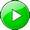 讀經：以西結書一章一至三節，民數記四章二至三節，歷代志上二十三章三節上，路加福音三章二十三節上，以西結書四十章十七節，四十一章六節上，四十六章二十二節，民數記八章二十四節，創世記十一章六節，三十一節。我們這些信息，是要來看以西結書裏的異象。我們的目標不是要查讀這卷書，或講解這卷書，乃是要看其中所包含神榮耀生命的異象。所以，我們不會逐節，甚至逐章的看以西結書，乃要竭力將這卷書裏與生命有關的重點釋放出來。以西結書與啟示錄平行聖經啟示，在宇宙間有一個奧祕的故事－有關神與人的故事。在這故事裏，神進到人裏面作人的生命，使人有祂的性情和祂榮耀的形像。最終，在神聖的性情裏，神與人被建造在一起，作神安息的地方。這個建造的結果，神與人有了完全的聯結。這就是神與人之間那生命奧祕的故事。雖然全本聖經述說神與人這奧祕的故事，但有兩卷書特別與這個故事有關，就是以西結書和啟示錄。這兩卷書都說到神作人的生命，說到生命的靈和生命的水流，也說到神的子民，有神榮耀的樣式，成為神的居所。這兩卷書都結束於耶路撒冷的異象，都給我們看見，神的子民被建造在一起，不但成為神的居所，使祂安息，也成為祂團體的配偶，使祂滿足。以西結書和啟示錄是平行的。我們若要領會以西結書，就需要啟示錄；我們若要看見啟示錄裏的事，就需要領會以西結書裏所啟示的事。因此，同時看這兩卷書是有幫助的。我們若同時讀以西結書和啟示錄，就會看見這二者在許多方面非常相似。在這兩卷書裏的要點幾乎是相同的。與生命有關的異象第一個相似點是這兩卷書都開始於異象。以西結和約翰都看見異象，並且他們所看見的異象主要與生命有關。聖經對我們說到生命。在以西結書和啟示錄裏，不但有生命這辭，也有描述生命是甚麼，以及生命如何在我們裏面並在我們中間作工的異象。在這兩卷書裏，不僅有生命的描述，也有表明生命之事的異象。活水的流在全本聖經裏，最清楚說到神流出來作生命的書，就是以西結書和啟示錄。以西結書和啟示錄都給我們看見活水的流。以西結四十七章一節說到從神住處流出來的河。九節說，『這河水所到之處，百物都必生活，』（另譯，）十二節說，『在河這邊，與那邊的岸上，必生長各類的樹木；其果可作食物，葉子不枯乾，果子不斷絕；每月必結新果子，因為這水是從聖所流出來的；樹上的果子，必作食物，葉子乃為治病。』在啟示錄二十二章一至二節，我們看見生命水的河從神和羔羊的寶座流出來。『天使又指給我看在城內街道當中一道生命水的河，明亮如水晶，從神和羔羊的寶座流出來。在河這邊與那邊有生命樹，生產十二樣果子，每月都結出果子，樹上的葉子乃為醫治萬民。』所以，在以西結書和啟示錄裏，都有河帶著生命的供應從神流出來。耶路撒冷的異象以西結書和啟示錄共同有的主要事物，乃是耶路撒冷的異象。以西結書結束於耶路撒冷的異象，啟示錄也是。這兩卷結束於耶路撒冷之異象的書，告訴我們神的心意是要進到我們裏面作生命，使我們得有祂的性情和形像，好叫我們這些有祂作生命的人，在祂的性情和形像裏，同被建造為聖城，作神的居所直到永遠。這是以西結書和啟示錄的中心信息。所以，以西結書的信息與啟示錄的信息是相同的。以西結和約翰都站在祭司的地位上以西結書和啟示錄不但在內容上相似，這兩卷書的作者在某些方面也相似。最重要的相似點是，申言者以西結和使徒約翰都是在神面前的祭司。雖然以西結是申言者，但他看見記載在他書裏的異象時，是站在祭司的地位上，有祭司的身分，（結一3，）也有祭司的生活。他在迦巴魯河邊，必定是在靈裏盡他祭司的職分，事奉神，與神交通；所以天開了，他就看見神作人生命，使神與人同被建造的榮耀異象。在啟示錄五章十節，使徒約翰說到神所救贖的人是神的祭司。這指明約翰自己必定是作祭司事奉。約翰寫啟示錄時，他的心境、地位、光景和情況，乃是祭司。全本聖經的縮影以西結書在聖經中佔有非常重要的地位。我們若認識聖經所啟示的，就能看見以西結書是全本聖經的縮影。以西結書裏所啟示的，乃是聖經中整個啟示濃縮的形態。在這意義上，以西結書是全本聖經的縮影。神永遠的定旨聖經清楚給我們看見，神永遠的定旨是要將祂自己分賜到一班人裏面。祂的心意是要將祂自己分賜到我們裏面，使我們有祂作我們的生命，使我們得有祂的性情，並且使我們具有祂榮耀的形像。這就是說，神的定旨、神的心意，是要我們與祂有同樣的生命、性情和形像，至終，我們與祂，祂與我們，調和在一起成為一個實體，帶著兩個性情，就是神聖的性情和屬人的性情，好同被建造，作神永遠的居所。這是神清楚啟示在聖經裏的永遠定旨。以西結書濃縮的給我們看見同樣的圖畫，啟示神的心意是要將祂自己作到我們裏面作我們的生命，並將祂自己與我們調和，使我們在祂這生命裏同被建造，作祂永遠的住處。這就是聖經所啟示的，以西結書作為縮影也啟示這事。生命、性情、形像和建造在創世記頭三章，我們看見神創造人，並將人安置在生命樹跟前。生命樹象徵神自己在食物的形態裏作我們的生命。由於人的墮落，生命樹被基路伯包圍、隱藏，並有『四面轉動發火焰的劍，要把守生命樹的道路』。（創三24。）從創世記三章起，我們看見神的審判以及神的眷顧、憐憫和救恩。一面，神那發火焰的劍施行祂的審判，把一切與祂自己不合的都燒燬。另一面，神藉著祂的恩典為祂自己救贖了一班人。藉著基督的救贖，通往生命樹的道路又向人開啟。如今人藉著基督的救贖並在基督的救贖之下，得以自由進到生命樹跟前，也可以接受生命樹作食物。這就是為甚麼在約翰六章主耶穌告訴我們，祂來作生命的糧，我們該接受祂作我們的食物。祂說，『那喫我的人，也要因我活著。』（57下。）我們若接受祂作我們的食物，我們就會有祂的生命和性情，至終，我們會具有祂的形像。藉著有祂的生命、性情和形像，我們就同被建造。祂在約翰十七章二十一節為著這個建造禱告，那時祂禱告說，『使他們都成為一；正如你父在我裏面，我在你裏面，使他們也在我們裏面。』這樣成為一；意思就是我們需要同被建造。我們若從約翰的福音書到約翰的啟示錄，就能看見在啟示錄二十一至二十二章，所有蒙救贖的人同被建造成為一個城。在這城裏，我們都是一，不只在道理上是一，甚至也不只在異象上是一，乃是在建造上是一。由此我們看見，我們需要彼此在生命裏被建造。然後神要得著一座城－新耶路撒冷。這是聖經裏所描繪的圖畫。我們來到以西結書，就看見同樣的圖畫。在第一章有烈火的基路伯，有神在他們中間。別章給我們看見神如何來作我們的生命。（十一，三三~三四，三六~三七，四七。）至終，四十八章啟示我們有神生命的人同被建造成為聖城耶路撒冷。我們再次看見以西結書是聖經的縮影。我們需要對這事實有深刻的印象，全本聖經和作為聖經縮影的以西結書啟示，神的心意是要將祂自己分賜到我們裏面，作我們的生命，使我們有祂神聖的性情，並具有祂榮耀的形像。然後藉著神聖的性情同神聖的形像，我們就同被建造，作一個永遠的居所－新耶路撒冷。這是聖經，也是以西結書，啟示的中心點。以西結書的四段以西結書是一卷異象的書。本書第一段（一章）陳明主榮耀樣式的異象，啟示神如何藉著四活物得以顯現、行動並管理祂的行政。藉著活物的配搭，神就能行動並管理。在第二段（二至三十二章），神來作烈火審判祂的子民和外邦列國。在審判之後，神藉著生命來恢復祂的子民。第三段（三十三至三十九章）是恢復的一段。第四段（四十至四十八章）與神聖別的建造有關，出於藉著生命而有的恢復，並總結本書。因此，以西結書開始於主榮耀的樣式，結束於神聖別的建造。這指明神的目標乃是建造。特別的引言聖經每卷書的開始都是獨特的。譬如，創世記這樣開始：『起初神創造天地。』馬太福音和約翰福音的開始也非常不同。馬太一章一節說，『耶穌基督，大衛的子孫，亞伯拉罕子孫的家譜。』約翰一章一節說，『太初有話，話與神同在，話就是神。』以西結書的開始也非常特殊。以西結書的頭三節是本書特殊、特有、特別的引言。以西結一章一至三節說，『當三十年四月初五日，以西結在迦巴魯河邊，被擄的人中，天就開了，得見神的異象。正是約雅斤王被擄去第五年四月初五日，在迦勒底人之地，迦巴魯河邊，耶和華的話特特臨到布西的兒子祭司以西結；耶和華的靈降在他身上。』在這引言裏包含四件主要的事。第一，這是一卷異象的書，這些引言的經文給我們看見，以西結開始看見異象的年月日。第二，這些經文給我們看見，他看見異象的地點。第三，這裏有關於看見異象之人的話。第四，這引言裏說出看見異象的情景。異象的日期關於以西結書的引言，我們需要看的第一件事是日期，有年月日。三十年那年是三十年。這是指以西結的年齡。當時以西結三十歲。照著民數記四章二至三節和代上二十三章三節，祭司，利未人，是從三十歲開始事奉主。主耶穌也是在三十歲神法定的年齡開始盡職事奉神。（路三23。）以西結是到了三十歲的祭司，有資格開始他祭司的職事。這裏有個原則：要領悟屬靈的事物並看見屬天的異象，我們需要在生命裏成熟。三十歲表徵成熟。祭司到了三十歲的時候，就被視為成熟的。所以，三十年這辭指明，以西結當時三十歲，是成熟的。這指明我們若要看見以西結書裏的異象，就必須有生命裏的成熟。今天基督徒很難領會本書，因為他們多半缺少在神聖生命裏的成熟。按屬靈說，很少基督徒到達了三十歲，因此他們很難領會本書裏的異象。在以西結四十至四十八章，本書專講神建造的一段，三十這數字用於三種事物。在四十六章二十二節，神殿的外院子有四拐角的院子，每院寬三十肘。這四拐角的院子是祭司豫備供物給人喫喝享受的地方。照著四十章十七節，殿的外院有三十間屋子。人聚集敬拜神，可以在這三十間屋子裏享受豐富的供物。四十一章六節說到又有三十間旁屋。這些旁屋在三面圍繞殿，每面有三層，每層有三十間。所有這些旁屋指明殿的豐滿。我們將這些經文放在一起，就能看見三十這數字與豫備基督、供應基督給別人、享受基督的豐富、並彰顯基督之豐滿有關。因此，在聖經裏，三十這數字表徵在生命裏成熟，為別人豫備基督，自己享受基督，並彰顯基督一切的豐滿。以西結看見本書裏所記載的異象時，是三十歲。他是成熟的人，能豫備基督，並供應基督給別人享受，也能自己享受基督的豐富，並彰顯基督一切的豐滿。三十這數字不但對以西結有意義，對今天在基督裏的信徒也很有意義。就如以西結必須成熟，好作祭司事奉，看見異象，豫備基督作供物給別人享受，自己也享受基督的豐富，並且彰顯基督的豐滿；照樣，我們也需要在屬靈的生命裏成熟，使我們能看見關於基督和祂身體的異象，豫備基督給別人享受，自己也享受基督一切的豐富，成為基督的豐滿作祂的彰顯。在以西結書裏，三十這數字的形成有兩種方式：五乘六，和三乘十；主要是由三乘十所構成。在聖經裏，十這數字是人完整的數字，由兩個五所組成。例如，馬太二十五章裏的十個童女；五個童女是精明的，五個是愚拙的。這裏十個童女分為兩組的五。十條誡命，有五條誡命在一塊法版上，還有五條誡命在另一塊法版上。所以，十條誡命也分為兩組的五。五這數字表徵我們因著加上神而能擔負的責任。四是受造之物的數字，一是創造者的數字。受造之物加上創造者，受造之物就能擔負責任。二這數字是見證、聯合、和平衡的數字。主耶穌差遣門徒出去時，是兩個兩個的差遣他們。由兩個五所組成的十這數字，表徵我們受造之物有神加給我們，使我們能擔負責任；這指明我們蒙恩，以見證、聯合、和平衡的方式，在神面前擔負責任。正如後面各章所表明的，這責任有三層，表徵神格的三個身位－父、子、靈。三是三一神的數字，三十表徵神三重的性情在人裏面。所以三十是重要的數字，表徵人同著在他裏面的三一神完全擔負責任。由這一切我們能看見，在以西結書裏，三十這數字指明受造之物加上三一神，使受造之物能在三一神裏面擔負責任。這是我們所需要的生命成熟，好豫備基督給別人享受，自己完滿的享受基督，並且彰顯基督作祂的豐滿。惟有藉著這樣的成熟，我們纔能看見以西結書的異象。第五年以西結接著說到第五年。三十年是從他出生那年算起，而第五年是從被擄那年算起。為甚麼異象在被擄第五年進來，不在更早的年間？異象沒有更早來臨，因為百姓沒有豫備好，不到三十歲的以西結，自己也沒有豫備好。這指明看見以西結書裏所記載的異象，需要我們把自己豫備好。既然以西結看見異象時是三十歲，在被擄那年他只有二十五歲。民數記四章二至三節告訴我們，祭司三十歲開始盡職，但八章二十四節說，利未人從二十五歲開始事奉。這裏的差距，原因是祭司需要作學徒五年。他們不能立刻進入祭司的事奉。反而，他們需要受訓練和管教五年。在被擄的開始，以西結學習作祭司，是學習者。他還沒有為要看見異象所需的成熟。這指明在屬靈的事上，我們需要成熟。由於缺少成熟，我們中間有些人就看不見主在本書裏所要向我們顯示的異象。我們年輕時，看不見某些屬靈的事。因此，我們需要仰望主給我們在生命裏的成熟，使我們能看見、接受、得著、並領受一切屬靈的事。異象在第五年進來，這事實指明不但以西結豫備好了，百姓也豫備好了。五這數字表徵人蒙神恩典，向神負起責任。即使神的百姓被擄，他們仍然從神得著一些恩典，所以時候到了，他們就能在神面前負責任。『約雅斤王被擄去第五年，』指明以色列人向神負責任的時候到了。被擄開始的時候，以西結開始學習作祭司。甚至在被擄中，神也給他恩典，使他學習作祭司。在第五年的時候，以西結和百姓都豫備好了。一面，到了三十歲的以西結能正式在神面前盡職作祭司。另一面，百姓現在能擔負他們的責任，神也能進來對他們說到這事。');小孩子的父母能對他說到某種責任之前，小孩子必須長到適當的年齡，纔能接受這樣的說話。在父母能要求小孩子擔負某種責任以前，小孩子必須達到某種年齡。這情況與神在以西結書裏的說話類似。神沒有說話，直到他們被擄的第五年。在以西結達到三十歲以前，神沒有給他為神說話的責任。照樣，在被擄第五年以前，百姓沒有得著彀用的恩典，擔負神要對他們所說之事的責任。但到第五年，百姓有彀用的恩典，以西結也有足彀的學習，現在能擔負為神說話的責任。因此，在第五年神要以西結負責對以色列人說話，祂也要以色列人負責聽祂的話。我們無法對初得救的人說到以西結書裏的事，因為他們無法領會這些事。然而，有人到了得救的『第五年』，神也許就要特別對那人說話。同樣，我這為神說話的人，無法說到這些事，直到我到了『三十年』。現在我已到了我的『三十年』，別人也到了他們的『第五年』，我就能對他們說到以西結書裏的異象，他們也能接受這個說話。說話的人和聽話的人都必須向神負責。第二篇　引言（二）讀經：以西結書一章一至三節，民數記四章二至三節，歷代志上二十三章三節上，路加福音三章二十三節上，以西結書四十章十七節，四十一章六節上，四十六章二十二節，民數記八章二十四節，創世記十一章六節，三十一節。在本篇信息中，我們要繼續來看以西結一章一至三節，就是作為本書引言的三節。我們看過異象的日期，現在要接著來看異象的地點，看見異象的人，以及看見異象的情景。地點引言的第二點是以西結看見異象的地點。三節告訴我們，以西結『在迦勒底人之地，迦巴魯河邊』，異象臨到他。在迦勒底地點－迦勒底人之地－不是好地點，因為迦勒底是巴別開始的地點。希伯來文裏的巴別這辭，等於希臘文的巴比倫。因此，我們可以說，迦勒底實際上就是巴比倫，巴比倫就是巴別，是撒但集合墮落的人背叛神的地方。以西結看見異象的地方，是撒但在墮落的人中間煽動對神最大背叛的地方。那也是神呼召亞伯拉罕出來，使祂得著一班選民的地方。（創十一6，31。）可惜，在以西結的時候，大多數神的選民被帶回那地方。他們的被擄就是他們的墮落。他們已墮落到他們的先祖亞伯拉罕被神召出來要離開的地方。我要請你們思想今天基督徒中間的情況。大多數的基督徒是在迦南地，還是在迦勒底人之地？大多數基督徒的確不是在美地，而是在墮落的地方。為這緣故，以西結書正符合今天基督徒的情況。在河邊以西結看見異象時是在河邊。他在一節說，『我在迦巴魯河邊，被擄的人中。』迦巴魯河表徵仇敵毀壞神子民的力量。（參賽八7~8。）迦巴魯的意思是『巨大』、『豐盛』、『有力』。這河，巴比倫河，指明巴比倫是巨大、有力的，因此牠表徵巴比倫反對神子民的能力。今天『迦巴魯河』就是今世將人從神帶到巴比倫那撒但的潮流。在以西結書裏有兩道河：一章裏的迦巴魯河，和四十七章裏從殿流出來的河。迦巴魯河將神的子民從神帶開，但流自殿的河將人帶到神的生命裏。我們需要領悟，今天這兩道河仍在地上。一道河是這世界的傾向、趨勢、潮流；這是將人從神帶開的巴比倫河，墮落世界裏的河。我們讚美主，有另一道河，這河水所到之處，百物都必生活。今天有兩道河在流。一道河是屬這世界的；另一道河是出自聖地的。一道河將人從神帶開；另一道河，在生命裏帶人歸向神。一道河毀壞神的建造；另一道河建造神的居所。你是在那一道河邊？是在迦巴魯河邊，還是在流自神居所的河邊？你也許說，你在流自神居所之活水的河邊，但你仍可能有今世潮流的東西，今天世界趨勢的東西。你若仍在今天世界的趨勢裏，你就不在活水的河邊，乃在迦巴魯的河邊；你不在聖地，乃在迦勒底人之地。天向以西結開啟時，他是在迦巴魯河邊，但他不是在這河裏。許多以色列人被巴比倫的軍隊屠殺；還有許多人因著饑荒、疾病和野獸而死。然而，情況不是全然無望，因為神仍然在那將祂子民帶走的河邊留下一些『旱地』。神藉著將這『旱地』賜給他們，使他們仍然活著，並且蒙保守。這指明神的恩典與以西結、與約雅斤王、並與其他許多被擄的人同在。他們若不是在迦巴魯河岸邊，而是在河裏，他們就都會滅亡。因著神的恩典，他們仍能在被擄之地的河邊生活。他們雖然不能在迦南生活，享受基督裏豐盛的恩典，但還能在被擄之地享受一點憐憫。以西結書裏所記的異象，是今天的基督徒和今天的召會所急切需要的。我越親近主並與祂交通，我越觀察今天的情況，就越領悟以西結的異象是神給現今世代的信息。神賜給以西結的異象是為著在迦巴魯河邊被擄的人。今天大多數神的兒女也在被擄之地。他們沒有留在基督這迦南美地，卻墮落到巴比倫被擄之地；他們沒有正確、繼續的活在基督裏，也沒有享受基督的豐富。這是今天基督徒大體的光景。為這緣故，我信以西結書裏的異象是為著應付今天神子民的需要。人我們要說到的下一點是看見異象的人－以西結。在被擄的人中以西結在一章一節告訴我們，他『在迦巴魯河邊，被擄的人中』。身為在被擄之地的俘虜，以西結受試驗，必然覺得困擾、為難、受壓。這也可能是我們今天的經歷。有時候我們與弟兄姊妹聚在一起，就覺得我們是在被擄之地，我們也感覺為難、受壓。祭司三節清楚說到『祭司以西結』。身為祭司，以西結是活在神面前，事奉神，並與神調和的人。以西結是這樣的人；他雖然在被擄之地，卻仍活在神面前，並在神面前供職。他在迦巴魯河邊，不在聖殿裏，但身為祭司，他仰望神、禱告神、親近神、與神交通、並等候神。因為以西結是這樣的人，並且這樣親近神，所以天向他開啟，他就『得見神的異象』。（1。）我們鼓勵所有在主裏的弟兄姊妹都作祭司事奉神。我們都需要學習禱告神、親近神、與神交通、並活在神面前。我們若這樣操練作祭司，天就會向我們開啟，我們就會看見神的異象。布西的兒子，卻為神所加強以西結是布西的兒子。布西的意思是『恥辱』或『被藐視的』。以西結是非常受人藐視，受到恥辱對待的申言者。他盡職時沒有得著榮耀。你若是今天主恢復裏的以西結，你就該期望作個被藐視的人。不要想你會得著甚麼榮耀；別人會藐視你，並以恥辱對待你。以西結的意思是『神必加強』，也是『大能者是你的力量』。以西結這名結束於字尾el，意思是『大能者』。一面，他是被別人藐視的布西的兒子。另一面，他是被大能者神加強的以西結。在三章八至九節上半，主對以西結說，『看哪，我使你的臉硬過他們的臉，使你的額硬過他們的額。我使你的額像金剛鑽，比火石更硬。』他被藐視並受到恥辱的對待，但他被神加強。因為以西結是布西的兒子，意思就是：他是羞辱之子，卑屈之子。我們也許以為，身為申言者，他申言的職事一定是榮耀的。然而，我們讀以西結書，就看見他作申言者盡職時，一直蒙羞受辱。神指派以西結作以色列人蒙羞的豫兆。（十二6，11，二四24，27。）神要他作某些示範，在這些示範裏，他成了蒙羞的申言者。譬如，神吩咐他向左側臥三百九十日，向右側臥四十日，（四4~6，）並且喫用牛糞豫備的餅。（9~15。）神也吩咐他挖通城牆，從其中把物件帶出去，以西結就照著所吩咐的去行。（十二1~7。）有一天連他的妻子也忽然死了。（二四16~18。）以西結的確是羞辱之子。今天供應主話的人也要作羞辱之子。在神的百姓被擄的時候，人起來作神的執事，作祭司事奉，看見祂的異象，就必須擔當神百姓的恥辱。因為神被擄的百姓在羞辱中，神的執事供應神話語時，也要在羞辱中。雖然以西結是蒙羞受辱的羞辱之子，但全能的神是他的力量。因為以西結蒙神加力，他就能在羞辱當中剛強。他是蒙神加強、加力的人，能忍受一切的羞恥、羞辱，好作神的申言者，神的出口，盡他的職事。見異象的情景最終，就著一章一至三節裏的引言，我們需要來看關於見異象的情景。天開了『天就開了，得見神的異象』。（1下。）天開了，是神特別的眷顧。每當地上的人與神是一的時候，天就會向他們開啟。在被擄之地，有一個成熟的、與神是一的人以西結，天向他開了。今天原則是同樣的。我們需要天向我們開啟，但在我們的經歷中要天開啟，我們就需要作以西結。我們若是今日的以西結，就會有開啟的天。聖經首次題起天開了，是在雅各逃離他哥哥以掃而飄流的時候。他作了一個夢，在那個夢裏天向他開了。（創二八11~17。）這表徵神要得著雅各作祂在地上的灘頭堡，使天能向地開啟。主耶穌受浸時，天開了，宣告地上有一個與天上的神是一的人。（太三16~17。）司提反殉道時，天向他開了。（徒七56。）主耶穌回來時，天要再次開啟。神的兒女得著天向他們開啟，乃是很大的祝福。地受了撒但的霸佔，地上的人也受了撒但的敗壞以後，神就不能來到地上，神所在的天也不能向地上的人開啟。這就是以西結時代的情況。以色列人受了撒但的敗壞，並且被擄，結果，天不能向他們開啟。然而，在被擄的人中，有一個尋求神、親近神、並且通天的祭司；所以天能向他開啟，甚至降到地上，使神天上的事能給地上的人看見，並且成全在地上的人中間。這實在是一件大事。神一直需要能叫祂的天開啟的人。今天地仍受撒但的霸佔，地上的人仍在撒但的手下，並且大多數神的百姓仍在被擄之中。因此，急切需要一些像以西結一樣尋求神、親近神，並且作神的祭司在神面前供職的人。今天神若得著這樣的以西結，天就會開啟，地上的人就能看見天上的異象，天上的事也要成全在地上。在這些日子裏，但願我們都尋求神，親近神！但願天向我們是開啟的！得見神的異象不但天向以西結開了，異象也來了，並且向他有所啟示、揭示。神對以西結說，『凡我所指示你的，你都要用眼看，用耳聽，並要放在心上。』（結四十4。）天開了，目的就是為著讓以西結看見神的異象。神的異象就是神的啟示，使我們看見神聖、屬靈、屬天的事。天沒有對他們開啟的人，看不見神屬天的事。在一章神打開天上的幔子，讓以西結看見幔子後面的事。以西結看見四活物，和神榮耀的寶座。因著他所看見的，他就有負擔將這些異象傳遞給別人。他所說的不是教訓或想像的事，乃是他在靈裏所看見天上的異象。每一個神話語的執事，都該將屬靈、屬天的異象傳遞給別人。在這些信息中，我不是在供應理論、觀念、道理、或任何系統神學的事；我在供應從開啟的天而來的異象。所有的召會和所有的聖徒都需要看見屬天的異象。所以，我們向神的兒女所陳明的，不該僅是教訓或道理，或從閱讀所得的知識，乃是我們藉著親近神，在開啟的天底下，在靈裏所看見的異象。這會使神的百姓從被擄中得恢復，也會帶進神召會的建造。我盼望在主的恢復裏我們中間所傳的一切信息，都充滿神的異象。神的話特特臨到神不但將祂的異象給以西結－祂也將祂的話語給他。異象是神的啟示，使我們有所看見；神的話語是祂的說明，使我們有所聽見。因為神不但要以西結用眼看，也要他用耳聽，（四十4，）所以神給以西結祂的異象，也給他話語。神用祂的話語說明祂的異象。臨到以西結的話語不是普通或平常的，乃是特別的。賜給以西結的話是特別、新鮮、活潑的，與賜給摩西、以賽亞、耶利米的話不同。事實上，這些話與聖經任何一卷的話都不同。我們讀以西結書，覺得這卷書的話是特別的。以西結書裏的話是神特別的話，特特臨到一個親近神的人。一章三節上半說，『耶和華的話特特臨到…祭司以西結。』這不是普通的話，乃是特別的話。今天，我們也不需要普通的話，乃需要特別的話。為著這樣特別的話，不要去找聖經註解，甚至不要去找倪柝聲或李常受的書。你需要有從主而來特別的話。對以西結而言，天開了，異象來了，話語也特特臨到。作神話語執事的人不但需要神給他們異象，也需要特別的話語，新鮮的話語。我們需要看見神屬天的異象，也需要聽見神特別的話語。我們需要那使我們能明白異象的話語，也需要那使我們能宣揚並說明我們所看見之異象的話語。但願神的話語隨著神的異象特特臨到我們！神的手降在他身上三節下半接著說，『耶和華的手降在他身上。』（原文。）這裏我們看見耶和華的手隨著祂的話。順序很重要：開啟的天、異象、神的話、和神的手。神的手總是隨著祂的說話。祂說甚麼，祂就作甚麼。我們所供應的若真是神的話，神的手就會隨著。然而，你若供應許多，而沒有甚麼事發生，這就是說你口中出來很多話，但神的手沒有作工。你需要神全能的手作出你所說的。今天我們需要天開啟；我們需要異象臨到我們；我們需要耶和華的話特特臨到我們；我們也需要耶和華的手降在我們身上。倘若我們說話，而神的手沒有隨著，那我們就是徒然說話，不該受人注意。然而，倘若我們所供應的是神特別的話，別人就該謹慎怎樣對待這樣的話。說神特別話語的人也許是微不足道的人，但神的手不是微不足道的。神要進來作祂所說的，並且照著祂的說話而作工。神的手降在人身上，也是為著帶領人，並使人採取行動。（參王上十八46。）異象是為著看見；話語是為著聽見；手是為著行動。耶和華的手降在以西結身上，握著他、帶著他、牽著他、提著他，使他能採取行動。耶和華的手降在以西結身上以後，他所作的一切都是由於耶和華手的帶領、管治。神的手帶領、管治以西結這個為神說話的人。他每個行動都在神的手中。無論他到那裏，無論他作甚麼，並他怎樣行動舉止，都是由於神帶領、管治的手。無論被捆綁，或是得自由，無論喜怒哀樂，無論去彼或來此－一切都是受神手的帶領和管治。這裏我們看見一個為神說話的人，不再有自己的自由，不再隨自己的方便行事。神的手若帶他到那裏，他就必須到那裏；神的手若要他作甚麼，他就必須作甚麼。他的行動是隨著神手的帶領，是受到神手嚴格管治的。他去那裏，他作甚麼，不是隨著他的挑選，乃是受到並隨著神帶領管治的手。這需要為神說話的人出相當的代價。每個神話語的執事都需要履行四個條件，好看見神的異象。每個正常說神話語的人，必須是天向他開啟的人，看見了神異象的人，神的話特特臨到他的人，並有神的手降在他身上的人。但願我們都到了『三十年』，但願我們都在迦巴魯河邊，不在巴比倫的潮流中。但願我們都有開啟的天，看見神的異象，得到神的話語，也有神帶領管治的手在我們身上。今天神需要這樣的人，召會也需要他們。但願我們都成為這樣的人，應付神的需要！第三篇　風雲火金讀經：以西結書一章四節，詩篇七十五篇六至七節上，以西結書三十七章九節，約翰福音三章八節，使徒行傳二章二節，四節上，出埃及記二十四章十六節上，四十章三十四節，申命記四章二十四節，希伯來書十二章二十九節，以西結書一章二十七節上，二十八節，八章二節下，四節，啟示錄四章三節上，二十二章一節。在本篇信息中，我們要來看以西結一章四節。這節說到四件主要的事：風、雲、火、金。第一，有暴風從北方颳來。第二，隨著有一朵大雲。第三，有火包括在這朵大雲裏面。第四，從火內發出光耀的精金。我們屬靈的經歷是照著對神的認識創世記一章開始於神，以西結一章開始於神榮耀的異象。認識神的人能見證，我們屬靈的經歷是照著我們對神的認識。同樣，我們的事奉和召會的事務，也在於我們對神的認識。我們認識神的程度，要斷定我們屬靈經歷的程度和召會的光景。按屬靈說，我們所有的一切都在於神的所是、異象和彰顯，在於我們對神的認識。以西結書裏的異象不是開始於人，乃是開始於神。從北方－神的所在－開始的異象，給我們看見神的旨意、計畫、心意、工作、行動、並與人的關係。這些異象啟示神所期望人與祂的關係。除了以上所題的四項以外，一章的異象包括四活物，高而可畏的輪，明如水晶的天，神榮耀的寶座，和寶座上的人。我們看本章裏神榮耀的異象時，需要謹慎留意這一切的事。聖經是一本描寫屬靈事物圖畫的書聖經是一本圖畫的書，向我們啟示神和屬靈的事。神是靈，既是這樣，祂乃是抽象、奧祕、看不見、摸不著、也測不透的。不但神是抽象的，一切屬靈的事也是抽象的。沒有聖經裏的圖畫，我們就很難領會神和屬靈的事。神在祂的智慧裏用有形、物質的事物，來描寫無形、屬靈的事物。不但如此，祂也用表號、象徵，來表達抽象、奧祕的事。為這緣故，聖經用許多豫表、表號和圖畫，來描寫並描繪屬靈的事。宇宙中有許多事物是屬靈事物的象徵。例如，太陽象徵基督是我們的光，（瑪四2，路一78，）食物象徵基督是我們的糧食。（約六35。）事實上，宇宙中一切正面的事物都可用來描繪基督之於我們的所是。神在祂創造裏的心意，是要用所造的事物來說明基督的所是。這就是說，整個宇宙存在的目的是為著描寫基督。例如，葡萄樹若沒有被造，主耶穌就不能用葡萄樹描寫祂自己。（十五1。）若沒有狐狸或飛鳥，基督就不能把祂盡職的光景與狐狸有洞，飛鳥有窩的光景比較。（太八20。）甚至草場被造，也使主耶穌能用草場來說明祂自己。（約十9。）宇宙連同其中億萬的人事物被造的目的，既是為著描寫基督，所以當祂啟示自己時，就能在一切環境中找到事物作為祂自己的例證。全宇宙都是基督的圖畫。我們若看見這個，就會領悟基督是何等豐富、深奧、無限、且追測不盡。正如全本聖經是一本圖畫的書，照樣，以西結書作為聖經的縮影，也是一卷圖畫的書，一卷滿了圖畫的書。這些圖畫是以異象的形式呈現。以西結所看見的異象完全與神和屬靈的事有關，所以不該按字面、物質來領會。我們若想要按字面解釋以西結的異象，就不能領會牠們。我年輕的時候，不能領會以西結書。我越讀這卷書，就越糊塗。我特別不能領會四活物的事。四活物各有四個臉面：前面是人的臉，右面是獅子的臉，左面是牛的臉，後面是鷹的臉。（結一5~6，10。）不但如此，『腳掌好像牛犢之蹄，』並且『在四面的翅膀以下有人的手』。（7中，8上。）我認為活物的圖畫非常古怪，我一點也不領會。感謝主，慢慢的當我在屬靈的經歷上往前的時候，我將以西結書裏的記載與聖經其他各處對照參考，就開始懂得以西結書裏的異象。至終，就像人將七巧板拼湊在一起，為要得著完整的圖畫，我也將聖經各部分拼湊在一起，就開始看見以西結書裏所描繪屬靈之事的圖畫，領悟以西結是用看得見、物質的事物來表徵屬靈的事物。現今我們查考以西結書，需要看見這卷書中之圖畫的內在屬靈意義；我們要在全本聖經的光中來看這些圖畫，並將其與我們屬靈的經歷對照。現在我們開始一點一點來看以西結一章四節裏的四件事。暴風從北方一章四節上半說，『我觀看，見狂風從北方颳來。』達祕的新譯本和美國標準本，都將希伯來原文的『狂風』譯作『暴風』，我覺得這個繙譯更好。因此，本節說暴風從北方颳來。為甚麼暴風從北方颳來，不從南方、東方、或西方颳來？這問題的解答見於詩篇七十五篇六至七節上半：『高舉非從東，非從西，也非從南而來。惟有神斷定。』這裏北方由神頂替。這指明神在北方。在地理名辭裏，北方一般視為上面，因此往北方去就是往上。在北方的神總是在上面。按屬靈說，這意思是我們往北方去，就是到神面前去。暴風從北方颳來，這事實的意思是牠從神而來。神的居所，住處，是一切屬靈事物的源頭。暴風從北方，從神的住處颳來。所以，神是暴風的源頭。表徵神的靈希伯來原文的風是路阿克（ruach）。路阿克可以譯作『風』、『氣』或『靈』。欽定英文譯本在以西結三十七章裏，以這三種方式繙譯這個希伯來字：在九節譯作風，在五、六、八、九、十節譯作氣，在一、十四節譯作靈。譯者很難斷定在某節，路阿克的意思是風、氣、或靈；必須照上下文而定。在一章四節，路阿克指風，暴風，這一點不差表徵能力的靈。在五旬節那天有暴風，大風颳過，充滿了一百二十個門徒所坐的屋子。他們就都被聖靈充滿。（徒二2，4上。）毫無疑問，那暴風，大風就是能力的靈。約翰三章八節主耶穌說，『風隨著意思吹，你聽見風的響聲，卻不曉得從那裏來，往那裏去；凡從那靈生的，就是這樣。』有些譯本在註解裏指出，本節的風字就是希臘文的靈字，紐瑪（pneuma）的繙譯。希伯來文的『路阿克』和希臘文的『紐瑪』正好有同樣的意思。紐瑪和路阿克一樣，能譯作『風』、『氣』或『靈』。因此，本節的『風…吹』，原文也可譯作『靈…吹』。以西結一章四節裏強大的暴風乃是神大能之靈的表號、圖畫。聖經裏的風有反面和正面的意思。反面的意思，風是神在人身上審判的象徵或表號。這是但以理七章二節和啟示錄七章一節裏風的意思。正面的意思，風是聖靈吹在人身上或降在人身上以眷顧人的象徵或表號。當然，行傳二章裏的暴風，就是這個意思。以西結書裏的風也有這雙重的意思：反面的意思－神興起環境，藉此審判背叛祂的人；正面的意思－那靈臨到人，叫人得著神的生命。以西結一章裏的暴風有這正面的意思。我們屬靈的經歷總是開始於屬靈的暴風我們屬靈的經歷總是開始於屬靈的暴風。照著召會的歷史看，歷代神的靈像大風一樣吹動，感動人為罪悔改，相信主耶穌，叫人得著重生，捨棄世界來跟隨主，並且心裏迫切，靈裏焚燒來事奉主。你沒有過這樣的經歷麼？你沒有覺得神的風吹在你身上麼？你沒有被神的靈摸過麼？你沒有覺得（在你的一生中至少有一次）某種能力－從神來的暴風－在你身上推動你，使你恨惡罪，對世界有不同的態度，或者改變對人生的看法麼？你若從來沒有這樣的經歷，你就需要仰望主，禱告叫祂的風從北方吹在你身上。一位曾是某政黨有力人士的有為青年，在悔改的時候經歷這種從北方吹來的風。有一天，他到偶像的廟裏，在供桌上看見一本聖經。他走上前去，念了幾節。忽然，聖靈吹在他身上，他就知罪自責。那靈的風繼續吹在他身上，他就開始為他的罪悔改，並且徹底認罪，跪下痛哭，甚至在地板上打滾。他藉著從北方來的大風吹動而得救了。神的眷顧總是開始於神的風吹在我們這人身上。你得救的時候沒有經歷暴風，就是神的靈的吹動麼？可能你是個年輕的學生，不顧別的，只顧上學、讀書。然後有一天，暴風臨到你。暴風吹在你身上，把你翻轉過來。這使你思想人生的意義，開始問自己是從那裏來，要往那裏去。這是暴風吹動的結果。我信每個得救的人在悔改的時候，都經歷過這樣的暴風。我不能忘記我在得救那天所經歷的暴風。那時我是個不到二十歲的青年，滿了雄心；我努力讀書，追求世界的知識，要得著美好的前途。但有一天，我聽說有一個佈道會，就決定去參加。在那個聚會中，當我聽到很強的福音信息時，暴風就吹到我身上，將我翻轉過來。暴風不但在我們悔改的時候從北方臨到我們，在我們得救以後亦然。無論我們年輕或年長，我們都經歷到暴風。例如，在召會生活裏，我們中間有些人從前是傳教士或基督教工人。有一天，暴風從北方臨到他們，將他們的一切翻轉過來。這使他們迫切尋求主，至終進入召會生活。事實上，在我們屬靈生命每次轉彎時，暴風都吹在我們身上。這暴風就是神自己吹在我們身上，將暴風帶進我們的生活、我們的工作、和我們的召會裏。有暴風從神臨到我們，的確是恩典。我們跟隨主時，會經歷一次又一次的暴風。我不能說有多少暴風臨到我，但我能見證每次的暴風都值得回憶。每次的暴風都成了喜樂的回憶。我信我們在永世裏，要回憶我們所經歷的暴風。每當神眷顧我們，復興我們的時候，祂的靈就像大風一樣吹在我們身上。我們需要這樣經歷那靈－越多越好，越厲害越好。我有很深的渴望，在這些日子裏，神的靈要像大風一樣強烈的吹在我們身上。雲雲總是隨著暴風。我們若有風，必然會有雲，因為雲是風吹的結果。雲像暴風一樣，表徵聖靈。聖靈摸著我們的時候，就像風一樣。聖靈眷顧我們、覆庇我們的時候，就像雲一樣。首先，聖靈像風一樣吹在我們身上，感動我們，然後祂像雲一樣與我們同住，遮蓋我們。覆罩的神作為風來臨，作為雲停留以西結一章四節裏的雲是神遮蓋祂子民的表號。我們可以用覆罩這辭，說雲是神覆罩祂的子民。所以，雲不是別的，乃是覆罩的神。神作為風來臨，但祂作為雲停留。因著祂作為雲停留，祂就遮蓋我們，覆庇我們，並覆罩我們，使我們享受祂的同在，因此在我們的日常生活中產生屬祂的東西。何等奇妙！這就是遮蓋的雲所豫表遮蓋的神。我們思想以色列人的歷史，就能更完全領會雲的意思。好些時候神向他們顯現，並且像覆庇他們的大雲一樣眷顧他們。譬如，以色列人出埃及以後，經過紅海。保羅論到這事說，『我們的祖宗從前都在雲下，都從海中經過；都在雲裏，也在海裏，受浸歸了摩西。』（林前十1~2。）遮蓋以色列人的雲豫表神的靈。至終，以色列人到了西乃山，並安營在那裏。在出埃及十九章九節，耶和華對摩西說，『我要在密雲中臨到你那裏，』並且『在山上有…密雲』。（16。）二十四章告訴我們：『有雲彩把山遮蓋，』耶和華『從雲中召摩西』，並且『摩西進入雲中』。（15，16，18。）後來會幕為神立起來以後，神的榮光充滿帳幕，雲彩遮蓋帳幕，並停在其上。（四十34~35。）百姓都看見雲彩遮蓋會幕。那雲彩表徵神的眷顧，神的同住。雲也表徵神對祂子民的照顧，並祂向著他們的恩典。祂向他們顯現像雲一樣，遮蓋並覆庇他們，以照顧他們。箴言十六章十五節說，『王的恩典，好像春雲時雨。』在祂恩典的眷顧裏，神臨到我們像雲一樣，顧到我們，向我們施恩。經歷並享受神作恩典的雲以西結一章四節題到雲與風有關。風同著雲，指明在神與人之間有重大的事故即將發生。在我們基督徒的生活中，在神與我們之間，至少偶而需要有重大的屬靈變動。我信每一個真得救的人都經歷過這樣的變動。我們也在復興的時候經歷屬靈的變動。首先，聖靈摸著我們，感動我們，使我們轉向主，看見自己的敗壞，並且悔改認罪。然後我們覺得神像雲一樣眷顧我們、覆庇我們、遮蓋我們。我們也可能覺得神的恩典在我們身上，遮蓋我們像天篷一樣。神是吹動的風，祂也是遮蓋並覆庇的雲。每當我們經歷神作吹動的風時，我們也覺得，祂吹在我們身上以後，就與我們同在，覆庇、遮蓋我們，並且覆罩我們。這就是神作恩典的雲。風的吹動將神的同在，以屬天、覆罩、覆庇的雲的形態臨到我們。我得救時不但經歷大風從北方吹在我全人身上，也經歷主的同在像雲一樣覆庇我。在這覆庇之下我開始問自己：『人生是怎樣一回事？我該繼續這樣往前去麼？』因著吹動的風和覆罩的雲，在我與神之間就有重大的事情發生。真實的經歷和真正的復興，都與屬靈的風和屬靈的雲有關。我不能忘記一九三五年我對神作覆庇的雲特別的經歷。有一個主日下午，我盡職說到那靈。到一個時候，我覺得有雲彩降臨遮蓋我。我外面的眼睛雖然沒有看見甚麼，但我覺得有個東西覆庇我。我被遮蓋我的雲彩包圍，我很深的感覺主非常明確、實際的同在。那時主的同在的確像雲一樣。那個經歷不但是信心的事，也是能感覺得到的事。我覺得我被主的同在遮蓋、覆庇；那是奇妙、喜樂、安慰、加強並加力的。會眾察覺有事情發生，氣氛改變了，我立刻開始很有能力的說話。我們許多人經歷過主作覆庇的雲。當你禱告、悔改並認罪的時候，有時會覺得你在天篷或雲的遮蓋之下。這也許是你的經歷，在你晨興或禱讀主話的時候，從神而來的暴風颳來，吹在你身上。風吹動以後，雲來了，可能整天與你同在。在一天中你覺得有個東西隨著你，覆庇你，遮蓋你，覆罩你，以致你終日享受主的同在。我能見證我多次經歷過這事。我清晨與主接觸時，那靈像大風一樣從北方颳來，我立刻進到主的同在裏，就像被雲遮蓋。祂的同在成了我的享受，我終日經歷祂的遮蓋，享受祂的同在。我們都需要經歷主的同在像覆罩、覆庇的雲一樣。我們不該滿足於僅僅道理和教訓。我們不需要來到聖經跟前尋求更多的知識，卻需要尋求主自己。我們來到聖經跟前時該禱告：『主，我需要風和雲。主，像暴風一樣從北方吹在我身上，並且用覆庇的雲遮蓋我。求你像風一樣臨到我，並且像雲一樣與我同在。』火以西結看見覆庇他的雲一直被閃爍的火遮蓋，這也是符合我們屬靈經歷的事。暴風從主颳來，主覆庇的同在停留，我們就覺得我們裏面有個東西在照耀、搜尋並焚燒。在這樣的照耀、光照、搜尋並焚燒之下，我們也許領悟自己在某些事上錯了。例如，我們也許領悟自己對某位弟兄的態度錯了。在主同在的照耀和搜尋之下，我們被暴露，就定罪自己，承認自己的缺點。然後搜尋的火就會燒去我們裏面消極的事物。以西結所看見的火表徵神焚燒、聖別的能力。凡與神聖別的性情、性質不合的，都必須燒去。只有合於祂的聖別的，纔經得起祂聖別的火。這能由我們屬靈的經歷證實。聖靈來了，為罪，為義，為審判，使世人知罪自責。（約十六8。）每當聖靈來摸我們，並使我們認罪禱告的時候，我們會覺得需要被聖別，將一切的敗壞除去。我們會領悟，任何與神的聖別不合的事物，都必須燒去。人若宣稱蒙神眷顧，卻對自己的罪和不聖沒有感覺，他就沒有真正被神的靈摸著。神眷顧人的時候，祂聖別的火就來燒燬人裏面消極的事物。這焚燒的火也使我們蒙光照。聖靈的火越在我們裏面焚燒，我們就越被煉淨、蒙光照。我們若這樣經歷主，就不需要別人告訴我們，說我們在某些事上錯了，或者我們對某位弟兄的態度錯了。人若想要改正我們，我們可能被得罪。但即使我們願意接受改正，並且想要改良自己，就內裏生命而論，這也算不得甚麼。我們需要在主同在的照耀和搜尋之下。我們越在這個照耀之下，就越願意說，『主耶穌，焚燒我！我甚麼都不適合，只適合被焚燒。主阿，燒去我的性質。燒去我的存心、我自己的目的、我的動機、和我的目標。』這是對內裏生命的真實經歷，不是僅僅教訓而已。我多年供應話語給主的子民，現在學知僅僅教訓一無所成。我們都需要風的吹動，主同在的覆庇，以及這火的搜尋和焚燒。我們的神乃是烈火。（申四24，來十二29。）風、雲和火都是主自己。祂來臨的時候，乃是作為暴風來臨；祂與我們同在的時候，是作為雲停留；祂搜尋、焚燒我們的時候，是作為烈火搜尋、焚燒。沒有人能經歷主作吹動的風，作遮蓋的雲，並作焚燒的烈火，而沒有經歷真正的改變和變化。我們都需要藉著火變化。我們都需要被焚燒而變化。我們的神，主耶穌，不但是活水，也是烈火。許多基督徒寶貴以西結四十七章，因為那章說到湧流的河。我們需要領悟，湧流的河不是以西結書的第一樣東西。反之，河是在火以後來臨。火在一章，河在四十七章。火總是先來。火的源頭是吹動的風同遮蓋的雲。由此我們看見，火不是直接臨到我們。神作吹動的風臨到我們，並作遮蓋的雲與我們同在。在祂的遮蓋之下，我們被祂的照耀暴露。我們在祂的照耀之下時，該承認我們需要祂的焚燒，然後禱告，求祂燒去我們的己，我們老舊的性情，我們的個性，我們的世俗，以及我們的態度、目標、目的、動機和存心。我們都需要這樣被主焚燒。一次這樣的焚燒，勝過千篇的教訓。光耀的精金神的心意不僅是要焚燒我們，使我們變成灰。神是良善的神，祂有良善的目的。祂作為風吹在我們身上，作為雲遮蓋我們，並作為火燒燬我們的目的是甚麼？這問題的答案乃是，從火內發出光耀的精金。神聖之火的焚燒是為著精金的顯耀。希伯來文的『精金』一辭很難繙譯。達祕新譯本在以西結一章四節的註解裏說，這個希伯來字指一種『不知名的物質；有人認為是一種金與銀的混合物』。有一種猶太譯本用精金這辭。精金是金與銀的合金。金象徵神的性情，銀象徵救贖。欽定英文譯本將原文譯作『琥珀』，因為這種發光金屬的顏色是琥珀的顏色，這多少有點像金的顏色。精金不僅僅是金，也不僅僅是銀，乃是金與銀的混合。在啟示錄裏我們能看見同樣的原則。二十二章一節說到神和羔羊的寶座。在寶座上的一位不只是神，也不只是羔羊，乃是羔羊神，救贖的神。在創世記一章神僅僅是神，但在啟示錄二十二章祂是我們救贖的神，我們的羔羊神。照著啟示錄四章三節，神，在寶座上的一位，『顯出來的樣子好像碧玉和紅寶石。』深綠色的碧玉，表徵神是那在祂豐富生命中之榮耀的神；紅色的紅寶石，表徵神是救贖的神。在寶座上的神顯出來的樣子好像碧玉和紅寶石，這事實指明神不再僅僅是神，祂也是我們的救贖主。啟示錄二十二章和四章的這些例證，幫助我們領會以西結書裏精金的意思。我們的神不僅僅是金所表徵的聖者；祂也是銀所表徵的救贖的神。祂不再只是金－祂乃是精金，金與銀調和。我們經歷吹動的風，就享受遮蓋的雲，然後我們經過焚燒的烈火；結果是光耀的精金，一種照耀、可愛、寶貴、可悅的東西。作為精金，主耶穌是那位救贖我們，並作我們一切的。祂是我們的神，我們的羔羊，我們的救贖主，我們的碧玉，和我們的紅寶石。我們若思想我們屬靈的經歷，就會領悟，今天那住在我們裏面的一位是羔羊神，是由精金所表徵的一位。在神看來，我們在得救以前是卑賤邪惡的，沒有尊貴或榮耀的東西。但是讚美主，祂拯救了我們，又重生了我們！祂的風、祂的雲、和祂焚燒的火，使我們有可能得著祂這位救贖的神，在我們裏面作光耀的精金。現今我們得著祂作瓦器裏的寶貝，（林後四7，）因此我們成了尊貴榮耀的人。我們需要思想那在我們裏面的基督是何等寶貴、尊貴。作為在我們裏面的精金，祂是價值無比的寶貝。這寶貝就是風、雲和火的結果。我們越經過風、雲和火，精金就越構成在我們這人裏面，使我們成為滿了三一神並彰顯祂榮耀的人。我們都需要更多經歷屬靈的風，覆庇的雲，焚燒的火，和光耀的精金。因著經過這樣的經歷，我們就成為神榮耀的異象。在我們的經歷中，我們有風、雲、火和精金。然後當我們聚在一起的時候，我們就是精金之榮耀的異象，有照耀、光耀的貴重寶貝。基本的經歷我們在本篇信息中所看的，是申言者以西結所看見的第一個異象。這異象描繪在神聖生命一切屬靈經歷中最基本的經歷。有各類屬靈的經歷，但這個經歷是第一、基本的一類－風、雲、火、和精金的經歷。我們不是一次而永遠的經歷到風、雲、火和精金。不是，這經歷該是一再重複的循環。今天我們也許經歷風、雲、火和精金，然後一段時間以後，風又來了，跟著是雲、火和精金。這個循環在整個基督徒的生活中該一再重複。由此我們看見，就一面說，我們基督徒在屬靈的經歷中是沒有休息的。我作基督徒超過四十五年了，我從來沒有從這個循環休息，反而對吹動的風，遮蓋的雲，焚燒的火，和光耀的精金有不斷的經歷。每次這個循環重複，就產生更多的精金。這個循環若停止了是很可怕的。在我們的經歷中，風、雲、火和精金的循環該永不停止。我們經歷這個循環越多越好。我們若天天經歷風、雲、火和精金，就會很美妙。這是對內裏生命的真正經歷，這要帶進生命真實的長大。第四篇　風雲火金是基督徒一生屬靈的故事讀經：以西結書一章四節，詩篇七十五篇六至七節上，以西結書三十七章九節，約翰福音三章八節，使徒行傳二章二節，四節上，出埃及記二十四章十六節上，四十章三十四節，申命記四章二十四節，希伯來書十二章二十九節，以西結書一章二十七節上，二十八節，八章二節下，四節，啟示錄四章三節上，二十二章一節。本篇信息要進一步說到風雲火金的經歷。我的負擔是要指出，風雲火金該是基督徒一生屬靈的故事。在基督徒的一生中，我們屬靈的經歷該是這四件事不斷的循環。不是理論，乃是對吹動的風、遮蓋的雲、燒燬的火、和光耀精金的經歷我們在前篇信息裏關於風、雲、火、金所說的，完全不是理論，乃是屬靈經歷的事。人若從來沒有經歷過風、雲、火、金，那人必然不是正常的基督徒。一個人也許對得救的真理有一點道理的知識，然後在形式上受浸，但是沒有任何風、雲、火、金的經歷。真正得救的人是與神發生過屬靈交往的人，經歷過風的吹動和雲的遮蓋的人。在你得救以前，你的生活似乎很平安寧靜，但有一天，你聽到福音，你經歷大風的吹動。結果，你醒悟過來，開始疑惑人生的意義，特別是你生命的意義。你問自己說，『我從那裏來？我往那裏去？我人生的目的是甚麼？人生的意義是甚麼？我若繼續照樣生活，結局會在那裏？』風一直吹在你身上、吹在你裏面，直到你信入主，接受祂完全的救恩。屬靈的風不但在我們得救時吹在我們身上，每次我們有屬靈的復興時也是如此。一位信徒也許不大在意他屬靈的生命，卻相當滿意於他屬靈的光景。這樣的信徒心情好的時候，也許會讀經禱告；若是心情不好，就不禱告讀經了。但是經歷屬靈大風吹動的信徒，情形卻非常不同。風吹在他身上，使他對自己屬靈的光景無法滿意。反而，他感覺不安，開始關切自己的情形，疑惑自己屬靈的光景。團體的召會和個別的信徒，原則是同樣的。風的吹動總是使我們覺得不安，並且關切自己的情形和光景。我深深渴望，強烈的大風會吹在眾召會的眾聖徒身上，使他們不安，叫他們為自己屬靈的光景尋求主。吹動的風帶來遮蓋的雲。我們從屬靈的經歷學知，聖靈吹在我們身上，摸著我們，我們就覺得神在覆庇我們，施行對我們的眷顧。祂的同在好像遮蓋並圍繞我們的雲彩，使我們覺得祂的同在和祂的眷顧。在這之後我們經歷烈火的焚燒。這焚燒使我們領悟自己在許多方面、對許多人錯了。這樣的焚燒暴露我們的光景，使我們承認自己的過犯，且在神面前對付自己。火越焚燒，我們就越認罪，也越被聖別、被煉淨。我要請你根據自己屬靈的經歷，思想吹動的風、遮蓋的雲、和焚燒的火的事。你沒有經歷過吹在你身上的風，遮蓋你的雲，焚燒並煉淨你的火麼？在你經歷那靈的吹動和焚燒以前，你也許總是覺得別人錯，你對。但藉著風的吹動，在雲的遮蓋之下，並藉著火的焚燒，你開始看見自己是何等罪惡、敗壞。火焚燒你到這樣的地步，你就領悟連你的愛也是自私的、屬肉體的。這火不但燒燬我們的驕傲，也燒燬我們的謙卑；不但燒燬我們的邪惡，也燒燬我們的仁慈；不但燒燬我們的恨，也燒燬我們的愛。我們在風的吹動、雲的遮蓋、和火的焚燒之下，就不覺得自己是對的。反之，我們的『我』會垮臺、熔化。至終，這火燒去神以外的一切。惟有神能通過這個焚燒。救贖之神的輝煌彰顯我們感謝主，在火中有光耀的精金。我要題醒你，精金，這種金與銀的合金，表徵救贖的神。我們被神這烈火焚燒以後，就覺得我們被神的性情和榮耀所充滿。這就是說，一旦我們經歷了風、雲、火，惟一存留的東西就是光耀的精金，救贖的神。風、雲產生火，火彰顯照耀的精金。那包含吹動的風、遮蓋的雲、和煉淨的火的屬靈交往的，其結果總是救贖之神的輝煌彰顯。在這裏我要簡短的見證我二十幾歲時的經歷。我被主吸引，幾乎每天早晨都到我家附近的山上去禱告。當我在以西結一章四節的光中回想我的經歷，我能見證我的確經歷風、雲、火、金。我到達山頂不久以後，就覺得聖靈的感動，風的吹動。常常一唱詩，眼淚就直流。那時候我也覺得在主同在的大雲覆庇之下。同時，我很強的領悟，我是罪惡、敗壞的，因而向主認罪。這樣禱告以後，讀經以後，我就被甜美榮耀的東西－救贖的神這光耀的精金－所充滿。相當一段時間，我每天早晨都在重複這個經歷。每個基督徒屬靈的歷史每個基督徒屬靈的歷史都該與風、雲、火、金有關。我們得救的時候，在這四方面經歷主，之後我們該繼續這樣經歷祂。事實上，每次我們蒙主恩典，都與祂發生風、雲、火、金的屬靈故事。你早晨醒來的時候，也許覺得那靈的風吹在你身上，雲覆庇你。然後你花一點時間禱告，就覺得火在你裏面焚燒，燒燬你的敗壞、世俗、以及許多其他消極的事物。至終，你也許覺得，在你裏面有個明亮、榮美、並尊貴的東西，就是光耀的精金。這個經歷的結果，使你整天活在對光耀精金的享受裏。然而，你在這敗壞的世界生活行走，無法避免受到玷污和沾染，所以在一天結束時或次日早晨，你對風、雲、火、金又有進一步的經歷。又一次風吹動，雲覆罩，火焚燒。你承認自己的罪，對付自己的污穢，然後再次享受裏面精金的照耀。這樣的經歷是無窮無盡的。日復一日，週復一週，月復一月，年復一年，我們需要經歷風、雲、火、金。每次風吹動，雲遮蓋，火焚燒，我們就蒙光照，看見需要對付以前所沒有感覺的事。這些消極的事燒去時，我們就經歷進一步的煉淨，並且對光耀的精金有更深的享受。蒙主恩典有些信徒得救很久了，但他們屬靈的光景仍然一樣。在他們的基督徒生活中，幾乎沒有風、雲、火、金的經歷。風沒有吹動，雲沒有遮蓋，火沒有焚燒，因此沒有金的彰顯。這樣的情形完全不正常。信徒若要蒙主恩典，必須經歷屬靈的風和屬靈的雲－越多越好。有時候我們需要經歷大風吹動，使我們有大的轉機。每當我們有這樣轉機的時候，我們就從主得著更多的恩典。我要強調一個事實，蒙主恩典是風、雲、火、金的事。聖靈好像從神來的風，吹在我們身上。這是我們蒙恩的開始。然後我們在主同在那覆罩、遮蓋的雲之下，自然而然領悟我們是何等罪惡、污穢。我們也許有原則上像申言者以賽亞那樣的經歷。他看見主在祂榮耀裏的異象，就呼喊說，『禍哉，我滅亡了；因為我是嘴脣不潔的人，又住在嘴脣不潔的民中；又因我眼見大君王萬軍之耶和華。』（賽六5。）他承認自己的罪惡以後，就得著潔淨。關於這點以賽亞說，『有一撒拉弗飛到我跟前，手裏拿著紅炭，是用火剪從壇上取下來的；將炭沾我的口，說，看哪，這炭沾了你的嘴，你的罪孽便除掉，你的罪惡就赦免了。』（6~7。）每當風吹動，雲遮蓋，火焚燒的時候，我們就覺得我們的罪惡，並且領悟需要把我們裏面一切消極的東西燒去。凡與神的聖別、榮耀性情不合的，都要燒燬。凡不屬神的－凡與罪、世界、肉體、和撒但有關的－都必須燒去。惟一能通過烈火的，就是救贖的神這光耀的精金。你越追求主，你就越領悟，聖別的火不但焚燒你的弱點，也焚燒你的強處，包括你天然的良善，天然的美德，以及那在你裏面，你和別人所稱讚、寶貴並看重的一切。你也許像奧古斯丁一樣，至終覺得連你的認罪和悔改的眼淚，都需要主的潔淨。精金的顯出風的吹動，雲的遮蓋，和火的焚燒，結果是精金輝煌的顯出。我們經歷烈火的焚燒，神自己就顯在我們身上。我們越經過神的風、雲、火，主就越尊貴、榮耀的顯在我們身上。祂這樣得彰顯，我們就覺得惟有祂是寶貴、可愛、明亮、威嚴、並榮耀的。我們好像在變化山上的門徒一樣，『不見一人，只見耶穌。』（太十七8。）惟一可見的，惟一在場的，乃是可愛、寶貴、榮耀的主耶穌。那時我們不能作甚麼，只能在祂面前俯伏，敬拜祂，高舉祂，加冠祂，並將一切傾倒給祂。這樣我們就得著主，主也得著我們。願我們都對以西結一章四節裏的圖畫有深刻的印象，並願我們的基督徒生活是對風、雲、火、金繼續不斷、沒有窮盡的經歷。第五篇　四活物讀經：以西結書一章五至六節，十節，二十六節，啟示錄五章九節下，約翰福音五章二十五節，歌羅西書二章十二至十三節，腓立比書二章七至八節，馬可福音十章四十五節，啟示錄五章五節，出埃及記十九章四節，以賽亞書四十章三十一節，腓立比書一章二十一節。以西結書是一卷表號或圖畫的書，描繪屬靈的事物。我們看過其中的四個表號－風、雲、火、金－描述神之於我們的所是。在我們對神的經歷中，祂好像吹動的風，好像覆罩、翱翔、覆庇的雲，好像閃耀、光照、搜尋的烈火，（來十二29，）藉著焚燒我們而聖別我們，並且像光耀、照耀的精金。由金與銀這兩種元素所組成的精金，表徵複合的神，羔羊神。（啟二二1。）今天活在我們裏面的神乃是羔羊神；祂是神（金），祂也是救贖主（銀）。因此，祂是複合的神，由精金所表徵。對猶太人，神僅僅由金所表徵；但對我們基督徒，我們的神是複合的神，乃是由精金（有金、銀兩種元素）所表徵。不是死的，乃是活的以西結一章五節上半說，『又從其中，顯出四個活物的形像來。』我們需要留意本節的第一個字『又』。不但從火內有精金發出；也有別的東西出來了。風帶進雲；雲包括火；火產生精金加上別的東西－四活物。當我們經歷神作吹動的風、覆庇的雲、焚燒的火、和精金時，我們就成為四活物。我們原是死的，但藉著這樣經歷神，我們就成為活物。主耶穌說，『死人要聽見神兒子的聲音，聽見的人就要活了。』（約五25。）保羅說我們原是死的，但神叫我們活過來。（弗二5。）我們越有風、雲、火、金的循環，我們就越活。每次我們被神吹動，被祂覆庇、燒燬、並焚燒，我們就被點活。結果我們就成為活的，充滿了活力。我們在聚會中若是不活，就證明我們缺少經歷由風、雲、火、金所組成的循環。我們越經歷這種循環，我們就越活。今天許多基督徒喜歡參加安靜的禮拜，但我們在聚會中應當非常活，有時候甚至向主歡呼。（詩九五1~2。）只有活人纔能這樣歡呼。我們若是經歷神作風、雲、火、金，我們就不會安靜，而會很活，甚至在召會的聚會中喧嚷。活字的希伯來文，與說到生命樹的創世記二章九節裏生命這辭，字根相同。我們這些受造之物怎樣纔能成為活物？我們乃是藉著經歷神作生命樹而成為活物。這生命，神那神聖、永遠、非受造的生命，是真正的生命。惟有得著這真正的生命，我們纔能成為活物。每當我們經歷神作生命樹的時候，我們就覺得有個東西活在我們裏面。在我們裏面有活的元素，活的因素；這活的元素或因素，一直使我們成為活的。我們得救以前，原是死在過犯並罪之中。（弗二1，5，西二13。）在約翰五章二十五節主耶穌直接說到靈裏死了的人：『我實實在在的告訴你們，時候將到，如今就是了，死人要聽見神兒子的聲音，聽見的人就要活了。』本節的活，意思是靈裏活過來。我們得救、重生的時候，就經歷到風、雲、火、金。聖靈的風吹在我們身上，聖靈的雲覆庇我們，並且聖靈的火光照我們，焚燒我們。結果，我們承認自己的罪，精金就從我們裏面產生。這樣我們就聽見神兒子的聲音，並且被點活。我們碰著神的榮耀，就在祂榮耀的顯現裏得救、重生了。藉著風、雲、火、金的經歷，我們原是死了的人，就被點活成為活物。現今我們該天天經歷風、雲、火、金，使我們在裏面的人裏成為活而充滿活力的。我們怎樣能證明我們不再是死的，乃成了活物？有雙重的證明，就是裏面的證明和外面的證明。我們是活物，裏面的證明是：我們現今有生命的感覺或知覺。活人有感覺。例如，我們坐在房間裏，會對溫度有感覺。我們也許覺得熱或覺得冷。但是，死人沒有這樣的感覺。同樣，倘若我們活在神面前，我們對自己的情形就會有裏面、屬靈的知覺。倘若我們得罪神，或者作不討神喜悅的事，我們就會有感覺。在屬靈上活的人，每當生活不榮耀神或不討神喜悅的時候，就會有深切的感覺。倘若我們裏面的感覺，裏面生命的知覺是敏銳、深切、新鮮的，這就證明我們裏面是活的，所以我們是活物。然而，有些神的兒女也許行為非常差，羞辱主的名，但他們對自己所作的沒有感覺。他們遠離神，並且需要悔改，但他們一點沒有裏面的感覺。這證明他們裏面是死的。一個信徒若真正是活物，對自己的情形必有許多裏面的感覺。我們是活物的第一個證明是內在的，與我們的感覺有關；第二個證明是外在的，與我們的活動有關。死人是不活動的，但活人是非常活躍的。例如，小孩子非常活躍，因為他們滿了生命。基督徒生活的原則也是一樣。活的基督徒是活物，會從事好些活動；第一個活動就是禱告。正如我們肉身不呼吸就不能生存，照樣，我們在屬靈上不禱告也不能生存。禱告是基督徒屬靈的呼吸，這常常是自然的。譬如，我們早晨一醒來，會自然而然為新的一天感謝主。這樣禱告就是呼吸，這表徵我們是活的。然而，有些信徒也許很長一段時間，甚至幾個月不禱告。他們缺少禱告的活動，證明他們不是活的。其他證明我們是活物的活動，包括讀經，在聚會中盡功用，事奉神，和傳福音。不讀經，不參加聚會，在聚會中不盡功用，不事奉神，不見證主，以及不傳福音－這一切缺欠都指明我們不是活物。證明你是活的基督徒，方法就是看這一切要點。你禱告麼？你讀經麼？你運用靈在聚會中盡功用麼？你事奉主麼？你見證主並傳福音麼？你若缺了這些事，你就不是活的信徒。我們絕不該以為，成熟的基督徒不需要從事這一切活動。我們在主裏越年長，越成熟，就越該有屬靈的活動。我信使徒保羅若在我們中間，他在禱告、讀經、聚會中盡功用、事奉主、和傳福音的事上，必是非常活躍。在基督徒的生活裏，我們絕不能從『活』畢業。從『活』畢業就是死。每個活人必定不斷是活的。我們需要天天經歷風、雲、火、金。每次我們碰著主這風、雲、火、金，我們裏面的人就會活過來。數字為四以西結一章五節說到四活物是很有意義的。聖經裏有多處經文指明，四這數字與神的創造有關，並且表徵人是神的造物。（賽十一12，耶四九36，啟七1。）啟示錄五章九節說，主從四個來源救贖了我們：從各支派、各方言、各民族、各邦國。不但如此，啟示錄二十一章告訴我們，新耶路撒冷有四邊－東、北、南、西－四邊各有三門。這就是說，從地的每個方向，我們都能進城。所以，四這數字象徵我們是從各支派、各方言、各民族、各邦國蒙救贖的人。在神眼中，我們是四活物。團體的彰顯四活物不算為個別的四個，乃算為一組。他們全體算為一個實體。以後我們會看見，這些活物乃是寶座上那人團體的彰顯。作為這樣的彰顯，他們彰顯這人，不是在一方，乃是在東、北、南、西四方。這指明作為四活物，我們不但是基督惟一的彰顯，我們也是基督完整的彰顯。我們在各方、各面彰顯基督。我們是四活物，充分、完整的彰顯基督。有人的形像以西結一章五節的要點是：四活物有人的形像。二十六節說，『在寶座形像以上，有彷彿人的形狀。』人在聖經裏是個大字。神的心意在於人；神的思想集中於人；神的心在人身上。神的願望是要得著人。四活物有人的形像，寶座上的神也有人的形像，這事實指明神的中心思想和祂的安排都與人有關。我們讀四福音時，也許受宗教觀念的影響，過於強調基督的神性；結果，我們對主的人性，就沒有適當的珍賞。我們在四福音裏讀到主耶穌藉著行神蹟顯出祂的神性，我們會為著主神性的權能讚美祂。然而，我們在約翰十三章讀到主怎樣洗門徒的腳，就不會獻上任何讚美。同樣，我們讀到主用五餅二魚食飽五千多人的神蹟，會覺得這是大事，但我們不會欣賞祂吩咐人一排一排的坐下，或指示門徒拾起剩下的零碎，免得有蹧蹋的。這樣的事沒有讓我們留下甚麼印象。我們若知道怎樣正確的讀福音書，就會領悟主耶穌的美麗彰顯在祂的人性裏。祂的榮美得著顯出，不是藉著祂神聖的尊貴，乃是藉著祂的人性連同其卑微、柔細。在擘餅聚會中，我們需要為著主的人性讚美祂。許多基督徒有個觀念，認為作天使比人強。你若有所選擇，你喜歡作甚麼－天使或人？可能我們許多人喜歡作天使。然而，神有彀多的天使，但祂缺少人。神不是那麼欣賞天使。天使是祂的僕役。神吩咐他們去，他們就去；神吩咐他們來，他們就來。天使也是我們的僕役。（來一13~14。）我們信徒都有自己的天使。（徒十二12~15。）我們需要丟下天使比人強的觀念。我們需要看見，我們是人，這是何等榮耀，何等奇妙。我們若沒有渴望像天使，至少渴望像神。許多基督徒一直努力要像神。然而，神想要像我們。祂甚至成了人，好將神表明出來；（約一18；）今天在諸天之上那是神的主耶穌，仍然是人。在寶座上有一個人。（徒七56。）聖經清楚啟示人是神彰顯祂自己的憑藉。沒有人神就無從得著彰顯。人照著神的形像被造，好作神的彰顯。神是宇宙的中心，但祂需要一個彰顯，這彰顯乃是藉著人。沒有人，神就沒有彰顯。無數的天使不能作神的彰顯。神需要一個團體人來彰顯祂。你絕不該藐視你是人的事實。事實上，聖經裏只有四個人：首先的人、第二個人、新人、和男孩子。我們原是第一個人；基督稱為第二個人；（林前十五47；）我們藉著重生成了新人；現今我們期望成為男孩子。這職事不但是為著新人，也是為著男孩子。我們談論召會是基督的彰顯，但我們也許不領悟基督的彰顯是甚麼。召會所要彰顯的基督，乃是在寶座上的那人。我們若要彰顯基督，就需要領悟今天基督仍然是人。我們不是僅僅彰顯神；我們是彰顯在人裏面的神。召會是基督的彰顯。這就是說，召會不僅僅是神的彰顯，也是人的彰顯。以西結一章二十六節給我們看見，今天主是在寶座上的人。神需要人，至終祂成了人。我們這些活物彰顯祂這人。祂是在寶座上的人，我們也有人的形像。完成神計畫的是人；彰顯神的是人；擊敗仇敵的是人；將神的國帶到人類中間的也是人。神需要人。在基督教裏宗教的教訓，鼓勵我們要像天使或像神。然而，神聖的啟示揭示，神的願望是要得著人。我們需要記得，那狡猾者試誘頭一個人，就是告訴他，他若喫善惡知識樹的果子，他就能像神。（創三5。）從那天起，像神的觀念就在我們的血輪裏。每個墮落的人都有要像神的觀念。有些鬼魔的教訓鼓勵人要作人以外的東西。但神在祂的救贖和救恩裏，無意作出人以外的任何東西。神的救贖和神的救恩是要將我們帶回到起初，恢復我們作正確的人。我們是活物，我們裏面有神的生命，但我們有人的形像。我們不該想要像天使。無論我們作甚麼，無論我們說甚麼，無論我們彰顯甚麼，我們都該是人。這是神今天所需要的。以西結一章的異象，啟示三件關於四活物有人的形像的重要事情。第一，神的榮耀顯在他們身上。神榮耀的彰顯，在於他們有人的形像。他們在那裏，那裏就有神的榮耀。神的榮耀與他們是分不開的；離了他們，神的榮耀就無從得彰顯。第二，這些活物是神行動的憑藉。神的行動在於他們。他們行動，神就行動，因為神的行動隨著他們。第三，有人形像的四活物，是神行政的憑藉。以西結一章啟示，神坐在寶座上。神的寶座管治地上的一切，和這卷書裏所記的一切。所以，這寶座是神行政的中心。然而，神行政的中心在於四活物有人的形像。因著有人的形像，纔有神寶座的行政。我們若將這三件事放在一起，就看見人是神彰顯的憑藉，人是神行動的憑藉，人也是神行政的憑藉。在神眼中，在神手中，人有這樣重要的地位。我們都需要領悟，神的願望是要得著人。神用風、雲、火、金點活我們，好得著人作祂彰顯、行動、和行政的憑藉。人對神既是這樣重要，我們是人並有人的形像乃是很要緊的。為著神的彰顯，為著神的行動，並為著神的行政，我們需要作人。為此我們需要藉著經歷風、雲、火、金，而成為四活物。四活物有四個臉四活物各有四個臉。我們若看見人有四個臉，定會受到驚嚇，但這正是我們所該是的。我們都需要有四個臉。人的臉第一個臉是人的臉。我們乃是人；正因為我們是人，我們應當看起來像人。我們受造是人，卻因著墮落被敗壞、毒化並破壞。所以，我們需要主的救贖。藉著主的救贖，我們被帶回正確的人性。事實上，我們現今所有的人性不是我們的，乃是祂的，因為我們有耶穌的人性。有些人說作人很難，並且宣稱他們討厭作人。對自己的人性有這種態度的人需要看見，他們的觀念與主在祂救恩裏的觀念完全不同。主的救恩是要使我們成為正確的人。你若是作丈夫的，主的救恩就是要使你作正確的丈夫。你若是作妻子的，主的救恩就是要使你作正確的妻子。你若是作父母的，主的救恩就是要使你作正確的父母。你若是作兒女的，主的救恩就是要使你作正確的兒女。主的救恩乃是要使我們成為正確的人。因此，我們都該有人的臉。然而，有些基督徒，特別有些姊妹，似乎不是人。她們『屬靈』到一個地步，似乎成了怪物－半人，半天使。我們需要人的臉。我們不該喜歡作別的，我們也不該裝作別的。我們只該是我們所是的－人。我們不該想要作人以外的東西，我們只該作人。然而，我們應當不憑我們天然的人性，乃憑主耶穌的人性作人。我們若再讀四福音，就會看見耶穌是有正確人性的人。許多人讀福音書，只留意主在祂神性裏所行出的神蹟，沒有充分留意藉著主的人性所行出的事。例如，約翰四章敘述主耶穌怎樣與祂的門徒走到撒瑪利亞城。祂困乏口渴，要祂的門徒進城買喫的東西。他們去買食物以後，有一個撒瑪利亞婦人來到主耶穌坐在其旁的井打水。祂雖是全能的神，但在這情形裏，祂的行動卻只像平常人，沒有指明或暗示祂是神。祂向婦人要水時，沒有指明祂不只是人。婦人問祂說，『你既是猶太人，怎麼向我一個撒瑪利亞婦人要水喝？』（9。）祂非常有人性的回答她的問題。四福音記載許多類似的故事，給我們看見主耶穌的為人如何像正常的人，有人的臉。主耶穌不像今天一些穿著非常古怪的宗教人士，祂穿著不奇特，祂在衣著上不是古怪或與人不同的。反之，祂的生活是平常人的生活。祂的生活平常到一個地步，有人說，『這不是那木匠的兒子麼？』（太十三55。）在人眼中，主耶穌是平常木匠的兒子。祂絕不古怪，乃是平常的人，有人的臉。今天，我們也需要有人的臉。有些信徒以為，他們一旦開始追求主，就該特別或與人不同。但是，我們需要領悟，我們該是平常的，我們該與普通、平常的人一樣。雖然我們禱告、讀經、參加聚會、並事奉神，但我們的形像仍是人的形像，我們的臉也是人的臉。我們要穿著合宜正派，我們是平常的，不是奇特或與眾人不同的。不錯，我們經歷主作風、雲、火、金，但這個經歷的結果是我們有人的臉。作為活物，我們不是天使，乃是非常有人性的。事實上，我們越屬靈，我們就越正常並有人性。我們越有基督作我們的生命，（西三4，）我們就越有人的臉。在書信裏，使徒教導我們要作正確的人，特別是如何作正確的丈夫、妻子和父母。（弗五22~六9，西三18~四1。）神的救恩使我們成為正確的人，讓祂得以彰顯、行動並行政。獅子的臉我們也需要有獅子的臉。在聖經裏，獅子表徵勇敢、活力、力量和得勝。在我們的基督徒生活中，我們首先需要作人。無論我們在那裏－在學校、辦公室、或在鄰居中間－我們都該是人。但我們也該是獅子。倘若在辦公室裏你是正確的人，別人就會被吸引到你這裏。然而，被吸引到你這裏的人，也許是能敗壞你的『病菌』。因為他們喜歡你，他們就會邀請你同他們參加某種屬世的消遣。在這樣的時候，你的行為不該像人，乃該像獅子。這就是說，向著罪惡或屬世的任何事情，我們必須像獅子一樣勇敢。所有在你辦公室裏工作的人都該知道，他們若和你談論屬世的事，你的行為就會像獅子。人常常認為主耶穌是溫柔、柔和的。然而，至少在某些場合，祂一點也不溫柔。例如，祂進到殿裏，看見『殿裏有賣牛羊鴿子的，並有兌換銀錢的人坐在那裏』，祂就生氣，拿繩子作成鞭子，『把眾人連羊帶牛都趕出殿去，倒出兌換銀錢之人的錢幣，推翻他們的桌子。』（約二14~15。）不但如此，在馬太二十三章祂嚴厲的責備宗教徒，說他們是『蛇類，毒蛇之種』。（33。）在這些情形裏，祂的確是像獅子一樣勇敢。在啟示錄五章五節，祂甚至稱為『猶大支派中的獅子』。有時候我們也需要有獅子的臉。在聖經裏，獅子不但表徵勇敢、活力、力量和得勝，也表徵掌權。獅子是獸中之王。我們藉著重生成了活物的人，不但該是人彰顯神，也該是獅子為神掌權。倘若向著罪、世界和撒但，我們像獅子一樣剛強、勇敢，神就能藉著我們建立祂的王權。牛的臉我們不但需要人的臉和獅子的臉，也需要牛的臉。獅子的臉由牛的臉來平衡。倘若你在辦公室裏有獅子的臉，單單這個不會使別人信服。你需要有牛的臉來平衡。牛是甘願背負擔子、作工、甚至犧牲自己的人。我們都需要有這樣的形像，並且彰顯那服事別人、背負擔子、顧到責任、甚至犧牲自己生命的實際。倘若你在辦公室裏工作時是正確的人，你像獅子一樣勇敢，你也在擔負責任上忠信，你就會給別人良好的印象。要造成這樣的印象，你的舉止不但需要像人、像獅子一樣，也需要像服務、受苦的牛一樣。辦公室需要清掃的時候，你該領頭清掃，比其他員工作得更多。這樣你就會給你的同事看見，你甘願犧牲，幫助別人，服事別人。這樣，你就有牛的臉的實際。別人看見你有人的臉、獅子的臉、和牛的臉，他們就會說，『這是真基督徒。』鷹的臉不但如此，我們也需要在後面有隱藏的臉－鷹的臉。神將以色列人領出埃及，並將他們帶進曠野以後，對他們說，『我…如鷹將你們背在翅膀上，帶來歸我。』（出十九4。）這指明在聖經裏，鷹表徵大能、超越的神。神是超越、上升、並大能的神。沒有甚麼能壓制祂，抑制祂，或壓倒祂。你越想要壓制祂，祂就越上升、越超越。基督徒有神的生命在裏面，這生命乃是超越的，使我們有上升、超越的彰顯。這就是鷹的臉的意義。我們需要像鷹一樣，不讓任何事物拘留我們、壓制我們、壓倒我們。這就是說，我們該能勝過逼迫，也能勝過稱讚。有的時候，勝過稱讚比勝過逼迫更難。有些人能勝過逼迫，卻不能勝過人的稱讚。這不該是我們的情形。我們無論受逼迫或受稱讚，都需要能在鷹的翅膀上飛走。我們該是上升、超越的。這正是在約翰福音裏，主耶穌用五餅二魚食飽五千人以後，人想要立祂為王時，祂的表現。關於這事約翰六章十五節說，『耶穌既知道眾人要來強逼祂作王，就獨自又退到山上去了。』祂不能被拘留，因為祂有鷹的能力，因此是超越的。基督徒不該被任何事拘留。然而，我們可能被許多不同的事所拘留。一位信徒也許被貧窮拘留，另一位也許被財富拘留。我們若要作正確的基督徒，就不該被貧窮拘留，也不該被財富拘留。我們該像保羅一樣能說，『我知道怎樣處卑賤，也知道怎樣處富餘；或飽足、或飢餓、或富餘、或缺乏，在各事上，並在一切事上，我都學得祕訣。我在那加我能力者的裏面，凡事都能作。』（腓四12~13。）保羅的話啟示他有鷹的翅膀。他有人、獅子、牛的形像，也有鷹的形像。四活物是基督的四重彰顯這四個臉－人的臉、獅子的臉、牛的臉、和鷹的臉－描繪基督的生活。這四個臉等於四福音，四福音被視為主耶穌的四本傳記，各本陳明基督的某一方面。路加福音表明祂是人，馬太福音表明祂是獅子，馬可福音表明祂是牛，約翰福音表明祂是鷹。這四重的生活就是基督的生活。四活物是基督團體的彰顯。他們彰顯四方面的基督－人、獅子、牛和鷹。這是基督的生活團體的彰顯。身為基督徒，我們該是活物，是團體的實體，彰顯基督，正如祂在地上的時候一樣。祂在地上的時候，在人、獅、牛、和鷹這四方面生活。今天我們該是這樣一位基督團體的彰顯。第六篇　鷹翅、人手和牛蹄讀經：以西結書一章六節下至九節上，十一節下，以賽亞書四十章三十一節，哥林多後書四章七節，一章十二節，十二章九節，哥林多前書十五章十節，腓立比書四章十三節，詩篇十七篇八節下，五十七篇一節下，使徒行傳二十章三十四節，歌羅西書三章九節，詩篇二十九篇六節上，啟示錄一章十五節。以西結一章包含許多表號，組成一幅圖畫。這一切表號除非在屬靈上有所應用，否則似乎毫無意義。例如，想想看活物的四個臉：人的臉、獅子的臉、牛的臉、和鷹的臉。我們若在屬靈上應用這些事，就相當有意義。在本篇信息中，我們要來看鷹翅、人手和牛蹄。四個臉是活物的表顯，而翅膀、手和蹄乃與活物的動作和行動有關。以西結一章六節題到活物說，『各有四個臉面，四個翅膀。』這裏的翅膀當然是鷹的翅膀，因為在四個臉面所代表的活物當中，只有鷹有翅膀。八節說，『在四面的翅膀以下有人的手。』在每一面有鷹的翅膀，在翅膀以下有人的手。七節說到牛犢的蹄：『他們的腿是直的，腳掌好像牛犢之蹄。』在四個臉所表徵的活物當中，只有一個，就是牛，有直的腿。人的腿不直，形狀卻像Ｌ。獅子沒有腿，反而有腳掌同爪。鷹也有爪。嚴格的說，七節不是說到牛蹄，乃是說到牛犢的蹄，這些蹄是直的。我們若要領會鷹翅、人手、和牛蹄的屬靈意義，就需要記得風的吹動，雲的翱翔和覆庇，以及火的燒燬、搜尋、光照並焚燒，從火內發出光耀精金等事的意義。如我們所指出的，這一切事的經歷使我們成為活物，彰顯基督，並且團體的活出祂的生命。鷹翅現在我們開始來看鷹翅。表徵應用在我們身上之神的力量照著神純正的話，很容易看見鷹翅、人手、和牛蹄的屬靈意義。在聖經裏，鷹翅表徵應用在我們身上之神的力量。在出埃及十九章四節，神對祂的百姓說，『我向埃及人所行的事，你們都看見了，且看見我，如鷹將你們背在翅膀上，帶來歸我。』本節說到應用在祂百姓身上之神的力量。以賽亞四十章三十一節說，『那等候耶和華的，必從新得力，他們必如鷹展翅上騰，他們奔跑卻不困倦，行走卻不疲乏。』這也給我們看見，應用在我們身上之神的力量，就像鷹的翅膀。在新約裏，鷹的翅膀是在基督裏應用在我們身上之神的恩典、能力和力量。林後四章七節說，『我們有這寶貝在瓦器裏，要顯明這超越的能力，是屬於神，不是出於我們。』這是鷹的翅膀。在一章十二節保羅說，『我們所誇的，是我們的良心見證我們憑著神的單純和純誠，在世為人，不靠屬肉體的智慧，乃靠神的恩典，對你們更是這樣。』這又是鷹的翅膀。不但如此，在十二章九節上半主耶穌對保羅說，『我的恩典彀你用的，因為我的能力，是在人的軟弱上顯得完全。』因此，在十二章九節下半保羅能說，『所以我極其喜歡誇我的軟弱，好叫基督的能力覆庇我。』在我們對主的經歷中，基督的能力會覆庇我們，像鷹的翅膀覆庇被遮蓋的人。由這些經文我們能看見，鷹的翅膀表徵應用在我們身上之主耶穌的力量和恩典。在林前十五章十節保羅說，『因著神的恩，我成了我今天這個人，並且神的恩臨到我，不是徒然的；反而我比眾使徒格外勞苦，但這不是我，乃是神的恩與我同在。』這是鷹的翅膀。我們所作的和我們所是的，不該照著自己的智慧、力量和能力，乃該憑著主的恩典、能力和力量。所以，就如保羅所說，我們若誇口，就當在主裏誇口。（一31。）我們不憑自己或任何別的事誇口，而只在主裏誇口。今天祂的能力、力量和恩典，對我們乃是鷹的翅膀。我們都該在我們基督徒生活的四面有四個翅膀，給別人看見，我們所是的，我們所作的，不是憑著我們自己，也不是出於我們自己，乃是出於神，所以這超越的能力是屬於神，不是出於我們。為著遮蓋並為著行動四活物各有四個翅膀，兩個為著遮蓋，兩個為著行動。『翅膀彼此相接，』（結一9上，）這個相接是為著行動。以後我們會看見，這個行動完全是團體的事。聖經啟示鷹的翅膀不但是為著能力，也是為著保護。在詩篇十七篇八節，大衛求神將他隱藏在神翅膀的蔭下。五十七篇一節說到投靠在神翅膀的蔭下，六十三篇七節說到在神翅膀的蔭下歡呼。九十一篇四節說，『祂必用自己的翎毛遮蔽你；你要投靠在祂的翅膀底下。』主的恩典、能力、和力量是為著行動，也是為著遮蓋我們。一面，主的恩典是我們行動的能力；另一面，主的能力是我們的保護，我們的藏身之處。我們在基督的恩典和能力的覆庇之下，我們也在祂能力的遮蓋之下。我們所作的，我們所是的，必須憑著主的恩典和主的能力。同時，我們在主的恩典和能力的遮蔽、遮蓋之下。這指明身為基督徒，神的兒女，我們該有使別人希奇我們的元素。他們該覺得有個東西在遮蓋、覆庇我們。他們應當看見我們是正常的，但有個東西加我們能力，加強、覆庇、並遮蓋我們。四活物前面的臉乃是人的臉，但身體是鷹的身體；各展開兩個翅膀，與另一個活物相接，兩個翅膀包裹身體作為遮蓋。因此，你若看他的臉，他看起來像人，但你若看他的身體，他看起來像鷹。他看起來像人，行動卻像鷹。這指明我們必須一直彰顯自己像個正常的人；例如，像正常且正確的丈夫、妻子、父母或兒女。但別人看我們、想到我們的時候，他們該領悟，有個東西遮蓋、加強、加力、保護並覆庇我們。結果，別人應當很難描述我們。與我們一同工作的人可能說，『他能忍受我們所不能忍受的事，他能擔負我們所不能擔負的責任。他領會事情比我們領會得更深。他是怎樣的人？他如何能這樣生活？』這裏的點是我們這些神的兒女總該有奧祕的事。雖然我們受苦，但我們在主裏歡喜快樂，因為有個東西在遮蓋我們。我們有兩個翅膀為著行動，另外兩個翅膀為著遮蓋、覆庇。這些行動、覆庇的翅膀應當給別人一個印象，就是那聖者的印象。我們有鷹的四個翅膀，給別人一個印象：我們有神與我們同在，作我們的能力和保護。這就是鷹。人手以西結一章八節上半說，『在四面的翅膀以下有人的手。』這指明正確、正常的基督徒該一直作恰如人所作的事。這是使用人手。這就是保羅在行傳二十章三十四節的見證：『我這兩隻手常供給我和同伴的需用，這是你們自己知道的。』關於信靠神，我們需要受平衡。有些人宣稱，他們既信靠全能的神供應他們一切的需用，自己就不需要用手作甚麼。尤其他們也許認為，他們不需要以人的方式工作。但想想使徒保羅。保羅是平衡的；他總是有兩面。他的著作指明，他不但有鷹翅，也有人手。他能說，他為人不靠屬肉體的智慧，乃靠神的恩典，並且神的恩臨到他，不是徒然的。這是鷹翅的一面。然而，他也說，他比眾使徒格外勞苦。我們也許以為，保羅不需要親手作工。但保羅走親手作工的路。這指明即使他經歷鷹翅，他在生活中仍然非常有人性，走人性的路，並且很有人性的作事。有時候一些年輕人想像，因著他們尋求主，他們就不需要用功讀書。他們也許盼望，甚至不讀書，也能以高分通過考試。這種態度是錯誤的。年輕人，無論你多麼尋求主，愛主，並顧到主，你仍須在學業上殷勤。這就是說，無論神的恩典多麼與我們同在，無論主多麼加我們能力，我們仍必須在日常生活中盡我們人的本分。譬如，我們該以人的方式，照著人的原則喫健康的食物。我們若不以正確、人的方式喫，卻想要像天使一樣行動，我們就會生病。我們必須以人的方式作。在鷹翅以下該有人手，這些手該一直作工。這是平衡的。屬世的人只有人手，沒有鷹翅。但許多所謂的宗教人士似乎只有鷹翅，沒有人手。我們需要有主加力的恩典，也需要有人手，以人的方式與神合作。四活物的人手在鷹翅以下，這是非常有意義的。這指明在作每件事時，我們都該在神的恩典以下，在祂的遮蓋以下。凡我們所作的，我們都該倚靠主，並彰顯祂。在這事上，我們與屬世的人完全不同，他們既不依賴神，也不彰顯神。他們一切的活動都不彰顯神，卻彰顯自己。反之，在我們所作的每件事上，我們都該在主的恩典和能力以下，倚靠祂並彰顯祂。牛蹄現在我們接著來看牛蹄，這是以西結一章所記載的異象裏特別重要的一件事。是正直的我們行事為人都該像牛一樣，有正直的蹄。沒有一個基督徒該用獅子的腳掌行事為人。我們可以將獅子的勇敢應用在我們基督徒的性格上，卻不該將獅子的腳掌應用在基督徒的行事為人上。我們也不該用鷹爪行事為人。用鷹爪行事為人的人，至終會傷害別人。我們也不該用人的腳行事為人。人的腳是好的，但人腳多少有點彎曲。人的聰明是彎曲的。這就是為甚麼保羅說，他為人不靠屬肉體的智慧，就是不靠人的聰明。我們基督徒的行事為人該是正直、坦率的，不該是彎曲或聰明的。這就是為甚麼保羅告訴我們，不要彼此說謊。（西三9。）我們絕不該向弟兄說謊。說謊就是彎曲。你若要說甚麼，就誠實的說；你若不能誠實的說，就不要說。在主耶穌釘十字架前的末了幾天，祂到耶路撒冷去，被宗教和政治首領包圍。在一個場合，『正施教的時候，祭司長和民間的長老到祂跟前來，說，你仗著甚麼權柄作這些事？』（太二一23。）主耶穌回答他們說，『我也要問你們一句話，你們若告訴我，我就告訴你們，我仗著甚麼權柄作這些事。約翰的浸是從那裏來的？是從天上來的，還是從人來的？』（24~25上。）他們就彼此議論說，『我們若說從天上來的，祂必對我們說，這樣，你們為甚麼不信他？若說從人來的，我們又怕群眾，因為他們都以約翰為申言者。』（25下~26。）在這樣的左右為難中，他們認為最好的回答就是彎曲的回答。因此，他們轉向主耶穌，說，『我們不知道。』（27上。）事實上他們確實知道，但他們不願說。這指明他們是彎曲的。主耶穌知道他們的彎曲，就對他們說，『我也不告訴你們，我仗著甚麼權柄作這些事。』（27下。）這裏我們看見祭司長和長老是彎曲的，主耶穌是正直的。主耶穌的腳是牛蹄，在祂沒有彎曲。我們若讀四福音，就會看見主耶穌在地上的時候，行事為人非常正直。一步一步祂的行事為人都是正直的。祂用牛蹄行在地上。今天我們也該這樣行事為人。我們行事為人若彎曲，就不要期望召會被建造。在召會生活中，我們都需要學習坦率、誠實、忠信並真誠。我們該簡單、單一。我們的意思若是是，就該說是；我們意思若是不，就該說不。若再多說，就是出於魔鬼，（太五37，）他是一切說謊者的父。（約八44。）人也許用善意說謊，但那謊言仍屬於魔鬼。我們不該照著我們人彎曲的腳行事為人，乃該用牛蹄行事為人。人腳是彎的，但牛蹄是直的。不但主耶穌在祂的行事為人上是正直的，使徒保羅在他的行事為人上也非常正直、坦率、信實、並誠實。我們讀保羅給哥林多人的書信，就能看見保羅是正直、坦率的人。在林前四章二十一節他問：『你們願意怎麼樣？是要我帶著刑杖，還是要我在愛和溫柔的靈裏，到你們那裏去？』倘若今天主的一個僕人給一個召會寫信，問這樣的問題，那將有甚麼事發生？全會眾將會震驚。我們若要作主忠信的僕人，就必須是這樣正直。分蹄牛蹄除了正直以外，也分蹄或分瓣。照著利未記十一章四至六節，任何不分蹄的動物都不潔淨。所有潔淨的動物都分蹄、分瓣。像牛羊這樣潔淨的動物有兩個特徵：倒嚼和分蹄。分蹄表徵在我們同主的行事為人中，我們需要正確的分辨，好將對的事與錯的事，潔淨的事與不潔淨的事分開。不分蹄，如駱駝的蹄，就是行事為人沒有分辨。我們在基督裏的信徒，需要有一種行事為人，能分辨在神眼中甚麼是對的，甚麼是錯的。在我們日常基督徒的行事為人中，我們需要這樣的分辨。關於召會生活的實行，我們也需要這種分辨。在美國，地方召會這辭多少有點受歡迎。許多團體隨便的採取這辭，稱自己為地方召會。所以，我們需要能分辨一班信徒事實上是否不是正常、正確、真實的地方召會。我們需要分蹄。我們不該輕率，以為一班人說他們是地方召會，他們就必定是地方召會。有些團體是真實的，有些不是真實的。有些是對的，有些是錯的。有些是真正的，有些不是真正的。我們需要分辨。在我們日常基督徒的行事為人中，並在召會生活中，我們都需要有牛的分蹄。照耀如光明的銅以西結一章七節告訴我們，牛犢之蹄『燦爛如光明的銅』。銅的照耀來自爐的熱度。銅越被焚燒、被試驗，就越照耀光明。這指明我們需要被主試驗並焚燒的行事為人。我們的行事為人若這樣被試驗，就會像照耀的銅，光照別人，並且對他們成為一種照耀。我們若被主試驗、察驗，我們的行事為人就會照耀如光明的銅，給人亮光，試驗人，並且使人領悟自己的行事為人是對或錯。同樣，我們對何為真實的召會生活若有正確的分辨，我們在召會生活中若被主試驗、察驗，那麼我們在召會生活中的行事為人就會像光明的銅，光照人，並試驗人。但我們對召會生活若是無所謂、懶散、缺少分辨，每件事對我們都差不多，黑、白、灰似乎是一樣的；這就是說，我們沒有任何分辨。倘若這是我們的情形，我們的行事為人就會像黑暗無光的石頭。我們的行事為人若是有分辨，我們就會分辨我們基督徒行事為人中一切的事，至終我們的蹄會像照耀的銅。無論我們往那裏去，無論我們走甚麼路，我們的行事為人都會照耀別人，給人亮光並試驗人。新鮮、活潑在聖經裏，牛犢表徵新鮮、活潑。享受恩典並活在神面前的基督徒，總是新的、新鮮的，在他沒有老舊。有時候，你碰到一位弟兄，按人說他相當年輕，但在屬靈上卻相當老舊，不新鮮也不新。另有些時候，你也許與一位在主裏非常老練的年長弟兄有交通。每當他禱告的時候，你就覺得有個新的、新鮮的東西。在我們信徒所有的活動裏，我們都該是新的、新鮮的。我們若成為老舊的，就不再是活物。聖經說，牛犢是跳躍的。（詩二九6，瑪四2。）這就是說，牛犢是活躍的。我們基督徒的行事為人，不該是死的行事為人，乃該是『跳躍的行事為人』，滿了生命的行事為人。牛犢是年輕、滿了活力、滿了精力的。我們都該滿了生命，像小牛犢一樣，來到聚會中像跳躍的牛犢一樣。願主使我們眾人跳躍像牛犢一樣！這一切關於牛蹄的點，都與我們基督徒的行事為人有關。基督徒的行事為人是正直、坦率的；也是有分辨的，能照耀並給別人亮光，並且滿了活力，滿有生命、精力、新鮮、新樣。我們說到腳像照耀的銅，就該記得啟示錄一章十五節告訴我們，主耶穌的腳『好像在爐中鍛煉過明亮的銅』。我們都該有一種行事為人，像主的行事為人一樣。在以後的信息中我們將會看見，四活物是配搭在一起的。惟有藉著這樣的生活和行事為人，他們纔能配搭。這種生活是有鷹翅和人手的生活，這種行事為人是牛蹄的行事為人。基督徒的生活必須是這樣的生活，基督徒的行事為人必須是這樣的行事為人。因著有這樣的生活和行事為人，我們這些活物就能配搭，並成為一個實體。配搭是以西結一章的中心點。然而，這個配搭在於前面各項：風、雲、火、金，以及有四個臉，有鷹翅、人手、並用牛蹄行事為人的四活物。我們若要有正確的配搭，就需要有這樣的基督徒生活和行事為人。我們需要有鷹翅和人手的生活，我們也需要有正直牛蹄的行事為人。願主使我們對這一切事有深刻的印象，使我們在召會生活中有正確的配搭。第七篇　四活物的配搭（一）讀經：以西結書一章十一至十四節，羅馬書十二章四至五節。以西結一章十一至十四節，啟示一幅非常清楚的配搭的圖畫。聖經裏沒有別的經文這樣明確、實際的陳明配搭的事。在本篇信息中，我們要來看以西結一章所描寫四活物的配搭。在神聖的能力、力量和供應裏配搭以西結一章十一節說，『各展開上邊的兩個翅膀相接，各以下邊的兩個翅膀遮體。』這裏我們看見，他們的兩個翅膀是為著行動，而這個行動是在配搭裏。藉著他們的兩個翅膀，他們彼此相接，並且這樣的配搭。我們曾看過，活物用另外兩個翅膀遮蓋自己。我們也看過，在舊約裏，鷹的翅膀表徵神聖的力量，神聖的能力，和神聖的供應。這指明活物的配搭不在自己裏面。他們在自己裏面沒有能力配搭。他們的配搭是在神聖的能力裏，在神聖的力量裏，也在神聖的供應裏，因為鷹的翅膀是他們彼此配搭的憑藉。因此，他們的配搭不在於自己，不在於他們的所是或他們所能作的。他們的配搭乃在於鷹的翅膀。鷹的翅膀是他們配搭並且行動如一的憑藉。神自己是能力和力量，他們藉著這神聖的能力和力量而配搭。同樣的原則能見於帳幕。帳幕是用四十八塊豎板，配搭成為一個實體而建造成的。這些豎板不是憑著自己，乃是藉著包裹的金子配搭成為一個建築。（出二六29~30。）所有的豎板都用金子包裹。在包裹的金子上有金環，又有金閂通過金環。所以，金子將四十八塊豎板配搭成為一個實體。包裹的金子表徵神聖的性情，並且指明神自己是使神聖建築的各部分能成為一的配搭因素。活物在自己裏面是分開的，是個別的，但他們有鷹的翅膀，就配搭成為一個身體。這指明我們基督徒中間的配搭，不是出於自己的事。我們在自己裏面所有的不是配搭，而是分裂。我們在自己裏面所是、所有並所作的，其結果不是配搭，而是分裂、分開。然而，我們有鷹的翅膀，我們就能成一，就能配搭。為著主的彰顯、行動和行政');我們要看見為甚麼需要配搭，這是很重要的。我們必須像活物一樣配搭，好使基督得著彰顯並顯明。活物的配搭也是為著主的行動。主在活物配搭的中心行動。不僅如此，配搭也就是神聖的行政，神聖的管理。主所在的寶座，為著神行政的寶座，是這配搭的中心。因此，活物的配搭是為著主的彰顯和顯現，為著主的行動，並為著神聖的行政。配搭的路現在我們需要看見四活物是怎樣配搭的。每個活物面對一個方向，分別面對北、南、東、西。他們面對這四個方向，兩個翅膀展開，觸及毗連之活物的翅膀，形成一個四方形。每個活物都用兩個翅膀與其他的活物相聯。以西結一章十二節說，『他們俱各直往前行，靈往那裏去，他們就往那裏去，行走並不轉身。』這裏我們看見，每個活物俱各直往前行。他們並不轉身，而是有些倒退，就是往後行動。譬如，一個活物往北行動，面對南方的活物就必須倒退，往後行動。因此，一個直往前行，而對面的活物退行。同時，其他兩個活物必須旁行。一個旁行向左，另一個旁行向右。無論活物往那個方向行動，任何一個都不需要轉身。一個只要直往前行；一個倒退，往後行動；另外兩個旁行。這是我們在召會生活中所需要之配搭的美麗圖畫。有些弟兄姊妹不能容忍彼此配搭在一起。他們寧願分開，憑自己行事。只要他們分開，就沒有受苦。一旦他們配搭，就有受苦，因為在配搭裏沒有自由或方便。配搭使我們不轉身。人若憑自己行動，也許先向北行動，然後轉身，向東行動。以後他也許再轉身，向南行動，至終又轉身，向西行動。他多次轉身，往許多方向行動。然而，在主的職事裏，沒有這樣的轉身。一個直往前行，與他配搭的人不是退行，就是旁行。倘若人在召會的事奉中沒有配搭而行動，憑自己作事，他就會多次轉身。倘若他憑自己作許多不同的事而盡功用，他就需要多次轉身。然而，在召會的事奉中，不需要轉身。每個人都有自己的功用和地位。他能在他的功用和地位上直往前行。倘若需要往別的方向行動，就有別人顧到這事。任何人都不需要轉身。在召會生活中，我們每一個人不但需要學習怎樣直往前行，也需要學習怎樣退行（就是倒退）並旁行。雖然這似乎相當笨拙，但我們都需要學習這功課。否則，我們就無法配搭。有一個難處是，有些弟兄姊妹不是要包攬每件事，就是一點也不作。包攬每件事的人，就是要往每個方向行動。倘若人要求他們往某個方向行動，他們又會想要往別的方向行動。這就是說，他們想要多次轉身。在召會的事奉中，無論需要甚麼方向，他們都想要能往那個方向行走。在正確的配搭裏沒有轉身。你不是直往前行，就是倒退往後行，或者是旁行。旁行特別困難，許多弟兄姊妹作不到這點。我們在眾地方召會中需要正確的配搭。在有些召會中，某些弟兄姊妹非常能幹，多次轉身；別人不很能幹，所以他們無所事事；結果就沒有配搭。我們在召會生活中若要有配搭，都需要學習直往前行、退行並旁行。在職事裏配搭倘若在地方召會中，一位弟兄有傳揚福音的職事，另一位有建造聖徒的職事，他們就必須配搭；否則，他們會引起難處。倘若只有一個職事－傳揚福音或建造聖徒的職事，就少有或沒有難處。然而，有不同職事的弟兄們若不知道怎樣配搭，他們就會爭競，甚至彼此相爭。對福音有負擔的弟兄也許為著開展和擴增而爭，他想要說服別人加入。對建造聖徒有負擔的弟兄，也許批評對福音有負擔的弟兄，宣稱這位弟兄帶進新人，卻沒有顧到他們。然後他可能鼓勵別人照顧新人。這兩位弟兄之間這樣缺少配搭，結果就帶進分裂；有些人只關切福音，有些人只關切牧養。弟兄們既然有不同的職事，該怎麼辦？他們該學習配搭。這就是說，對福音有負擔的弟兄盡功用直往前行的時候，對牧養有負擔的弟兄就該學習退行。照樣，對牧養有負擔的弟兄盡功用直往前行的時候，對傳揚福音有負擔的弟兄就該退行。其他的聖徒該跟從這二人旁行，有時候往傳揚福音這職事的方向，有時候往牧養這職事的方向。在聚會中配搭我們在聚會中也該實行這樣的配搭。有些弟兄們喜歡喊叫，有些人寧願安靜。有時候，喜歡喊叫的人需要退行，學習安靜。有時候，安靜的人該退行，學習大聲讚美主。難處是喜歡喊叫的人，或寧願安靜的人，都不願意退行。在聚會中我們需要學習直往前行、退行並旁行。這樣的實行會保守我們在聚會中沒有分裂。退行和旁行在召會生活中，我們需要能直往前行、退行並旁行。這會使我們有真正的配搭。退行就是對別人的職事、功用、和負擔說『阿們』。一位弟兄照著他的負擔直往前行的時候，你就該說『阿們』，並且與他配搭而退行。旁行也是對別人的功用說『阿們』。今天的難處是在眾召會中有太多的轉身，太少的退行和旁行。要幫助弟兄姊妹旁行非常困難。很少人願意這樣行。在地方召會中，一位弟兄在顧到某項事奉上也許非常活躍。他在這事上作得很好，但他一直尋找能幹的人，要人加入這個事奉。他只顧這個事奉，不顧傳揚福音或建造聖徒。因為他只顧自己特別的事奉，至終他就在那個召會中引起難處。由此我們能看見，我們很容易引起分裂，我們很難有正確、真正的配搭。我們都需要守住自己的地位，直往前行。我們也需要學習退行並旁行，對別人的地位、功用、和職事說『阿們』。這就是說，在召會生活中，我們都需要學習有四種行走：直往前行、退行、旁行向右、並旁行向左。我們若不學習這四種行走，我們對我們的地方召會就會成為難處。我們越長大、學習並盡職，就越引起難處，因為我們只知道怎樣前行並轉身。我們必須看見，正確的配搭裏沒有轉身。沒有右轉或左轉。反之，我們有四種行走－直往前行、退行、旁行向右、旁行向左。隨從靈如果你是直往前行的人，你必須非常謹慎，照著那靈的引導而行。以西結一章十二節說，『靈往那裏去，他們就往那裏去。』隨從靈乃是直往前行之人的責任，不是退行或旁行之人的責任。倘若直往前行的人沒有謹慎隨從那靈的引導，配搭就會受到破壞。譬如，一位弟兄該有傳揚福音的職事，另一位弟兄該有牧養的職事，這是對的。但甚麼時候傳揚福音和甚麼時候牧養，則必須有那靈的引導。召會盡傳揚福音這職事的時候，有這職事的弟兄就應當在那靈的帶領之下領頭，全召會就該跟隨，而與這位弟兄是一。其他有不同職事或功用的人，該藉著退行或旁行與他配搭。有時候，一位弟兄該領頭往某個方向行動。然而，因為他天然的謙卑，他就猶豫，沒有放膽領頭。這使召會受耽延，沒有往前的方向。有時候，不該領頭的人領頭，這就使召會生活受破壞。你領頭的時候，要放膽領頭。別人領頭的時候，要學習退行或旁行。這會使召會好好往前。配搭的結果在這點上我們需要來看四活物配搭的結果－燒著的火炭和火把。我們都需要有活物的形像－人的形像，以及燒著火炭和火把的形狀。成為燒著的火炭十三節說，『至於四活物的形像，就如燒著火炭的形狀，又如火把的形狀；火在四活物中間上去下來，這火有光輝，從火中發出閃電。』這裏我們看見，活物配搭的結果是他們成為燒著的火炭。在他們中間，在他們裏面有火。因為他們是配搭的人，神就進來作為火，他們每個人就成為燒著的火炭。我們怎樣能知道某個地方召會中有正確的配搭？我們是藉著觀察有否燒著的火炭來知道。某個召會中沒有燒著的火炭，那裏就沒有配搭。那裏有配搭，那裏就必定有燒著的火炭。在配搭中我們彼此焚燒。你燒我，我也燒你。然而，我們若向著聖徒孤立，不參加聚會，我們就不會是燒著的火炭，反倒是冰冷的黑炭。屬靈的原則是我們彼此焚燒。我們能從經歷中見證，我們越配搭在一起，就越彼此焚燒。配搭的結果，結局，乃是我們都成為燒著的火炭。燒去消極的事物火炭的焚燒至少作三件事。第一，牠燒去一切消極的事物。一樣東西若放在一堆燒著的火炭上，那樣東西就會被焚燒。召會中若有正確的配搭，就會有一種焚燒，燒去世俗、肉體、己的目的、己的目標、驕傲、意見和誇耀。各種消極的事物都會藉著配搭燒去。任何與神和神的性情不合的東西，都會被燒著的火炭這聖別、煉淨的火燒去，惟有出於神的纔會存留。這是召會生活正確的光景。使我們火熱第二，配搭的焚燒使我們火熱，使我們狂熱。沒有冷淡和不冷不熱，每個人都被燒著，並且焚燒。別人來到召會，就看見他們不能停留，除非他們願意被焚燒。配搭帶進真正的焚燒，真實的火熱。這個焚燒不允許你像老底嘉召會那樣不冷不熱，沒有火熱，沒有焚燒。產生能力第三，在配搭裏的焚燒產生召會的能力和衝擊力。地方召會中的衝擊力來自焚燒。這能力是內在、奧祕的，因為牠來自焚燒。你若要有衝擊力，就必須配搭，在這配搭裏你會成為焚燒的。然後從這焚燒中就有衝擊力和能力。消極的事物會被燒燬，你會被燒著，你也會有能力和衝擊力。成為燒著的火把四活物不但看起來像燒著的火炭，也像燒著的火把。火炭是為著焚燒，火把是為著照亮。在地方召會中正確的配搭裏，不僅會有焚燒，也會有照亮和照耀。召會的光景若是正常的，就會滿了燒著的火炭和照亮的火把。聖別的火成為聖別的光每當火炭焚燒的時候，火把就照耀。這就是說，聖別的火成為聖別的光。火越焚燒，光就越照亮。火徹底焚燒我們，我們就徹底被照亮。然而，我們若不允許聖別的火在某件事上焚燒我們，在這事上我們就不會被照亮。我們被聖別的火焚燒的範圍，自然而然成為我們被照亮並照亮別人的範圍。你性格的某一方面若被聖別的火焚燒，你在這事上就會被照亮，因此你也就能在這事上照亮別人。一個召會中火焚燒得越強，在那個召會中的照耀就越亮。每件消極的事都會被暴露、被焚燒。在正確的召會生活中，弟兄姊妹該沒有黑暗的事。每個角落都該徹底被照亮。有時候，你訪問某個地方召會，會覺得那個召會是在黑暗裏。沒有一件事是清明的，沒有一件事是在光中；反之，一切都是黑暗的，每一部分都在黑暗之下。那裏之所以是黑暗的，因為召會是分裂的，沒有正確的配搭。召會若有正確的配搭，一切就會在光中。有火上去下來在配搭的活物，就是燒著的火炭和燒著的火把中間，有火上去下來。這指明火不是靜止的，而是一直行動的，因為火就是神自己。每當召會有正確的配搭，像火炭一樣燒著並像火把一樣照亮，就會有聖別的火上去下來。活物中間的火，起源於神焚燒的火。神的火不是在活物旁邊，而是在他們上面。有火隨著活物，因為在他們的交通中，他們讓神在他們中間自由行動。因此，在他們交通中的火，就和神烈火的形狀一樣。一面，以西結一章給我們看見神是烈火。另一面，本章給我們看見在四活物中間也是烈火。神的樣子像火的形狀，四活物也像火的形狀。這指明活物有神聖別的形狀。他們在神的聖別裏像神。由此我們看見，我們越被焚燒、被照亮，就越有神的形像而彰顯祂。我們若是火熱、明亮的，就會滿了神，也會彰顯神。火的光輝和火中的閃電一章十三節下半說，『這火有光輝，從火中發出閃電。』這火有光輝的事實指明，活物彰顯榮耀、威嚴的光景。這該是今天召會生活中的光景。倘若這是召會中的情形，就不會有不和，而是年少的服從年長的，年長的服事年少的。這樣的情形真是美麗、真是有光輝。倘若我們要召會成為這樣的光景，我們就必須徹底被焚燒、被照亮。我們越被焚燒、被照亮，別人就越看見神的榮耀、美麗、和威嚴的光輝。在火中不但有光輝，也有閃電。光輝是經常的，而閃電是特別的，牠常與暴風雨和黑暗有關。召會該經常滿了神的照亮和光輝。然而，在遇到特別的時候，在緊急或危難的時候，也許有閃電。這就是說，在特別的時候，也許有特別的光，這光忽然一閃，叫別人驚奇。不是行走，乃是奔走十四節說，『這活物往來奔走，好像電光一閃。』這指明活物若有這樣的配搭，成了燒著的火炭和燒著的火把，並有火上去下來，他們就不是行走，乃是奔走。他們奔走，因為他們有能力和衝擊力。然而，在有的召會中，聖徒們沒有奔走，反有相爭。在有的召會中，聖徒們不是坐著，就是蹲著。在有的召會中，聖徒們也許在爬行。但正確的召會乃是奔走的召會。召會奔走，因為在那個召會中有正確的配搭。召會奔走像閃電一樣，並且召會奔走的時候，就給別人亮光。這是配搭，這也是地方召會正確的行動。每個地方召會都該是這樣。既然配搭是為著行動，並且行動是在配搭裏，因此既有這樣的配搭，就有地方召會的行動。以西結一章的這些經文給我們看見，召會怎樣會有正確的配搭。我們看過，我們若要有這樣的配搭，就需要有四種行走：直往前行、退行、旁行向右、旁行向左。這會給我們美好的配搭。這種配搭的結果，就使我們成為燒著的火炭，和照耀、照亮的火把，也使神在我們中間作為聖別的火上去下來。這會成為我們的能力，和我們的衝擊力。別人會在我們的奔走中看見亮光。無論我們去那裏，無論我們作甚麼，我們都會彰顯閃電。閃電會隨著我們，使別人被照亮。惟有在正確的召會生活中，纔會有這樣的行動。這樣的配搭會帶進主的同在和祝福，也會保守召會適當的平衡，防止召會走極端。我們不僅應當將這樣的配搭應用在一個地方召會中，也應當把牠應用在眾召會中間。這就是說，我們該效法眾召會。（帖前二14。）我們在主的一個行動裏乃是一個身體。一個召會在聖靈的引導之下往明確的方向領頭，眾召會就都該退行且旁行來效法。第八篇　四活物的配搭（二）讀經：以西結書一章十一至十四節，羅馬書十二章四至五節。關於以西結一章的異象，我們曾仔細看過風雲火金，活物的四臉－人獅牛鷹的臉－以及鷹翅、人手和牛蹄。在前篇信息中我們開始看到四活物的配搭，在本篇信息中我們要進一步來看這事。神的彰顯、行動和行政，為著完成祂的定旨以西結一章給我們看見神的心願，並向我們揭示神要成就的定旨，我們領悟這點是很要緊的。我們讀本章的時候，也許以為牠僅僅說到四活物。然而，我們若仔細讀本章，就會看見牠說到神渴望在祂兒子裏面得著彰顯。四活物的四個臉表徵基督完整、充分的彰顯。不僅如此，四活物連同他們的四臉表徵配搭、團體的實體，也就是團體的基督。（林前十二12。）這團體的基督就是神在人中間團體的彰顯。四活物至少為著三個原因而存在。第一，這些活物是為著神的彰顯。在子裏的神要在人中間彰顯祂自己。第二，活物是為著神的行動。他們配搭在一起的時候，就滿了焚燒、照耀和照亮，並且那為著神行動的高大的輪，隨著他們。這由四活物組成的實體，是為著神的彰顯和神的行動。他們彰顯神是為著神的行動。第三，活物是為著神的行政。他們的頭以上，有穹蒼的形像，（結一22，）『在他們頭以上的穹蒼之上，有寶座的形像。』（26。）寶座是為著神的管理，神的行政。神有祂的彰顯、行動和行政，就能在祂的榮耀裏彰顯祂自己，並能完成祂永遠的定旨和計畫。今天許多基督徒以為，他們之所以相信主耶穌，是為著現今可以得著福利平安，將來可以上天堂享永福。這種思想遠搆不上神聖的啟示。在以西結一章，神啟示祂需要一班活物，能配搭在一起成為一個實體，為著祂的彰顯、行動和行政。當神得著這樣團體的彰顯，祂的定旨就必得著成就。在召會生活中，神的計畫得以小規模的完成。我們這些得著恩典並且經歷風雲火金的人，是一班有四個臉彰顯基督的活物。我們有神的恩典和能力作翅膀，為著行動和遮蓋。我們也有牛蹄，行事為人滿了分辨、光照和新鮮。現今我們能為著神的彰顯、行動、和行政配搭在一起。倘若這是我們在召會生活中的情形，別人接觸我們的時候，就會說，『神在你們中間。』今天在召會生活中，需要有基督這樣的彰顯。關於活物的配搭，我們需要來看五點：配搭的根據，配搭的需要，配搭的先決條件，配搭的實行條件，和配搭的結果。配搭的根據活物配搭的根據有好些方面。都是出於基督的我們這些活物配搭的根據是，第一，我們都是出於基督的。你是出於基督的，我也是出於基督的，所以我們能配搭在一起。主用自己的血『從各支派、各方言、各民族、各邦國中』，為神買了我們。（啟五9。）無論我們的種族或國籍為何，我們都是出於基督的，因此我們能配搭在一起，成為在基督裏的一個實體。我們若不是出於基督的，若不是在基督裏的，就無法配搭在一起。雖然在亞當裏我們有許多的不同，但在基督裏我們能調和在一起，配搭在一起。有同一的生命我們不但出於基督，我們也有同一的生命，就是基督的生命。從外面看，我們相當不同，但從裏面看，我們都有基督作我們的生命。（西三4。）所以，我們有同一個生命。一九三三年，我訪問一些在主裏的日本弟兄姊妹。我不懂日本話，他們也不懂中國話。然而，我們一同跪下禱告的時候，靈裏覺得新鮮、甜美。這指明我們這些活物都是出於基督的，我們都有同一個生命，基督的生命。我們若棄絕不是基督的一切，我們就成為在基督裏的一個實體，我們也能配搭在一起。有同樣的心願要彰顯基督配搭根據的另一方面是有同樣的心願要彰顯基督。在許多信徒裏面深處，包括退後離開主的人，都渴望彰顯基督並榮耀祂。榮耀主，彰顯祂，就是活出祂來。作為真實的活物，每個經歷過風雲火金的基督徒，都有這樣的願望要彰顯基督。配搭的根據乃是我們是出於基督的，我們有基督的生命，並且我們願意榮耀基督，彰顯基督。因此，現今我們能配搭在一起。有句成語說，『物以類聚。』因著我們都是出於基督的，並且有同一的生命和同樣的願望要彰顯基督，所以我們就物以類聚，在基督裏成為一個實體。這是我們配搭的根據。配搭的需要我盼望每個信徒都領會，我們不能作單獨的基督徒。我們這些在基督裏的信徒，根本就是團體的實體，不能單獨作甚麼。以西結一章的異象給我們看見，我們需要成為團體的，我們需要在配搭裏。為著神的彰顯所需要的配搭是為著神的彰顯所需要的。我們已經指出，四活物是為著神在基督裏的彰顯。神要在基督裏得著祂自己團體的彰顯，我們就需要與眾聖徒聯絡在一起，並結合在一起，成為一個實體。我們若單獨，就不能充分彰顯基督。每個活物都有四個臉。然而，當我們逐一的看活物時，我們不能同時看到全部四個臉。只有活物配搭在一起，我們纔能同時看見全部四個臉。這指明我們個別的信徒不能完整、充分的彰顯基督。為著基督團體的彰顯，我們需要聯絡在一起，結合在一起，並且配搭在一起。為著神的行動所需要的配搭也是為著神的行動所需要的。神福音的廣傳，神在地上行動的往前，神旨意的執行，神召會的進展－這一切都需要配搭。我們作為個別的基督徒不可能成就這些事。我們由事奉主的經歷，學知神每一面的行動，都需要我們的配搭。神的大輪乃是照著活物的配搭而往前的。為著神的行政所需要的不僅如此，配搭也是為著神的行政所需要的。在以西結一章，神行政的寶座不是托在任何一個活物上，乃是托在四活物一同的配搭上。因此，為著神的彰顯、神的行動、和神的行政，都需要配搭。配搭的先決條件現在我們來看配搭的先決條件。經歷風雲火金配搭的先決條件與風雲火金有關。我們要與其他的基督徒配搭，就需要經過風雲火金，成為活物，有人的形像，並且在主的恩典中，彰顯人獅牛鷹四面的基督。我們必須有鷹翅，否認己，倚靠神的恩力。我們還需要有人手、牛蹄。這些都是配搭的先決條件。假如一個人沒有經歷風雲火金，只是個掛名的基督徒。這樣的人不能有分於四活物的配搭。讓主在我們身上繼續作工，並經歷十字架的對付假定另一個人是在基督裏的真信徒，經歷了風雲火金，因而成為活物；但他不願讓主在他身上繼續作工，使他顯出人獅牛鷹的光景，因此，他就不能為著神的彰顯、行動和行政，來與別人配搭。因為他留在自己裏面，每一言談、活動都是彰顯自己，所以他不可能與別人配搭。我們不該以為我們很容易就活出人獅牛鷹的臉。這需要經過許多十字架的對付。今天，許多弟兄姊妹經過了風雲火金的經歷，但他們不願意讓十字架在他們裏面作工，所以他們沒有四活物的彰顯。有些信徒在日常生活中沒有鷹的彰顯，反倒有爬蟲的彰顯。以弗所四章二十六節說，『生氣卻不要犯罪，不可含怒到日落。』生氣不是罪，但有犯罪的可能。我們不該繼續留在怒氣中，而該在日落以前消氣。有些弟兄姊妹生氣，不讓氣消下來。因為他們沒有勝過怒氣，不讓氣消下來，他們所顯出的乃是爬蟲，不是大鷹。有些信徒不願意赦免得罪他們的人，情形也是一樣。有些弟兄姊妹因著人對他們說的話，或者因著人說到他們的話，得罪了他們，就不肯赦免那得罪的事。他們會一生一世都不赦免得罪他們的人。不願意赦免得罪之事的信徒，確實沒有鷹的翅膀，他們也無法與其他聖徒配搭。那些不接受十字架的對付來享受恩典的人，不能有分於四活物的配搭。有些弟兄姊妹不願擺下並忘掉他們的教育、金錢、和事業這類的事。所以，他們也沒有鷹的彰顯，乃有爬蟲的彰顯。然而，享受恩典的人會將他的事業或教育看作虧損。（腓三7。）即使他有博士學位，他也會將其看作糞土。（8。）因著他願意接受十字架的對付，並且享受恩典，他就有鷹的翅膀，也就能與別人配搭。不領會神的恩典和能力，只憑自己、用自己的聰明和天然能力作每件事的弟兄姊妹，也不能與別人配搭。能配搭的人，乃是否認自己，棄絕自己，看自己為無有，並且在每件事上，並為著每件事信靠神的恩典、能力和工作的人。這些人很容易與別人配搭。實際上，他們不需要努力去配搭，他們的配搭是自然而然，毫不費力的，因為他們在神裏面，不在自己裏面。在自己裏面的人不能配搭，在神裏面的人很容易就能配搭。作正確的人我們要有分於活物的配搭，必須有人手。這就是說，我們需要作正確的人。我們若缺少正確的人性，我們的配搭就會有難處。一位弟兄執意在不方便的時間去探望人，情形就是這樣。那家的聖徒覺得午餐時間不方便接受探訪，但這位弟兄仍執意在那個時間去探望那家。這位弟兄也許有鷹翅，卻沒有人手。他探望後幾天，我們由那家的人得到消息。這位弟兄在午餐時間去探望，期望被招待一餐。然而，那家的妻子生病，不能豫備甚麼給他喫。雖然如此，這位弟兄仍一直坐在那家，等候午餐招待，儘管那丈夫忙著照顧自己的妻子，不能豫備甚麼給他喫。這位弟兄沒有人手，沒有正確的人性。這樣的人不能與其他聖徒配搭。在以西結一章的異象裏，我們不僅看見鷹翅，也看見人手。神聖的啟示給我們看見，我們需要受平衡。無論我們多屬靈，我們仍需要作正確的人。譬如，一位年輕弟兄也許相當屬靈，但他與年長的人在一起，必須有適當的尊敬。我們若沒有人手，沒有屬靈和正確人性的平衡，就不能與別人配搭。有牛蹄另一個配搭的先決條件是有牛蹄。一個弟兄若沒有牛蹄，他的行事為人就會彎曲，這也使他不能與別人配搭。我們都需要清楚配搭的先決條件。風雲火金，人獅牛鷹，鷹翅人手牛蹄－這一切都是進入四活物配搭的先決條件。配搭的實行條件現在我們接著來看配搭的實行條件。憑著神的恩典和能力生活行動以西結一章十一節說，『各展開上邊的兩個翅膀相接，各以下邊的兩個翅膀遮體。』這指明四活物不是排列成行，乃是排成四方形。我們已經指出，在聖經裏鷹翅表徵神的恩典和能力。四活物若不是藉著翅膀相接在一起，形成四方形，他們就不能配搭。這指明活物的配搭是在主裏，並憑著神的恩典。我們在基督裏的信徒若是不在主裏，不在神的恩典裏，就不能與別人接聯。但我們若住在神裏面，投靠神並彰顯神，我們就能在神裏面一同配搭。所以，我們的配搭不是由於我們的本能和幹才，乃是由於我們住在神裏面，並倚靠神。倘若我們都住在神裏面，並彰顯神，神就成為我們配搭的能力和憑藉。然後我們就會在一裏配搭並行動，因為我們在神裏面。正如舊約裏帳幕的豎板藉著金子維繫在一起，照樣，活物藉著翅膀相接，成為一個單位。包裹的金子若從帳幕的豎板除去，帳幕就會倒塌。活物若沒有翅膀，就不能聯結在一起。這兩個事例的意義是同樣的：我們維繫在一起，因為我們在神裏面。這裏要緊的點是，四活物的一和配搭乃在於鷹翅，也就是在於神的恩典和能力。神的恩典和能力使活物成為一個實體，神的恩典和能力也是他們配搭的憑藉。這幅配搭的圖畫與新約的教訓符合。羅馬十二章五節說，『我們這許多人，在基督裏是一個身體，並且各個互相作肢體，也是如此。』林前十二章十三節說，『因為我們不拘是猶太人或希利尼人，是為奴的或自主的，都已經在一位靈裏受浸，成了一個身體，且都得以喝一位靈。』這些經文啟示，我們因著基督與那靈，聯結在一起成為一個身體，並且配搭成為一個身體。倘若將基督與那靈從我們除去，我們就不能是一，也不能有配搭。召會裏的配搭需要我們否認己，並且活在主裏面。沒有鷹翅，我們就是分開的；有鷹翅，我們就是配搭的。照著靈而行配搭實行條件的第二方面是照著靈而行。（結一20。）活物隨從靈；靈往那靈去，活物也往那裏去。這指明我們在基督裏的活物若要配搭，就必須憑著靈而行。（加五16，25。）我們不可隨從自己。我們若否認自己，並照著靈而行，（羅八4，）就有真實的配搭。然而，我們若照著己意，任意而行，且活在肉體裏，就不能配搭在一起。直往前行並遷就別人配搭實行條件的另一方面，是直往前行並遷就別人。活物行動的時候，直往前行；他們並不轉身。一個活物領頭直往東走，其他的活物也往這方向行動。這指明在配搭裏，每個人都合式的盡功用。今天在召會生活中，每個肢體都有自己的功用，（林前十二14~30，）並且直往前行各盡功用，並不轉身作別的事。四活物中的一個往某個方向前行時，別人就往同樣的方向行，退行、旁行向右、或旁行向左，藉此遷就他。一次只有一個活物能前行。然而，別人與他同行時，並不轉身；他們乃是退行或旁行。無論活物往那個方向行，總是一個前行，一個退行，其餘的旁行。因此，退行、旁行的人，遷就前行的人。這該是今天召會生活中的情形。我們常常需要退行或旁行，以遷就正在前行的人。在聚會中或在實際的事奉中，有人在前行盡功用時，我們就需要藉著退行或旁行遷就他。這就是配搭。然而，每個人若走自己的路，不遷就別人，我們就不能成為團體的實體，而不能配搭在一起。活物的行動不是個別的，乃是團體的。活物藉著配搭在一起而行動。我們若要有分於這樣的配搭，就需要否認自己，經歷神的恩典，並且團體的隨從靈。我信聖經裏關於配搭最清楚的圖畫，是在以西結一章。四活物的異象，中心的特色是他們的配搭。這裏我們看不見個別活物的行動，只看見四活物團體的行動。這不是描寫信徒個別的行動，乃是描寫召會團體的行動。我們這些在神恩典和能力裏的活人，成了一個實體。每個人都有自己的職事，並且盡自己適當的功用。這就是說，每個人都往自己的方向前行，並不轉身。雖然功用會不同，但行動是同樣的。有人向北走，其他的人都跟隨他往這個方向行。有人往南行，別人都同著他向南行。每當一人前行的時候，其他的人都藉著退行或旁行遷就他。我們若查考以西結一章裏活物配搭的清楚圖畫，就會懂得配搭是甚麼。配搭的結果末了，我們來看配搭各方面的結果。基督團體的彰顯第一，配搭的結果帶進基督團體的彰顯。使人焚燒並滿了亮光第二，配搭的結果，叫配搭在一起的人焚燒並滿了亮光。因為他們在焚燒、照耀，他們就能照亮別人。大輪的行動配搭的另一個結果，是大輪所表徵的神的行動。（結一16~19。）活物配搭在一起的時候，大輪就顯現。這指明神的行動隨著四活物的配搭。若沒有配搭，就不能有大輪的行動。神的行政活物配搭的結果也帶進神的行政。神聖行政的寶座在於活物的配搭。沒有這樣的配搭，神就沒有管理的憑藉，也就沒有彰顯祂權柄和祂榮耀的憑藉。完成神的旨意配搭進一步的結果，是完成神的旨意和祂的計畫。因著四活物的配搭，神的旨意和神的計畫就有路得以完成。我們需要對配搭的重要性，有深刻的印象。在我們能一同配搭以先，我們需要經歷風雲火金，因而成為活物。然後我們需要有人的形像，和人獅牛鷹的臉。不僅如此，我們必須有鷹翅、人手和牛蹄。我們若有這一切東西，就能配搭在一起。這樣配搭的結果，會帶進基督團體的彰顯，使我們焚燒、照耀、且滿了亮光，好帶進神的行動、神的管理，並且成就神永遠的計畫。我們必須看見，配搭是領會以西結一章裏之異象的關鍵。一面，許多事情是為著配搭；另一面，許多事情是根據配搭。配搭是關鍵。但願我們都看見這個，但願主為著基督團體的彰顯、神的行動、和神的行政的緣故，把我們都帶進與其他許多活物的配搭裏。第九篇　高而可畏的輪子讀經：以西結書一章十五至二十一節。在以西結一章裏的項目，擺列出來的次序相當好。先是有風，接著有雲、火和金；然後顯出有四個臉面的活物，團體的彰顯基督。其次，我們看見鷹的翅膀、人的手、和牛犢的蹄。這一切都是為著配搭，活物是配搭著行動的。這一章繼續說到火上去下來，並且說到火炭和火把。說完這一切，從十五到二十一節就描述高而可畏的輪子。在每一活物的旁邊，各有一輪。這輪極其高而可畏；高得令人畏懼。在本篇信息中，我們要來看這高而可畏之輪子的意義。輪子是為著行動，但這行動的方式不是平常的，乃是特別的。我們在家裏，從廚房走到臥室或客廳，並不需要用輪子。但是我們要走遠路，就需要輪子。當我們有專一的目的去作一件事，我們可能也需要用到輪子。因此，用輪子行動不是指平常的行動，乃是指著有特別目的的行動。在以西結一章裏的輪子，含示有目的的行動。不僅如此，這輪子也含示，這行動不靠我們自己的力量。為著主團體的彰顯四活物是為著把主顯明、彰顯出來。他們是為著基督團體的彰顯；因此，他們是以團體的方式彰顯基督。在寶座上的主，有人的形像；彰顯主的四活物，也有人的形像。在寶座上的主，有火的形狀；四活物也有火的形狀。從這裏我們看見，活物乃是主的彰顯。凡主所是的，他們都彰顯出來。主是活的，他們也是活的。主是活神，他們是活物。主是甚麼，他們也是甚麼。主彰顯甚麼，他們也彰顯甚麼。因此，四活物就是主的彰顯。為著主的行動在十五至二十一節裏，四活物不僅是為著彰顯主，也是為著主的行動。主乃是藉著他們在地上行動。當一個召會是正常的，把主彰顯出來，又有正確的配搭，帶著火在其中上去下來，主的行動就隨著那個召會。若是一個召會自稱是正常的，卻沒有主的行動，就指明有了問題。如果年復一年，人數沒有增加，肢體中間的生命也沒有增長，就不會有行動隨著那個召會。在那個召會裏的人，既無擴增，也無擴展。這指明那個召會出了毛病。一個召會若是正常的，她的旁邊必定有大輪子。向眾人顯明一個地方召會若是旁邊有這樣的輪子，她不必向人宣告有輪子；每一個人都看得見這輪子的行動。一個召會若自稱有主的行動，這可能指明這個召會其實沒有主的行動。一個召會有主的行動，就不必宣告說，『看哪，主的行動在我們中間。』若是有行動，就會向眾人顯出來。每一個人都能看見高而可畏的大輪子，因為這輪子是在活物旁邊，給眾人看見。輪子就在那裏。每一個地方召會，旁邊必須有這樣高而可畏的輪子。不僅如此，每一位個別的信徒，若是正確而正常，也該有輪子。這正是行傳十三章的光景：『在安提阿當地的召會中，有幾位申言者和教師，…他們事奉主，禁食的時候，聖靈說，要為我分別巴拿巴和掃羅，去作我召他們所作的工。』（1~2。）這些申言者和教師是配搭在一起的活物，有燒著的火炭和火把。他們符合了以西結一章與主行動有關的一切要求。因此，大輪的行動與他們同在。特別的行動活物不只用一種方式行動。首先，他們因著有鷹的翅膀，能憑飛行動。他們也能藉牛犢的蹄行走而行動。這兩種行動的方式都是平常的。但是當他們有特別的行動時，他們是憑輪子行動。你在工作時，需要天天靠著鷹翅和牛蹄行動。你若這樣行動，你的同事會看見你身上有一個東西是有能力的。你能忍受別人所不能忍受的，你能忍耐別人所不能忍耐的；因為你有鷹的翅膀。他們也知道，在你的性格和行為上，你是誠實、正直、坦誠、純誠，而不彎曲的。他們會在你身上看見鷹的翅膀和牛犢的蹄，因而在他們的良心裏被你說服。除了這種在工作上的行動，你也該有另一種特別的行動，就是輪子的行動。因著你有輪子的行動，你的一些同事可能被主得著。如果你在一處工作了許多年，但為著主的權益並沒有發生甚麼事，這指明你身上沒有主的行動。你可能自認為很屬靈、屬天，但你缺少輪子。你身上若沒有主的行動，就很有疑問你是否有鷹的翅膀、人的手、和牛犢的蹄。這可能指明，在你工作時，你多多少少是屬世的，你也不是正確的為人；因此，主的行動不與你同在。但是你若有鷹的翅膀、人的手、和牛犢的蹄，在你旁邊就必定有輪子。主的行動必定隨著你。無論我們往那裏去，我們旁邊都該有高而可畏的輪子。我們若搬到一個城市去，在那城裏就該有輪子。我們若搬到一個國家去，在那個國家就該有輪子。有輪子就證明我們是正常的，也就是說，我們有鷹的翅膀、人的手、和牛犢的蹄。正如我們所指出的，我們若沒有鷹的翅膀、人的手、和牛犢的蹄，我們就不彀資格有輪子立在我們旁邊。我們若要有輪子，就必須是正常的活物。這意思是說，我們必須經歷風的吹動、靈的覆罩和靈的焚燒，好得著更多的精金。我們也必須有四個臉面，充分的彰顯基督，並有鷹的翅膀，使我們能神聖的行動並為人。不僅如此，我們也需要有牛犢的蹄，好正直而純誠的行走，使別人信服，而將我們薦與他們的良心。若是這樣，就必有高而可畏的輪子在我們旁邊。這輪子就是主的行動。想想使徒保羅的情形。我們讀他的書信和使徒行傳，就能看見保羅看自己是比眾聖徒中最小者還小的。（弗三8。）甚至他的名字，保羅，意思就是『微小』。保羅是一個微小的人，但他卻有鷹的翅膀、人的手和牛犢的蹄。因此，無論他去那裏，那裏就有高大可畏的輪子。今天我們的光景也該是這樣。我們該有鷹的翅膀、人的手和牛犢的蹄，因此而有為著主行動的大輪子。關於高而可畏之輪子的細節現在我們要往前來看，這些高而可畏之輪子的一些細節。輪在活物臉旁這些輪子是在活物的臉旁。（結一15。）這指明我們若要有主的行動，首先就必須活出主，彰顯主。我們若活出基督的彰顯，我們就有主行動的輪子。輪在地上十五節告訴我們，輪子是在地上。不要期望主的行動是在天上。神有天使在天上執行祂的行動。祂所需要的，乃是在地上的行動。神需要在美國和其他許多國家有行動。輪像水蒼玉十六節上半說，『輪的形狀和作法（原文），好像水蒼玉。』根據但以理十章六節，主在有所行動的時候，顯出來就像水蒼玉。無論輪子往那裏去，牠都帶著主顯出來的樣子。當輪子到了一個地方，主的樣子就顯在那個地方。輪子若隨著你到學校或工作的地方，牠就把主的樣子帶到那裏。別人能看見水蒼玉，就是主顯出來的樣子。四輪同一樣式以西結一章十六節下半說，『四輪都是一個樣式。』這裏告訴我們，四輪都是一個樣子，一個樣式。這指明在每一個召會中，主的行動都有同一個樣式和樣子。一切的行動都有主同樣的樣子。因此，所有的輪子樣式都是一樣的。在一個地方的召會，她的樣式和樣子若與另一個地方的召會不同，這就有了毛病。在一個地方召會裏的聖徒，可能認為他們需要建立起他們地方的與眾不同性，他們需要建立一些典型而獨特屬於當地的東西。這是與以西結一章相反的，那裏告訴我們，四輪都是同一個樣式。我們不該認為在美國行動的輪子有一個樣子，而在別的國家行動的輪子有不同的樣子。在每一個地方和每一個國家的輪子，必須有同一個樣子。這不是說，眾召會該跟隨某個特別的召會；而是說，眾召會該彼此效法。（帖前二14。）輪向四方直行『輪行走的時候，向四方都能直行，並不掉轉。』（結一17。）輪行走的時候是向四方，就是向四個方向直行。這指明在配搭裏的行動，不需要掉轉。輪輞高而可畏十八節上半說，『至於輪輞，高而可畏。』這裏我要指出，我們絕不可想要使自己偉大；我們反而該是微小的人。然而，在我們旁邊的輪子該是高得可畏。在我們所在的地方，我們不該只有一個直徑僅僅幾寸的小輪子。相反的，在我們所在的城裏，該有高大的輪子，是高得令人畏懼，使人驚訝。在每一個召會裏的輪子，都該是這樣高而可畏的。輪輞滿有眼睛十八節後半說，『四個輪輞周圍滿有眼睛。』這裏我們看見，高而可畏的輪子滿有眼睛。我們若應用這一點到屬靈的經歷上，就會看見，說輪子滿有眼睛是完全正確的。一個召會若沒有行動，也沒有輪子在旁邊，那個召會就是瞎眼的。你若沒有行動，卻自稱有行動，你當然是眼瞎的；你沒有眼睛。你的召會若有高而可畏的輪子，就是有高而可畏的行動，在那個行動裏必定有許多眼睛。結果，你就會有眼光、遠見、和別種的看見。你這個基督徒若沒有輪子，只知道循規蹈矩，你就是瞎眼的。你若對主是認真的，關心祂今日在地上的行動，你就會滿有眼睛，因此你就有眼光，有遠見。因為保羅是滿有眼睛的人，他是非常清楚的。他對現今、將來、世局、主的話、召會、屬物質的事、屬靈的事，都是清楚的。他是個滿有眼睛的人，對每件事都是清楚的。相反的，有些基督徒根本沒有眼睛。有些地方召會也沒有眼睛。這些基督徒和這些召會是瞎眼的，原因乃在於他們沒有輪子，沒有主的行動。但是我們越有主的行動，我們就越得光照。我們越行動，就越能看見。不要像井底之蛙，受你環境的限制，只能狹窄的看見你的正上方。你必須跳出你的『井』，而有分於主的行動。你越在主的行動中，你就有越多的眼睛，你也越看得清楚。你越有行動，就能看見得越多。從我在主行動中的經歷裏，我能見證這事。在已過多年裏，我曾多次旅行。我行遍了中國、美國和歐洲。我越周遊各地，就越多得著眼睛。一九五八年，我走遍三十多個國家。從那次的行程裏，我得著許多的眼睛，看見了許多的事。我們對輪子滿有眼睛的這個事實，需要有深刻的印象。當輪子轉動時，牠就看見。輪子越轉，就看見得越多。輪子若停止轉動，就不再看得見。這是今天召會該有的路。我們乃是藉著往前行而得看見。我們越往前行，就看見得越多。我們今天所看見的可能只到某一個程度，但明天我們繼續往前，就看見得越多。我們若停止不動，就不再看得見。我們基督徒該是動的人。召會必須是動的，纔能看得見。輪中套輪十六節下半說，『四輪…好像輪中套輪。』四輪好像輪中套輪，這是很有意義的。我們一說到輪子，就說牠的圓周是輪輞，中心是輪軸，二者之間是輪輻。因此，輪子有三個主要部分：輪輻、輪軸和輪輞。但以西結一章裏沒有輪軸，也沒有輪輻，而是有輪中套輪。雅各書五章十七節能幫助我們明白這一點。這節告訴我們，以利亞懇切禱告，原文的意思乃是以利亞在禱告裏禱告。這指明有從主來的禱告賜給了以利亞，他就在這禱告裏禱告。他不是憑自己的感覺、思想、意願、情緒、或任何來自環境和情況的刺激，為著達到自己的目的而禱告，乃是在主所賜給他的禱告裏，為了成就主的旨意而禱告。以利亞在禱告中禱告，意思就是在他的禱告裏面有一個禱告。這就是輪中套輪。我們可以把輪中套輪這件事，應用到召會生活上。召會若是正常而行動的，在召會裏的行動就是主的行動。這意思是說，在我們的行動中有主的行動。當我們行動時，主就在我們的行動中行動。內裏的輪子是行動的能力源頭。這意思是說，內裏的輪子是使輪子轉動的『馬達』。我們的行動若是真實的，在我們的行動裏就必定有主的行動。每一輪子都有輪軸，使輪轉動。輪軸若停轉，輪子就停轉。我們可以說，輪軸是大輪輪輞裏的小輪。大輪轉動，因為小輪在轉動。在召會生活中，主耶穌是輪軸─輪中所套之輪─我們是輪輞。召會若不與主一同行動，召會就無法往前，因為沒有輪中套輪。但是召會與主耶穌一同行動時，主就成為輪中所套之輪。沒有甚麼能攔阻或阻止這種行動。最近有一些召會裏的聖徒，為著擴展召會生活，而移民到別城。有人聽見了這次移民的事，就輕視的問說，這能成就甚麼事。我能見證，這次移民是主的行動，也就是輪子的行動，並且在這輪內另有一輪。在這次的移民裏，有輪中套輪。輪隨活物行走以西結一章十九節說，『活物行走，輪也在旁邊行走；活物從地上升，輪也都上升。』這一節告訴我們，不是活物隨著輪子，乃是輪子隨著活物。活物行動時，輪子就行動。活物停止時，輪子就停止。活物上升時，輪子也上升。這與許多信徒所持的觀念相反，他們以為我們必須等主在我們前頭行動，我們纔行動。主給我負擔，要我告訴祂的兒女，他們不必等候主纔行動。主已經等了近二千年了。如果我們往前，主會隨著我們。我們若不行動，就不會有輪子；但我們若行動，輪子就要隨著我們。神工作的行動，福音的行動和召會的行動，全都在於我們的行動。我們必須有把握、確信和信心，放膽往前行。我們若放膽往前行動，輪子就會隨著我們。讓我們放膽往前行動，得著這個國家，得著全地。靈在輪中二十節繼續說，『靈往那裏去，活物就往那裏去；活物上升，輪也在活物旁邊上升；因為活物的靈在輪中。』輪隨著活物，活物隨著靈，但靈是在輪中。我們很難說，到底誰隨著誰。我們與主乃是一。有一天當我們遇見主時，我們會說，『主，我們跟從你，』但主可能說，『不，我跟從你。』我們若有配搭著的輪子，就很難說誰隨著誰。我們與主是一，主也與我們是一。主隨著我們，我們隨著靈，而靈在輪中。這就是主今天在地上的行動，這也就是主的恢復。第十篇　天空清明如可畏的水晶讀經：以西結書一章二十二至二十五節。以西結一章二十二至二十五節相當的深奧。這幾節告訴我們，在四活物的頭以上有穹蒼，也就是我們所稱的天空。天空的形像，看著像可畏的水晶。天空清明到看起來可怕。這天空伸展在所有受造之物的頭以上。在這天空以下，活物的兩個翅膀直張。我們在前面一篇信息裏看見，每一個活物的兩個翅膀都直張，與別的活物的翅膀相接；而另一對翅膀就用來遮體。每當他們有行動，有活動時，就從翅膀發出聲音，或響聲。這聲音像大水的聲音，也像『全能者的聲音』，（24，）全能者就是全能的神。這聲音也像軍隊鬨嚷的聲音。不僅如此，活物站住的時候，便將翅膀垂下。（24~25。）我們需要來看這一切事的屬靈意義和應用。我們若不明白這屬靈的意義和應用，這些點對我們就是荒謬而無意義的。基於前面所有的一切經歷這幾節經文乃是基於前面的經文。這意思是說，首先我們需要有風吹的經歷，這帶來主同在的雲覆罩我們。當我們享受主同在的時候，雲就帶進燒著的火，我們就經歷了焚燒。我們從這焚燒的火中得著金，然後就成為活物。我們這些活物，與別人配搭著行動而彰顯神。我們有四個臉面，團體的彰顯包羅萬有的基督。我們要有這四個臉面，就必須受十字架的對付。在此之後，我們還需要經歷並享受大鷹的翅膀，就是憑神聖的能力和力量，並憑基督的恩典行動。我們也將自己遮蓋於、隱藏於祂覆罩的翅膀下，將我們自己隱藏在基督的恩典和能力下。不僅如此，我們必須學習像人一樣用人手工作，也學習用牛犢直的腳行走，使我們所行所為是正直、坦誠、誠實、真誠和忠信的。這使我們有資格進入配搭。在配搭裏，我們有火上去下來，有燒著的炭，也有光照的火把。當我們達到了這地步，聖別的神這銷毀的火就會團體的在我們中間。這樣，我們旁邊就有高而可畏的輪子，指明在地上我們有神的行動在旁邊，與我們同在。在這輪裏套有輪子，表徵在我們的行動裏有主的行動。祂乃是在我們裏面行動。有了這樣的輪子，這樣的行動，我們就滿有眼睛，具有眼光和遠見。現在我們要來看，當我們在經歷中有了這一切之後，我們就有一個清明的天，並有非常特別的聲音，就是大水的聲音，全能者所發的聲音。清明的天，延展而穩定一章二十二節說，『活物的頭以上，有穹蒼的形像，看著像可畏的水晶，鋪張在活物的頭以上。』這啟示出，我們有了一至二十一節所說的一切經歷之後，我們頭以上的天就如水晶一樣清明；天像一大片的水晶。在我們之上，我們有寬闊、清明的穹蒼。這意思是說，在我們以上有敞開、清明的天。這天不僅是清明的，也是延展的。不僅在垂直一面說，我們有清明的天，從天上臨到地上；也在水平一面說，我們有清明的天。這意思是說，清明的天是延展的。因此，我們的天應當是清明的，也是延展的。在得救以前，我們的天昏暗多雲，甚至霧氣籠罩；也很狹窄，毫無開闊延展。對我們而言，幾乎是沒有天，暗無天日的。但有一天我們悔改認罪，並接受主耶穌作我們的救主。我們越認罪，我們的天就越清明。當我們徹底認罪之後，我們第一次感覺到，在我們以上的天是清明的。我們感覺天發亮了，雲退去了，霧消散了。我們得救的時候，不僅得著清明的天，也得著延展的天。我們感覺我們的天是延展無限的。但過了不久，在我們個人身上，在與親戚、召會、弟兄姊妹的關係上，也許出了問題，我們的天立即又有了雲霧；牠不像得救以前那樣雲厚黯淡，但卻不再清明，又有了雲霧。我們都有這種的經歷。最後我們承認我們的失敗，定罪我們的態度、動機、意向和目標等這類的事，並且得著神的赦免和耶穌之血的潔淨。（約壹一9，7。）於是在我們以上的天又清明起來，我們又在清明的天之下。這時，在我們以上的天又是開啟的，是延展無限的。在我們的經歷中，我們該一直有這樣清明、開啟並延展的天。一個基督徒有那一種的天，乃在於他的良心。你的良心是與你的天相聯的。你的良心若沒有瑕疵，你的天就是清明的。你的天若不清明，意思就是說，你的良心有了過犯。我們要有清明的天，就必須對付我們良心裏的任何過犯和定罪。我們天的故事，就是我們良心的故事。當我們這些活物有了清明、開啟和延展的天，到這時我們與神之間就不再有阻隔，我們與別人之間也不再有間隔。不再有雲霧籠罩我們，或使我們彼此分開。一切的雲霧、籠罩、分開和黯淡都消除了，我們就有一個徹底清明、不斷延展的天。我們的穹蒼將會像水晶一樣的清明。當別人看見我們清明的天，他們會感到驚訝。我們的天是可畏的，因為我們的天像水晶一樣的清明，也是延展的。這清明而延展的天也是穩定的。在地以上的天空，通常都不會靜止不動；或有雲在飄，或有風在吹。但在活物以上的天卻是沒有波動的，乃是穩定如同水晶；沒有一點的變動。我們必須在經歷的光中來看這事。我們得救時有了一個清明的天，但我們享受這樣的天只有很短的時間。就像有些地方的天氣，我們的天變化也很大。有時我們的天是多雲的，但我們認罪之後，天就清明了。後來我們又有了失敗，就如發脾氣等等，我們的天又黯淡了。在我們頭以上的天，常是變化不定的。但對活物來說，光景完全不同。在活物的頭以上，天是完全穩定的，像水晶一樣，毫無波動。在活物以上的天是清明的、延展的、穩定的。這些活物就垂直一面說，與主有徹底的交通，就水平一面說，在他們之間也有清明的交通。他們交通的範圍是廣闊且穩定的。正確的地方召會應當像這樣。然而不幸的是，在一些地方召會中，天似乎是多雲而狹窄的。在那些召會以上的天，是小而狹窄的。那裏沒有開闊的天，光景是幽暗而碰不得的，使人很難說甚麼。在這種碰不得的光景中，你說甚麼都會得罪一些聖徒。無論你說甚麼，總有一些人對你不高興。但一個地方召會若是正常的，在其上的天就是清明而寬廣的。無論你說甚麼，都不會有人被冒犯。這意思不是說，我們要憑自己的努力作心胸開闊的人。如果我們像井底之蛙一樣，心胸是否開闊並無多大分別。我們必須跳出井，來到清明的天之下，那裏的天地是開闊的。我們一旦在這樣的天之下，即使我們是心胸狹窄的，也會自然而然變得開闊。活物是不可能心胸狹窄的，因為在他們頭上有廣大無垠的穹蒼。在他們以上的天是清明的、延展的，看起來可畏的。在這樣的天之下，我們與主並彼此之間，都有正常的交通。在配搭中是正直的我們若在清明、延展的天之下，就能有充分而正確的配搭，一種完全正直的配搭。在以西結一章，『直』這個字用了好幾次。在七節，這字用於牛犢的蹄。在二十三節，這字用於鷹的翅膀：『穹蒼以下，活物的翅膀直張，彼此相對。』這指明在配搭中，我們必須是正直的。在一些地方召會中的配搭，有時候不是直的，多少有點彎曲。譬如，甲弟兄與乙弟兄交通一件事，然後叫他不要告訴丙弟兄這件事。但乙弟兄到丙弟兄那裏，把這個消息傳給他，然後也叫他不要對丁弟兄談到這事。這種的配搭是玩弄政治。在召會生活中，我們絕不可玩弄政治。我們若對一位弟兄說甚麼，同樣的話也該能對別人說。這就是說，我們的翅膀是直的。我們的配搭必須是坦誠、純誠、熱切、並正直的。活物的翅膀發聲二十四節上半說，『活物行走的時候，我聽見翅膀的響聲，像大水的聲音，像全能者的聲音，也像軍隊鬨嚷的聲音。』這裏告訴我們，活物行走的時候，以西結聽見活物翅膀的響聲。這意思是說，當活物在正直的配搭中行動時，有聲音發出。這聲音乃是他們的見證。從這裏我們看見，任何一個地方召會見證的聲音，必須是出自正確的配搭。這不該是個別信徒的聲音，而該是配搭的聲音。聲音乃是從彼此相接的翅膀發出的。我們來看新約中彼得的情形。在五旬節以前，彼得常憑自己發聲，但他所說的，常被主耶穌否定。這是因為他是憑自己發聲。（太十六22~23，十七4~5，24~27。）但是主升天以後，彼得在五旬節與十一位使徒一同站起來。（徒二14。）我信他們十二人站在那裏，就像以西結一章裏的活物。在五旬節那日所發的聲音，不是彼得個人的聲音，乃是一個團體身體的聲音。活物用兩翅膀遮體一面，活物的翅膀直張，為著配搭，為著行動，並為著發聲。另一面，活物用另外兩個翅膀遮體。這指明在召會生活中，在配搭中，我們都需要學習隱藏在主的恩典之下。不要顯露自己，乃要隱藏自己；隱藏在鷹的翅膀下。不該有己或任何個人的彰顯。無論我們這一分有多大，我們都必須隱藏在主的恩典下。我們絕不該自誇，而該一直以主為誇耀。我們若有清明的天，有正直的配搭，並且在主的恩典下藏在祂裏面；這樣，在召會生活中，我們中間就有美好的光景。像大水的聲音一個地方召會中的光景，若像以上所描述四活物的情形，那個召會就有充分的資格發聲，並作剛強的見證。這聲音不是個人的聲音，乃是像大水的聲音。一個信徒可能很屬靈，也很愛主，但他若不與別人配搭，他見證的聲音還是微弱的，不像大水的聲音。我們需要仰望主，使眾地方召會的見證都像大水的聲音。不該是一位弟兄一直為那個地方召會說話，乃該是一個配搭的身體發聲作見證。別人會驚奇這種聲音；他們會說，這個地方召會的聲音，就像大水的聲音。像全能者的聲音以西結一章二十四節也說，這聲音像全能者的聲音。這聲音成了神自己的聲音。這雖然是團體身體的聲音，但至終這聲音成了神的聲音。這是何等奇妙！一個地方召會就該像這樣。在你當地召會中的聲音，不該是任何個人的聲音，而該是全能者的聲音。像軍隊的聲音最後，二十四節說，這聲音也像爭戰軍隊的聲音。眾地方召會中的情形，常常不是如此，因為召會沒有清明、延展並穩定的天。如果弟兄姊妹沒有正確的交通和配搭，他們就可能想要表白自己，自稱有甚麼。但他們若有真東西，他們不必宣稱甚麼。他們自稱是豐富的，這指明他們其實是貧窮的。百萬富翁不必宣稱他是富有的。我們的召會若像四活物一樣，我們就不必為我們的召會宣告甚麼。我們再來看以西結一章中奇妙的光景。請看看延展、行動、配搭和交通。那裏有大水的聲音、全能者的聲音和軍隊的聲音。這不是一夜就成功的。我們必須開始於北風的吹動，然後經過一連串的經歷，好使我們有明如水晶的天。眾地方召會都必須達到這一點，而彼此跟從，直到我們都到達那裏。新耶路撒冷只有一條街道，（啟二一21下，二二1，）指明今天在召會生活中也只該有一條街道，我們都該行在其上。在這一條街道上，我們必須彼此跟從，直到我們都達到以西結一章二十二至二十五節所描述的情形。這意思是說，我們需要有清明而開闊延展的天，在別人眼中是可怕、可畏的。當我們到了這個階段，我們就有正確的見證。我們會發聲像大水的聲音，像全能者的聲音，並像為著神經綸爭戰之軍隊的聲音。翅膀垂下，聽神的聲音我們還要來看另一件事；這是在二十四節下半題起的：『活物站住的時候，便將翅膀垂下。』我們在這裏看見，活物並不是一直在動。有時候他們停下並站住。他們站住的時候，便將翅膀垂下。當他們聽見的聲音不是從他們的翅膀發出，乃是從他們頭以上清明的天發出，他們就停住，將翅膀垂下。這指明他們知道如何聽神的聲音。他們不僅知道如何說話、發聲，也知道如何聽神的聲音。每當他們聽見神的聲音，他們就停止不動，就站住，將翅膀垂下。我們的天若是明如水晶，且是延展穩定的，就有兩面的後果。一面，清明的天叫我們能發聲；另一面，叫我們能聽聲。我們對人是說話，對神乃是聽話。這意思是說，我們基督徒應當為神說話，也要聽神說話。我們的情形若像以西結一章裏四活物的情形，我們的天就必是清明的，這樣，我們就能為神說話，也能聽神說話。我們能說並且能聽，乃在於我們有清明的天。清明的天，為主說話，以及聽主說話，全是交通的事。真實的交通與真實的配搭有關。當我們與神有交通，並彼此有交通時，我們中間就有真實的配搭。這樣，當我們行動時，我們就能為神說話，並且當神對我們說話時，我們也能安靜的聽祂說話。這該是眾地方召會的光景。一個正常的地方召會，知道如何行動，也知道如何停住；知道如何發聲，也知道如何聽神的聲音。你所在的地方召會是這樣麼？我擔心你所在的召會不知道如何停住，如何將翅膀垂下，並聽從天上來的聲音。我也擔心你所在的地方召會，沒有正確的配搭；反而是一個人當家，由一個人凡事包辦，並堅持要每一件事、每一個人都在他的控制之下。一個地方召會若像這樣，就必定是貧窮而軟弱的。這樣一個召會，無論自稱有甚麼，都不會有從翅膀來的聲音。相反的，四活物的配搭並不是一個人當家。一個人不能斷定每一件事。他們的配搭乃是所有活物的配搭。以西結一章是聖經中最清楚的一幅圖畫，將正常的召會生活陳明出來；我們都需要看見這一章中所描繪的。一切的經歷都有奇妙安排的次序，把活物帶到一個地步，使他們在明如水晶、延展並穩定的天之下。因此，活物在地上有正確的行動，並發出正確的聲音，向全宇宙作見證。他們在此學習停住，並聽神的聲音。他們知道如何憑行動發聲，也知道如何藉著停住而聽神的聲音。在地方召會中，我們眾人，特別是帶頭的人，都需要看見這幅圖畫，並經歷其中所揭示的一切。願主憐憫我們，使眾地方召會被帶進這一章所描寫的經歷。第十一篇　清明的天以上的寶座讀經：以西結書一章二十六至二十八節，馬太福音二十六章六十四節上，使徒行傳二章三十六節，啟示錄三章二十一節。在以西結一章裏的異象，是用自然界的東西來描寫靈界的事物。這些屬靈的事物雖然深奧，但藉著用以描寫這些事物的自然和物質的東西，我們就能明白。按照神的計畫，這裏所啟示的屬靈事物，乃是開始於風，（4，）而結束於虹。（28。）我們要在下一篇信息看見，有一道虹彰顯神的光輝。在我們的經歷中，寶座（26）與虹，都在於我們是否有明如水晶的天。在上一篇信息我們看見，活物的頭以上有清明的穹蒼，也就是延展、穩定而清明的天。在本篇信息中，我們要來看，在這清明的天以上有一個寶座。以西結一章二十六節說，『在他們頭以上的穹蒼之上，有寶座的形像，彷彿藍寶石；在寶座形像以上，有彷彿人的形狀。』我們要來看這個寶座的意義，並將寶座的意義應用到我們的經歷上。清明的天和清明的良心我們基督徒必須對主維持一個清明的天。這意思是說，我們必須與主一直有清明的交通。我們與主之間，應當一無間隔。當我們與主之間一無間隔的時候，我們的天就明如水晶，我們的良心就是純淨而無虧的。（徒二四16。）我們必須對一個事實有深刻的印象，就是我們基督徒在主面前若要有清明的天，就必須有無虧的良心。甚麼時候你的良心有了定罪，或有了虧欠，我們的天立即就烏雲四佈，幽黯不明。這時我們該向主承認我們的失敗和我們的罪污，而接受祂的赦免和祂寶血的洗淨。（約壹一9，7。）這樣，我們的良心就得著潔淨，而無所虧欠。我們就再得著清明的天，與主有清明的交通，而與祂之間一無間隔。有時候甚至一件小事，諸如對待配偶的態度不好，都會使我們的天陰翳不明。雖然可能對方是錯的，但我們的態度也錯了，於是我們就失去了喜樂與平安。而且，我們可能有一段時間沒有膏油來禱告。我們的良心開始定罪我們，並攪擾我們。這就是失去了基督徒清明的天。我們頭以上的天不再是清明的，因為在我們與主之間有了不對的事情。這種情形要持續，直至我們到主面前求祂赦免。主在我們裏面的膏油塗抹，這時會使我們覺得需要向配偶認錯並道歉。我們可能猶豫不決，但因我們失去了主的同在，至終只好服下來，認罪、道歉並求赦免。我們一這樣作，『天氣』立即改變；陰翳消逝，清明的天再現。我們裏面又活起來，我們又能讚美主。我們再有清明的天，這個天就像活物的頭以上那可畏而明如水晶的穹蒼。我們不僅該在日常生活中，也該在召會生活中，有這種的經歷。清明的天與寶座在我們基督徒的生活和召會生活中，每當我們有這樣清明的天，我們也就在這清明的天以上有了寶座。（結一26。）這寶座是宇宙的中心，就是主所在之處。我們常常談論主的同在，但我們必須看見，主的同在總是隨著寶座的。主在那裏，祂的寶座也在那裏。祂的同在絕不能與祂的寶座分開。主的寶座是在第三層天，也在我們的靈裏。因此，主的寶座一直與我們在一起。我們既是基督徒，又是眾地方召會，就應當在清明、延展的天之下。在這清明、開闊的天以上，有主的寶座。我們因著有這樣清明的天，就立即在主寶座的管理之下。如今我們乃是在寶座的管治和掌權之下。我們應當一直在主寶座的管治之下。因著我們是在寶座之下，我們不需要警察和法庭來管理我們。我們若需要警察和法庭的管治，這就表明我們不是在寶座之下。我們應當一直在主的寶座之下。可能我們想要說某句話，但寶座的管治不許我們說。當我們要說的時候，寶座運用其管治，使我們不得不把要說的話吞下去。又有的時候，我們可能生氣，快要發脾氣了，但我們看見自己是在寶座的管治之下，就服下來。是誰管治我們？我們不是單單受聖經教訓的管治，更是受寶座的管治。在我們基督徒生活和召會生活中，如果天是清明的，那裏就必定有寶座。但如果我們的天是陰翳、黯淡的，我們就看不見寶座。我們一看不見寶座，就會鬆懈，作許多照著我們口味和便利的事。今天許多信徒在他們日常的基督徒生活中是隨便的，因為他們沒有清明的天，其上也沒有寶座。當信徒落在黑暗中而不在寶座之下時，他們就會鬆懈，要說甚麼就說甚麼，要發表甚麼就發表甚麼，要去那裏就去那裏。但是一個在寶座之下的人，沒有自由這樣行事為人。一面說，我們已經得救，我們是自由的；但另一面說，我們乃是在寶座之下，我們沒有一點的自由。我能見證，有時候我想要去一個地方，但因著寶座的緣故，我沒有自由去那裏。為著清明的天並為著寶座，我們要讚美主！在我們頭以上有穹蒼，在穹蒼之上有寶座。最高屬靈的經歷－在我們的穹蒼中有寶座基督徒屬靈經歷最高的一步，就是在我們的穹蒼中，在我們清明的天裏，有寶座。有寶座，或達到寶座那裏，乃是讓神在我們基督徒生活中有最高、最優先的地位。神在我們裏面有寶座，意思就是神在我們裏面有地位掌權。因此，在我們屬靈經歷中達到寶座，意思就是在凡事上完全服從神的權柄和管理。這樣，我們就不再是沒有寶座、沒有權柄、不受管治的人。一個沒有清明的天、其上也沒有寶座的信徒，在他日常的生活中很容易鬆懈隨便。相反的，一個信徒若有明如水晶的天，就會感覺到是在神聖的管治和限制之下，因此在他所說所行的每一件事上，都不會鬆懈隨便。一個在其上有清明之天的信徒，乃是在權柄之下，而在說話、發怒等類的事上，受這權柄的約束和限制。這權柄乃是寶座的事。我們的穹蒼越清明，我們就越在寶座之下。我們越與主有清明的交通，我們就越在祂的權柄之下。我們必須問自己，在我們基督徒的生活中，是否有寶座？我們若有清明的天以上的寶座，就是蒙了大祝福，我們該為這祝福敬拜主。我認得一位青年的姊妹，她的家庭很富有。當她得救之後，她很蒙恩，實在學習活在寶座之下，凡事受寶座的限制。很多的事別人能作，她不能作；很多的東西別人能用，她不能用。她的父母很愛她，卻不了解她為甚麼這樣。有一天，她向父母見證說，『我不作這個，不作那個，不是因為甚麼人不要我作，乃是因為在我裏面有一位在掌權，所以我沒有辦法作。』她的父親是個很通達的人，經過了那次談話，就認識她是作了一個真誠的基督徒，所以日後非常重看她，給她絕對的自由。我要強調一個事實，就是我們屬靈經歷的最高點，乃是有一個其上有寶座的清明的天。你是否達到了這個階段？你是否到一個地步，覺得有權柄在約束著你？你是否達到一個境地，在屬靈的生活中，凡事都由寶座來規律？我鼓勵你在與主交通時，在祂面前思考這事。寶座和神的定旨寶座不僅是為著神在我們身上掌權，更是為著神達到祂永遠的定旨。在我們屬靈的生活中若是有寶座，神就不僅能在我們身上掌權，祂也能在我們裏面，同著我們，並藉著我們，完成祂的定旨。凡沒有寶座在他基督徒生活裏的人，都很難讓神在他身上達到祂的定旨。我盼望聖靈在這件事上給你有深刻的印象。你若要神的定旨和計畫在你裏面並藉著你得以完成，你就必須是一個服從寶座的人。你必須是一個在神管治下的人。惟有這樣，神纔能在你身上通行祂的定旨。寶座藉著活物傳輸到地上活物仍是在地上，或行動或站住，但在他們的頭以上有清明的天和寶座。從這裏所描繪的，我們能看見，天上的寶座同著並藉著活物傳輸到地上。同著並藉著活物，諸天和寶座就向地開啟。這樣，天上的寶座就與地成為一，因為寶座傳輸到了地上。這個傳輸可以比作電的傳輸。電廠裏發電機的電雖然離我們家很遠，但是電藉著電線傳輸給我們。藉著這傳輸，發電機的電也在我們家中與我們在一起。我們可以說，以西結一章的活物是屬天的電線。天上的寶座，乃是藉著、憑著並同著他們傳輸到地上。他們在那裏，寶座就在那裏。無論他們往那裏去，寶座都隨著他們。我們有時會碰到一位親愛的弟兄，他很文雅、和善、溫柔，但在他面前我們覺得有個東西是有分量、有能力、管治環境的。我們可能是鬆懈隨便的人，但我們來到這樣一位弟兄面前，就知道有一樣東西在管治我們。這就是寶座，我們也可以說這是主的同在。無論我們稱其為寶座或主的同在，這就是天上的寶座藉著這位親愛的弟兄，傳輸到地上。我們在訪問眾召會時，也有同樣的經歷。我們訪問一個召會，那裏的聖徒都很文雅、和善、快樂，但我們也許覺得那裏有個東西是有分量、有能力的，有個東西是有權柄的，管治著那個召會裏的每一個人、每一件事。這就是寶座。在召會中的權柄不是屬人或天然的，乃是在清明的天以上的寶座我們不該以屬人、天然的方式談論權柄。在召會中沒有屬人的權柄。召會中的權柄乃是在清明的天以上的寶座。假如一個地方召會中的帶領弟兄或長老不在清明的天底下，但他們卻根據地位來運用權柄。這種運用權柄是行不通的，因為沒有分量，也沒有管治；他們沒有寶座在清明的天以上。然而，假如帶領的弟兄和長老一直是在清明的天底下，他們有純淨無虧的良心。若是這樣，他們就在屬天的寶座之下，他們身上就有一個東西是有分量、有權柄的。因此，他們不必自居權柄，管轄聖徒。一個人自居權柄管轄聖徒，指明他根本沒有權柄。只要我們是在清明的天底下，其上有寶座，我們就無須自居權柄，因為權柄就在那裏。我們絕不該想把別人帶到自己的權下。這種事乃是階級制度；是屬於組織的東西。我們不該想要管轄聖徒，只該謙卑自己，留在清明的天裏的寶座之下。在地方召會中若有人自居權柄，乃是羞恥的事。沒有這回事！在召會中沒有屬人的權柄。主耶穌說，『你們知道外邦人有君王為主治理他們，也有大臣操權管轄他們。但你們中間不是這樣；反倒你們中間無論誰想要為大，就必作你們的僕役；你們中間無論誰想要為首，就必作你們的奴僕。』（太二十25~27。）主在馬太二十三章十一節說，『你們中間誰為大，誰就要作你們的僕役。』這樣纔有權柄。權柄不是我的，不是你的，也不是甚麼人的。惟一的權柄是在清明的天以上的寶座。我可以向你們擔保，我們若在清明的天底下，其上有寶座，我們身上就有真正的權柄。沒有甚麼反對或逼迫能擊敗我們、動搖我們，因為天和寶座都與我們同在。在我們以上的天若是清明的，並且有寶座與我們同在，我們就有權柄和分量。一個人在神面前的分量，等於那人服神權柄的程度。一位弟兄可能說話行事都很合宜，卻輕如鴻毛，完全沒有屬靈的分量；這指明他不服寶座。但另一位弟兄的情形可能非常不同。當你接觸他時，你覺得他是有分量的，是叫你起敬的。這位弟兄有分量，因為他學會服在神的權柄之下。我們越服從寶座，我們就越有分量。讓我告訴你一位女教士在中國的故事。她專講重生的道，是一個服在神權下的人，在主裏很有權柄，很有分量。有一次她乘船出外，船被海盜劫持了幾天之久。當他們到她房間搜索財物時，她很鎮靜的坐在那裏，一點沒有懼怕；反而對那頭目說，現在天氣這樣熱，把船客都趕到艙房裏，他們怎麼受得住？她也告訴他說，該注重船上的衛生。海盜頭目聽從她的話，命令他的手下把船上打掃乾淨。一個兇橫的海盜頭目，服在這位女教士的權柄之下，因為她自己是服在神的權下；因此，神的權柄就與她同在。我們必須看見，我們有多少分量，乃在於我們服從寶座。一句話出於一位弟兄的口有分量，有能力；但同樣一句話出自另一位弟兄的口，可能一無所有。這個原因乃是：那位弟兄是在有寶座的清明的天底下，另一位卻在黑暗多雲的天之下，其上並沒有寶座。學別人講話，引用別人的話很容易。但是那出於我們口中的話是否有分量，或輕如無物，乃在於我們是否在清明的天同寶座底下。正常的基督徒生活和正常的召會生活，乃是在寶座底下的生活，這寶座乃是在清明的天之上。我願意題醒所有在地方召會中負責的親愛弟兄們，絕不要運用自己的權柄。我們必須看見，我們沒有一個人有權柄。權柄乃是寶座。你看民數記中摩西的情形。當以色列人背叛他時，他沒有運用他的權柄。摩西和亞倫反倒面伏於地，呼籲那最高的權柄。於是主進來表白。（民十四5，十六1~4，22，二十2~6。）在召會中操權管轄別人，乃是極大的錯誤。再沒有甚麼比這更可恥。操權管轄聖徒是不榮耀的，是羞恥的。我們沒有一人是權柄。權柄是在寶座上的那人。在我們清明的天裏，必須有那人在寶座上。在召會生活中，我們必須有清明的天，和屬天的寶座。今天主需要這樣的召會。祂需要一班配搭在一起的活物。當他們在地上站住或行走時，諸天是向地開啟的。藉著他們，屬天的寶座傳輸到地上。這就是召會生活。不要以天然、屬人的辦法運用任何權柄。即使有人到你面前，要承認你為權柄，你也必須拒絕。你必須告訴那人，你不是權柄。權柄並不是這樣的。正確的權柄乃是在於清明的天以上有寶座。這完全不是組織或階級制度中屬人的事。我們必須有清明的天和寶座。在聖徒中間有權勢，在聖徒中有權柄，或想要聖徒聽從我們，乃是可恥的。我們通常認為保羅是個大使徒。但他的名字意思是『微小』，他自認比眾聖徒中最小者還小。（弗三8。）保羅可能說，『你們給我太大的頭銜。我不配那個。』清明的天和寶座表白一切弟兄姊妹是否聽從你，乃在於你在那裏，以及你的所是。你在清明的天以下麼？你若在清明的天以下，你就不必爭，也不必自居甚麼，甚至不必說甚麼。清明的天和其上的寶座會表白。眾地方召會都需要看見清明的天以上的寶座這個異象。在召會生活中，我們沒有任何組織或階級制度。我們沒有佈道委員會，或任何別的委員會；我們沒有總部，也沒有任何一種組織。我們只有清明的天，其上有寶座。我能見證，我只怕一件事，就是失去我主的同在。許多次我獨自在房間裏，向全宇宙並向自己宣告，我惟一怕的事，就是失去主的同在。只要我有主的同在，我就一無所懼。我只在意祂的同在，我不在意任何別的事。換句話說，我只在意清明的天，同其上的寶座。我說這些話時，我有充分的把握，寶座是與我同在。讚美主，這就彀了！我們都必須學習這個。我們很微小，甚麼也不配，主卻眷臨我們。我必須承認，已過我有時候告訴主，我不喜歡作這分工作，為甚麼祂緊握我不放。這時，主對我說這樣的話，給我嚴肅的警告。於是我說，『主阿，赦免我。作你所喜歡作的罷。我情願失去一切，但我不要失去清明的天和寶座。』在主遮蓋下，我見證我的意思真是如此。在地方召會中，除了清明的天和其上的寶座，你不該在意任何的事。只要我們有清明的天和寶座，一切反對和批評都算不得甚麼。我們惟一所需的，就是顧到清明的天，和其上的寶座。寶座的形像彷彿藍寶石以西結一章二十六節說到『有寶座的形像，彷彿藍寶石』。這裏我們看見，寶座有藍寶石的樣子。出埃及二十四章十節，可以幫助我們明白以西結一章裏藍寶石的意義。這節說，『他們看見以色列的神，祂腳下彷彿有平鋪的藍寶石，如同天色明淨。』藍寶石表徵，當神顯在一種特別的光景中時，所有的一種屬天的情形。根據出埃及二十四章十節，當摩西、亞倫、並以色列中的長老看見神時，他們看見祂的腳下彷彿有平鋪的藍寶石。這給人洞悉主同在的樣子。藍寶石是藍色的，而藍是指天的顏色，指明神同在的光景和情形。這一節也說，那時天色極其明淨。神乃是顯在那樣的光景和氣氛裏。因此，藍寶石表徵神所在之諸天的光景和情形。寶座的形像彷彿藍寶石，表明在屬天的光景中神的同在。每當我們在清明的天裏有神的寶座時，光景就是屬天的。那裏沒有任何屬地的事物，也沒有任何昏暗不純淨的東西。一切都是屬天、清明、純淨、並完全透明的。這描繪出我們在神面光中該有的光景。每當我們有清明的天，並有神的寶座在其中時，我們就是在屬天的光景裏，有藍寶石的形像。請你們再看以西結一章的圖畫。在穹蒼之上的諸天裏，主坐在寶座上；而在地上，活物或行走或站住。藉著活物，在諸天裏的主與地成為一；這樣，諸天就與地相聯。這就是說，天被帶到地上，如今天藉著、憑著並同著活物在地上行動。這必須是今天眾地方召會中間的光景，是得勝者中間的光景，也是我們日常基督徒生活的光景和情形。第十二篇　在寶座上的人讀經：以西結書一章二十六至二十八節，出埃及記二十四章十節，創世記九章十二至十五節，啟示錄四章二至三節，二十一章十九節上，二十二章一節。我們在上一篇信息裏指出，我們在基督徒生活和召會生活中，需要有清明的天和其中的寶座。有清明的天，意思就是與主之間沒有陰翳和黑暗；有寶座，意思就是在諸天的管治之下。我們都需要一種生活，是有清明的天和其上的寶座。在本篇信息中，我們要來看坐在寶座上的這一位。（結一26~27。）在寶座上的，有彷彿人的形狀二十六節下半說，『在寶座形像以上，有彷彿人的形狀。』這裏告訴我們，坐在寶座上的這一位，看起來是一個人。這與人的觀念完全不同，也有別於宗教的觀念，包括今天基督教廣為持守的觀念。我們的觀念主要是說，那位坐在寶座上的，乃是全能的神。你曾否想過，在寶座上的主，不僅是全能的神，也是一個人？哦，坐在寶座上的，乃是一個人！但二十八節說到『耶和華榮耀的形像』。在寶座上的那一位像人，卻有耶和華榮耀的樣子。基督徒當然知道，主耶穌在地上時乃是人。他們承認這個事實：從伯利恆的馬槽到各各他的十字架，祂乃是個人。我們都有這個觀念。然而，許多在基督裏的信徒，並不認為今天在寶座上的主仍然是人。然而祂在那裏乃是人。主在寶座上仍然是人。雖然祂是全能的神，但在寶座上祂卻像人。因此，馬太十九章二十八節告訴我們：『在復興的時候，』就是在要來的國度時代，人子要坐在祂榮耀的寶座上。何等寶貝，在以西結一章二十六節那位坐在寶座上的，竟有人的樣子！這一節不是說全能的神，乃是說這一位『有彷彿人的形狀』。這裏說坐在寶座上的有人的形狀，至少有雙重的意義。第一，以西結一章二十六節與創世記一章二十六節，二者之間必然有關聯；創世記那裏說，神照著祂的形像，按著祂的樣式造人。第二，在成為肉體時，神親自成為人。祂具有人的性情，以人的身分生活、受死、復活並升天；現今在天上，祂仍然是人子。（約六62，徒七56。）聖經裏對於神和人的關係，有一個奧祕的思想。神的心意是要成為和人一樣，並使人與祂一樣。這意思是說，神的目的是要將祂自己與人調在一起，因而使祂自己像人，也使人像祂。主耶穌乃是神人；祂是完整的神和完全的人。我們也可以說，祂是人而神者。我們今天所敬拜的，乃是人而神者。不僅如此，成為像摩西一樣屬神的人，（申三三1，書十四6，詩九十篇題，）就是成為神人，成為與神調和的人。神喜悅所有蒙祂揀選並救贖的人，都成為神人。神的目的是要得著人神在地上的目的，是要得著人。這是祂的願望。至終，祂親自成為人，如今在寶座上祂仍然是人。人可能想要像神，但神卻要成為人。神的目的，是要將祂自己作到我們裏面，使我們與祂一樣，甚至使祂自己與我們一樣。因此，神的目的是要得著人，並將祂自己作到人裏面。我們必須對主在寶座上還是人這個事實，有深刻的印象。在以西結書中，『人子』這個辭用了九十多次。這指明神多麼願意得著人。我們若要活出神並彰顯神，就必須是人，並有人的形狀。以西結一章五節說，四活物有彷彿人的形狀；二十六節說，在寶座上的有彷彿人的形狀。這裏的重點乃是：因為人是照著神的形像造的，為要彰顯神，所以只有人像神。一個人必須有人的形狀，纔能活出神的形像，而彰顯神。我們若要活出神並彰顯神，就必須是人，並有人的形狀。凡是沒有人的形狀的，都無法彰顯神。在寶座上的那一位和四活物，都有人的形狀，指明四活物在地上彰顯在寶座上的那一位。以西結一章是聖經中最深的一章。這一章的思想非常深。我們已經看過，寶座乃是在清明的天以上，在屬靈、屬天的穹蒼之上。神的恩典作在一班人的身上，到一個地步，他們的情景就是天的情景。在這個由明如水晶的天所指明天的情景裏，就有神的寶座。寶座的所在，就是天和地相通的地方。地上的活物有在清明的天以上的寶座，所以神不僅是天上的神，也是地上的神。藉著這些有寶座在其頭上的活物，天和地就聯結在一起。在以西結一章，那坐在寶座上的，乃是神與人的聯結。因此，寶座所在之地，就是天地相聯之處。在寶座上的是神，但祂所顯出來的卻有人的形狀。主耶穌在地上時，祂是神顯現於肉體，因為祂是神而人者，有人的形狀。就著裏面說，祂是神，但祂在地上的形狀乃是人的形狀。現今，祂這位在升天之後坐在寶座上的，仍然是神而人者；祂是神，卻有人的形狀。今天在召會生活中，該有一種光景，就是神在人裏面顯現出來。這意思是說，在召會中我們不僅該有清明的天，以及在寶座上的主，也該有在寶座上的那位在人裏面的彰顯。當召會有這種光景，在召會裏就有敬虔的極大奧祕－神顯現於肉體。（提前三15~16。）一面，有清明的天，有寶座，也有主在寶座上；另一面，主顯在召會中乃是有人的形狀。在召會生活中，該有神顯現於肉體。要有這樣的光景，就必須在召會裏有神與人榮耀的聯結。在裏面我們應當有神，但神顯現於肉體，乃是藉著並在正常、正當的人性裏顯出來。所有在召會生活裏的弟兄姊妹，無論長幼，行事為人都當合宜，合乎他們的年齡；不該有虛假，而該在人性和神性上都是真誠的。這是神顯在人性裏的情形。神永遠的計畫，就是要把天和地作得相通，把神和人作得聯結為一。天上的神要藉著將祂自己作到人裏面，而得著在地上的人作祂的彰顯。神的心願是要達到一個目標，叫天和地相通，人和神聯結。那裏有這樣的情形，那裏就有寶座。坐在寶座上的是神，卻顯出人的形狀。神永遠的計畫就是要得著這樣的彰顯。今天在召會裏，我們需要在一種的情形中，神在其中顯出人的形狀來。將人帶到寶座神的心意是要在人身上作工，使人能在寶座上。你是否看見這是祂的心意？我們可能很滿意於上天堂。這可能使我們滿意，但神絕不會滿意。我們若不在寶座上，神就不會滿意。主耶穌在啟示錄三章二十一節說，『得勝的，我要賜他在我寶座上與我同坐，就如我得了勝，在我父的寶座上與祂同坐一樣。』主耶穌似乎是說，祂成了人，祂作為人登了寶座。神的心意是要使我們登寶座。祂的心願是要使我們成為屬寶座的人。神的國惟有等到我們登寶座的時候，纔能完全來臨。不僅如此，神的仇敵也惟有等到我們登寶座時，纔會被征服。因此，神的目標不僅要把我們從陰間釋放出來，更要把我們帶上寶座。我們必須在神心意的光中，考量我們當前的情形。在許多事上我們是隨便、鬆懈的。主要把我們帶到寶座上，但我們若仍然隨便、鬆懈，我們就還沒有豫備好上寶座。沒有一個在寶座上的人是沒有尊嚴、隨隨便便的。我不贊同傳統基督教的形式，但我也不贊同今天這樣氾濫的鬆懈。你在主面前若真是要作基督徒，作主耶穌的門徒，你就不能隨便、鬆懈、不受管教。當主耶穌在地上時，祂在凡事上都不隨便。相反的，今天許多信徒對於如何作一個正常的人，似乎沒有正確的觀念和感覺。這樣一個人不能在寶座上。神揀選了我們。祂呼召我們到寶座去。神呼召我們的有力明證，乃是我們呼求主的名。神的呼召乃是要把我們帶到寶座上。撒但背叛寶座');為甚麼神要把我們帶上寶座？神要把我們帶上寶座，因為撒但背叛了寶座。（賽十四。）我們若仔細讀聖經，就會看見神在宇宙中所面對的最大難處，乃是祂的寶座遭到背叛權勢的反對和攻擊。神的寶座是絕對的，但祂的造物之一背叛了，想要高舉自己的座位與神的寶座同等。撒但背叛神的寶座，想要高舉自己的座位到天上，因而侵犯了神的權柄。以賽亞十四章十二至十四節說，『明亮之星，早晨之子阿，你何竟從天墜落！…你心裏曾說，我要升到天上；我要高舉我的寶座在神眾星以上；…我要升到高雲之上；我要與至上者同等。』從撒但背叛直到如今，在宇宙中在權柄的事上就起了分爭。地上所發生的事，大多是撒但對抗神寶座的表顯。要緊的問題乃是：真正在地上掌權的是誰－是神還是撒但？當主耶穌在地上時，祂完全服從神的權柄。順服主，就是作一個服在寶座下的人。因為主耶穌順服父神，並絕對服從神的權柄，所以祂從死人中復活之後，神就將天上地上所有的權柄都賜給了祂，（太二八18，）並將祂高舉到寶座上。如今，這位坐在寶座上的，不僅是神也是人，因為這一位乃是神與人的調和。因此，主耶穌升天之後，寶座上就有一人坐著。神顧念人，（來二6，）祂要人彰顯祂，並行使祂的權柄。人有神的形像，並有祂管理的權柄。神渴望藉著人顯明祂自己，並藉著人掌權、管理。神的心意是要將撒但摔下，並救贖許多被他擄掠的人，將他們帶到神的寶座去。除非我們都被帶到寶座，神無法完全得著榮耀。有一天我們都要被帶到寶座，於是神就能向撒但誇耀。祂要凱旋的宣告，那些曾被撒但所擄，卻蒙神揀選的人，已經被帶到寶座。然而，我們必須看見，在我們當前的情形中，我們還不彀資格坐在寶座上。你看起來像王麼？你若在屬天的秤上量你屬靈的分量，你會有多重？我擔心我們許多人沒有甚麼分量。這是一件非常嚴肅的問題。我們已經蒙召成為神的兒子，且被命定要作王，但我們需要神在我們裏面並在我們身上作工，使我們彀資格作王。主耶穌是在寶座上的人主耶穌經過了釘十字架、復活並升天，就被帶到寶座。一位名叫耶穌的真人，如今坐在寶座上。這就是為甚麼我們宣告說，『耶穌是主，』並呼喊『哦，主耶穌』。神一直是主，但如今在寶座上有一個人是主。藉著祂的復活，並在祂的升天裏，『這位耶穌，神已經立祂為主為基督了。』（徒二36。）神已經立拿撒勒人耶穌為主；如今，天地的主乃是一個人。你真的領悟，今天宇宙的主乃是一個人麼？為這人我們要說，阿利路亞！說耶和華以羅欣是宇宙的主，對這我們不會覺得奇怪。但我們不太容易領會，一個被釘死並埋葬的人，竟能成為宇宙的主。當猶大和群眾來捉拿耶穌時，祂沒有逃走。祂情願使自己軟弱，而讓自己被捉拿、被釘十字架。林後十三章四節說，『祂固然由於軟弱被釘十字架。』但祂在被釘十字架並埋葬之後，神卻使祂復活，並使祂坐在自己的右邊，立祂為全宇宙的主。今天，宇宙的主乃是一個人。主耶穌是到寶座去的開拓者我們也需要看見，主耶穌領頭到達寶座。祂是開拓者，是先鋒，（來六20，）開了到寶座的路。（二10。）這指明祂不是惟一被命定要到寶座的人。祂開了路，又帶頭使我們能跟隨。祂是第一位到寶座的，我們都要跟著祂。如今我們邁向寶座，因為神的心意是要領我們進榮耀裏去，並使我們坐在寶座上。在寶座上之人的形狀以西結一章二十七節說，『我見從祂腰以上，有彷彿光耀的精金，周圍都有火的形狀，又見從祂腰以下，有彷彿火的形狀，周圍也有光輝。』這裏我們看見，在寶座上之人的形狀有兩面的講究：從祂腰以上，有彷彿光耀的精金；從祂腰以下，有彷彿火的形狀。為甚麼祂腰以上的部分彷彿精金，以下的部分彷彿火？人的腰以上到頭的部分，乃是感覺部分。這部分表徵人的性情和性質。就著性情和性質說，在寶座上的主耶穌像精金。人的腰以下，是行動的部分。從腰以下有彷彿火的形狀，表徵主在祂行動中的形狀。當主眷臨我們，祂先是像火一樣臨到我們。當祂與我們同在一起，祂就成為精金。不僅如此，每當主藉著我們行動時，祂乃是像火一樣，一直在焚燒、光照並搜尋。焚燒之後，所留下的就是精金－一種金與銀的混合物，表徵羔羊神，救贖的神。神要我們得著祂這精金。要使我們有這樣的經歷，祂必須先臨到我們，像火一樣光照、搜尋並焚燒。然後藉著火，祂就成為我們的精金。因此，我們若要得著祂作精金，就必須經歷祂作火。最終，我們必須看見，在我們裏面沒有善。我們該像保羅一樣能說，『我知道住在我裏面，就是我肉體之中，並沒有善。』（羅七18上。）以下所列，是我們裏面一部分消極的東西：分裂、爭競、仇恨、嫉妒、脾氣、自愛、以己為目標、野心、自私、自我和許多其他醜陋、邪惡的東西。我們都裝滿了這些東西，卻很少有主。因此，我們需要主臨到我們，把這一切消極的東西燒掉。這一切都燒掉之後，那作為救贖之神的精金，就留在我們裏面。無論我們的天多麼清明，無論在我們的天裏有多少寶座，我們仍然需要主的同在如同火，一直光照、搜尋並焚燒，使我們有主留在我們裏面作精金。這是主眷臨我們，這也是主同著我們，並在我們身上的行動。在主的眷臨之下，乃是莫大的祝福。主臨到我們如同銷毀的火，而我們就得著祂作精金。我們往往不必宣告說，我們有這樣一位神；別人同我們在一起時，就能覺得我們有精金，就是救贖的神，與我們同在。他們也有一個印象，我們不是輕的，我們乃是有分量的人。我們因著有精金而有分量，因著有羔羊神而有分量。有一道虹到這時，四活物不僅是為著主的彰顯，不僅是為著主的行動，也是為著主的行政和管理。主在他們中間，也在他們之上，為著祂的彰顯、行動和管理。這實在是美好。有了清明的天，並經歷一個人有精金的形狀和銷毀的火，結果就有一道虹的形狀。以西結一章二十八節說，『下雨的日子，雲中虹的形狀怎樣，周圍光輝的形狀也是怎樣。這就是耶和華榮耀的形像。』一道虹是圍繞在坐寶座上之人的光輝。這光輝表徵圍繞於寶座上之主四圍的輝煌和榮耀。要明白虹的意義，我們需要記得挪亞時候的虹。當時洪水淹滅全地，只有八人逃脫了那個審判。在那之後，當人看見空中風暴的雲，必定驚怕會被毀滅。因此神立了一個約，應許絕不再用洪水毀滅一切的活物，並且把虹放在雲中，作這約的記號。『我把虹放在雲彩中，這就可作我與地立約的記號了。我使雲彩蓋地的時候，必有虹現在雲彩中；我便記念我與你們，和各樣有血肉的活物所立的約，水就再不氾濫毀壞一切有血肉的物了。虹必現在雲彩中，我看見，就要記念我與地上各樣有血肉的活物所立的永約。』（創九13~16。）因此，虹乃是一個記號，表明神的信實，以及祂不用洪水毀滅墮落人類的應許。在挪亞的時候，墮落人類受神審判而毀滅，但神因著祂的信實叫一些人免受審判。這也是我們這些在基督裏之信徒的光景。我們需要看見，我們已被神免除了審判。我們都是墮落的，當被毀滅，但神免除了我們的審判。讚美主，因著祂的信實，我們被免除了！如今我們有一道虹，作神信實的記號。雖然神是聖別的神，也是銷毀的火，沒有人能在祂面前存留，但因著祂的信實，我們得以免受審判。虹雖然有許多顏色，但只有紅、黃、藍三種主色。有了這三種顏色，就相映成了其他顏色，如橙、綠、紫等。虹的主色是紅、黃、藍，這是很有意義的，因為與我們在以西結所看見的符合。寶座彷彿藍寶石，精金是金黃色，火是紅色。這三色照耀相映，就成了一道虹。現在我們來看這三色的屬靈意義。藍表徵寶座。根據詩篇八十九篇十四節，公義是神寶座的根基。這指明藍色的寶座表徵神的公義。火表徵聖別、分開的火、和銷毀的火。這意思是說，這裏的紅色是指神的聖別。黃色表徵在閃耀精金裏神的榮耀。因此，這裏有藍、紅、黃三色所表徵神的公義、聖別和榮耀。神的公義、聖別和榮耀，是三種神聖的屬性，使罪人不能靠近神。我們在得救以前，神的公義、聖別和榮耀把我們與神隔開。但主耶穌來死在十字架上，滿足了神公義、聖別和榮耀的要求，然後祂復活了，如今祂乃是我們的公義、聖別和救贖。（林前一30。）祂如今也是我們的榮耀。我們在自己裏面，虧缺了神的榮耀，（羅三23，）落在神公義的審判之下，也被神的聖別隔開。但如今我們這些信徒是在基督裏，就得著祂成為我們的公義、聖別和榮耀。不僅如此，因著我們在基督裏，我們甚至披戴基督作我們的公義、聖別和榮耀。因著我們在基督裏，在神眼中我們看起來就是公義、聖別和榮耀。這對我們不該只是一個道理或教訓。我們必須這樣經歷基督，使別人在接觸我們的時候，能感覺到公義、聖別和榮耀。這意思是說，他們應當能感覺得到，我們有清明的天，我們有寶座，我們也是公義且正確的，沒有絲毫的隨便或鬆懈。我們也該有精金，是發光、照耀並有分量的。這樣，我們就有虹的形狀，讓天使、鬼魔和撒但都能看見。這一道虹是神信實的記號，說出我們這些墮落的人得以免受審判。我們原是墮落的，如今卻得救了，成了神按信實必拯救我們的見證。每處地方召會都該有這樣一道虹的見證。甚至新耶路撒冷也像一道虹。新耶路撒冷的根基有十二層，每一層是一種顏色。（啟二一19~20。）我曾讀到一篇文章，作者說這十二層根基的石頭，顏色看起來就像一道虹。由此我們看見，聖城新耶路撒冷彷彿一道虹。這虹表徵城是建造在神的信實上，也得著神的信實為保證，祂必堅守祂的約。這虹也要永遠宣告，當神照著祂的公義審判罪人時，祂沒有滅盡所有的人，卻從毀滅裏救出許多人，叫這班人作祂信實的見證。在永世裏，我們這些得救的人集其大成，就成了一道虹，永遠見證我們的神是公義的、信實的。我們這些蒙神免去審判的人，就是這聖城。憑祂的公義、聖別和榮耀，我們有虹的形狀，向全宇宙宣告神拯救的信實。在聖經的末了有一座城，其根基有虹的樣子，環繞著永遠的神，作祂有力的見證。基督徒生活和召會生活的經歷，要終極完成於這樣一道虹。當這道虹顯出來時，神的心意就得著完成。歷代以來，神照著祂公義的寶座、聖別的火、並榮耀的性情，一直在審判墮落的人。然而，神也拯救一些人到一個地步，使他們成為光輝的虹，返照出祂的榮耀，並見證祂和祂的信實，直到永遠。這一道虹顯出來，指明天和地已經相通，神和人已經聯結。在新耶路撒冷寶座的四圍，有一班人因著神的信實得著了救恩，他們要永遠的成為一道虹，返照出神的公義、聖別和榮耀。到這時，神永遠的計畫就完成了。雖然這虹要在永世裏纔顯出來，但這道光輝的虹屬靈的實際應當顯在今天的召會中。在召會生活中，我們必須讓神在我們裏面作工，我們也必須接受恩典到一個地步，使每一件事都是純淨、公正並聖別的。這意思是說，神聖別的火必須燒掉一切與神不配的東西，使神的性情在弟兄姊妹的人性裏並藉著他們的人性，顯為光輝的精金。這樣，召會就充滿了神的公義、聖別和榮耀。這三種特徵要相聯相映，形成一道光輝的虹彩，彰顯神並為神作見證。我再說，這對我們不該只是一個教訓。這道虹的實際必須作到我們裏面，使我們這些蒙神免去審判的人，有一道虹的樣子，向整個宇宙作神的見證，並宣告神的信實。這意思是說，我們要披戴神的公義、聖別和榮耀。以西結說，他所看見的乃是耶和華榮耀的形像：『這就是耶和華榮耀的形像；我一看見就俯伏在地，又聽見一位說話的聲音。』（結一28下。）我們若要聽見主在以西結書以下各章的話，就必須來到同一點，就是在清明的天之下，在寶座前；在這寶座上坐著一個人，有一道照耀並返照的虹。這就是我們能從上頭聽見聲音的地方。我們在這裏，就有地位聽見從諸天而來說話的聲音。我盼望我們每一個人都到達這一點，我也盼望眾召會都在這裏。這樣，主就有路對我們說話。第十三篇　神子民的墮落讀經：以西結書二十章六節，六章九節，十一章十二節下，十三章四至五節，十七至十八節，十四章三節，五節，二十二章二十五至三十節，三章七節，二章三至四節，六節，二十二章十三至十九節。我們在第一篇信息裏曾指出，以西結書分為四段落。第一段，包括第一章，給我們看見主榮耀形像的異象。這一章啟示，神如何顯出來，如何行動，並如何藉著四活物的合作，管理祂的行政。第二段包括以後的三十一章，說到神烈火的審判。在這一段裏我們看見，神以祂自己為銷毀的火，審判祂的子民和異邦的人。第三段（三十三至三十九章）說到神用生命恢復祂的子民。神施行審判之後，就進來恢復。神用火審判，用生命恢復。最後一段（四十至四十八章），說到神聖別的建造。神用生命恢復的結果，乃是聖別的建造，這是整卷以西結書的終極完成。因此，以西結書的四個段落，主要說到四件事：主榮耀形像的異象，火的審判，生命的恢復，以及神聖別的建造。這是以西結書的概要；這本書開始於榮耀的異象，結束於聖別的建造。這指明神的目標乃是建造。我們也看見以西結書和啟示錄很相似。像以西結書一樣，啟示錄也說到四件事，就是異象、審判、恢復和建造，其論到的次序也與以西結書中的次序相同。啟示錄一章裏有主的異象，之後就依次說到神的審判、神的恢復、以及神的建造。至終，像以西結書一樣，啟示錄終極完成於有十二個門的神的建造。由此我們看見，以西結書和啟示錄不僅相似，也彼此平行；前者說到舊約中神子民的歷史，後者啟示新約中的召會。神舊約的子民乃是新約召會的影兒、豫像和豫表。我們若細讀以西結書，會看見牠描繪一幅召會的圖畫。就一面意義說，舊約的圖畫比新約的啟示更清楚完整。因此，我們讀以西結書的時候，不該只注意以色列人的歷史，或有關以色列人的豫言，卻該思想召會這幅清楚的圖畫，特別是這裏所揭示召會墮落光景的圖畫。因為以色列的墮落乃是基督教墮落的圖畫，所以我們在這幅圖畫中所看見的，可以應用到今天的光景。在本篇信息中，我們要開始來看以西結書的第二段，就是神烈火的審判。在二章到二十四章，我們看見神對祂的選民以色列人的審判；在二十五章到三十二章，我們看見祂對外邦人列國的審判。神的審判先是對祂的百姓以色列人，然後纔臨到外邦人。這與新約的原則相符合，也與啟示錄和彼得前書所見的一樣，說到神的審判先從神的家起首，（彼前四17，）然後臨到不信的人。享受基督的三個階段在舊約裏，以色列人是神所揀選的選民。神把以色列人從埃及拯救出來，並把他們帶進美地。神將以色列人放在美地，表徵神將我們放進基督，祂是我們今天的美地。以西結二十章六節說，美地在萬國中是有榮耀的。基督是地上的榮耀，神已把我們放進榮耀的基督，祂在祂追測不盡的豐富裏，乃是流奶與蜜之地。以色列人經歷了對基督三個階段的享受。在第一個階段，他們在埃及享受基督作逾越節，喫無酵餅和苦菜。在第二個階段，他們在曠野飄流時享受基督作天上的嗎哪和活水。在第三個階段，他們享受基督作美地，滿了豐富的出產。這三個階段與今天我們在基督裏之信徒的經歷相符合。當我們得救時，我們享受基督作逾越節的羊羔。此後我們開始享受基督作我們每日的分，就是我們每日的嗎哪。然而，這不是對基督終極的享受。對基督終極的享受，乃是在召會中享受基督作美地，連同祂一切追測不盡的豐富。關於基督是美地，以西結二十章六節說，『那日我向他們起誓，必領他們出埃及地，到我為他們察看的流奶與蜜之地；那地在萬國中是有榮耀的。』奶與蜜，二者都是動物生命和植物生命調和的產品，代表迦南美地的豐富。在基督裏有屬靈的食物（蜜），也有屬靈的飲料（奶）。奶與蜜乃是基督作為兩種生命的流出；這兩種生命是救贖的生命，由有血的動物生命所表徵，以及生產、或繁增的生命，由植物或菜蔬的生命所表徵。一面，主耶穌的生命是救贖的生命，這生命有為救贖我們而流的血。另一面，主耶穌的生命是生產和衍生的生命，這生命藉著祂死在十字架上釋放出來，使祂得著繁殖與擴增。祂這兩方面的生命，已經調在一起，產生奶作我們屬靈的飲料，並產生蜜作我們屬靈的食物。基督現今是我們的奶與蜜，因此祂是我們的供應和享受。我們若住在祂這美地裏，我們就享受祂供應的豐富。至終，神的選民以色列生活在美地，其上有殿也有城。殿表徵神的家，城表徵神的國。神的同在是在祂的家中，神的掌權是在祂的國裏。今天在召會生活中，我們享受基督作我們的美地，因此我們有神的同在和神的掌權。因為我們是神的選民活在基督裏，並享受祂一切的所是，所以在正確並正常的召會生活中，我們有神的殿同祂的同在，也有神的國同祂的權柄。以色列人的權利、特權和立場在這裏我們要來看以色列人的權利、特權和立場。神的選民以色列人是神的選民，是神所揀選的。他們既是選民，就應當從列國中分別出來，與他們有所不同。這對舊約中的以色列人和新約中的召會，原則是一樣的。神的葡萄樹以色列人不僅是神的選民，也是神的葡萄樹。神的葡萄樹是為著完成神的經綸。約翰十五章啟示，基督是真葡萄樹，我們是枝子。整體來說，基督和我們乃是一棵葡萄樹，為著神的經綸。對葡萄樹，神賜下祂豐富的眷顧，並供應日光、空氣、雨水、土壤，以及為著葡萄樹生長並結果所需要的其他許多東西。這棵葡萄樹不僅由人所組成，更是由那與神聖者聯結的人所組成。這意思是說，葡萄樹是神聖者與許多人的結合。這樣的葡萄樹乃是為著神的經綸，應當產生出一些東西，使神歡喜也使人快樂。以色列人是神所選所立的子民，乃是為著祂經綸的葡萄樹。基督與召會乃是神在今天的葡萄樹。在聖經中，葡萄樹表徵神的子民在祂的看顧下並與祂聯結。在約翰十五章的葡萄樹，是藉著榮耀的基督，神的兒子，與所有信入祂並屬於祂的人聯結而形成的。這聯結帶來神聖生命的流出，而這生命成為酒，將喜樂帶給神與人。因此，對葡萄樹我們有四個重點：神在祂恩典裏的看顧，神與人的聯結，神聖生命的流出，以及產生酒，使神與人同得喜樂。神在祂的恩典裏看顧我們這些信徒，已將我們放在基督裏，（林前一30，）現今祂正在栽培我們，使我們能活在與基督的聯結裏。祂是葡萄樹，我們是枝子。（約十五5上。）我們在祂裏面，祂也在我們裏面。當我們住在祂裏面，神聖的生命就流出，結出果子，產生葡萄。至終，這些葡萄成為酒，使神和人一同喜樂。（士九13。）神的新婦以色列也是神的新婦，就是祂的配偶，讓祂得滿足。葡萄樹乃在於生命的湧流與恩典的顯出，而妻子乃在於愛和滿足。神不願獨居，祂要得著新婦。創世記二章十八節說，那人獨居不好。按豫表說，這表徵基督獨居不好，神獨居不好。基督渴望得著新婦。按照以西結十六章和二十三章，在舊約時，以色列是神的新婦。今天召會是基督的新婦，作祂的滿足。（約三29，啟十九7。）最使神滿足，並帶給祂最大喜樂的，乃是召會作祂的新婦，祂的配偶。神的群羊以色列家也是神的群羊。在舊約裏，神在地上有一群羊在祂的照顧之下，這群羊就是以色列。今天召會也是神的群羊，在祂的照顧之下。（彼前五2。）珍寶此外，以色列人也是神所揀選的寶物和奇珍。（出十九5─和合本譯作子民，原文意奇特的所有物，奇珍。）以色列人在神面前的立場，是多麼的美妙！他們是祂的選民、葡萄樹、新婦、群羊和祂的珍寶；這就是以色列人的權利、特權和立場。以色列人的情形不幸的是，以色列真實的情形非常可憐。我們若讀以西結二至二十四章這一段長的記載，會覺得要為以色列可憐的情形哀泣。悖逆之家以色列人是神的選民，但他們悖逆了神。在這二十三章經文裏，神多次說，以色列是悖逆的國民，是悖逆之家。主在二章三節對以西結說，『人子阿，我差你往悖逆的國民以色列人那裏去；他們是悖逆我的。』在五、六節，神說到他們是『悖逆之家』，在七節說，『他們是極其悖逆的。』他們雖是神的選民，卻悖逆了神。荊棘和蒺藜以色列人是神的葡萄樹，卻成了荊棘和蒺藜。（二6。）葡萄樹應當結葡萄給人喫，或作酒給人喝。以色列不但沒有結葡萄，反而成了荊棘和蒺藜。他們成了多刺、傷人、並破壞的植物，結不出果子，也產不出酒來。神的選民成了悖逆者，神的葡萄樹成了荊棘和蒺藜。淫婦再者，以色列人雖是神的新婦，卻成了淫婦。他們『起淫心』，『對偶像行邪淫』。（六9。）多麼可悲的光景！神在十六章和二十三章說，因著他們的淫心，祂極其傷心。神這親愛的丈夫，因祂的子民成了淫婦，就極為傷痛。蠍子按照以西結書的記載，神的群羊以色列成了甚麼？在二章六節我們看見，神的群羊成了蠍子。他們原是神的群羊，理當生產肉可以滋養人，生產羊毛可以溫暖人。但他們成了蠍子，沒有出產，只會螫人。渣滓二十二章十八節說，『人子阿，以色列家在我看為渣滓；他們都是爐中的銅、錫、鐵、鉛；都是銀渣滓。』這啟示出，以色列原是神的珍寶，卻成了渣滓，就是鍛煉金銀之後殘留的廢料。他們是神的選民，卻成了悖逆者；是神的葡萄樹，卻成了荊棘和蒺藜；是神的新婦，卻成了淫婦；是神的群羊，卻成了蠍子；是神的金銀珍寶，卻成了渣滓。以色列人這幅圖畫，可以應用於今天基督教的光景。就著立場說，基督徒是神的選民，但許多人悖逆了神。他們不再是葡萄樹，反成了荊棘和蒺藜。他們不再是妻子，反成了淫婦。按照啟示錄十七、十八章，今天的基督教不是新婦，乃是大妓女，有許多作妓女的女兒。因此，今天的基督教完全是犯淫亂的。再者，我們今天在基督徒中所看見的，不是有肉和羊毛供應人的群羊，而是螫人的蠍子。最終，今天雖然有些人是神的珍寶，但大多數的人都成了渣滓。以色列墮落的原因這樣奇妙的一班人，原是神的選民、葡萄樹、新婦、群羊、珍寶，怎麼竟成了悖逆者、荊棘和蒺藜、淫婦、蠍子和渣滓？要回答這個問題，我們需要來看以色列墮落的原因。拜偶像他們墮落的第一個原因是拜偶像。以西結一再的說到以色列人中間有拜偶像。我們不該總是把偶像看作一種外面的像。偶像是代替神的東西。以西結十四章三節說，『人子阿，這些人已將他們的假神接到心裏。』將假神接到心裏的人，都藉著假神與主生疏。（5。）四節說，『所以你要告訴他們，主耶和華如此說，以色列家的人中，凡將他的假神接到心裏，把陷於罪的絆腳石放在面前，又就了先知來的，我耶和華在他所求的事上，必按他眾多的假神回答他。』在這幾節裏，我們看見一個原則：凡在心裏有偶像（假神）的人，要在外面尋求神，是找不到神的。神不會被這些將假神接到心裏的人尋見的。惟有專心尋求主的人，必定尋見。（耶二九13。）至於那些只在外面尋求神的人，神不會被他們尋見。我們在心中若有偶像，就是在心中有甚麼霸佔我們，而代替了神，即使我們尋求神也是枉然，因為在這種光景裏，神無法給我們尋見。任何在我們裏面代替神的東西，都是偶像。凡我們所愛慕的若超過對主的愛慕，都是一種偶像。學位、教育、金錢、衣著、妻子、丈夫、兒女，都可能成為偶像，成為我們所愛超過對神的愛，而在我們生活中頂替了神的人事物。凡是我們覺得比主更重要的東西，都是一個偶像。以色列人墮落的頭一個原因，乃是拜偶像。召會的墮落，原則也是一樣。在啟示錄二章我們看見，召會的墮落開始於離棄對主起初的愛。（4。）主耶穌說，在以弗所的召會有許多好行為，但祂有一件事要責備他們，就是他們離棄了對主起初的愛。這指明他們有許多偶像。我們若不以起初的愛來愛主，這就是一個兆頭，表明我們有某種的偶像。凡是我們所愛的，超過了我們對主的愛，這個東西就是我們的偶像。我們若看見這個，就明白以色列人的墮落和召會的墮落，原因完全是一樣的。以色列人拜偶像，以偶像代替了神。今天在大多數基督徒的身上，光景也是一樣。大多數基督徒離棄了他們起初的愛。有些人愛他們佈道的工作過於愛主自己。有些人愛他們的讀經或福音佈道過於愛主。許多人顧到他們的工作，卻不顧到主。宣道會的陶恕（Dr.A.W.Tozer）曾說，即使主耶穌進到基督教領袖的聚會中，他們也不會認得祂。他們雖然討論為主工作，但主若進到他們的會中，他們會不認識祂。陶恕的觀察指明，基督徒普遍都愛主以外的許多事物。與世界聯結偶像把人帶到與世界聯結。以色列人有了偶像，藉著這些偶像他們就與世界，就是異教的列國，有了接觸而與其聯結。這指明，我們裏面只要有代替主的東西，我們就會與世界聯結。我們可能愛許多主之外的東西，就如金錢、學位、好的職業、汽車、房子、優渥的生活，甚至我們的丈夫、妻子或兒女。我們所愛過於主的任何東西，都會把我們帶進與世界的聯結，而把我們引入世俗。效法列國的規矩以色列人與列國聯結之後，就開始效法列國的規矩和風俗。這意思是說，他們隨從了列國。我們需要看見，以色列人墮落的這三個原因，也是今天基督教墮落的主要原因。這些原因乃是：愛一些東西過於愛主或代替了主；與世界聯結；以及效法異邦的規矩。我們雖然在主的恢復裏，但我擔心我們有些人裏面已經有了偶像，已經與世界有了聯結，已經在日常生活中效法了異邦的規矩。我們絕不該以不信者為榜樣。譬如，我們不該在穿著的時尚這事上，效法不信者。我們不該在意任何特別的時尚，只要注意有合式的儀表。我們生活、花錢、穿著的方式，都不該效法列國的規矩。我們乃是聖別的子民，我們必須有別於屬世的人。在以色列人中間各種的人現在我們繼續來看，在以西結書這幾章裏，以色列人中間各種不同的人。祭司以西結二十二章二十六節說，『其中的祭司強解我的律法，褻瀆我的聖物，不分別聖的和俗的，也不使人分辨潔淨的和不潔淨的，又遮眼不顧我的安息日；我也在他們中間被褻慢。』在這裏我們看見，祭司強解神的話，褻瀆聖物，甚至褻瀆主自己。他們不分別聖的和俗的，潔淨的和不潔淨的。因著他們不供應神的話，卻強解神的話，所以他們欺騙並搶奪了神的子民。他們強解神的話，也褻瀆神的名。這也是今天基督教有些教師的光景。他們供應神的話，卻強解神的話；他們錯用神的話，並褻瀆神的名，因而欺騙了人，誤引了人。君王二十七節接著說，在那地上的首領彷彿豺狼抓撕掠物，殺人流血，傷害人命，要得不義之財。今天基督教中也有許多人，急急的為自己抓奪財物。申言者二十五節告訴我們，申言者如同咆哮的獅子，吞滅人民。他們搶奪財寶，使這地多有寡婦。十三章四至五節說，『以色列阿，你的申言者（另譯）好像荒場中的狐狸；沒有上去堵擋破口，也沒有為以色列家重修牆垣，使他們當耶和華的日子，在陣上站立得住。』申言者好像荒場中的狐狸，喜歡藏在荒廢的地方生活。狐狸很難生活在好的屋子裏，但是當屋子荒廢時，狐狸就進來。不僅如此，申言者在爭戰時也不堵擋破口，重修牆垣。今天的光景也類似，因為很少基督徒願意為著主的恢復和主的權益站在破口裏。在以西結的時候，有許多假申言者，他們照著自己的心意申言。二十二章二十八節用了一個比喻，描寫他們怎樣申言：『其中的申言者為百姓用未泡透的灰抹牆，就是為他們見虛假的異象用謊詐的占卜，說，主耶和華如此說；其實耶和華沒有說。』以西結在這裏說，他們的申言就像用未泡透的灰抹牆。泥灰是用石灰作的，用以抹牆前必須先用水泡透。這會使灰調得好。如果在砌牆之前不先把灰用水泡透，雨水就會把灰沖走，使牆崩裂。這個比喻的意思是說，許多申言者傳神的話，沒有合式的調和。這樣沒有調和的傳神的話，就是沒有被聖靈充滿，也沒有被生命的經歷泡透。今天許多傳道人和教師都是用沒有泡透的灰抹牆。他們講的道可能很好聽，但是暴風雨一來，就將其沖走，像沖走沒有泡透的灰一樣。完全充滿聖靈並充滿神聖生命經歷的話，是絕對不同的。當這種話被傳講時，神的子民就得加強，能抵擋任何風暴。藉此我們看見，我們的教導必須是充滿靈並泡透對神聖生命正確的經歷。這不是善於講說悅人耳朵的話；乃是充滿著聖靈，而真實、扎實並徹底的講說神的話。這樣的話會保護我們，加強我們，把我們建造在一起，並使我們能抵擋任何的風暴。在神子民中間還有比假申言者更糟的光景，就是一些女子從己心發豫言。（十三17。）她們說假豫言，也在主未說話時發豫言。今天這種豫言經常出現。許多人說，『耶和華如此說』，其實主並沒有說話。譬如，近年有些人豫言洛杉磯要陸沉大洋，甚至有人豫測發生的日期。但洛杉磯依然屹立。他們說，『耶和華如此說，』但主從未說過這樣的話。這些豫言沒有實現，證明他們是假的。在以西結書中的這些婦女，除了發假豫言之外，也搞迷信和巫術。譬如，她們縫一種巫術的帶子，就是一種靠枕，迷信的以為能防鬼。她們甚至給人作頭巾，為要獵取人。（十三18~21。）照樣，今天一些牧師、傳道人也講迷信的話，虛假而不照真理的安慰別人。長老主告訴以西結，到他那裏求問主的長老，已將假神接到心裏。（十四1~3。）由於他們心裏的假神，主就不肯被他們求問。他們對主並不誠實。他們也侵吞、搶奪，把別人的財物奪為己有。在許多方面，今天的光景也是類似的。百姓從二十二章二十九節，我們看見眾民一味的欺壓，慣行搶奪。他們虧負困苦窮乏的，背理欺壓寄居的。主在他們中間尋不見一人，能站在破口防堵。三十節論到這事說，『我在他們中間尋找一人重修牆垣，在我面前為這國站在破口防堵，使我不滅絕這國，卻找不著一個。』可悲的是，今天基督教的光景，幾乎完全一樣。第十四篇　神對祂子民的審判讀經：以西結書八章二至四節，九章三節上，十一章二十二至二十四節，十章二節，二十二章二十至二十二節，十四章二十一節，十二章十五節，七章二十一節，三十三章二十一節，三章十七節，九章四節，六章八節，十一章十六至十七節，二十章四十節，十七章二十二至二十三節，二十一章十節，二十七節，二十九章二十一節。在本篇信息中，我們要來看神對祂子民的審判。神審判的根據首先，我們必須看見神審判祂子民的根據。神對祂子民的審判，根據三件事：神的公義、神的聖別、和神的榮耀。在以西結書的頭一段（第一章）裏，在主榮耀形狀的異象中，我們看見三個主要的東西：彷彿藍寶石的寶座，表徵神的公義；烈火，表徵神的聖別；光耀的精金，表徵神的榮耀。我們已經指出，這三樣東西給我們看見三原色。彷彿藍寶石的寶座是藍色，烈火是紅色，光耀的精金是黃色。當這三原色照耀、返照、相映在一起，就有一道虹的樣子。在這裏重要的點說出，神的公義、聖別和榮耀乃是神對祂子民審判的根據。神的榮耀與偶像相對在二章到二十四章裏，有許多消極的事與神的公義、聖別和榮耀相對。神的榮耀與偶像相對；在八章二至四節、十節，以及九章三節，神的榮耀與偶像成對比。以西結在異象中被帶到耶路撒冷，進入聖殿。在神面前，祂的榮耀與偶像成對比。在四面牆上畫著假神的像，但在殿之上，有主的榮耀。主的榮耀不能容忍假神的像。這些像稱為『觸動主怒』的偶像，因為牠們惹動神的嫉妒。（八3。）神是忌邪的神；祂不能容忍偶像。因著殿中的偶像，神的榮耀就逐步退出，離開了殿、城和祂的子民。在最後的一步，耶和華的榮耀離開了殿和城，停在城東的橄欖山上，（十一23，）那裏也就是主耶穌升天之處。耶和華的榮耀停在那裏一下，至終離開了那山，回到天上。那就是耶和華的榮耀離開了。神對祂子民的審判，首先是根據祂的榮耀。任何與神榮耀相對的事，必定惹動祂的審判。今天基督教乃是在神的審判之下。今天基督教由於有許多的偶像，已經惹動神的忌邪。羅馬天主教有各樣的偶像，其他所謂的教會也有偶像。這些地方也許沒有外面有形的偶像，但是有別樣的偶像。對有些人來說，工作就是他們的偶像。對另一些人來說，教導聖經或傳揚福音成了偶像。我們若愛我們的工作、活動或作法過於愛主，即使這些事是為著主，牠們也是偶像。根據這個原則，我們可以看見，基督教的光景滿了偶像。這就是為甚麼我說，今天基督教的光景觸怒了神，並在神的審判之下。神的聖別與渣滓相對神的聖別是神的分別與聖化，乃是與渣滓相對。召會是神所揀選的人，原該是純金、純銀和純淨的珍寶。然而，像以西結時候的以色列人一樣，召會成了渣滓。因此，像以色列一樣，召會要被火焚燒。主說祂要將耶路撒冷城和以色列人聚在爐中熔化。（二二17~22。）這指明神的聖別與渣滓相對。神的聖別不能容忍任何渣滓。看看今天基督教的光景。你在甚麼地方能找到神純淨的珍寶？幾乎在每一個地方你所看到的都是渣滓，所以必然需要神焚燒的火來燒掉渣滓。今天許多基督徒所表現的愛是不純的，乃是渣滓，因為他們的愛乃是照著他們的肉體。他們可能愛人，但他們的愛是照著天然的情感，包含著很多的攙雜或不純。這種愛是沒有經過十字架的愛。許多基督徒所表現的仁慈和謙卑也是如此。在這種愛、仁慈和謙卑裏，沒有純金；沒有純淨和聖別，只有攙雜和渣滓。那些表現這種愛、仁慈和謙卑的人，乃是在肉體裏行善，有一些好的表現而已。雖然表現很好，但仍然是肉體；其中沒有十字架的對付，也沒有神聖別的對付。因此，這種的愛、仁慈和謙卑需要焚燒和審判，需要擺在神審判的火之下。藉此我們看見，不僅我們的恨需要被焚燒，甚至我們的愛也需要被焚燒。照樣，我們的驕傲或謙卑也都需要被神焚燒。神的公義與不公、欺壓相對神的公義與以色列的不公和欺壓相對。在以西結的時候，以色列民一味的欺壓人，慣行搶奪。（二二29。）神在祂公義寶座的基礎上，必須對一切不公不義的事施行審判。現在我們能看見，神審判祂的子民是根據祂的榮耀、聖別和公義。任何與祂榮耀、聖別和公義不合的事物，都要受審判。神審判祂子民的憑藉神是用刀劍、饑荒、瘟疫、惡獸這四樣可怕的東西，來審判祂的子民。（十四21。）以西結清楚的說到，有些人要被刀劍所殺。逃脫刀劍的人，有的死於饑荒缺食；有的被瘟疫所害；其餘的為野獸所吞噬。戰爭造成饑荒；因此，一有戰爭，就匱缺糧食。匱缺糧食帶來瘟疫疾病。這些是神用來審判祂子民的憑藉。（七15~17。）神審判的這四個憑藉，也能應用在今天基督教的光景。在基督徒中間多有爭執，少有和平。若是在一個召會裏有了爭戰，這指明神的審判臨到了。這指明有了偶像、不聖或不義的東西，因而帶進了神的審判；先是藉著刀劍，也就是藉著爭戰。我們都必須謹慎。我們中間若有了爭執或異議，那就是神審判的記號。我們彼此越相爭，就越證明是在神的審判之下。由於基督徒中間的爭執，人就匱缺糧食。一個召會若滿了爭執，這樣的召會必定沒有豐富屬靈食物的供應。不但沒有屬靈的食物，反而有死亡和饑荒。那裏沒有基督的供應，沒有基督的豐富，沒有活的話，沒有健康的話。我們若想要有健康的話，有基督的供應，有豐富且特別的屬靈食物，我們就需要合一、和平與和諧。每一個人都必須在那靈裏，並且合一。這樣的召會就一直滿了食物的供應。在每一次聚會後，都有豐盈的『剩餘』。這乃是有力的明證，在這個召會裏的這些人，不在神的審判之下。因著缺少屬靈的糧食，今天在基督徒中間就有了瘟疫。這意思是說，有了各種屬靈的疾病、病痛和軟弱。然而，當召會生活正常時，就不會有瘟疫、疾病，反而有醫治、加強和建造。不僅如此，今天在基督徒中間也有許多吼叫、吞噬和抓撕的野獸。保羅在行傳二十章二十九節警告以弗所召會的長老，有一天必有豺狼進入召會，不愛惜羊群。他們只顧自己，而吞噬召會。在有些地方召會中，可能有小豺狼。今天基督教的特徵是：爭吵、缺食、患屬靈的疾病、以及有吼叫、吞噬的野獸。結果，幾乎所有的基督徒都在屬靈上死亡了。沒有多少活的基督徒存留。神審判的結果現在我們要繼續來看，神審判祂子民的結果。失去美地神審判的第一個結果，乃是使以色列人失去了美地。他們分散流離，並且被擄。（結十二15，七21。）按屬靈的經歷說，失去美地的意思，就是失去對基督的享受。今天絕大多數的基督徒是死沉、分散，對基督沒有享受。主的榮耀離開了神審判的第二個結果，乃是主的榮耀離開了。（九3，十一22~23。）從以色列的歷史來看，主的榮耀有兩次臨到他們，充滿他們。第一次是在西乃山下，當他們造好帳幕時。（出四十34。）主的榮耀從那時充滿帳幕，直到以利的時候。在以利的時候，以色列人迷信的帶著約櫃與非利士人爭戰，結果打敗了；（撒上四3~10；）約櫃被擄，主的榮耀離開了帳幕。這意思是說，主放棄了帳幕。到所羅門建造了聖殿，主的榮耀又回來充滿殿。（王上八10~11。）主的榮耀留在那裏，直到以西結看見主的榮耀離去，離開了殿和城，停在橄欖山，最終回天上去。今天的基督教，沒有主的榮耀。相反的，只有分散、流離、被擄，並失去對基督的享受。關於這事，我們毋須爭論是非對錯，只要簡單的查問，是否有主的榮耀。你若有主的榮耀，你就是對的。你若沒有主的榮耀，你就是錯的。如果神的榮耀不在召會裏，我們就不感覺有神的味道和彰顯。聖殿被毀，聖城被焚神審判的第三個結果，乃是聖殿被毀，聖城被焚。大約在主前六○六年，巴比倫王尼布甲尼撒來到耶路撒冷，把約雅斤王擄到巴比倫。（代下三六9~10上。）以西結也同時被擄。五年以後，他開始看見以西結一章的異象。在以後的年間，他繼續看見後來耶路撒冷如何被掠。他於被擄之地，在靈裏被帶回耶路撒冷，看見將要臨到的事。尼布甲尼撒擄去約雅斤之後，就立約雅斤的哥哥西底家，作以色列人的王。（10下，原文。）然而，西底家背叛尼布甲尼撒，轉向埃及求助。於是尼布甲尼撒回到耶路撒冷，焚城毀殿，並將西底家擄去。（19，耶五二11，結三三21。）在這些事實際發生以前，以西結就在異象中看見了。這兩次被擄之間相隔十一年。聖殿與聖城不是在約雅斤被擄時所毀，乃是在西底家被擄時所毀。在西底家被擄時，主的榮耀離開了聖殿、聖城和聖民。這樣，殿與城就都被毀了。表面上看來，這是以色列歷史的結束。神的憐憫雖然由於神的審判，每一件事都失去了，但是神顯出祂的憐憫。我們讚美主，祂在審判時仍有憐憫，有眷憐。這是何等的好！這也可以應用於今天的基督教。雖然光景可憐，似乎無望，但神的憐憫仍在這裏。無論基督教多麼受神的審判，神的憐憫依然存留。在神對以色列的審判之中，神憐憫祂的子民，給他們許多供備。設立守望者第一，因著神的憐憫，祂設立了像以西結這樣的守望者，來警戒百姓。（結三17。）我們讀以西結書能看見，以色列人不喜歡以西結，因為他對他們不說好聽的話。神告訴以西結，祂打發他往悖逆之家，到額堅心硬的人那裏去。然而，祂說祂要使以西結的額硬過他們的額，使他的心硬過他們的心；像金鋼鑽比火石更硬。（8~9。）因著神的憐憫，祂設立了這樣的守望者，來警戒祂的百姓。今天的原則也是一樣。標出尋求祂的人神在用火施行審判之前，先打發祂的使者把尋求祂的人標出來。（九4。）祂標出那些為耶路撒冷城中所行一切犯罪、邪惡之事歎息哀哭的人，使他們不至為刀劍、瘟疫、惡獸、饑荒所殺害。惟有標出的人仍然活著。今天的光景也是一樣。一些親愛的尋求者，實在被神標出來。無論別的基督徒多麼的分爭，他們無分於其中。這些被標出的人，不受基督徒中間的分爭所害。他們也不缺少糧食，也沒有任何屬靈的疾病。讚美主，祂有一些被標出來的人。一九六二年，當主的恢復在美國開始時，有一些弟兄和我天天一同為尋求的人禱告，求主將他們帶進祂的恢復。今天主仍然有尋求祂的人，這些人已經被祂標出來。保存剩餘的人以西結六章八至九節說，『你們分散在各國的時候，我必在列邦中，使你們有剩下脫離刀劍的人。那脫離刀劍的人，必在所擄到的各國中記念我，為他們心中何等傷破，是因他們起淫心，遠離我，眼對偶像行邪淫，他們因行一切可憎的惡事，必厭惡自己。』這裏我們看見，在神審判當中，祂照著極大的憐憫，保存了剩餘的人。大多數以色列人被刀劍所殺，有些死於饑荒或瘟疫，或被惡獸吞喫。其餘的人在被擄時分散各地，神就在那些地方保存他們作剩餘的人。今天的原則是一樣的。神不僅把尋求者標出來，也保存、留下了一些剩餘的人。我信在美國進到召會生活中的人，乃是剩餘的人，就是神所標出的尋求者。這些剩餘、為神標出的尋求者，要被主帶進祂的恢復。在被擄中暫作他們的聖所神說，甚至在祂子民被擄時，祂還要暫作他們的聖所。（十一16。）對於祂被擄並分散的子民，祂不是永久的聖所，像在耶路撒冷的聖所一樣，乃是暫時的聖所。你若告訴別人，基督教墮落了，他們會與你爭辯說，在他們的聚會中有主的同在。我們必須承認這是個事實。主確實是那些被擄之人暫時的聖所。我們不該說，他們根本沒有神真實的同在；我們該指出，這只是暫時的聖所。在各處，在一些家中和團體裏，他們有主暫時的同在，作暫時的聖所。然而沒有一人應當滿足於暫時的聖所。暫時的聖所應當題醒他們回到耶路撒冷，回到永久的聖所。帶他們回到美地我們讚美主，因著祂的憐憫，祂應許在被擄中的人，有一天祂要帶他們回到美地。（十一17。）祂要帶他們回到之地，乃是在以色列最高的山上。（二十40。）高山豫表復活升天的基督。今天我們在地方召會中所經歷並享受的基督，是極其高的，因為祂乃是復活並升天的基督。對基督的豫言在說到神審判的這一段裏，因著祂的憐憫，神豫言到一些有關基督的事。枝條成了香柏樹在十七章二十二至二十三節，大衛的家，他的王室，被比作香柏樹。首先，這樹的枝子，約雅斤，被折斷。以後另一枝子，西底家，被立，也被折斷。最後，這一章告訴我們，這樹的樹梢有一嫩枝，要被擰去，栽於高山上，成為高大的香柏樹。我們若細讀，就會看見這嫩枝乃是指基督說的。基督屬於大衛的家，生為大衛家的後裔，祂是大衛香柏樹的嫩枝。祂這嫩枝，因著被釘十字架而被折斷。當祂被釘十字架時，祂這嫩枝就被『擰斷』。但藉著復活，祂被栽於高山上，並且成了極大的香柏樹。人『擰斷』這嫩枝，但神使祂復活並升天。這樣，神將基督栽於高處，成為佳美的香柏樹，多民必宿在其下。這不僅是豫言，也是神給沮喪子民的應許。那時大衛的家完全沮喪失望，但以西結豫言，從大衛家必有一嫩枝出來，栽於高山上，這枝要成為極大的香柏樹。這對大衛的家，是關於基督的鼓勵和應許。雖然大衛的家因著他們的敗壞被『擰斷』，而變為荒涼低微，但有一天他們要在基督裏得著復興。他們因著聯於基督，就要再次變得佳美。對我們而言，在我們屬靈的經歷上，原則也是一樣。我們因著一些過錯而被『擰斷』，因此成為低微的。但因為神使我們聯於基督，與祂成為一，我們就要在祂裏面變為尊高的。猶大的權杖二十一章十節是另一處經文，許多讀經的人相信這是指著基督說的。這一節很難繙譯，最好是這樣繙譯：『我子的權杖藐視各樹。』這話必定是根據創世記四十九章十節，那裏說到猶大的權杖。猶大的權杖乃是基督。在以西結的時候，香柏樹－大衛的家－被折斷並焚燒。但有些人仍然歡樂的說，『我子的權杖藐視各樹。』這意思是說，當以西結豫言，告訴百姓說，神要焚燒以色列人，包括屬猶大支派的大衛家，但他們有些人歡樂的說，『我們有基督。我們有神兒子的權杖，祂藐視並超越各樹。』神的回答乃是問說，神既要來焚燒一切，他們豈可歡樂的說這話麼？因此，這一節經文是說到基督，就是猶大的權杖；也就是說，這是指神兒子的能力和權柄。是那應得以色列國的人二十一章二十七節指明，基督是那應得以色列國的人。那時神傾覆了以色列國，但至終那應得以色列國的要來。這一位就是基督。是以色列家要生出的角二十九章二十一節說，『當那日，我必使以色列家的角發生；又必使你以西結在他們中間得以開口；他們就知道我是耶和華。』基督是以色列家發生的角。神要生出以色列家的這角。在以西結的時候，列國征服、欺壓以色列人，他們沒有辦法繼續往前。但神應許說，有一天以色列家要生出一角，抵擋列國並勝過地上的權勢，使以色列國得蒙拯救。基督要成為拯救他們脫離一切欺壓和轄制的角。現在我們能看見，當神審判祂的子民，使他們經歷極大的失望時，神豫言基督是他們的盼望和鼓勵。他們雖然受神的審判，但他們不必失望，因為他們能得著基督的鼓勵，也能因基督得鼓勵。這應當是我們今天的經歷。當我們在神的審判之下，如果我們向祂忠信，我們就能因基督得鼓勵。我們有神的憐憫，我們也有神的基督。我們雖在神的審判之下，但仍有神的憐憫和基督的鼓勵。阿利路亞，我們有神的憐憫，我們有神的基督！神審判以色列人最終的結果，乃是使他們轉向基督，得著基督，叫基督作他們的一切。他們因著與基督聯結，就由卑微升為至高，能有基督的權柄，超過地上的萬民，超過地上一切的政權。因著基督，以色列還要復國，還要有基督來作他們的君王。基督在那一天，要成為他們的角，救他們脫離一切的欺壓，一切的轄制。所以一切都是基於基督，並在基督裏領受的。今天，召會的原則也是一樣。神對召會的審判，是要得著一班人歸向基督，得著基督。基督成了他們的香柏樹，作他們的權能；基督也成了拯救他們的角。第十五篇　神對列國的審判讀經：以西結書二十五章二至三節，七至八節，十二至十六節，二十六章二節，四節，二十八章二十一至二十二節，二十四節，二十六節，二十九章三節，六至七節，十六節，三十章六節，十節，三十一章十六節，十八節。在本篇信息中，我們要來看神對列國的審判。二十五至三十二章說到這事。以色列是地上人類中間神經綸的中心根據創世記十一章，悖逆的人類想要建造巴別塔和巴別城，好以自己為中心，使自己有名聲。但神下來審判這些悖逆的人。在神的審判下，巴別成了分散的中心，而不是聚集的中心；人類從巴別這中心被分散到各地。申命記三十二章八節說，『至高者將地業賜給列邦，將世人分開，就照以色列人的數目，立定萬民的疆界。』這裏我們看見，神照以色列人的數目，立定萬民的疆界。這指明在地上人類中間神的經綸裏，祂使以色列成為中心。以色列是地上人口的中心。當然，神這樣作是有目的的。我們若看地圖，就看見巴勒斯坦地，就是神放置以色列的美地，真是居人之地的中心。巴勒斯坦位於人類發源的歐、亞、非三大洲的中心。以後人類開展到美洲和澳洲。以色列地的中心位置，給福音的開展很好的機會。我們從歷史知道，福音的傳揚開始於耶路撒冷，然後傳到歐洲、埃及和亞洲。至終，福音傳揚到美洲和澳洲。這是神將祂的子民擺在人口中心的目的。不僅如此，根據關於要來千年國時代的豫言，以色列人要在地上作祭司，教導萬民敬拜神。（賽六一6，二3。）這些豫言也給我們看見，巴勒斯坦是全地的中心。然而，在以西結的時候，以色列人墮落了，不合於神的目的。他們墮落的光景，迫使神審判他們，並暫時的放棄巴勒斯坦作祂的中心。神再轉向巴別，興起了建立大巴比倫帝國的尼布甲尼撒王。巴比倫帝國於是成了神施行審判的中心。神藉著尼布甲尼撒王統治下的巴比倫帝國，不僅施行祂對祂以色列子民的審判，也審判了列國。七個代表的列國以西結二十五至三十二章說到圍繞以色列國的七個列國。事實上，圍繞以色列的國家不只這些，但記載上只題到七國。這如同在啟示錄一至三章裏，只題到亞西亞的七個召會。當主說到亞西亞的眾召會，祂只選了七個。（一11。）這不是說在亞西亞只有七個召會，但主選了七個代表的召會。在以西結書中，原則也是一樣。圍繞以色列的不只七國，但神選了七國代表列國。這七國是亞捫、摩押、以東、非利士、推羅、西頓和埃及。分為三組這七國分為三組。頭四國－亞捫、摩押、以東、非利士－形成第一組；推羅、西頓是第二組；埃及單獨是一組。我們知道這些列國分為三組，因為以西結是在三個不同時候，看見三個分開的異象，說到這三組。他第一次的異象包括頭四國；第二次的異象，包括推羅和西頓；第三次的異象，說到埃及。再者，頭兩國－亞捫和摩押合為一對；第三和第四國－以東和非利士，成為一對；第五和第六國－推羅和西頓，也是一對；只有埃及是單獨的。可應用到今天的光景舊約不僅是歷史的記載，也是可以應用到今天召會的記載。我們必須記住，當我們讀以西結書時，要對以西結書不是只為著歷史而寫的這個事實，有深刻的印象。該書的記載都可應用到今天的光景。所以我們必須知道這七個代表國的屬靈應用。我們以前曾指出，吼叫的惡獸，其屬靈的應用乃是在召會中，一些惡人乃是豺狼。（結十四21，徒二十29。）在這裏我們看見以西結論到惡獸之話的屬靈應用。現在我們需要來看七個列國的屬靈應用。否則我們可能只是把這幾章當作已在歷史上應驗的豫言來讀而已。亞捫和摩押亞捫和摩押是親兄弟，乃是羅得從他女兒所生的；他們的起源是醜陋、邪惡的。但羅得是以色列人第一位先祖亞伯拉罕的親戚；因此，亞捫和摩押與以色列的血統很近。根據以西結書的記載，亞捫人得罪了神。首先，當神的聖所被褻瀆時，他們很痛快的說，『阿哈。』（二五2~3。）第二，當神的聖地變荒涼時，亞捫人也很高興。不僅如此，當猶大家被擄掠時，亞捫人又很歡喜。他們高興三件事：聖所被褻瀆，美地變荒涼，猶大家被擄掠。這指明他們恨聖所、聖地和猶大家。聖所豫表成為肉體的基督，祂支搭帳幕在人間，作神在地上的居所，神的聖所。（約一14。）美地也表徵神所賜給我們的基督，連同祂一切的豐富和恩典。按照豫表說，猶大家表徵召會。因此，聖所表徵基督，美地表徵在基督裏神一切豐富的恩典，猶大家表徵召會。今天的亞捫人恨這三件事；他們恨基督，恨在基督裏神的恩典，並且恨召會。主後第一世紀，羅馬帝國是一種亞捫人。羅馬帝國恨成為肉體的基督，就是作神在地上聖所的帳幕；牠也恨神給祂子民豐富的恩典。羅馬帝國也恨召會。今天在地上仍然有『亞捫人』，他們恨基督、神的恩典和召會。在美國，甚至在你的鄰近，就有一些『亞捫人』。摩押人說，『看哪，猶大家與列國無異。』（結二五8。）摩押人很高興看見耶路撒冷不再與列國有分別。這表徵有一種人喜歡把召會拖進與世界的聯結裏，喜歡使召會與列國一樣。在召會的頭兩個世紀，羅馬帝國是『亞捫人』，恨基督、神的恩典和召會。然後康士坦丁這位羅馬皇帝進來，他不是『亞捫人』，而是『摩押人』。他把召會拖進世界裏，使召會幾乎與列國一樣。今天的光景仍是一樣。『亞捫人』恨召會，但有些『摩押人』進到召會中，想要使召會與世界聯結，使召會與世界完全一樣。雖然亞捫和摩押是親兄弟，但他們對以色列所作的，相當不同。今天我們仍有這兩種人。我擔心在有些地方召會中，有人可能被撒但利用，成了『摩押人』，想要把召會拖回世界，使召會與世界聯結。他們要使召會與世界一樣，與列國無異。以東和非利士就像亞捫和摩押一樣，以東也和以色列有很近的關係。以東是雅各的哥哥以掃的兒子。因此，在血緣上，以東和以色列的眾子是表兄弟。以東表徵舊人；他表徵作為舊人的我們。我們未重生的舊人是以東；我們重生的新人是以色列。就一面的意義，我們可以說，我們的舊人和我們的新人是『表兄弟』，因為他們彼此是很近的。根據以西結書的記載，以東對以色列充滿了恨，不斷要找機會尋恨報仇。我們在我們的舊人裏就是這樣。我們的舊人恨召會。你可能說，『我愛召會，』我也信你的確是這樣。然而，有時候你也恨召會。你豈沒有發現，你是兩個人？一面，你是真以色列人，寶愛召會；另一面，你也是真以東人，恨惡召會。有時候你愛召會和所有帶領的人，但有時候你恨召會和所有的長老。與以東成為一組的是非利士。我們要認識非利士人，就必須讀士師記和撒母耳記上。非利士人甚至比以東人更接近以色列人。非利士人住得非常靠近美地，甚至與以色列人調在一起。有好幾次非利士人到以色列人中間，過問他們對神的敬拜。約櫃曾被非利士人擄去，留在他們那裏一段時間。非利士人不是豫表作為舊人的你我，乃是豫表作為天然之人的我們。我們有舊人，也有天然的人。天然的人比舊人更難認出。我們可舉一個例子，幫助大家認識其區別。假使在一個地方召會中有三位長老，他們都愛主。當他們之中有一位開始在他們中間帶頭，其他二位就有反應；他們的反應乃是舊人的表現。那位帶頭的弟兄可能竭力為召會作許多事，運用他的聰明、能力和才幹。他甚至會用政治手腕，在不同的局面操縱、控制，把事情辦成。這乃是天然的人。結果，長老聚會成了舊人和天然人的聚會。這就破壞召會的生活。有些召會因著受到帶領弟兄們的舊人和天然人的攔阻，幾乎無法往前。召會是神在基督裏的新造。因此，舊人的東西，諸如嫉妒、驕傲、爭競和異議，在召會裏是沒有地位的。這些都屬於舊造。並且，人的聰明、才幹和玩弄手段，在召會裏也沒有地位。舊人（舊造）以及天然人的東西都破壞召會生活。一面，歷史給我們看見，召會受到召會之外屬世的人所破壞，他們或是逼迫召會，或是要把召會拖進與世界的聯結裏。另一面，歷史教導我們，召會也受到召會裏面得救的人所破壞，他們一直活在舊人裏，並照著天然的人而活。在主恢復中的召會生活裏，我們不怕『亞捫人』，我們只有一點怕『摩押人』。我們真正要擔心的是『以東人』，就是舊人，以及『非利士人』，就是天然的人。『以東人』和『非利士人』對召會生活造成最大的傷害。推羅和西頓推羅豫表尋求屬世財富的人，他們想要賺錢致富。為了買賣，他們願意犧牲一切與主有關的事。他們不顧主的權益，只顧自己的貲財、富有和買賣。在不信的人中間有推羅人，在信徒中間也有。你們有些不信的親戚、同學和朋友，可能就是『推羅人』。你對他們講到基督、召會或主的見證，他們不明白你說的是甚麼。他們的興趣只在於有甚麼能幫助他們過更優渥的生活，賺更多的錢，得更高的職位。有些真基督徒也是『推羅人』。你對他們講到主的恢復，他們會以為你很愚蠢，說你花太多時間在聚會、交通和讀經上。他們認為你不彀關心賺錢的事。因此，信徒和不信者都可能是今日的『推羅人』。就如以西結書所記載，推羅人宣告說耶路撒冷會傾倒，他們因此就很高興。今天的光景是一樣的。那些追求屬世財富的人很高興看見召會被了結；如果會所的門永久封閉，他們就快樂，因為他們認為參加召會的聚會是浪費時間。也許在召會生活中，甚至我們中間有些人也有這種態度。他們想要賺更多錢，為自己取得更好的生活，就不顧到召會或主的權益。他們只顧作生意、積財、並得世界的地位。他們聽到有人退後，就會高興。隨著推羅的是西頓。以西結說西頓是以色列家刺人的荊棘、傷人的蒺藜。（二八24。）主耶穌說，今世的思慮和錢財的迷惑，像荊棘一樣擠住生命的生長。（太十三22。）推羅若在場，西頓必定在附近。在聖徒當中若有『推羅人』，也必定有『西頓人』。這意思是說，聖徒若愛世界，只顧屬世的財富，他們就成了荊棘和蒺藜。許多基督徒成了刺人的荊棘、傷人的蒺藜，破壞了召會生活。埃及根據聖經，埃及是不信靠神，只倚靠自己資源的國家。埃及有尼羅河為其豐富的資源。因此，埃及人不必靠天降雨，乃是靠尼羅河水。此外，他們運用自己的聰明，開發天然的資源，以致富足，有足彀的供應。每當以色列人缺少糧食，他們就下到埃及糴糧。從這一切我們看見，埃及代表人憑自己天然的聰明，開發他們天然的資源，以致富足，多有供應。在以西結的時候，以色列轉向埃及，倚靠埃及，信賴埃及作他們的杖。但神說埃及是蘆葦作成的杖，是容易折斷的。（結二九2~9。）以西結說到推羅和埃及時，把他們比作伊甸園。（二八13，三一9，16。）推羅和埃及用他們的財富和資源，使他們當時的世界成為『伊甸園』。這不是神所豫備的伊甸園，乃是那些不顧神、只顧自己在地上豐富享樂之人所造的『伊甸園』。然而，神說祂要使埃及連同其『伊甸園』下到陰間，到陰府去，到地的深淵處。這啟示出，神要審判那些只顧屬地快樂和享受、而不需要神的人。在本篇信息中，我們看過七種破壞召會生活的人。有些是反對召會，厭恨基督、神的救恩和神恩典的。這些人是『亞捫人』。另有些人偷進召會，想要把召會拖進與世界的聯結裏，使召會與世界一樣。這些人是『摩押人』。然後有『以東人』，就是舊人，和『非利士人』，就是天然的人。『推羅人』尋求世界的財富，『西頓人』因著尋求富有，成了召會的荊棘和蒺藜。最後還有『埃及人』，他們向神是獨立的，尋求屬世的財富，憑著發展自己的資源而貲財豐富，也成了別人供應的來源。這些不同的人，都能破壞召會生活。我們都必須受警惕，好叫我們沒有一人成為這七班人。神的審判現在我們要來看，神如何審判這七個列國。神有四個方法來施行審判，就是毀壞他們，使之荒涼，使之低微，並使之下到陰府，就是地的深處去。（三一14。）羅馬帝國中那些恨惡召會的人，如今在那裏？他們乃是在陰府，那裏是一切逼迫召會的人最終所去之處。我們必須對付我們的舊人，這乃是太重要的事。我們若不審判我們的舊人，神就要審判我們，使我們在靈裏低微、『下沉』。我們若審判我們的舊人，不在意召會中為首，或有任何的地位，我們就要在召會生活中喜樂，我們會『上騰』，我們的靈會『高昂』。『下沉』的意思就是：我們在神的審判之下。因為我們隨從我們天然的人，所以神在審判時，有時甚至毀壞我們，使我們荒涼。當我們荒涼時，我們就沒有甚麼是舒爽、鮮新、活潑、並生長的。我們反而像荒漠一樣。隨從天然的人，結果乃是荒涼。我們越運用自己天然的聰明，我們就越荒涼。但我們若審判天然的人，我們的靈就要興起，而成為新鮮、活潑且興旺的。我們的舊人和天然的人必須受神的對付。對於『亞捫人』、『摩押人』、『推羅人』、『西頓人』和『埃及人』，我們無法負責；但我們能，也應當對『以東人』和『非利士人』負責，這兩班人表徵我們的舊人和天然的人。我們必須靠神的恩典，徹底對付舊人和天然的人，不讓他們在召會中作出毀壞的工。林前三章十七節上半說，『若有人毀壞神的那殿，神必要毀壞這人。』我們的舊人和天然的人若毀壞神的召會，神就要毀壞我們同我們的舊人和天然的人。在這事上，我們必須學習敬畏神。神審判列國的結果神審判列國的第一個結果，是列國（也包括以色列）知道祂是主。『他們就知道我是耶和華，』這句話在以西結書中用了許多次。主似乎一再的說，『我要毀壞他們，他們就知道我是耶和華。我要使他們低微，他們就知道我是耶和華。我要使他們下到陰府，他們就知道我是耶和華。』（二五7，11，17，二六6，二九6。）所有反對主，如今在陰府裏的人，諸如該撒尼羅、希特勒和墨索里尼，都知道耶穌是主。至終，所有仍在反對並逼迫召會的人，都要下到陰府，他們在那裏要知道，耶穌是主。神審判列國的第二個結果，是神的定旨得以完成和成就。第十六篇　神生命的恢復讀經：以西結書三十三章七節，十一節，三十四章十一至十六節，二十三至三十一節。在前一篇信息裏，我們看見神對圍繞以色列國的七個代表國的審判。這七國是亞捫、摩押、以東、非利士、推羅、西頓和埃及。以西結看見異象的日期很有意義。譬如，在二十六章關於推羅的異象是在第十一年，而在二十九章關於埃及的異象是在第十年。這指明以西結的記載，不是照著年代，乃是照著意義。他不是照歷史的次序寫的，乃是照意義的次序寫的。按照屬靈的含意和意義，推羅是在埃及之先，但事實上，以西結看見有關埃及的異象，是在看見推羅的異象之先。有關這七國的記載，其次序的安排不是照著歷史的事件，乃是照著含意。這是很有力的證據，證明這七國含有屬靈的意義。末了三國－推羅、西頓和埃及－主要的是與屬世的財富和天然的資源有關。推羅代表破壞召會生活的屬世富足和財富。我們可能說愛召會，但我們若追求世界的財富和富足，我們就會破壞召會生活。我們必須仰望主，靠祂的憐憫，在主恢復中的地方召會裏，沒有一個人在意屬世的富足。我們不在意世界的富足，我們寧願是貧窮的。由於在意屬世的富足，就有了推羅這刺人的荊棘和傷人的蒺藜，正如主在馬太十三章三至二十三節的比喻中所指明的。召會如同農場，是為著生產東西的。（林前三9。）荊棘和蒺藜阻礙農場上植物的生長。在召會生活裏，我們沒有人該顧到屬世的財富和富足。我們若顧到富足，就不僅妨礙自己的生長，也妨礙別人的生長。最後一個是埃及，與推羅、西頓很接近，代表天然資源的開發，使別人可以信賴。當神的百姓貧窮缺糧的時候，他們信賴埃及。但神說埃及是蘆葦作的杖，不足以信賴。（結二九6~7。）你若信賴埃及，你會傷到自己。這指明天然的資源是不可靠的。甚至許多屬世的人也認識這一點。你若信靠天然資源，或信靠從開發天然資源而得的財富，你就會成為召會生活的傷害。對七國的這種屬靈意義的體認，我們不可只當作一種知識。我們必須將這種體認，應用到召會生活中我們自己的身上。神的審判和神的恢復在本篇信息中，我們來到以西結書的第三段，就是恢復的這一段（三三至三九章）。神的審判總是帶著目的，神絕不會毫無目的的施行審判。神審判的目的是要帶進恢復；除非是為了恢復一些事，神就不會施行審判。我們必須記住，神的審判是基於祂的公義、聖別和榮耀。甚麼時候祂的子民中間，或世界上的情形不符合祂的公義、聖別和榮耀，神就施行審判，目的是為著恢復。神要照著祂的公義、聖別和榮耀恢復祂的子民。我們將要看見，神的審判是藉著火，神的恢復也是藉著火。設立守望者在祂藉著生命的恢復裏，主所作的頭一件事，乃是設立守望者。三十三章七節說，『人子阿，我照樣立你作以色列家守望的人；所以你要聽我口中的話，替我警戒他們。』守望者是神所託付，向神的子民吹號，發出警告，使神的子民轉向祂並且悔改。在新約裏原則也是一樣，神打發施浸者約翰作偉大的守望者。當施浸者約翰來時，他吹響悔改的號，喊說，『你們要悔改！』（太三1~2。）按原則說，當以西結勸百姓轉離他們的惡道時，他也是發出同樣的話。神不是要他們死亡，乃是要他們回轉而存活。關於這事，以西結三十三章十一節說，『你對他們說，主耶和華說，我指著我的永生起誓，我斷不喜悅惡人死亡；惟喜悅惡人轉離所行的道而活；以色列家阿，你們轉回，轉回罷，離開惡道；何必死亡呢？』來作牧人神設立守望者之後，就親自來作牧人。（三四11~31。）守望者警告之後，神沒有打發天使或另一個人，祂乃是親自來作牧人。這是多麼的好！我們不僅在以西結書看見這事，也在新約看見這事。施浸者約翰吹了悔改的號之後，主耶穌就進來作牧人。（太九36，路十五1~7，約十11。）在神生命的恢復裏，祂先打發守望者到祂的子民那裏，要他們悔改、回轉而存活，然後祂就親自顯出來作牧人。在我們自己個人的經歷中，也正是這樣。首先，我們從主聽見警告，使我們悔改。然後我們看見，主耶穌不僅是我們的救主，也是我們的牧者，一直在尋找、尋見我們。尋找祂的羊，並將他們尋見以西結三十四章十一節說，『主耶和華如此說，看哪，我必親自尋找我的羊，將他們尋見。』主是牧人，不僅尋找我們，也將我們尋見。因著我們墮落的情形，我們都被埋在許多惡事之下，所以我們需要神來尋找我們。在路加十五章裏，我們有牧人（表徵基督作牧者）尋找迷羊，也有婦人（表徵那靈）在屋內找著失落的銀幣。於是浪子就被那靈尋見，而被領回家。主對我們作了同樣的事。祂尋找我們，為要拯救我們，恢復我們。我們得救以前，被埋在許多的罪底下，但主耶穌尋見我們。我們得救以後，退後到墮落的基督教裏，又被埋在許多事物之下，就如道理、形式和恩賜等等。然而，主耶穌再來尋找我們；祂尋見我們，並把我們帶出來。現在我們乃是被主耶穌這位牧人所尋見的人。我們怎麼可能在這裏過召會生活？這不是由於我們，完全是由於祂。我們在這裏，因為祂這位牧人尋找我們並將我們尋見。將他們從萬民中領出來十二至十三節上半說，『牧人在羊群四散的日子，怎樣尋找他的羊，我必照樣尋找我的羊；這些羊在密雲黑暗的日子散到各處，我必從那裏救回他們來。我必從萬民中領出他們，從各國內聚集他們。』這裏我們看見，以西結豫言，主這位牧人要把祂的子民，祂的羊，從各國中領出來。這也是我們的經歷。當我們墮落作罪人時，當我們冷淡退後時，我們乃是在萬民中，生活像外邦人一樣。雖然我們像在地上億萬人中的不信者一樣過生活，但主耶穌將我們尋見，並從萬民中，從不信者中間，將我們領出來。你可能在一個學校裏像其他人一樣是教師，但單單你一個人被主耶穌尋見並帶回；然後祂使你與外邦人不一樣。你以前和不信者一樣，但有一天主耶穌這位牧人尋見你，把你從不信者中間領回，並領你歸向祂自己。引導他們歸回故土主在十三節下半繼續說，祂要引導祂的子民歸回故土。他們原被擄到異邦之國，但主應許要領他們歸回故土，回到迦南美地。我們的美地是基督。我們得救以前，或在冷淡退後之後，都是與基督隔離的。但主把我們尋見，並領我們歸向祂自己，甚至帶我們進入祂自己，以祂自己為我們的美地。今天我們是在基督這美地裏。美地今天也是在召會生活中。因此，當我們被領回歸向基督時，我們也被領回到召會生活，在其中我們得著美地的豐富和享受。帶他們回到高山主應許祂的子民，不僅要領他們回到故土，也要帶他們回到高山。（13~14。）因為高山表徵復活、升天的基督，所以這指明主耶穌要領我們回到對復活、升天基督的經歷。因此，今天在主的恢復裏，我們所享受的基督，不僅是在平原的水平上，也是在最高的山上，就是復活升天的基督。帶他們回到溪水旁邊主也說，祂要帶祂的子民回到溪水旁邊。（13。）這些溪水表徵賜生命的靈，就是那靈的活水。從高山，就是從復活、升天的基督，流出那靈的活水。生命的靈在基督的復活並升天裏，從祂流出來。主把我們尋見並把我們帶回歸向祂自己之後，我們不僅歸向在升天超越地位上的基督，我們也開始喝那靈作為活水。在溪水旁牧養群羊不僅如此，十三節說，主要在溪水旁邊牧養祂的群羊。我們能作見證，在地方召會中，我們感覺到主耶穌天天都在活水的江河旁邊餧養我們。當我們在公會裏的時候，我們感到枯乾、乾旱，但是我們一旦進到地方召會的聚會中，我們就開始感到，我們被帶回到溪水邊，在這裏我們得著主耶穌的餧養。這裏有湧流的河，我們就在這河邊享受基督的豐富。這不是出於人的東西，乃是出於我們的牧人，祂正在河水邊餧養我們。在地方召會的聚會中，我們有河，有流，也有滋潤。帶他們回到肥美的草場十四節繼續說，『我必在美好的草場牧養他們；他們的圈必在以色列高處的山上；他們必在佳美之圈中躺臥，也在以色列山肥美的草場喫草。』這裏我們看見，主不僅要帶祂的子民回到溪水邊，也要帶他們回到肥美的草場。溪水表徵賜生命的靈，草場表徵基督。我們在溪水邊有豐富的基督作我們的草場。溪水是給我們喝的，草場是給我們喫的。在地方召會的聚會中，我們的確感覺，我們是在溪水邊，也是在草場上；我們是在喝，也在喫。讚美主，我們是在我們的牧人照顧之下，飲於溪水邊，並在草場上得餧養！倘若有客人到你當地的召會，卻不感覺他們是在滋潤和餧養之下，不感覺有湧流的河，以及肥美的青草地，這就指明這個召會生活出了錯。如果召會生活是對的，當別人來到聚會中，他們就感覺到是在湧流的河邊，也是在佳美的草場上。使他們躺臥主這位牧人在十五節說，『我必親自作我羊的牧人，使他們得以躺臥。』躺臥的意思是不作工、掙扎或奮力。在聖經裏，躺臥就是安息。在雅歌一章七節，尋求者問主在何處牧養祂的羊，晌午在何處使羊歇臥。每當主餧養我們，牧養我們，給我們喝時，祂也給我們安息。我們在召會聚會中，常感覺我們是在躺臥著安息。在外面我們是坐著，但裏面我們是躺臥著。纏裹受傷的以西結三十四章十六節上半繼續說，『失喪的，我必尋找，被逐的，我必領回，受傷的，我必纏裹，有病的，我必醫治。』主這位牧人，必纏裹受傷的，醫治有病的。我們多麼需要主的纏裹和醫治！在召會聚會中，我們常感覺是在主柔細的纏裹之下，我們受傷、破裂之處被祂纏裹。有的時候，我們感覺我們在經歷祂的醫治，祂的加強。讚美主，當我們在喫、喝、安息時，我們也在祂的纏裹、加強和醫治之下。在公綿羊與公山羊之間，施行判斷十七節說，『我的羊群哪，論到你們，主耶和華如此說，我必在羊與羊中間，公綿羊與公山羊中間，施行判斷。』十八至二十一節繼續說到主的審判，然後二十二節總結說，『所以我必拯救我的群羊不再作掠物；我也必在羊和羊中間施行判斷。』這指明當我們經歷主用生命來恢復時，也就是說，當我們被帶到高山上、溪水邊、草場上，經歷了安息和醫治時，在我們中間就會有公義的審判。當我們墮落或退後的時候，我們為自己的光景與人爭辯或指摘別人。但是我們因著生命得了復興或恢復時，我們就開始看見自己的錯。惟有這時，在我們中間纔有公義的審判。事實上，惟有這位牧養、供應、醫治我們的，纔能施行這樣的審斷。惟有在祂給了我們生命供應，纏裹我們受傷之處，並醫治我們之後，在我們中間一切不義的東西纔完全被潔除。然而，我們若缺了主的供應、纏裹和醫治，我們就只會定罪別人，指摘別人，抱怨別人。我們彼此定罪並指摘，無法彼此和諧一致。但是當主用生命恢復我們時，我們就有真正的復興，有對基督的享受，而使我們滿足、安息、平安，並且經歷主的纏裹和醫治。這位滋養我們、供應我們的，使我們對與弟兄姊妹的關係，有準確的感覺。當我們有這樣的感覺，我們就自己審判自己，結果我們與聖徒就有真正的一，成為一群。立大衛作牧人牧養他們二十三節說，『我必立一牧人照管他們，牧養他們，就是我的僕人大衛；他必牧養他們，作他們的牧人。』大衛豫表基督。基督是真大衛，真牧人，要餧養我們，使我們得飽足並滿足。照管他們基督作我們的牧人照管我們，包括顧到我們一切的難處，擔負我們一切的責任。祂不僅在屬靈的事上照管我們，也在一切與人生需要有關的事上照管我們。這意思是說，按照詩篇二十三篇，祂在我們生活的每一面都照管我們。主耶穌既是我們的牧人照管我們，我們就不該罣慮我們的難處或我們的生活。我們該學習信靠祂。在一天的末了，能向主我們的牧人禱告，是多麼的好。我們不必長篇大論、形式宗教的禱告。只要簡單的說，『主耶穌，感謝你，我在你的照管之下。現在我要睡了，求你來照管我。』這樣簡單的禱告就彀了。你在早晨醒來時，可以說，『主，我感謝你，我仍然在你的照管之下。』你不必宗教式的求主保護你，為你作許多事。你若宗教式的禱告，主可能說，『孩子，我知道你的需要。不要浪費你的時間，也不要用這種禱告加重我的負擔。你只管享受我的照顧。』主耶穌真是我們的牧人。我能作許多見證，見證我多年來一直享受祂的照管。無論我去那裏，在那裏作工，我都在祂牧養的照顧之下。我很喜樂，我們乃是在我們牧人的照管之下。我們不是沒有牧人的群羊。在祂的恢復裏，我們是祂的群羊，常在祂的牧養之下。祂照管我們，餧養我們，我們實在有詩篇二十三篇的經歷：耶和華是我的牧者，我必不至缺乏。願我們都經歷基督作我們的牧人。要來作王當主耶穌來作牧人時，祂也來作王。主作牧人照管我們，結果就使我們順從祂作王，而在祂作王的職分之下。主是我們的牧人，來作我們的王；祂也是我們的王，來作我們的牧人。一面，祂牧養我們；另一面，祂管理我們。當我們接受主的牧養時，我們就認識主的寶座、國度和權柄。祂牧養我們，顧到我們並供應我們，使我們服從祂的王權，而使祂在我們裏面設立祂的寶座和祂的國度。與他們立平安的約在以西結書，有些地方說到神與以色列立約。十六章六十節和六十二節說，『然而我要追念在你幼年時與你所立的約，也要與你立定永約。…我要堅定與你所立的約，（你就知道我是耶和華。）』神在三十七章二十六節上半應許說，『並且我要與他們立平安的約，作為永約。』一件事一旦立為約，這事就堅定而有保證，不能變更。因此，這平安的約是堅立的、有保證的、不能更改的。當我們經歷主的牧養，並留在祂作王的權柄下，我們就享受祂的平安，而不再受屬靈的為難和攪擾。關於這約，有許多點值得我們注意。使惡獸從境內斷絕三十四章二十五節上半說，『我必與他們立平安的約，使惡獸從境內斷絕。』這裏告訴我們，在主的牧養之下，一切惡獸要從主所恢復的子民中間驅除。根據保羅在行傳二十章二十九節的話，惡獸（即『豺狼』）是指攪擾神子民的那些惡人說的。在正當的召會生活中沒有豺狼，只有綿羊。在主的恢復裏，祂使惡獸斷絕。折斷他們所負一切的軛在以西結三十四章二十七節，主應許要折斷他們所負一切的軛，包括罪與世界的軛。我們有祂作我們的牧人，就不再有軛，不再有轄制。耶穌斷開了一切鎖鍊！在地方召會中我們沒有軛，只有完全的自由，和完滿的釋放。救他們脫離奴役二十七節也指明，主要救我們脫離一切的奴役。在召會中，我們不覺得自己是在奴役之下。我們反而覺得自由。我們越享受主的牧養，就越從各種的奴役中釋放出來。不再作仇敵的掠物二十八節上半說，『他們必不再作外邦人的掠物。』主在這裏應許，在祂的恢復裏的人，絕不再作仇敵的掠物。這意思是說，他們絕不再被仇敵擊敗或擄去。在召會生活中，我們分享主恢復和祂得勝的掠物。我們不再掙扎著要得勝，我們只是簡單的享受主的得勝。安然居住最後，主應許凡在恢復裏的人，必安然居住。二十五節下半說，『他們就必安居在曠野，躺臥在林中。』二十八節下半說，他們『卻要安然居住，無人驚嚇』。這指明我們要在基督裏安全、安息的居住，沒有一點驚嚇。我們在基督裏有平安。在十五節，我們有『躺臥』這辭；在二十五節，我們也有『躺臥（原文，睡）』這辭。在主的牧養下，甚至睡在林中也是安然的。在主的恢復中，我們不必怕甚麼。你到一個地方召會去，若是必須很小心，因為那裏的情形很敏感，你很恐懼戰兢，那個召會必定不是主恢復中正常的地方召會。在主恢復中正常的召會生活裏，你不必畏懼甚麼。在這樣的召會裏，我們有平安的感覺。在召會生活的每一面，我們該覺得安然。在召會生活中，絕不該有一種情形使你懼怕。譬如，你不該怕與長老，或與年長姊妹談話。有人曾問我，為甚麼我能為主這麼率直的說話。我能率直，因為在主的恢復中，我們有平安和安全；因此，我們不畏懼甚麼。使他們成為福源二十六節說，『我必使他們與我山的四圍成為福源；我也必叫時雨落下；必有福如甘霖而降。』這裏主應許，不僅祂的子民要得享祂的福氣，祂也要使他們成為福源。若有立約的平安，隨著就會有主的祝福。首先，我們自己得享主的祝福；然後，祂要使我們成為別人的福源，叫別人也得著供應。我們要簡單的說到這福的五方面。叫時雨落下神會叫時雨落下。這意思是說，雨會按時而降，你就有應時的雨水。當我們住在基督裏，雨水，就是聖靈，會常常臨到我們。必有福如甘霖主應許『必有福如甘霖。』你不會缺水，因為不僅有河，也有甘霖。在地方召會的聚會中，許多時候我們感覺不僅有流，也有甘霖降下。有時候，甚至聚會後回到家裏，我們覺得甘霖仍在降下，臨到我們。這是最有力的記號，表明主的祝福是在地方召會之上。祂按時並及時的賜下甘霖。田野的樹必結果，地也必有出產二十七節告訴我們，田野的樹必結果，地也必有出產。甘霖使樹結果，並使地有豐富的出產。這指明我們有豐豐富富的屬靈糧食，不只給自己享用，也能供應別人。因為地方召會富有屬靈的糧食，在主的恢復中就不再有饑荒，不再缺食。聚會一開始時，我們可能只有五個小餅，但聚會過後，我們卻有十二籃的富餘。這是真實的祝福。到現在為止，我們已經看見地方召會在主祝福之下的三個記號：時雨，樹結果子，美地豐富的出產。我們絕不該覺得地方召會的聚會缺少糧食。我們若缺少糧食，我們就錯了。我們在主的恢復中若是在祂的祝福下，就必定是糧食豐富的。主是有名的植物二十九節上半說，『我必給他們興起有名的植物。』主在這裏應許，祂要興起一棵有名的植物，其果子乃是為給祂所恢復之子民享受的。這棵植物也是基督，作為豐富的糧食供應。無論我們所需要的是甚麼，無論我們所面對的是甚麼難處，祂都給我們豐富的供應。他們在境內不再為饑荒所滅最後，二十九節下半說，『他們在境內不再為饑荒所滅。』不再有屬靈的饑荒，而是有豐富的糧食供應。神是他們的神，他們是神的子民三十至三十一節總結說，『〔他們〕必知道我耶和華他們的神是與他們同在，並知道他們以色列家是我的民；這是主耶和華說的。你們作我的羊，我草場上的羊，乃是以色列人，我也是你們的神；這是主耶和華說的。』這裏主應許說，祂必與他們同在，他們必作祂的子民，祂也必作他們的神。他們有神的同在，神在他們中間，他們也在神的面前。這是與神完全的交通，在一裏的交通，也就是真實的恢復。在主的恢復裏，我們有神的同在。神與我們同在。我們是祂的子民，祂是我們的神。我們屬祂，祂也屬我們。我們有這樣的交通，這樣的一，因為我們與神是一，神也與我們是一。這就是召會生活的恢復，也就是神與人真實的調和。從這裏我們看見，召會生活的恢復不是教訓或恩賜的事，乃是主同在的事。我們在地上享受這樣與主的一，以及與主的調和。這就是主生命的恢復。第十七篇　生命外在與內在的恢復讀經：以西結書三十四章五節，十四節，十節，十五節，三十六章八至十二節，十五節，二十二至三十節，三十三至三十八節。在本篇信息中，我們要來看生命外在與內在的恢復這件事。再次審判舊人');生命的恢復開始於以西結三十三章，在那裏神設立了守望者。這恢復持續到三十四章，在那裏神作牧人，親自來尋找祂的百姓，把他們找出來，把他們帶回來，使他們享受由美地豐富出產所表徵基督的豐富。接著在三十五章，主題醒我們要定罪由以東所表徵之我們的舊人。所以在三十章以後有另一段話說到對以東的審判。就大體來說，神是等審判施行過了，然後纔開始祂恢復的工作。然而，在恢復的過程中，仍需要神的審判。特別對以東來說，更是如此。在前面一段，以東已受了審判，但因著舊人非常難對付，所以必須重複對以東的審判。昨天你定罪了你的舊人，並經歷了對舊人的審判。但今天你的舊人可能以很文雅的方式，也可能以很狡猾的方式，回來訪問你。你已經得了恢復，也已經被帶回基督這美地，進入了對基督豐富的享受。你以為你的舊人已經完全被定罪並審判了，但你沒有察覺他又悄悄回來，沒有徵求許可就來探訪你。如今你在享受基督，他卻與你同在，恨惡你對基督的享受並對召會生活的享受。三十五章說，以東和他的同伴看見以色列荒涼就歡喜。（12，15。）以東也等著要來得以色列和猶大這二國，聲稱這兩國屬於以東。對主而言，以東是在胡言亂語；主必定要再次施行對以東的審判。我們需要學習審判以東的功課。當我們得著恢復時，必須一再審判我們的舊人。對亞捫、摩押、推羅、西頓和埃及的審判，可能是一次就完成的，但對以東的審判不能一次完成。相反的，以東，我們的舊人，必須一再的受審判，直到我們身體得贖的日子。這是為甚麼在以西結三十四與三十六這美妙的兩章之間，有一章很消極的論到對以東的審判。因為以東又回來了，所以必須重複對他的審判。雖然我們已經定罪並審判了他，把他趕走，但他還是回來。所以，我們需要與主合作，再次施行祂對舊人的審判。真正被主恢復並不單單是悔改、轉向主、享受主的祝福；也需要在我們的生命和性情上有所改變。在神的恢復裏，祂要來摸我們的心和我們的靈，因而直接摸著我們的生命，並改變我們的生命和性情。所以，我們需要三十四章所描述外面的恢復，也需要三十六章所描述裏面的恢復。因著三十六章裏的恢復是恢復我們的生命和性情，與我們的心和我們的靈有關，所以三十五章插進來，是要表明審判我們的舊人是何等重要。神要恢復我們，使我們成為新人，就必須審判我們的舊人，我們的舊造。復興美地三十六章裏的一個主要重點是說到復興美地，就是恢復對基督豐富完滿的享受。（8~15，33~36。）甚麼時候我們退後墮落了，我們就失去對基督之豐富的享受。基督自己是豐富的，但我們卻會失去對祂豐富的享受。我們讚美主，在祂的恢復裏，恢復了對基督之豐富的享受。外在的恢復和內在的恢復主的恢復有兩方面：外在的和內在的，就是外面的恢復和裏面的恢復。假設你墮落離開了基督，離開了召會生活，也離開了與聖徒的交通，而落到罪惡、屬世的事物裏。但有一天主把你尋找出來，把你帶回歸祂自己，帶回到召會生活，並與聖徒的交通。這就是恢復，但只是外面的恢復，是主恢復外在的一面。然而，同時主還在裏面作工。祂不僅把你帶回到美地，更在裏面恢復你。被恢復過召會生活並與基督交通，只不過是外在的一面；你仍然需要主恢復內在的一面，就是三十六章二十二至三十節所說到的。顧到祂的聖名三十六章二十一至二十三節說，『我卻顧惜我的聖名，就是以色列家在所到的列國中所褻瀆的。所以你要對以色列家說，主耶和華如此說，以色列家阿，我行這事不是為你們，乃是為我的聖名，就是在你們到的列國中所褻瀆的。我要使我的大名顯為聖；這名在列國中已被褻瀆，就是你們在他們中間所褻瀆的。我在他們眼前，在你們身上顯為聖的時候，他們就知道我是耶和華；這是主耶和華說的。』這裏我們看見，神恢復祂的百姓，乃是為著祂的聖名行事。生命內在的恢復是神為著祂的名而完成的。我們許多人都能見證，我們得恢復、得復興，不是因著自己有甚麼長處，乃是因著神為自己的名，在我們身上作事。引導他們歸回本地『我必從各國收取你們，從列邦聚集你們，引導你們歸回本地。』（24。）神在的恢復裏，把我們從世界帶出來，引導我們歸回本地。祂使我們回到作我們之地的基督那裏。主用清水洗淨我們主不僅帶我們回來享受基督，也用清水洗淨我們。撒迦利亞十三章一節說到主的血是洗罪的泉源。照樣，以西結三十六章二十五節裏的清水乃是指主救贖、潔淨的血。主耶穌用祂潔淨人的血洗淨我們，不僅是在我們得救的時候，更是在我們每一次得復興，被帶回歸祂的時候。得潔淨脫離污穢主洗淨我們脫離兩類不潔的事物：一類是污穢，一類是偶像。污穢包括各種有罪的事、不公的事、不義的事、和黑暗的事。污穢也包括恨人、害人、縱情於屬世的娛樂上。我們得救時，對這些污穢的事就感覺羞恥。我們得復興時，也有這種羞恥的感覺，不想記起這些曾經沉溺其中的罪惡和屬世之事。主的血乃是潔淨的水，能洗淨我們脫離這一切污穢。也許今天我們就需要從閒談、造謠、嫉妒、批評和壞脾氣得著洗淨。讚美主，無論我們多麼污穢，主的血乃是能洗淨並潔淨我們的清水。得潔淨脫離偶像我們得救以前，不僅有許多污穢，也有許多偶像。這也可能是我們退後、尚未得復興之前的光景。想想看，你在得救或得復興以前有多少偶像。對一些人來說，一件衣服是偶像。他們愛這件衣服過於愛主耶穌。當倪弟兄在上海盡職時，有一次他突然指著一位姊妹，問她說，『馬太福音有幾章？』她回答說，『二十六章。』然後倪弟兄問她所穿的旗袍有幾個鈕扣，她毫不猶豫就說出正確的數字。倪弟兄接著說，『你非常知道你的旗袍，甚至記得上面有幾個鈕扣；但是你不記得馬太福音有幾章。』這個簡單的例證給我們看見，我們可能愛一件衣服，過於愛主耶穌。我們若愛任何事過於愛主，那就是偶像。有些基督徒從未為主耶穌流過一滴眼淚，卻為他們的衣服流了許多眼淚。這證明他們愛衣服過於愛主耶穌。另有的人可能在意博士學位或高地位這些事。還有的人可能渴望得著名譽，要為自己留名。這一切事都是偶像。我們需要主救贖的血，不僅潔淨我們脫離一切的污穢，也脫離一切的偶像。新心和新靈以上所說的潔淨是在消極一面。在積極一面，主潔淨我們以後就給我們新心和新靈。你們許多人多年作基督徒，卻從未聽過你有一個新靈。沒有人曾告訴你，主在你悔改得救時，不只給你一個新心，更給你一個新靈。用我們的心愛主我們需要看見心與靈的區別。我們的心是愛的器官。我曾在一篇信息裏指出，我們單單對主有一顆愛的心是不彀的。有一位姊妹對這話感到困擾，她要知道我這話是甚麼意思。我為了說明這事，就問她喜不喜歡她丈夫的一本聖經，想不想得著這本聖經。然後我說，『聖經是你的，請你拿罷。』當她伸手來拿聖經時，我說，『不要用你的手，只要用你愛的心來拿聖經。』藉著這個例證，她明白單單有一顆愛的心是不彀的。她也需要伸出她的手來拿聖經。照樣，我們需要心來愛主，也需要靈來接受祂。用我們的靈接受主我們乃是用我們的心來愛主；心是愛的器官，卻不是接受的器官。我們要接受任何東西，就必須用正確的器官。我們若要接觸主、接受主、享受主、喫主、喝主，就需要靈。我們愛主是用我們的心，而接觸、接受主，卻要用我們的靈。首先，我們需要愛主；這就是說，我們對主要有胃口。我們若對主沒有愛，沒有胃口，就不會到祂面前，也不會接受祂。我們得救以前是不愛主的，對主也沒有胃口。我們的口味是要世界和屬世的事物，特別是屬世的娛樂。當人對我們說到主耶穌，我們並不在意要聽。我們沒有興趣，因為我們沒有胃口。我們愛其他事物，我們的心放在那些事物上面。然而，有一天主恩慈的眷臨我們，我們的胃口立即就改變了。我們開始愛主愛聖經，我們也失去對屬世事物的胃口。這是主恩典的作為，使我們的心從世界轉向主。我們必須愛主耶穌，對祂有胃口，使我們從對其他事物的胃口轉出來。我們應當告訴主耶穌，我們愛祂，我們飢渴要祂。我們一旦對主有了這樣愛的胃口，就需要用我們的靈這個器官來接觸祂、接受祂、喫祂、喝祂並呼吸祂。現在我們能看見，我們需要兩個器官：愛的心，和接受的靈。許多基督徒都極其忽略了接受的靈。在有些地方，人釋放信息挑旺人愛的心，卻沒有幫助人運用靈。我們感謝主，祂不僅給了我們一個新心來愛祂，更給我們一個新靈來接觸祂、接受祂並盛裝祂。柔軟的心主給我們的新心是非常柔軟的。現在，我們的心不再是剛硬的石心，乃是向著主柔軟的肉心。我們得救以前，可以作許多犯罪的事而一點不感覺難過。因為我們的心變硬、變得剛硬了，我們裏面對罪就沒有感覺。但是當我們得救後，我們的心就被主改變了。現在我們有一顆柔軟的心。譬如，我們可能一句話只說了一半，就感覺自己錯了，不該再說下去。立刻我們就停止不說，或者甚至為剛纔所說的道歉。有時因著我們的心是柔軟的，甚至一個小小的錯誤或一點點動機不純潔，就使我們受攪擾。這證明我們已經得救了，已經得復興了，並且轉向了主，我們的心已經變得柔軟並且感覺敏銳。運用我們的靈我們也需要運用我們的靈。單有愛的心是不彀的。在愛的心之外，我們還需要得著一個更新、接受的靈。我們得救以前就有人的靈，但這靈是死的。在以弗所二章一節，保羅說我們原是死在過犯並罪之中。這當然不是指我們在身體或魂裏死了，乃是指我們在靈裏死了。我們在身體裏活著，卻在靈裏死了。當我們得救時，主耶穌點活了我們的靈。因此，我們現在有一個被點活、得更新的靈。你可能覺得很難分辨心與靈。我們不必分析其間的不同，但能照著我們的經歷認出其間的區別。當我們想到主耶穌是何等甜美、寶貴，想到祂為我們作了這麼多，我們可能在情感裏被挑旺，說，『主耶穌，我愛你！』這是我們愛的心的表顯。但是當我們呼求主耶穌的名，我們深處感覺在我們的心之外，另有一個東西用上了，這就是我們的靈。正如我們用腳走路，就知道我們有兩隻腳；照樣，我們用靈接觸主，就知道我們有靈。運用我們的靈接觸主，最好的方法就是呼喊：『哦，主耶穌！』我們這樣運用我們的靈，就感覺到全人深處有個東西在運行。那就是我們的靈。撒但非常狡猾，把關於人的靈這件事向大多數基督徒隱藏起來。許多信徒讀聖經時，都沒有運用靈，只運用心思。我們讀聖經時，需要運用靈，也需要運用心思。我們絕不該忽略我們的靈。我們若不運用靈，就無法作正常的基督徒。可悲的是，基督徒受教導要顧到心思，卻沒有顧到靈。許多基督徒若不是注意基要的教訓，就是注意靈恩的恩賜；但照歷史看，教訓和恩賜對於建造召會並無效用。當然，教訓和恩賜的確有一些價值，但今天我們主要所需要的，乃是運用靈。這是最要緊、最重要、最首要的事。哥林多前書不僅說到恩賜，也說到許多別的事。譬如，保羅在三章說到食物與生長。二節說，『我給你們奶喝，沒有給你們乾糧，因為那時你們不能喫，就是如今還是不能。』他在六節接著說，『我栽種了，亞波羅澆灌了，惟有神叫他生長。』這些話不是論到恩賜。在十二章十三節保羅說，『因為我們不拘是猶太人或希利尼人，是為奴的或自主的，都已經在一位靈裏受浸，成了一個身體，且都得以喝一位靈。』在這一節，保羅說我們得了一個地位來喝一位靈，但他沒有說一句關於恩賜的話。哥林多前書中另一極重要的經節是十五章四十五節下半：『末後的亞當成了賜生命的靈。』許多人讀哥林多前書，都很珍賞十二、十四章裏說到方言和申言的話，卻忽略了十五章四十五節下半。你喜歡那一個－說方言，或基督是賜生命的靈？若把賜生命的靈與說方言比較，我們可以說賜生命的靈就像金子，說方言就像銅。保羅在十三章一節說，『我若能說人和天使的方言，卻沒有愛，我就成了鳴的鑼、響的鈸。』這指明沒有生命的聲音。我們若說人和天使的方言，卻沒有靈裏的生命，這說話就是鳴的鑼。保羅在這裏的話指明，說方言不是生命的事。說方言不是生命的表顯。在這個點上，我們要來看保羅在林前七章說話的方式。保羅與今天許多靈恩派裏的人是相對的，他並沒有說，『耶和華如此說。』反之，他在二十五節說，『關於童身的人，我沒有主的命令，但我既蒙主憐憫成為忠信的，就題出我的意見。』『耶和華如此說』是沿用舊約的發表，卻沒有為新約的著者所使用。彼得、保羅和約翰都沒有使用這樣的發表。我們不該跟隨靈恩派採取舊約的說法，乃要學習操練我們的靈，『與主成為一靈。』（林前六17。）這就是說，我們需要看見，主用生命在我們裏面恢復時，給了我們一個新靈。將祂的靈放在他們靈裏以西結三十六章二十七節說，『我必將我的靈，放在你們裏面。』這裏我們看見，主不但說要給我們一個新心和一個新靈，更說要將祂的靈放在我們裏面，將祂的靈放在我們靈裏。我們不該忽略我們的靈，因為我們的靈乃是盛裝神聖之靈的器皿。信徒一聽到『靈』這字，通常都想到聖靈，很少想到他們有人的靈。不錯，我們需要聖靈，但我們需要看見聖靈是在我們重生之人的靈裏。『那靈自己同我們的靈見證。』（羅八16。）讚美主，我們有一個新心和一個新靈，使我們有聖靈在我們靈裏一直加強我們。這使我們能遵守神的誡命。神的誡命是照著祂的性情的，而我們有神的性情在我們裏面，因為我們有祂的靈在我們裏面。現在我們裏面有一個東西是與神的律法相符的。在我們裏面神的靈有神的性情，而神的性情與神的律法相符。因著有神的性情在我們裏面，我們就很容易遵守祂的律法。從前我們很難愛人，但如今我們很容易愛人，卻很難恨人，因為我們裏面有了新的性情，就是神的性情。那地成如伊甸園在以西結三十六章三十四至三十六節，主應許那荒涼、荒廢之地要變成如同伊甸園一樣。那有名的植物，（三四29，）就是基督這生命樹，要在那裏成為他們豐富的供應。地方召會需要達到這麼高的情形，就是如同伊甸園一樣。甚至今天在召會的聚會中，我們常覺得是在伊甸園裏。加增他們的人數多如羊群三十七至三十八節說，『主耶和華如此說，我要加增以色列家的人數，多如羊群；他們必為這事向我求問，我要給他們成就。耶路撒冷在守節作祭物所獻的羊群怎樣多，照樣，荒涼的城邑必被人群充滿；他們就知道我是耶和華。』這裏主應許說，祂要帶進人來，如羊群一般。雖然祂應許要作這事，但我們仍需求問祂。這就是說，我們需要為著擴增禱告，說，『哦，主阿，把人如同羊群帶進來。這是你向我們應許過的。』在已過，每當我們為人數擴增禱告，主都答應了。我覺得我們需要更多禱告。主應許了，但祂需要我們的求問。祂應許要加增我們的人數，多如羊群，但我們需要為這事禱告，求祂作事。我盼望聖徒們在眾地方召會中，要確定、特定的為人數擴增禱告。我們絕不該對目前的人數滿意；我們都當渴望在一段時期之內人數加倍。因此，我們需要禱告：『主，把人如同羊群帶進來。』一九六三年在洛杉磯，我們只有二十至三十人，但我們禱告了六個月，人數就大大增加。在艾爾登會所，我們也禱告求主把人如同羊群帶進來。我們禱告說，『主，把人如同羊群帶給我們！』主聽了這個禱告。我覺得今天我們需要更多禱告，站在以西結三十六章三十七至三十八節上面，就著人數的增加向主要。我們不該說數字沒有意義，我們不在意人數等等。我們在擴增的事上，絕不該因為失敗而安慰自己。我們的確需要人數的擴增。我們需要為擴增禱告，取用以西結三十六章裏主的應許。有人聽到這事，可能說他們重質不重量。然而，質出自量。所以，我們需要禱告，求主給我們擴增，求祂把人如同羊群帶來。第十八篇　枯乾的骸骨、兩根木杖、以及軍隊讀經：以西結書三十七章一節，五至十七節，二十一至二十八節。以西結書分為四大段，每一段包含一個重要的點。第一大段是第一章，講到神榮耀的異象，啟示這位聖別的神在祂的榮耀裏。第二大段是從二到三十二章，說到神的審判，對付一切與神的公義、聖別和審判不合的事物。無論是以色列，還是外邦人，凡與神性情不合的，神都要審判。第三大段是從三十三到三十九章，說到神在祂的恢復裏，還有剩餘的民。當神來審判的時候，還記念祂的恩約，保守一班選民，帶他們歸回本地。這指明以西結第三大段的主要觀念乃是主的恢復。第四大段是從四十到四十八章，說到神來建造蒙愛得著恢復的人，叫他們成為祂的居所。這就是說，末了這一段專專論到神的建造。以西結書有三章被認為是聖經裏的大章，就是一章、三十七章、和四十七章。這幾章不光在以西結書，就是在整本聖經裏，也有特別的地位。這幾章，每一章都可用一個字來代表：第一章是火，三十七章是氣，四十七章是水。沒有一章聖經像以西結一章那樣說到神是火。約翰四章、七章，和啟示錄二十二章都說到水，但不像以西結四十七章那樣的說法。照樣，以西結三十七章說到神的氣，也是獨特的。這一章啟示神的靈如何進到我們裏面，叫我們活過來，使我們成為一個團體的身體，形成軍隊，也建造成為神的居所。惟有在這一章我們纔看見被生命之氣點活的結果。藉此我們看見，以西結三十七章在聖經裏佔有特別的地位。以西結三十三至三十七章，描述神從不同的方面恢復祂的子民。三十四章強調主來作牧人，尋找祂迷失的羊，帶他們歸回本地。在三十六章，我們看見主用生命恢復祂的子民，不僅是外在的，也是內在的，就是給他們一個新心和一個新靈，又將祂的靈放在他們裏面。三十七章啟示主來復興祂那死沉、分散的子民，使他們成為一。在此我們看見，神被擄的子民需要在幾方面得恢復。因著他們如同羊被驅逐、分散，所以他們需要主作牧人來尋找他們。因著他們裏面的光景是不潔的、老舊的，所以他們需要新心和新靈。因著他們成了死沉的枯骨，所以他們需要被點活並聯結起來。有名的植物和伊甸園在我們開始來看三十七章以前，我要說一些話，論到有名的植物（三四29）和伊甸園這兩件事。（三六35。）有名的植物就是基督。基督不僅是美地，包含許多樹木，其上的果子好作食物；基督也是有名的植物。關於伊甸園這樣的辭句，我們需要看見主的恢復至終應當來到一個點，就是要像伊甸園。那時我們在主的恢復中，無論到那裏，都是在伊甸園。在地方召會的聚會中，我們常常感覺到自己是在伊甸園裏。在伊甸園裏，我們有基督這有名的植物。這就是說，在召會生活中，我們天天都特別的享受基督的豐富。表明神如何更新並重生我們的一章以西結三十四章，主要的是說到主外在的恢復。在這一章裏，神來作牧人，搜尋、尋找祂的子民，帶他們回到祂的美地。三十六章說到主恢復內在的一面。在祂的恢復裏，主不僅在外面帶我們回來，更在裏面給我們新心和新靈，又將祂的靈放在我們靈裏。我們若看見這事，就會領悟主的恢復不僅是外在地位和環境的事，更是內在性質和性情的事。主的恢復是既外在又內裏的事。我們在主的恢復裏，不只地位和環境改變了，我們的心和靈也得著內裏的更新，我們更接受了神的靈；在外面有改變，在裏面也有轉變。然而，以西結三十六章沒有清楚、徹底的告訴我們，我們如何會有這轉變，我們如何會得著新心與新靈，並如何會得著神的靈。我們只是一般的知道，主要給我們新心和新靈，又將祂自己的靈放在我們裏面。因此，我們需要以西結三十七章，給我們看見神如何更新並重生我們。是枯死的骸骨神來更新、重生我們以前，我們就像枯死的骸骨。我們如果單單有以西結三十六章，就只領悟自己是罪惡、污穢的，卻沒有想到自己是死的。以西結三十七章啟示，我們不只死了，更成了枯骨。這指明神的救恩不只是為著有罪的人，更是為著死了的人。在神眼中，當我們墮落作罪人或退後的信徒時，我們是死的，是被埋在墳墓裏的。我們在各種罪惡事物和屬世娛樂的『墳墓』裏。我們得救以前或得復興以前，都在某種的墳墓裏。我們犯罪、死亡、被埋葬且枯乾。我們沒有血，沒有肉，沒有筋，沒有皮─只有枯骨。這是一幅圖畫，表明我們從前是甚麼，我們從前在那裏。是離散的因著我們是枯死的，所以我們也是離散的。照以西結三十七章看，沒有一根骨頭聯於另一根，所有的骨頭都是脫節離散的，彼此沒有合一。無論我們是未得救的罪人或退後的信徒，我們的光景就是這樣。今天許多基督徒被埋在公會、分裂、獨立團體、和各種運動的墳墓裏。我們許多人能作見證，從前我們都在這樣的墳墓裏，是枯死、離散的，沒有聯於任何人。神的子民從墳墓裏出來三十七章十一至十三節說，『主對我說，人子阿，這骸骨就是以色列全家；他們說，我們的骨頭枯乾了，我們的指望失去了，我們滅絕淨盡了。所以你要申言，（另譯，）對他們說，主耶和華如此說，我的民哪，我必開你們的墳墓，使你們從墳墓中出來，領你們進入以色列地。我的民哪，我開你們的墳墓，使你們從墳墓中出來，你們就知道我是耶和華。』不僅不信的罪人需要從墳墓裏釋放出來，甚至許多弟兄姊妹也需要得復興，得釋放脫離他們的死沉和墳墓。有些聖徒敗落荒涼了，如今被捆綁在他們的墳墓裏。我不知道你們被甚麼所殺，或被拘禁在那一種墳墓裏。但我盼望神的風吹在你身上，神的光照進你裏面，神的生命在你裏面作工，拆開你的墳墓，使你從這墳墓裏出來，而得著復興。聖經啟示，主是死人的救主。主耶穌在約翰五章二十五節說，『時候將到，如今就是了，死人要聽見神兒子的聲音，聽見的人就要活了。』在以西結三十七章，神不是對病人說話，乃是對死人說話。我們若看見自己是死的，需要主來點活我們，我們就有福了。神在這一章裏的話不是使病人痊愈，不是把壞人轉變成好人；神在這裏的話是要使死人成為活人。我盼望許多人在主面前謙卑自己，禱告說，『主，我承認我不只病了，不只是有罪的，我承認我是死的。我的心和靈都死了。主，我完全枯死了；我就像一堆枯死的骸骨。哦主，我需要你的生命進到我裏面。我需要你把生命的氣吹到我裏面，好使我活過來。』藉著申言來恢復讚美主，祂沒有把我們留在自己的光景裏，卻進到我們裏面來拯救我們！然而，主不是直接來作我們的牧人，照以西結三十七章，祂乃是藉著有人申言祂的話而進來。許多基督徒對申言有一種錯誤的領會，以為申言只是豫言。但以西結三十七章幾乎沒有甚麼豫言；反之，這裏的申言乃是一種宣告或說出一些話。這指明這一章裏的申言，主要的意思不是豫言，乃是講說，作某種的宣告。主吩咐以西結申言，祂的意思是要以西結講說一些話。主告訴以西結，當他申言時，祂會差出氣息和風來。當以西結說話時，神就將那靈賜給祂的子民。在此我們能清楚看見，申言的主要意義不是豫言，乃是為主說話。還有的基督徒以為申言就是教導。但無論人對枯骨有多少的教導，枯骨仍是枯骨。人可以教導枯骨說，牠們需要風、氣息和靈，但枯骨不會有任何改變。在這一章裏，以西結沒有向枯骨豫言甚麼，也沒有教導牠們；反之，當以西結申言，為神說話時，神就隨著他。當以西結申言時，神就吹在枯骨身上，差來風、氣息和靈。風、氣息和靈以西結三十七章裏有三件事與申言有關：風、氣息和靈。在中文這是三個不同的字，但在希伯來文裏只有一個字，ruach，路阿克。九節說到風和氣息，原文裏是同一個字。十四節說到靈，這也是路阿克這字的繙譯。譯者很難決定在這幾節裏路阿克該繙作甚麼。如何繙譯乃是基於上下文，也根據譯者的領會。我們若將這事應用到屬靈的經歷上，可以說當神吹在我們身上時，那就是風；當我們呼吸這風時，那就是氣；當氣進到我們裏面時，那就是靈。首先是風，然後是氣，再後是靈。當以西結申言時，神就吹風，百姓接受氣，這氣就成為靈，就是賜生命的靈。（林前十五45下。）響聲與地震在以西結三十七章，以西結申言了兩次，在七節，然後在十節。七節說，『於是我遵命申言；正申言的時候，不料，有響聲，有地震；骨與骨互相聯絡。』（另譯。）這裏我們看見，當以西結申言時，有響聲和地震。有時別人抱怨我們的聚會太吵。我的回答是，如果所有的人都是枯骨，就會非常安靜；沒有響聲或任何聲音，只有安靜。在以西結三十七章，平原上的骸骨非常安靜，動也不動。但是當以西結來申言時，就有響聲和地震，使枯骨聯絡在一起。我無法解釋為甚麼這事會發生。然而，我們確實知道，當我們在聚會中來在一起，發出歡呼的聲音，（詩九五1，）我們就真實的是一。假如我們都來聚會，卻安安靜靜的坐在那裏，我相信三十分鐘後我們就會彼此批評，最後我們會失去一。但是當我們向主耶穌歡呼、讚美，呼求祂的名，這會叫我們合而為一。你可能覺得太吵鬧，但我們越這樣歡呼，我們就越是一。我們藉著呼求主的名並讚美祂，而從自己出來，這使我們成為一。氣息進來以西結三十七章八節說，『我觀看，見骸骨上有筋，也長了肉，又有皮遮蔽其上；只是還沒有氣息。』響聲、地震、以及骨頭聯絡之後，有很特別的事發生。骸骨上長了筋、肉和皮，遮蔽骸骨，使骸骨的外表好看多了。這些從前只是枯骨；如今各部分集合起來，聯絡結合，卻是沒有生命的身體。身體還沒有生命，因為沒有氣息。八節的描述可應用在我們的經歷上。枯骨必須先聯絡在一起，然後氣息纔會進到他們裏面。我們若沒有聚在一起，就不會有神的氣息。我們不該等到有神的氣，然後纔來在一起。反之，我們該先來在一起，有『響聲』和『地震』，然後神的氣就會吹在我們身上。九至十節繼續說，『主對我說，人子阿，你要申言，向風申言，說，主耶和華如此說，氣息阿，要從四方而來，吹在這些被殺的人身上，使他們活了。於是我遵命申言，氣息就進入骸骨，骸骨便活了，並且站起來，成為極大的軍隊。』（另譯。）當以西結再次申言時，神就差氣息進入死的身體裏，他們就站起來，成為『極大的軍隊』，為神爭戰。兩根枯杖接連為一在十六至十七節，主對以西結說，『人子阿，你要取一根木杖，在其上寫，為猶大和他的同伴以色列人；又取一根木杖，在其上寫，為約瑟，就是為以法蓮，又為他的同伴以色列全家。你要使這兩根木杖接連為一，在你手中成為一根。』以西結首先對付了枯骨，然後又對付枯杖。杖是木造的，卻沒有生命，且是枯乾的。這兩根枯死的杖象徵以色列的兩國─南方國（猶大）和北方國（以色列或以法蓮）。這兩國從來不能合一，在主眼中，他們完全死了、枯乾了。主有辦法使這兩根枯杖成為一，祂的路乃是生命的路；就是使枯杖活過來，然後把牠們放在一起，使牠們在一起生長。這很像接枝，就是把兩根枝子接在一起，至終枝子就長在一起。事實上，這裏所說的，就是這樣。兩根杖就像兩根枝子。從前牠們沒有生命，但後來被點活了；被點活了以後，如今就能長在一起，成為一了。骸骨是為著形成軍隊，而杖是為著建造神的家。杖曾是分開的，但如今成為一，成了神的居所。所以，這裏我們看見為神爭戰的軍隊，也看見神的家作神的居所。生命的路今天基督徒對於身體、召會和神的家都談論得很多，但大多數沒有看見實際得著身體、召會和神的家的路。以西結三十七章清楚啟示，惟一的路就是生命的路。兩根枯杖能長在一起，不是靠恩賜或教訓，乃是靠生命。主沒有吩咐以西結運用某種恩賜或去教導。主乃是吩咐以西結為神申言、發言或說話。當以西結為神向死人宣告話語時，神就吹風在死人身上，他們就得著氣息。當氣息進到他們裏面，氣息對他們就成為生命。然後藉著生命的路，兩根枯杖就能長在一起。我們不能藉著恩賜或教訓成為一，乃是藉著生命。哦，我們都需要吹風！然後我們需要接受氣息，氣息在我們裏面就成為賜生命的靈。這樣，我們就能在生命裏長大。生命是奇妙的，生命能解決許多難處。我們物質的身體能勝過許多問題，就是因為這身體是活的。這說明一個事實，我們在召會生活中所需要的是生命，不是恩賜或教導。藉著生命，死的枝子就能被點活，並長到彼此裏面。然後這兩根枝子就會合一，這合一乃是出於生命裏的長大。我們若注意恩賜或教導，我們就會分裂。我們都需要更好、更高的事物，這更好、更高的事物就是生命。首先有風吹，接著有氣息，然後是賜生命的靈。這使枯骨成為活的，並且成為一。最後骸骨成為一支軍隊，為神爭戰。照樣，枯杖成為活的，並且長在一起。牠們藉著在生命裏的長大而成為一，就不再分裂。多年來在洛杉磯召會這裏，我們所注意的不是恩賜或教訓，乃是生命。我們若注意恩賜和教訓，就會一再分裂。但因著我們顧到主生命的路，所以我們是一。藉著生命而合一為著在祂恢復裏的合一，我們讚美主。雖然我們來自不同背景，但我們仍是一。我們是一，不是藉著恩賜或教導，乃是藉著生命。在我們中間有許多人從前曾是傳道人、牧師、宣教士、或聖經教師，但如今他們在生命裏乃是一。因著我們有生命，且在生命裏，所以我們是一。如今我們是爭戰的軍隊，也是主的居所。當聖徒為著召會生活的擴展而移民時，他們乃是爭戰的軍隊。我們若沒有一，就無法有正確的移民。在移民時，聖徒來自全美國不同地方，卻在某個城裏成為一。他們不是在教訓或恩賜裏來在一起而成為一，乃是在生命裏成為一。因著我們在生命裏成為一，我們就是軍隊，也是主的居所。軍隊是由枯骨被點活而形成的；居所是由枯杖被點活、接連而成的。如今沒有一個是枯乾的。軍隊的每一部分，居所的每一部分，都滿了生命，且活在一裏。這就是主的恢復。進一步的審判三十七章以後有兩章進一步說到審判。這兩章指明我們若在一裏與主一同往前，成為軍隊並成為主在地上的居所，祂就會對付我們一切的仇敵。我們不該以為我們既是軍隊，就不會有仇敵。我們也不該以為我們既成為一，作主的居所，我們就不用爭戰。仍然會有仇敵，但主要對付他。三十五章有裏面的仇敵，三十八章和三十九章有外面的仇敵。我們必須審判以東，就是舊人，那是我們裏面的仇敵；但主還要對付外面的仇敵。我們可以有把握的說，只要我們是一，主就會為我們爭戰，對付我們的仇敵，也是祂的仇敵。讚美主，我們在召會生活中，就能平安穩妥。我們對付裏面的仇敵時，主就會對付外面的仇敵，這樣就建造起很強的召會生活，成為『極大的軍隊』和主在地上的聖所。惟有當神把所有的仇敵都審判了，祂的子民纔能安居無懼。當祂的子民在這樣平安的光景中，主居所的建造就會完成，主就在祂的子民中間得著安息之所。第十九篇　神聖別建造的異象讀經：以西結書四十章一至二十七節。在前面的信息中我們看過主榮耀的形狀、神藉著火的審判、以及主生命的恢復。現在我們來到與神聖別的建造有關的以西結書末段。（四十至四十八章。）前三段是為著末段；也就是說，主的榮耀、神的審判、和主的恢復，都是為著神聖別的建造。我們甚至可以說，主的榮耀、神的審判、和主的恢復，結果乃是神的建造。神永遠的定旨是要得著建造。神在地上，在祂的百姓中間所作的，乃是為著祂的建造。異象的時間末段一開頭就告訴我們異象的時間─年、月、日。（四十1。）我們若將這裏所題的年分與一章開頭所題的相比，就會看見有二十年的差距。以西結在一章所看見主榮耀形狀的異象，是在被擄第五年看見的。他在四十章所看見神殿建造的異象，是在被擄第二十五年看見的。有二十年的差距，這不是一段短時間。我們需要記得，以西結看見第一個異象時是三十歲，是祭司開始盡功用的年紀。他看見末一個異象時是五十歲，是祭司退休的年紀。這是非常有意義的，因為這指明，以西結要看見神的建造，需要更多生命的成熟。他看見第一個異象時，仍相當年輕，只有三十歲。但他看見神建造的異象時，是退休的年紀，這指明他在生命裏達到進一步的成熟，並且能看見主的建造。要看見神建造的異象，需要在生命裏成熟。由於在神聖生命裏不成熟，今天很少基督徒看見任何關於主建造的事。按屬靈說，許多人遠在三十歲以下，甚至沒有資格作學徒。因此，他們不可能看見神建造的異象。年日以五的倍數計算，這是很有意義的。第一個異象見於第五年，末一個異象見於第二十五年。二十五是五乘五。在聖經裏，五這數字表徵人加上神。四是受造之物人的數字，一是創造者神的數字，五表徵負責任。所以，由四加一所組成的五，表徵人這受造之物與神這創造者加在一起負責任。二十五這數字不但表徵成熟，也表徵負責任的完滿資格。這一年也稱為第十四年。第二十五年是從被擄的時候算起，而第十四年是從耶路撒冷被毀的時候算起，因為以西結四十章一節說，『城攻破後十四年。』在聖經裏，十四這數字主要是由七乘二所組成。七是完全的數字，二是見證的數字。所以，七乘二指完全的見證。這指明耶路撒冷城被毀十四年，對百姓是有力的見證。原來，百姓不信城會被毀。然而，以西結豫言到耶路撒冷城被毀，他的豫言得著應驗。耶路撒冷被毀十四年以後，以西結看見進一步的異象。這就是說，城被毀的見證是充分的。這見證持續了十四年，到那十四年以後，百姓就領悟那是有力的見證。不但如此，這裏告訴我們，以西結在年初正月看見異象。正月指明新的開始。這指明對我們而言，在我們的經歷中，神的建造必須有新的起頭。我們看見關於召會建造的事，這就是在我們生命裏新的起頭。這裏的記載也說到初十日。照著出埃及十二章三節，正月初十日是以色列人豫備逾越節羊羔的日子。這當然是指我們的逾越節基督，作我們的救贖。由此我們看見，每當我們在基督徒的生活中有新的開始，必是根據基督和祂的救贖。在我們自己裏面，憑著我們的所是和所能作的，我們絕不能有新的開始。我們沒有資格有新的開始，也沒有功績能有新的開始。我們在屬靈的生命裏能有任何新的開始，總是根據逾越節的羔羊基督和祂的救贖。惟有藉著基督和祂的救贖，我們在基督徒的生活中纔能有新的開始。看見異象的地方現在我們需要來思想看見異象的地方。以西結沒有在被擄之地看見關於神建造的異象。反之，他被帶回聖地，以色列地。（結四十2。）既然這地表徵基督，被帶回以色列地就是被帶回基督面前。除了被帶回以色列地以外，以西結也被帶到高山，這表徵復活和升天的地方。當我們回到基督面前，我們在靈裏可能就覺得，我們是在高升的地方，就是在復活、升天的基督裏面。不但如此，以西結還被帶回耶路撒冷。我們許多人能見證，當我們在公會裏，在被擄之中時，我們不能看見召會建造的異象。但我們回到聖地，回到召會生活，就能看見召會建造的異象。我們要正確的看見一樣東西，就需要正確的地位，正確的立場，和正確的角度。我們若在地位或立場上錯了，就無法看見。例如，我們若要看到洛杉磯，就必須在正確的地點，站在正確的地方。同樣，我們若要看見神的建造，就需要在耶路撒冷的山上。以西結不是惟一看見神建造之異象的人。在啟示錄裏，使徒約翰告訴我們，他在靈裏被帶到一座高大的山，看見聖城新耶路撒冷。（二一10。）我們需要在山上（表徵復活和升天），因為神的建造是在基督的復活和升天裏的事。我們需要在高升的地位上，好看見神建造的異象。有些人因著我盡職釋放關於神建造的事，就被得罪了。他們被得罪的原因乃是，關於屬靈的事，他們就像玩玩具的小孩子。你若摸他們的『玩具』，他們就會被得罪。你若告訴他們，他們需要在屬靈的生命裏長大，放棄他們的玩具，他們就會相當冒火。願主憐憫我們，使我們長大，也使我們往上去。我們不但需要長大，也需要上到最高的地位，有最高的立場，和最好的角度，來看神的建造。以西結若留在巴比倫，在被擄之中，就不能看見建造。同樣，他若在平原，不在山頂，也不能看見神建造的異象。所以，我們若要看見這異象，就需要長大並往上去。這就是說，我們需要在生命裏成熟，我們需要在高山上。然後我們就能看見神的建造。人的異象在以西結看見建造的異象之前，他看見人的異象。這人不像一章的人，看起來不像精金，乃像銅。（結四十3。）在一章主榮耀的異象裏，寶座上的那人主耶穌看起來像精金。但在四十章祂不在寶座上；祂在建造的門口量度。在聖經裏，量度的意思是審判並據有。姊妹買布的時候，首先要量布。她在量布的時候，就是在審察布的品質。她的量就是審判。同樣，四十章的量度與審判有關。這裏主耶穌不是在寶座上，乃是形狀如銅，在門口量度並據有。主來量度一樣東西時，祂首先審判那樣東西。在豫表裏，銅表徵審判。主耶穌在十字架上，被比喻為銅蛇。（民二一4~9，約三14。）在舊約裏，燔祭壇是包銅的。這些例子都指明銅表徵審判。一樣東西一旦受了審判，牠就能站立。某樣東西受了審判，牠就經得起任何一種試驗或察驗，也經得起進一步的審判。主耶穌就是這樣的人。祂經過神的審判，現今成了別人的試驗。因為祂經得起各種試驗、察驗和審判，所以祂完全彀資格來量度一切，包括神的建造。祂藉著祂的審判，來量度凡屬於神建造的事物。以西結受囑咐要看、聽、並放在心上以西結四十章四節說，『那人對我說，人子阿，凡我所指示你的，你都要用眼看，用耳聽，並要放在心上；我帶你到這裏來，特為要指示你；凡你所見的，你都要告訴以色列家。』神指示以西結關於祂建造的異象時，申言者需要有敏銳的眼光，並要專心聽。他也必須把這些事放在心上，好吸收所要指示他的事。這樣，凡他所看見、所聽見的，他就能告訴神的百姓。神聖別的建造聖殿是神的所在，是神的居所。我們若要尋求神，接觸神，與神交通，並事奉神，就需要領悟神有祂的居所。一面，神是無所不在的；另一面，神有祂特定的所在。我們若要遇見祂，就必須知道祂正確的位置，祂明確的住處。因此，我們需要來看以西結書裏神建造的異象，因為這異象描寫神居住的地方─祂的聖殿。我們先來看神建造的大概或綱領圖。請參閱第一圖，（二六八頁，）就是顯示聖殿和內、外院的綱領圖。這建造是四方的，四面各長五百肘，其中三面有入口。東、南、北面有門，引入牆周圍的外院。外院有六塊鋪石地。每塊鋪石地上建有五間屋子，作百姓喫並享受祭牲和供物的地方。這就是說，三十間屋子是給我們享受基督的地方。在外院裏有內院，在東、南、北三面也有門。所以總共有六個門，外院三個，內院三個。關於這點，我們需要領悟，以西結所看見的建造有兩道牆，外院外的牆和內院外的牆。每道牆都有三個門。所有的牆和所有的門，尺寸和設計都完全相同。第一圖：聖殿及其內外院綱領圖在內院裏有祭壇。這祭壇是神的建造整個組合的中心。祭壇是十字架的豫表。因此，在組合中心的祭壇指明，基督的十字架乃是在神經綸和神權益的中心。在以西結四十至四十八章，關於神建造的一段，說到三件主要的事：聖殿、聖城、和聖地。殿、城、和地都是聖的。以西結不是從外面開始，乃是從裏面開始，這是很有意義的。這就是神經綸的路。神在祂的經綸裏總是從裏面，不是從外面開始。我們看見帖前五章二十三節指明這點，這節說到我們的『靈、與魂、與身子』，不是說到身子、魂、與靈。這啟示神是從裏面，從我們的靈開始，不是從外面開始。神的經綸總是從裏面開始，而人的運動總是外面的。在這光中，我們在召會生活中需要學習，不要有任何以外面作法開始的事情，而總是要有從裏面開始的事情。這是應用這裏論到神的建造所啟示的─首先是殿，然後是城，再後是地。圍牆關於殿，我們需要看見的第一項是圍牆。殿在四面都有圍牆。牆是為著分別，將屬於神的和不能屬於神的分開。牆將該屬於神的和絕不該屬於神的分開，因此牆是界線。牆的量度指明，牆表徵基督自己是界線。凡在基督裏面的，都屬於神的權益和神的建造；凡在基督外面的，都被排除在神的權益和神的建造以外。在數百萬人的城市中，我們能憑著基督作界線，知道誰是屬神的，誰不是屬神的。在基督裏面的人都屬於神，在基督外面的人都與神分開。換句話說，凡屬基督的都在牆內，凡在基督外面的都在牆外。牆的量度相當不尋常。我想在人類歷史所有的世紀中，未曾有過這樣的牆。這牆高六肘，厚六肘。我們若能看牆的縱切面，就會看見六肘見方。六這數字指第六天被造的人。既然牆高六肘，厚六肘，並且六是人的數字，我們就可以說，牆表徵主耶穌是方正、正直、完全、並完整的人。基督作為一個方正、正直、完全、完整、甚至復活的人，祂乃是界線。因為祂是方正、正直的，祂就完全有資格。在祂裏面沒有不完全；在祂沒有缺點，也沒有彎曲。反之，在祂一切都是正直、公正、完全、並完整的。我再說，這樣一個人乃是界線。如果只有主耶穌是這樣的人，我們就會被排除。我們不是方正、正直、或公正的。我們的確不是完全或完整的。雖然我們這樣短缺，但我們不該想要效法基督。任何墮落的人要效法基督這方正、正直、完全、並完整的一位，都是不可能的。我們來到主耶穌面前，並將自己與祂相比，我們就被暴露，被定罪。例如，在路加二章我們看見，當主耶穌是十二歲的孩子時，無論祂多麼為著祂的天父，祂仍服從祂的父母。年輕人，你們在尋求你們天父的權益時，不服從你們的父母，但主耶穌是服從的。從這一個例子我們能領悟，主耶穌一生的歷史對我們是定罪的因素。門讚美主，祂不但是牆，也是門。作為牆，祂排除我們並定罪我們，但作為門，祂將我們帶進神的建造裏。我們今天若是在神建造的範圍裏，那是因為基督作為門將我們帶進來。基督是我們的門，我們的出入口。在約翰十四章六節主耶穌告訴我們，祂是我們到父那裏去的道路。離了祂，沒有人能到父那裏去。基督是我們進入神裏面，進入神的權益、神的建造、和神的國裏的門路。我們也許領悟基督是門，是出入口，但我們也許不認識基督作門的細節。然而，以西結看見關於基督作門的細節。尺寸從前面到後面，門深五十肘；從這邊到那邊，門寬二十五肘。這些數字都是五的倍數，五乃是負責任的數字。七層的臺階門前有七層的臺階。臺階相當高，指明要進入建造，我們需要往上。每當人相信主耶穌的時候，他就覺得他在往上。但我們有分於某些屬世的消遣，就覺得我們在往下。每當我們來到主耶穌面前的時候，我們就覺得我們在往上的階梯上。門洞分為四段門洞分為四段：外面的過道、通道、裏面的過道、和廊子。（中文和合本聖經把裏外兩個過道都繙作門檻，但實際上這裏是過道。）有三個過道或通道，就是外面的過道和裏面的過道、以及這二者之間可視為走廊的通道。因此，這裏有外面的過道、通道、裏面的過道、和廊子。廊子有點像殿的門廊。人經過外面的過道、通道、裏面的過道、和門廊，就能進到殿裏。然後人必須走另一組階梯。這次要上得更高，是八層臺階，而不是七層。第二圖：門洞平面圖門口參閱第二圖，門洞平面圖，（二七三頁，）我們能看見，在門洞裏面有門口，正好寬十肘。門洞的入口寬十肘是很有意義的。在聖經裏，十這數字首先指十誡。十誡所要求的，門口都成全了。門口的寬度正好是十誡的長度。這指明主耶穌成全十誡一切的要求。我們面對十誡的時候，就被十誡排除。然而，主耶穌能滿足每一條誡命，祂成了我們進入神建造的門口。門洞的入口寬十肘，而門洞本身寬十三肘。在門洞兩邊有牆寬一肘半。兩邊牆加在一起，就有三肘。三是三一神的數字，也是復活的數字。這裏三是分開的，每邊各一肘半。我要請你們記得，在帳幕裏，豎板每塊寬一肘半，兩塊豎板形成一個三肘的單位。這些數字都很有意義，指明成全十誡一切要求的主耶穌，乃是三一神，祂成了人，被置於死，並且復活。基督在祂的死裏被『裂開』，切割為兩半，然後復活。過道在門口之後，就來到一道十肘寬、六肘深的過道。把這些數字都放在一起，我們就能領悟，基督是三一神（三這數字），成了人（六這數字），在祂的死裏被『裂開』，並且復活，滿足了十誡一切的要求。這樣祂就開了門。通道我們從過道就來到通道，其中有許多細節。衛房以西結四十章十節說，在門洞的通道裏有六個小房間（衛房）。這些房間是給守衛住留以保護聖殿的。這些衛房每間都是六肘見方，因此與牆的縱切面尺寸相同。這指明主耶穌在祂的人位和話語上，是神的榮耀和聖別真正的保衛。倘若沒有牆，有罪的人就能進入殿裏，並且干犯神的榮耀和聖別。牆把罪人和神分開，而門把人帶進神裏面，帶進神的建造裏。主耶穌要作門，必須成全十誡一切的要求。祂是方正、正直、並正確的人，能成全十誡，現今祂自己是神的榮耀和聖別的衛房。惟有那些有資格並符合神的榮耀和聖別的人纔能進入殿裏。我們若要這樣有資格，就需要經過門。藉著經過基督這門，我們就有資格進入神那滿了祂榮耀和聖別的建造裏。六間衛房分為兩組，每組三間。我們再次看到表徵三一神的三這數字，祂成了人，並且被『裂開』為二。這指明衛房是一個人位，就是基督自己。展出的境界在三間衛房之間，有兩處相隔的地方，各為五肘。這裏又有由兩組的五肘所組成的十肘。這再次給我們看見，基督擔負責任成全十誡一切的要求。不但如此，我們又有表徵見證的二這數字。一邊有兩處相隔的地方，各為五肘，另一邊也有兩處相隔的地方，各為五肘。這指明基督完全擔負十誡的責任，並且這成了一個見證。主耶穌是三一神成了人，並且死在十字架上，成全十誡一切的要求。從衛房我們往前到展出的境界。在每間衛房外面有展出的境界，寬一肘。這些展出的境界分兩組，每組三個，三表徵在復活裏的三一神。我們需要記得，通道寬十肘。然而，在一面的意義上，我們可以說通道寬八肘；因為我們若扣除每邊衛房周圍展出境界的一肘，通道就只剩下八肘寬。八是復活的數字。七日的第一日，主耶穌復活的日子，也是第八日。因此，第八日是復活的日子，表徵新的起頭。我們經過基督，就是經過復活，並有新的起頭。柱子接著我們來看柱子；柱子很難定位。四十章十四節說，柱子（和合本譯為廊子）共六十肘，每根柱子有兩個柱面。每根柱子有兩個柱面，每個柱面闊二肘。在通道兩旁各有闊二肘的十五個柱面。因此，在通道兩旁有三十個柱面，總共等於六十肘。十五是由三乘五組成的，表徵在復活裏的三一神擔負一切的責任。這裏也有指明見證的二這數字。三十這數字與鋪石地上給人享受基督的屋子數目相符。支持建築物屋頂的柱子指明，我們需要被基督支持的力量所托住，以進入對基督的享受。支持的力量屬三十這數字，對基督的享受也屬三十這數字。這指明我們只能享受基督所能支持的那麼多。我們在以後的信息中會看見，就如聖殿的旁屋（表徵基督的彰顯），也是三十這數字。因此，基督的彰顯，基督的享受，和基督支持的力量，都由三十這數字所表徵。我們只能彰顯我們所能享受的，我們也只能享受基督所能支持的。棕樹在每根柱子的兩面都有棕樹。在聖經裏，棕樹表徵得勝，甚至永久的得勝。保衛神聖別和榮耀的基督，乃是永久、得勝的一位，祂站立、托住、扶持並得勝。廊子從柱子我們來到廊子，這裏用到八這數字。在前段裏，主要是用到五、六、和十這些數字，但廊子是用八這數字。這指明我們現今是在復活裏，在新的起頭裏。窗戶窗戶是為著讓光和空氣進來。這些不是嚴緊的窗，乃是有窗櫺的窗，其上有一道一道的格子，保護建築物不讓消極的東西進來。但窗戶為著空氣和光是敞開的。這些窗櫺表徵賜生命的靈。共有三十個窗戶，一邊十五個，另一邊十五個。門洞滿了窗戶，這指明基督滿了賜生命的靈。賜生命的靈帶進空氣和光，並將一切消極的東西排除在外。窗櫺的希伯來文含示被截成斜角。這就是說，窗戶外面是窄的，裏面是寬的。（四十16。）賜生命的靈總是向著裏面。在外面祂並不寬，但在裏面祂卻非常寬。寬闊的擴展雖然以西結題起牆的高度，但他沒有說到門的高度。略去這個尺寸相當有意義。聖殿的整個組合沒有給人高的印象，乃給人寬闊擴展的印象。甚至牆也只高六肘。照著綱領圖，聖殿的組合闊五百肘。因此，高度並不雄偉，擴展卻非常廣闊。人的觀念是該越爬越高，直至達到天上；那是造巴別塔時的觀念。然而，神的心意是要與人同在地上。神的願望是要到地上來，並且在地上擴展祂的見證。因此，神到地上來作人，在全地擴展祂的見證。在本篇信息中，我們看過門洞表徵基督這三一神。基督成了方正、正直、完全、並完整的人。基督擔負責任，並成全十誡一切的要求，好為我們開路，進入神裏面，並進入神的權益裏。不但如此，基督是神的見證；並且作為復活的一位，點活人的賜生命的靈，祂乃是得勝的活見證，直到永遠。第二十篇　外院和內院讀經：以西結書四十章十七至四十七節，四十六章二十一至二十二節。在前篇信息我們說過許多與門洞有關的細節。門洞分四部分：外面的過道、通道、裏面的過道、和門廊。每個門洞高六肘，寬十肘。六是主人性的數字，祂憑這人性滿足了十條誡命所有的要求。這指明數字六滿足數字十；就是說，那人耶穌滿足了十條誡命。我們已經指出，衛房的尺寸與圍牆的長寬一樣－六肘乘六肘。這指明衛房乃是基督自己是神與人調和。通道有一個量度的數字是八，指明復活裏新的開始。門廊是門洞最後一個部分，其數字是二、六和八，指明主是一個完全在復活裏的人。以西結書裏關於神的建造所用的一切數字，都非常有意義。這卷書常常使用到數字三、五和五的倍數。例如，三十這數字常常用到，表徵在復活裏的三一神負完全的責任。以西結看見一章的異象時是三十歲。聖殿有三十根支撐的門柱，外院裏有三十間屋子，聖殿周圍有三十間旁屋。在以西結書，三十這數字指明成熟能以擔負事情，也指明享受與彰顯基督。門柱上的棕樹表徵得勝與常存的能力。因為柱子必須擔負房頂的重量，支撐整棟建築，所以柱子必須得勝並永遠常存。基督是柱子，以得勝、永遠常存的生命支撐並擔負神的建築。我們也看見，門洞有三十個窗戶，用以透光通氣。這些窗戶都有窗櫺或簾幕遮蔽，把消極事物隔在外面。這一切正是賜生命之靈的工作：帶進光和空氣，卻不斷把消極事物隔出去。在本篇信息中，我們要繼續來看，在以西結書裏的殿有兩個院子：外院和內院。我們先來看外院裏的東西，然後再來看內院裏的東西。外院我們要進到以西結在異象中所看見的聖殿，就必須上七層臺階，然後經過寬敞的門洞。這就把我們帶進聖殿的外院。鋪石地在外院裏，我們需要注意的頭一項就是鋪石地。在外院東、南、北三邊靠牆的地方，有鋪石地。鋪石地上的屋子鋪石地有六塊，在每一塊上有五間屋子。這就是說，總共有三十間屋子。三十這數字在此由五乘六所組成。除了鋪石地上的三十間屋子，還有四個小院在外院的四個拐角。這四個在四拐角的小院乃是煮祭物的地方。用現代的說法，這四個小院就是廚房，是烹煮食物的地方。這些不是祭司煮祭物之處，而是為百姓煮祭物之處。祭司是在內院喫祭物，百姓是在外院喫。在這些煮祭物的廚房外面，有一些屋子。這些屋子是喫東西的地方，就如我們家裏，與廚房相接連的是飯廳，就是喫廚房所豫備好之食物的地方。在以西結書，連於廚房的屋子就是百姓享受祭物的飯廳。這指明這些屋子乃是享受基督的地方。由此我們能看見，外院裏主要的事乃是享受基督作供物和祭牲。我們經過了大門以後，就來到外院，進到屋子裏來喫、來享受基督，祂是一切供物的實際。以西結告訴我們，百姓在其中喫祭物的這些屋子是建在鋪石地上。（四十17。）在古時候，院子有一塊地是鋪上石頭的。這指明每當我們要享受基督時，就需要在一塊鋪石地上。鋪石地把我們與泥土的髒污分開。不然，我們的腳就會弄髒。我們這些在基督裏的信徒，有一塊鋪石地使我們與泥土隔開。雖然我們仍活在地上，在這世界中，但我們與各種的髒污隔開了。我們作為舊造原來都是泥土，與地的性質一樣。我們出於土，也與土是一。但是我們得救、悔改、重生時，就成為石頭，石頭是為著鋪地的。如今我們若要享受基督，就需要站在我們重生的石頭上。然而，許多真基督徒日常的光景，並沒有站在這些石頭上。他們在工作之餘參加一些世俗的活動和娛樂。他們是真基督徒，卻站在污泥上；他們腳下沒有鋪石地。我們這些在主的恢復裏過召會生活的人，應當非常不一樣。我們一天工作完了，或放學後，回家休息一下或喫晚飯，然後就來聚會享受主，操練我們的靈呼求主。這指明我們是站在鋪石地上。不僅如此，在我們的經歷中，我們所站在其上的鋪石地，成了一個地方，一間『屋子』，給我們享受基督。我們許多人都能見證，日過一日我們是在屋子裏享受基督。在主日特別是如此。我們一大清早就接觸主，把我們的腳踏在石頭上，豫備自己來到屋子裏。然後在召會的聚會中我們喫基督，享受基督。數字三十與屋子有關的數字三十，是由五乘六或三乘十組成。如果是由五乘六組成，那就是人（六）乘責任（五）；如果是由三乘十組成，那就是在復活裏的三一神（三）滿足一切的要求（十）。我們所享受的基督乃是數字三十。祂不僅是五或六或三；祂是數字三十，包括了六、五、三和十。在祂裏面有人、三一神、復活、責任、以及一切要求的滿足。十這數字也表徵完成和完美。這指明在基督裏我們有完成和完美。讚美主，我們有這樣一位豐富的基督給我們享受！這裏的數字三十與門柱的三十個柱面相合。這指明我們對基督的享受，乃在於祂是支撐的柱子。祂能擔負、支撐並維持到甚麼地步，我們就能享受祂到甚麼地步。並且，三十間屋子與三十扇窗戶相合。如果包羅萬有的那靈不是數字三十，我們就無法豐富的享受基督作數字三十。鋪石地的寬度我們若參考聖殿及內外院綱領圖，就會看見鋪石地的寬度與門洞的長度一樣。這表徵我們所享受的基督就是我們所經歷的基督。我們能享受基督多少，是在於我們經歷基督多少。我們對基督的經歷若有五十肘，那麼我們對基督的享受也會有五十肘。我們能享受的基督有多少？這乃在於我們經歷的基督有多少。我們越經過基督，就越經歷基督；我們越經歷基督，就越享受基督。我們若只在道理上認識基督，就無法享受基督。這就是說，我們無法享受一位我們所沒有經歷過的基督。我們只能享受我們所經歷過的基督。我們享受基督的寬度，總是等於我們經歷基督的長度。與門洞相連鋪石地與門洞相連，因為鋪石地是在每個門洞的兩旁。這指明享受基督是聯於經歷基督。我們若沒有經歷基督，就無法享受基督。我們再次看見，享受基督乃在於經歷基督。煮百姓祭物之處在外院的四個拐角上，有煮百姓祭物之處。這指明我們靠著神的恩典，豫備基督給人享受，這事擴展到每一角落，到處可得。在每一角落都有一個廚房，烹煮基督給我們享受。我們無論到那裏，都有廚房。我們感謝主，地方召會正擴展到美國的每一個角落。美國的每一角落都需要一個『廚房』，以豫備基督給各種民族享受。在四拐角的屋子是三十乘四十。到目前為止我們看到四個『三十』：門柱的三十個柱面、三十扇窗戶、三十間屋子、以及三十肘。這四個三十都與我們的經歷有關，符合我們的經歷。我們需要經過基督，然後享受一位『烹煮過』的基督。這裏有一個新數字－四十。四十是試驗和試煉的數字。以色列人在曠野四十年，主耶穌在曠野四十天受試驗和試煉。這指明基督若沒有忍受試驗和試煉，就無法被『烹煮』，豫備給我們享受。為著給我們享受，基督被『烹煮』了。祂在『烹煮』過程下所受的苦，乃是為給我們藉喫來享受祂。主若沒有受苦並受試煉，就無法豫備好給我們享受。就一面意義說，姊妹們在廚房裏豫備食物時，食物是『受苦』的。當主耶穌在地上，特別當祂在十字架上受死時，祂乃是在受苦，在被烹煮，為要給我們藉喫來享受祂。內院我們需要從外院經過，進到內院。另一組臺階我們進入內院時，要再升高。在內院的入口有另一組臺階，不是七層，而是八層。從街道外面到外院的門洞，要上七層臺階；如今又有八層臺階，帶我們進到內院的內門。由此我們看見，進入內院的意思乃是：我們越往裏面，就越升高。當我們往裏面時，也就往高處去。我們經過門洞進到內院，那時我們比牆外的人高出十五臺階。七這數字表徵完成，八這數字表徵復活。這指明我們若進到內院，就需要在復活裏。所有天然的生命和天然的人必須棄絕，並被十字架除去。就如八層臺階所指明的，我們需要絕對在復活裏。在內院我們重複對基督的經歷。我們再次藉著經過另一個門洞，來經歷基督。我們所經歷的是同一位基督，但我們所經歷的更多了。這就把我們引進內院。洗燔祭牲的地方藉著煮祭物和喫祭物，我們在外院可以有一點享受，但那裏沒有對主的事奉和服事。但是當我們經過門洞來到內院，馬上就開始有服事。有一間屋子，可能是在內院北門洞裏面，是給祭司洗燔祭牲的。（38。）要豫備獻燔祭用的祭牲，需要遵照幾個步驟。首先祭牲要宰殺，然後剝皮並切塊。之後，祭牲要拿去洗一洗。洗淨以後，祭牲就準備好可以焚燒了。所以洗是豫備燔祭牲的最後一步。這裏的屋子不是為著宰殺燔祭牲，也不是為著剝皮或切塊。這間房子只是為著洗燔祭牲。這指明我們的經歷到了這點，我們就豫備好給神作燔祭。惟有在復活裏並在更高一層，我們纔豫備好來絕對為著神。在內院這裏，我們開始有為著神的生活；這是在外院裏看不到的。我們在外院有對基督的享受，但在內院有改進和進步，因為這裏我們是在一個更裏面，也更高的地方。在這裏，祭司豫備好來獻燔祭，意思就是豫備好來絕對為著主。宰祭牲用的桌子在北門洞裏有八張桌子；一邊四張，另一邊四張，總共有八張。這些桌子是用來宰殺祭牲用的。（39~41。）這是真正的事奉，真正的職事。惟一有分於這事奉的乃是祭司。今天在新約時代，我們都是祭司。然而，按照我們真實的經歷，我們若留在外院裏，就仍然只是百姓，還不是祭司。在我們的經歷裏，乃是直到我們的情形更高更裏面時，我們纔能作祭司。惟有在我們往更高更裏面以後，我們纔會有生命上的成熟。然後我們就豫備好作燔祭。到這時我們纔能實際的事奉主，向祂有服事。現在我們不再僅僅是百姓，乃是祭司，以特別的職事，豫備好事奉主。在桌子這裏，我們再次看到數字八，八表徵復活。八張桌子分作兩組，每組四張；或分作四組，每組兩張。這些數字表明受造之物在復活裏作見證。我們可以說，八由二乘四組成，四乃是受造之物的數字。我們也可以說，八由四乘二組成；四表徵受造之物，八表徵復活，二表徵見證。所以，這裏說出受造之物在復活裏作見證。這些桌子長寬都是一肘半，高一肘。一這數字表徵獨一的神。長度的一肘半加上寬度的一肘半，就是三肘。再一次，三這數字表徵在復活裏的三一神。三一神已經『裂開』，就是門的兩邊各長一肘半所指明的。在八張桌子這件事上我們看見三一神，這位獨一的神，成為受造之物，在十字架上被『裂開』，卻復活了。如今在復活裏，祂乃是見證。今天我們的事奉，我們的職事，必須在三一神這位獨一的神裏面，祂作為受造之物被裂開，如今在復活裏乃是活的見證。在這裏，我要概述所說過關於燔祭牲和桌子的事。屋子是為著洗燔祭牲，燔祭牲是絕對為著主的。豫備好來獻燔祭，意即我們豫備好絕對為著主。八張桌子分為四組，每組兩張，是為著宰殺祭牲；八表徵復活，四表徵受造之物，二表徵見證。每張桌子高一肘；一表徵一位神。數字三（把長與寬的一肘半加起來形成三肘）表徵在復活裏的三一神。這個三分為兩部分，指明三一神成了受造之物，藉著死被裂開，如今在復活裏。今天我們的事奉是在三一神這位獨一的神裏，祂被裂開，如今在復活裏成為見證。另外兩間屋子從門洞我們往前到院子，在那裏又有兩間屋子，一間在北門旁，朝南；一間在南門旁，朝北。這兩間屋子是為著兩組祭司：看守聖殿的祭司和看守祭壇的祭司。朝南的屋子是給看守聖殿的祭司，（45，）朝北的屋子是給看守祭壇的祭司。（46。）這些屋子指明，到了這裏，祭司的事奉、職事就固定下來，穩定下來了。祭司完全彀資格，可以穩定的盡職了。我們原來是流蕩在牆外的。讚美主，我們進到基督裏，又經過基督進到外院。最後，靠著主的憐憫我們進到屋子裏，在那裏我們開始嘗到基督，享受基督。我們一旦嘗到祂，就不想離開這些屋子。然而，我們享受了一點基督以後，就領悟我們需要再升高並經歷八這數字的意義，就是完全在復活裏。為此，我們需要再經過基督並進到內院。我們一旦在內院裏，就需要豫備好絕對為著主。在此我們開始對三一神的事奉；三一神曾成為受造之物，被裂開，如今在復活裏成了一個見證。現今我們成為完全彀資格的祭司，穩定的在屋子裏看守聖殿和祭壇。第二十一篇　祭壇讀經：以西結書四十章四十七節，四十三章十三至十七節。本篇信息我們要繼續從內門，甚至從內院來看中心的事－祭壇。在看祭壇以前，我想復習一下另外兩件事，好使我們印象深刻。首先，我們看過在東、南、北三面總共有六個門，分為三組，每組兩個。我們要記得，六乃是人的數字，因為人是在第六天造的；三這數字表徵在復活裏的三一神。六個門表徵三一神與人調和。三與六調和。門分為三組，每組兩個，這事實指明三一神成了一個人－神人，在祂的釘死裏被『裂開』（或被切割），如今祂乃是在復活裏。現今祂是門，我們藉著祂得進入神裏面，並進入一切屬神的事物裏。第二，我們需要注意從外門到內門距離剛好一百肘。（結四十47。）一百這數字是由十乘十或二十乘五所組成的。十乘十表徵完滿中的完滿，或完全中的完全。二十乘五表徵完滿和完全負責作見證。不僅如此，如第一圖所示，有三段的一百肘，共三百肘。（二六八頁。）我們再次看到三這個數字表徵三一神，成了一個人－神人。何等奇妙！何等美妙！我們乃是在這樣一位神人裏面。祂被釘十字架，但如今祂在復活裏，而我們在祂裏面。祭壇是全聖所之地的中心我們若參考聖殿及其內外院綱領圖，可以看見不論從那一個門進入聖所，最後一定會到祭壇這裏。沒有例外；祭壇是必經之地。我們都是經過這位奇妙的神人進來的，祂被釘十字架，如今在復活裏。我們若是要遇見神，就必須來到祭壇。祭壇乃是在全聖所之地的中心。祭壇不僅是內院的中心，也是全聖所之地的中心。事實上，表徵十字架的祭壇，乃是宇宙的中心。從人與神的關係來說，是以地為中心。地面上居人之地的中心乃是迦南美地，巴勒斯坦，因為這美地是歐亞非三大洲的聯結中心。美地的中心是耶路撒冷城；耶路撒冷城的中心乃是聖殿的所在地；而全聖所之地的中心乃是祭壇。因此，祭壇至終乃是宇宙的中心。祭壇既表徵十字架，這就是說，十字架乃是宇宙的中心。我們認識十字架完全的意義，乃是很重要的。根據基督教膚淺的教訓，十字架是主耶穌為我們受死的地方。這當然是對的，但十字架的意義不只如此。十字架這宇宙的中心，表徵神、人、以及一切受造之物包羅萬有的死。主耶穌在十字架上的死，不是僅僅個人的死，乃是包羅萬有的死，包括了神、人、和一切受造之物。神與人相會的地方我們已經指出，從聖殿及其內外院綱領圖可以看見，不論人從那一個門進去，都會來到祭壇這裏。當神從聖殿來與人相會時，同樣也是來到祭壇這裏。所以，祭壇不僅是宇宙的中心，也是神與人，人與神相會的地方。若有一個人從北門進入，另一個人從南門進入，二人就會在祭壇這裏遇見神，並彼此相遇。神從祂的居所出來，到了十字架，並且死在那裏。首先，祂離開了祂的居所，生於伯利恆；在地上生活了三十三年半之後，祂來到祭壇，就是來到十字架。祂死在那裏的時候，並不是單獨的。藉著祂的成為肉體，祂將人穿在祂身上。因此，祂死在十字架上時，人也死在那裏。這指明神與人在十字架那裏，藉著死相遇在一起。對神死是釋放然而，神不會受死影響。不論祂經過多少死，祂仍是一樣。實際上，死幫助祂得著釋放。神從祂的居所出來，上到十字架，並且死在那裏，為要釋放祂裏面的所是。我們可以用麥粒作比方。麥粒種到土裏，就死了。這死是可怕的，還是美妙的？我們該說麥粒的死是美妙的，因為若沒有這死，麥子裏面一切豐富和美麗的事物，都無法得著釋放。因此，麥粒的死不是可怕的，而是美妙的。同樣的原則，對神來說，死也是美妙的。主耶穌說，『一粒麥子不落在地裏死了，仍舊是一粒；若是死了，就結出許多子粒來。』（約十二24。）祂把自己說成一粒麥子，落在地裏死了，為要繁增出許多子粒來。藉著祂的死，祂裏面神聖生命的豐富得著了釋放。因為神是生命，甚至是復活，祂不能被死了結。凡是出於人的事物，都會被了結；但凡是出於神的，反要藉死得著釋放。現在我們看見，當神去到祭壇－十字架，並且死在那裏，祂的生命就得著了釋放。對人死是了結正如我們所指出的，人也在十字架上。當主耶穌死的時候，人也死了，這死是指人的了結。一切與人有關之消極的事，都在十字架上了結了。讚美主，我們都在十字架上了結了。藉著主耶穌在十字架上包羅萬有的死，神一切的豐富都釋放出來。基督十字架上的死，對神是美妙的釋放，對我們是美妙的了結。我們都需要這祭壇的異象。我們需要看見，不管我們年紀多大，我們都同時在十字架上了結了。神的豐富在那裏得著釋放，一切消極的事物也在那裏被了結。所以，基督十字架上包羅萬有的死，乃是我們的了結和神的釋放。神與人的調和，開始於主耶穌生在伯特利。藉著祂的成為肉體，神進到人裏面。然而，人與神的調和開始於十字架，而完成於復活。經由主的死與復活，我們被放到神裏面，並與神調和。所以，藉著成為肉體，神進到人裏面；藉著死與復活，人被放進神裏面。我們一切的所是並所有，都在十字架－祭壇－上了結了。藉著十字架，神聖的生命得著釋放，然後藉著基督的復活，這生命分賜到我們裏面。如果將一粒麥子和一粒小石頭埋在土裏，一些活的東西會從麥粒長出來，但石頭仍然埋著。藉著主耶穌死在十字架上，祂這一粒麥子得了釋放，但我們這些死的『石頭』卻被了結了。雖然我們已經這樣被了結，神聖的生命卻分賜到我們裏面，使我們成為美妙的人。我們原本不是美妙的。我們得救之前，是在全聖所之地的牆外，那時我們非常愛自己。等我們得了救，從門進到外院之後，就不再那麼愛自己了，但多少仍有些自憐。然而，等我們進入內院之後，就不再自愛或自憐了；反而，我們恨惡己。當我們更往前來到祭壇，就看見醜陋的己已經被了結；這己就是我們在牆外時所愛，也是我們在外院時所憐，並且是我們在內院時所恨惡的。既然己已被了結，我們就不需要愛牠或憐牠，甚或恨牠了。反而，我們應該簡單的把己忘掉，將其留在祭壇上。我們已經指出，在我們與神的交通中，十字架－祭壇－既然是佔中心的位置，我們就無法避開牠。事實上，我們一旦從門進來了，就開始看見關於十字架的事。十字架含示於門，門表徵主耶穌滿足十條誡命所有的要求，然後死在十字架上滿足神律法公義的要求。在外院的鋪石地上喫祭物，也含示十字架，因為這些祭物乃是經過了死。不僅如此，煮祭肉的地方，和宰殺祭牲的桌子，也含示十字架。這指明神的聖所各處都看見十字架－大門、鋪石地、外院四拐角煮祭物的地方、和內院的桌上。所以，十字架不只是中心，也是圓周。十字架擴展到四方，到每一個角落。我們得救之後，到處都碰著十字架。不藉著十字架，就不能摸著基督，或有基督徒屬靈的經歷。在我們基督徒生活中，雖然到處都碰著十字架，但是當我們來到祭壇，就是來到神建築的中心時，還是要特別的經歷十字架。來到中心的祭壇，乃是認識我們一切所是並所有，都在十字架這裏了結了。在此我們有十字架確定的經歷，並不僅僅是表面的認識。在我們與主的交通中，我們被帶到一個點：確定的摸著十字架，感覺到神不再讓我們憑天然的人活著。這使我們這個人有了主要的破碎，而絕對的降服於十字架。結果，我們就認識天然的生命是甚麼，以及脫去舊造是甚麼意思。這就是經歷十字架作中心。我很憂傷，雖然我們許多人都聽過十字架的信息，我們中間卻只有少數人真正過釘十字架的生活。例如，我們在婚姻生活中，可能沒有過釘十字架的生活。一位已婚的弟兄如果和他的妻子爭吵，這就指明他們沒有過釘十字架的生活。他們若過釘十字架的生活，就不會互相指摘，並為自己辯護。那些過釘十字架生活的人，遭到攻擊或批評時，不會為自己辯護。他們藉著十字架的死，經歷亞當和舊造的了結，並享受藉十字架所釋放之神的豐富和祂神聖的元素。有些人，特別是青年人，聽見關於祭壇的這些話，也許會害怕，認為最好不要愛主、尋求主。他們也許認為從門進入外院，在鋪石處享受基督就彀了；他們不需要進一步進入內門，被引入內院而到祭壇那裏。他們害怕到達祭壇成為燔祭，那太危險了。然而，我們需要領悟，主既然憐憫了我們，我們就無法逃避祂。我們得救不是出於我們的意願。相反的，當我們在世界流蕩，無意從門進入聖所時，是主帶我們進了門。我們信入基督，並非出於我們的揀選，乃是完全出於神的揀選、神的憐憫、以及祂的眷臨。我們愛主並追求祂，原則也是一樣。我們若不信入主、愛祂並追求祂，就會感覺不安適、不滿足。我們越愛主並追求祂，就越感覺滿足。這也是出於主的憐憫。因著祂向著我們的憐憫，以及祂在我們裏面的運行，我們別無選擇，只有往前，不能回頭。我們如果不往前來到祭壇，反而想要回到外院，就會覺得不安適。所以，我們需要一直往前，直達祭壇。最後，所有屬靈並追求主的人會留在祭壇這裏，在這裏他們被主了結，甚至毀壞。主似乎毫無理由的拆毀他們，剝奪他們一切所有的。神將我們一切所是並所有的，都置於死地。蓋恩夫人如此經歷，並且能說神給她十字架。因為我們愛主並追求祂，遲早我們會碰到十字架，這十字架要將我們拆毀，將一切帶到死地。我們將被迫經過並進入死，就算我們不願意也不行。我們不是一次永遠的經歷十字架－乃是一次又一次的經歷。那些追求主的人在每一次轉彎的時候，都會碰到十字架。一次他們會藉著兒女碰到十字架；另一次他們會藉著配偶或病痛碰到十字架；又一次，他們會藉著召會或同工經歷十字架。十字架無所不在，其原因乃是：我們要接觸神必須經過十字架。感謝主，神給我們十字架，而十字架給我們神。愛神並經歷祂到極點的人，乃是經歷十字架的人。祭壇的樣式和尺寸我們怎能從以西結書的記載證明，神、人、和一切受造之物都在祭壇（十字架）上死了？我們如何證明基督的死是包羅萬有的死？我們如何證明十字架給我們神？這一切都由祭壇的樣式和尺寸來證明。祭壇清楚的細節，乃是以西結的異象一個特別的特點。聖經前面各卷沒有這樣特別的說到祭壇的尺寸，但以西結給我們看見祭壇的細節。我們若來看祭壇尺寸圖，就看見照著以西結的異象，祭壇共有四層：底座、小磴臺、大磴臺在小磴臺上面、供臺在大磴臺上面。供臺稱為神的爐床，就是為神並讓神燒東西的地方。讓我們簡要的來看祭壇的尺寸。祭壇的底座高一肘。一這數字表徵獨一的神；因此，祭壇的底座高一肘，指明神是祭壇的基礎。這意思就是，十字架開始於神。在祭壇底座之上的是小磴臺，高二肘。這裏二這數字不只表徵見證，也表徵三一神的第二者。基督乃是三一神的第二者，作為見證人。第三層，大磴臺，高四肘，表徵受造之物。在大磴臺上面是供臺，高也是四肘。【第三圖：祭壇尺寸圖（四三13~17）】祭壇的頂端是一個平臺，十二肘乘十二肘。十二這數字是由六乘二或三乘四組成的。這裏這些數字都包括在內。四這數字表徵受造之物，六表徵人，三表徵三一神，這些都在這裏。從這些數字我們看見神在這裏，基督在這裏，一切受造之物（包括人）也在這裏。神作為基礎也包括我們。當基督死在十字架上時，神、人、和一切受造之物，也與基督同死。所以，這祭壇表徵基督包羅萬有的死。因為基督的死是奧祕的，所以關於這事有許多不同的意見。不信的猶太人可能簡單的說，有一位名為耶穌的拿撒勒人死在那裏。今天許多信徒會說，死在十字架上的那一位是他們的救贖主。其他在屬靈領悟上更進步的基督徒可能說，他們的救贖主基督，與他們一同死在十字架上。然而，我要宣告，不僅僅我的救贖主基督和我死在那裏，連一切受造之物和神自己也死在那裏。全宇宙連同這位創造者都經過了死。一切的事既經過了死，就能經過試驗。凡是能被死了結的，就完全了了。事實上，惟有神能通過死的試驗。我們和整個造物都了結了，然而神卻能通過死的試驗。基督包羅萬有的死作出一個調和，將人帶進神裏面。在那個死裏，神在人裏死了而得釋放，人在神裏死了而被了結。讚美主，在基督那美妙、包羅萬有的死裏，神在人裏死了，人也在神裏死了！為著基督釋放並了結的死，阿利路亞！在祂的死裏我們了結了，而神得著了釋放。神的爐床祭壇的頂端，神的爐床，乃是十二肘見方。這是神的火爐，是神燒東西的地方；這焚燒是為著神、給神、並憑著神的。爐床的尺寸十二肘乘十二肘，這是很有意義的。這是十二這數字首次用在帳幕的尺寸上。十二這數字是新耶路撒冷的數字，由三乘四所組成。三是三一神的數字，四是作為受造之物的人的數字。所以，十二這數字表徵三一神與人調和。新耶路撒冷將是三一神與人終極的調和。今天召會生活也是三一神與人的調和。大磴臺大磴臺緊接在供臺下面，兩邊各有一肘寬的邊。這就是為甚麼大磴臺寬十四肘。十四這數字由兩種方式組成：七乘二和十加四。七是完整的數字，二是見證的數字，十是完全中的完滿，四當然是受造之物的數字。我們把這些數字放在一起，就能看見這表徵受造之物在完滿中擔負一個完整的見證。小磴臺大磴臺之下是小磴臺。小磴臺兩邊也有一肘寬的邊，所以寬十六肘。十六這數字是由八乘二所組成的，表徵見證（二）是在復活（八）裏。基督乃是在復活裏活的見證。底座底座兩邊也有寬一肘的邊，所以共寬十八肘。十八這數字是由六乘三或三乘六組成的，表徵：人、三一神、以及復活。由於這獨一的設計，祭壇是非常堅固並穩定的，其底座比頂部要寬。底座是十八肘見方，小磴臺是十六肘見方，大磴臺是十四肘見方，供臺是十二肘見方。這樣的構造使得祭壇非常穩固。若是頂部比底部還寬，祭壇就不穩固。然而因為底部比頂部寬很多，祭壇就能堅定的站立。沒有甚麼能搖動牠。祭壇的每一層都有邊，像二隻手臂擴展出去托住東西。邊上又有起邊突起來以托住東西。這清楚的圖畫給我們看見，祭壇不只是堅定、穩固的，也能托住東西。這指明基督十字架上的死不僅是穩固、堅定的，也能彀托住東西。祂奇妙、美妙、且包羅萬有的死能托住我們所有的人。角在神的爐床四個拐角上，各有一個朝上的角。在聖經中，角表徵力量和能力。祭壇的角向著地的四極，且是朝上的，表徵基督十字架的能力，召會和聖徒的能力是在於十字架。我們越經歷十字架，就越有屬靈的能力。臺階祭壇的臺階朝東。東方指明主的榮耀。祭壇的方向朝著日出之地，日出之地表徵主的榮耀。（民二3，結四三2。）這指明十字架總是指向並帶到神的榮耀。肘的量度以西結所用的肘，不是普通人的肘；而是一肘零一掌。（四三13。）這稱為一大肘，不是人的尺寸，而是神的尺寸。因此，祭壇不是用人的肘量，而是用神聖的肘量的。我們絕不該用我們人的尺度來量自己。我們的量度可能對我們有價值，對神卻毫無價值。根據我們人的量度和標準，我們可能覺得自己合格了，但按照神聖的量度，我們仍有缺欠。祭壇與聖殿關於祭壇的最後一點，是說到祭壇與聖殿的關係。我們惟有經過祭壇，纔能來到聖殿。這意思是說，我們對基督的十字架若沒有正確的領會和經歷，就無法有召會生活的實際。殿表徵基督，也表徵召會。我們惟有經歷祭壇之後，纔能有真正的召會生活。我們若渴慕有正確的召會生活，就需要對祭壇，就是基督的十字架，有充分的認識。我們惟有領悟自己已經在十字架上徹底了結之後，纔能有真實的召會生活。在外院享受基督是美妙的，但距離殿的經歷還很遠。在內院開始有職事也很美妙，但就連這樣還是離殿的經歷很遠。在殿裏乃是完全在復活裏。所以，我們需要繼續往前，直到經過祭壇，就是經過基督的十字架，來到殿這裏。在那裏我們纔有召會生活的實際。我們需要對這事實有深刻的印象：只有藉著經過祭壇，我們纔能來到聖殿。祭壇表徵十字架，殿表徵基督與召會－基督的身體。十字架、基督、和召會不僅是新約的中心題目，也是整本聖經的中心題目。我們首先來到祭壇（十字架）這裏，然後來到聖殿。這指明我們在十字架之外，不可能有召會。藉著十字架的經歷，我們就被帶進召會的實際裏。惟有當我們經過十字架，纔能有實際的召會生活。一面說，我們得救了就一同來過召會生活；另一面說，惟有當我們經過十字架之後，纔能有召會的實際。我們都需要被帶到一個地步，認識並接受十字架。然後，當我們經過十字架時，我們的肉體、舊造、己、天然的人、同天然的生命都會受到對付。凡根源於我們人性裏的事物，都要在十字架這裏被了結；然後我們纔有召會的實際。我們會在主裏是一，有真正的配搭，也會有和諧、安息與基督的同在。這就是殿－神居住的地方。這是基督的彰顯，召會的實際。第二十二篇　聖殿與旁屋讀經：以西結書四十章四十八至四十九節，四十一章二十五節下至二十六節上。在本篇信息中，我們要來看聖殿與旁屋。聖殿分為三部分：廊子、聖所（外殿）、至聖所（內殿）。聖殿我們經過祭壇以後，就來到聖殿。聖殿主要分三部分：廊子、稱為聖所的外殿、以及稱為至聖所的內殿。除此之外，還有附在旁邊的建築，以西結稱為旁屋。旁屋在聖殿整個建築的周圍。因此，聖殿是由三部分連同一個附著的建築所組成的。廊子我們先來看殿的第一個主要部分，就是廊子。臺階廊子前有十層臺階。（四十49。）現在我們可以看見，聖殿及其內外院全部共有三層：外院是第一層，內院是第二層，聖殿是第三層。聖殿的地平就在第三層。我們要記得，圍牆外的街道比外院的層面更低。我們若從聖殿整體之圍牆外的街道開始算起，就有四層：街道是第一層，外院是第二層，內院是第三層，聖殿的地平是第四層。這使我們對聖殿的高度有一點認識。這也指明，我們越往殿的裏面走，我們就越升高。當我們在圍牆外面，我們是在最低層；但我們進去並往裏面行，就越過越升高。我們從街道進到外院，必須升高七層臺階；從外院到內院，必須再升高八階；從內院進到聖殿，又再升高十階。由此我們看見，殿比街道總共高出二十五階。');雖然從街道到聖殿的地平，我們必須上二十五階，但實際上我們只升高了十五肘。我們能算出這個數字，因為通往殿的十階，等於聖殿月臺的高度。在四十一章八節，以西結說他看見聖殿的高度是六肘。這等於十層臺階的高度。這六肘高的月臺，就是聖殿全部建築和旁屋的基礎。這十層臺階的高度等於六肘，所以，從街道到殿的地平有二十五階，就應當有十五肘高。（第四圖：聖殿平面圖）這裏的數字也是非常有意義的。二十五是五乘五，指明在責任裏負責任。十五是五乘三，指明由在復活裏的三一神來負責任。我們把這些點放在一起，就能看見在聖殿裏越升越高的路，就是在復活裏之三一神所負的責任中來負責任。離了三一神在復活裏來負責任，我們是無法升高的。兩根柱子我們從臺階往前到兩根柱子。我們需要區別兩根柱子和殿的門柱。（四一21。）門柱是方的，而柱子是圓的。聖經記載門柱的尺寸，卻沒有說到柱子的尺寸。以西結沒有告訴我們柱子的尺寸，這事實指明柱子必定是無限量的。因此，這兩根柱子表徵基督作神的見證，用無限無量的能力背負神的家。現在我們來看廊子本身。四十章四十八節說，『於是他帶我到殿前的廊子，量廊子的牆柱，這面厚五肘，那面厚五肘；門兩旁，這邊三肘，那邊三肘。』這裏我們看見兩根門柱各五肘厚。五這數字指明負責任，二這數字指明見證，所以這兩根門柱的意義，就是在見證中負責任。三這數字再次表徵復活裏的三一神。廊子長二十肘，廊子的入口寬十四肘。（四十48~49。）我們已經看見，十四這數字是由七乘二或由十加四所組成。七表徵完成，二表徵見證；十表徵豐滿，四表徵受造之物。因此，廊子也表徵受造之物背負豐滿的完整見證。關於廊子還有一點，就是廊子是用作緩衝的地方；這使殿容易給人接近。在召會生活中，我們也該有個緩衝的地方，讓人容易進來。這就是說，我們需要有一種氣氛是伸展出去的，讓人容易接觸我們，摸著我們。這樣一個緩衝的地方使人能接近召會，使我們能帶人進來，並且能留住人。廊子或緩衝的地方除了使殿容易接近以外，也是一個地方讓我們能慢下來，進前來，豫備自己進入殿內。外殿我們經過了廊子，就來到外殿。外殿的門口寬十肘。（四一2。）第一個入口是廊子的入口，寬十四肘，但進入外殿這第二個入口寬十肘。這指明我們越往裏面，路就越窄。我們將要看見，內殿的入口甚至更窄，只有六肘。照四十一章二節看，門兩旁每邊各五肘；有兩根門柱各五肘，指明在見證中負責任。外殿長四十肘，寬二十肘，總共是八百平方肘。八百這數字指明一百倍的復活。四十和二十都是五的倍數。二十是四乘五，四十是八乘五。五是由四（受造之物）加上一（獨一的神）所組成，表徵人接受神的恩典來負責任。八這數字表徵復活。所以，四十由八乘五組成，表徵人作為神的造物，加上在復活裏的神，產生一種有完全、完整樣式的事物。門口內殿的門口寬六肘。（四一3。）我們已經看見，這表明我們越往裏走，入口就越窄。我們在廊子外面，是不受限制的；當我們來到廊子裏面，就有一點限制。這限制不是很窄，因為仍然有十四肘。然而，當我們經過廊子來到外殿，入口就變窄到十肘。當我們繼續往前，到達內殿，入口就更窄，只有六肘了。從屬靈的經歷得知，我們越親近主，就越受祂的限制。我們若是鬆懈隨便的，這就表明我們遠離了主的同在。我們越接近主，就越受限制。內殿我們現在從外殿往前到內殿。四十一章三節說，『他到內殿，量牆柱，各厚二肘，門口寬六肘，門兩旁各寬七肘。』牆柱各厚二肘，又是指明見證。四節告訴我們，內殿是二十肘見方。帳幕裏的至聖所是正方，（出二六，參出埃及記生命讀經第九十九篇，）建在美地上聖殿裏的至聖所也是正方。（代下三8。）殿牆厚六肘，（結四一5，）表徵主耶穌的人性。主耶穌的人性是神居所站立的力量。在帳幕裏直立的皂莢木表徵主耶穌的人性。（出二六15。）現在我們需要看見，以西結書裏的殿牆也表徵耶穌的人性。主耶穌作為正當的人，乃是直立、支持的牆。二十由四乘五組成。二十肘見方，就是內殿的面積，等於四百平方肘，就是一百乘四。五乘四（二十肘）成了一百倍的四，表徵神在受造之物裏，以受造之物作祂的居所。當我們這些蒙了神恩的受造之物，相調為一，成為完全的正方，就是成為一百乘四的單位時，神就在我們中間得著祂的住處。旁屋在聖殿的南、西、北三面有旁屋。（參三一○頁第四圖。）這些旁屋共三層，每層有三十間，總共有九十間旁屋。殿牆分三部分，殿牆的第一層寬六肘，第二層寬五肘，第三層寬四肘。因為是一層放在一層上面，所以就形成了一肘寬的坎，旁屋的梁木就擱在這坎上。（結四一6。）旁屋的第一層梁木放在第一層坎上，旁屋的第二層梁木放在第二層坎上。在聖殿周圍的旁屋，越高就越寬。最低一層的旁屋是四肘寬，第二層旁屋是五肘寬，第三層旁屋是六肘寬。然而，聖殿往上直立，寬度不變。旁屋越高就越寬，這指明我們與主越往高處，我們在經歷中也變得越寬廣、越豐富。我們越進到裏面，就越升高；越往高處升，就越寬廣。第一層的旁屋是四肘寬，表徵我們是一般的受造之物。但我們越升高，越變寬，我們的數字四，就變成數字五，背負一些責任。然後我們再升高變得更寬廣，就成為數字六，就是神在第六日所造正確的人。這指明我們會與主耶穌一樣的高，一樣的寬廣；祂乃是牆。這啟示僅僅作受造之物，並僅僅背負一些責任是不彀的，我們需要成為正確的人，有數字六。照以西結四十一章八節看，圍著殿有高臺，就是殿和所有旁屋建在其上的基礎。這個高臺高六肘，再次表徵主耶穌的人性。因此，主耶穌的人性乃是根基、基礎和牆。是殿的豐滿聖殿的美麗乃在於旁屋。假若拿掉了旁屋，殿就太簡單，不美麗了。嚴格說來，殿表徵基督。雖然基督與召會性質相同，但是殿是指基督自己，而作為殿之豐滿的旁屋，表徵召會是基督的豐滿。我們在以弗所一章二十三節看見，召會是基督的身體，乃是祂的豐滿。假如殿沒有旁屋，殿就沒有豐滿。九十間分作三層的旁屋，彰顯殿的豐滿。拿掉這些旁屋，就是將殿的豐滿奪去。正如旁屋是殿的美麗，照樣，基督的美麗乃是召會，身體，作祂的豐滿。在以西結對神聖別建造的敘述裏，常常用到三十這數字。鋪石地上有三十間屋子，門洞裏有三十個窗，門洞內的柱子有三十個柱面。這些數字都指明我們能享受基督有多少，在於我們經歷基督有多少；我們能彰顯基督有多少，在於我們享受基督有多少。旁屋豫表召會是基督的豐滿，是祂的彰顯。為著彰顯的三十間旁屋，是基於為著享受的三十間聖屋。我們所彰顯的基督，無法多於我們所享受的基督。我們所彰顯的基督，只能到我們享受祂的程度。我們對基督的享受，至終成了基督的豐滿、彰顯。表徵在復活裏的三一神旁屋有三層，表徵在復活裏的三一神。我們是在復活裏並在三一神裏彰顯基督。當我們在三一神－－父、子、靈裏，當我們在復活裏，我們就彰顯基督連同我們對祂的享受。當我們經過十字架，並進入復活時，我們就在三一神裏面，享受父的愛、基督的恩、和聖靈的交通。（林後十三14。）三十間旁屋有十二間在北邊，十二間在南邊，六間在西邊。三十間旁屋也可分為六組，每組五間。六這數字表徵人在第六天被造，五這數字表徵人這受造之物，藉著接受神的恩典而擔負責任。我們擔負責任，不是靠自己的能力，乃是藉著神的恩典。這指明旁屋是神加到我們裏面來負責任而有的結果。旁屋有三層，每層有三十間，分為六組，每組五間。這指明我們在復活裏，在三一神裏，倚靠神的恩典，在神面前擔負責任，結果我們就成為所享受之基督的豐滿、彰顯。外牆旁屋的外牆厚五肘。（結四一９。）五這數字在此指明我們接受了神的恩典，在神面前擔負責任。一面，召會是神與人的組成；另一面，召會也是人在神面前負責任。假如長老、同工、和所有的聖徒，都沒有在神面前負責任，就不會有旁屋，沒有召會作基督的豐滿。但我們若一同擔負責任，那麼就會有基督的豐滿，基督的彰顯。當我們這些神所造的人接受了神的恩典，擔負我們的責任，盡我們的功用，那麼就會有召會作基督的豐滿。窗櫺和棕樹現在我們再來看窗櫺和棕樹。我們已經指出，窗櫺是為著通風透光，也是為要擋住消極的事物。（四一16。）這些窗櫺表徵基督是賜生命的靈。主的靈在那裏，那裏就有自由。（林後三17下。）賜生命的靈是非常自由的，但還是有窗櫺。一面，這裏有自由；另一面又有簾幕。凡是屬天，出於生命、光和純潔空氣的，都能進來。但凡是不潔淨、邪惡和消極的都被窗櫺、簾幕擋住。這說出基督作賜生命的靈，如何在我們裏面運行。棕樹是雕刻在窗旁的牆上。（結四一18~19。）棕樹生長在野地裏，冬夏常青。這指明基督在試煉和試誘中一直得勝不敗，具有永遠常存的能力和力量。得勝和常存的能力、力量，總是與空氣和光聯在一起。這就是說，我們的得勝和能力，與賜生命的靈有關。我們若享受賜生命的靈，也就會享受基督的得勝、能力和力量。餘地四十一章九節說，旁屋之外，還有餘地。這表徵基督豐富的盈餘。無論我們多麼需要基督，無論基督多麼滿足我們的需要，還是有東西餘留下來。當主耶穌滿足了飢餓的人群，還有十二籃餘剩。（約六。）我們可以說，在旁屋三邊的餘地乃是十二籃。主永遠不會缺乏；祂總是豐富而有餘剩的。基督總是充足的，基督的恩典也是充足的。基督和祂的恩典是無窮盡的。無論我們多麼享受祂，總是有餘剩。旁屋外面空出來的餘地，寬五肘，（結四一11，）尺寸與外牆的厚度一樣。五這數字再次指明接受主的恩典使我們負責任。這裏我們需要看見，無論我們多麼憑神的恩典來負責任，恩典總是有餘的。我們擔負五肘的責任，神就會給我們五肘有餘的恩典。當我們擔負我們的責任時，神總是給我們豐盛的恩典。這是神的法則。空地在旁屋餘地和聖屋中間，有空地寬二十肘。（10。）這二十肘的空地指明基督的恩典不只是足彀的，也是豐富的。二十這數字由十乘二和五乘四所組成。這指明完全的（十）見證（二）是由受造之物接受恩典，在神面前擔負完全的責任。由此我們看見我們所經歷的基督，以及我們所享受的恩典，乃是寬敞、廣闊、豐富、完滿的，並有許多富餘。我們若看見這點，就會領悟我們有十二籃的剩餘，然後去餧養人，又會有更多籃的剩餘。這是因為基督總是越過越豐富的；祂是無窮無盡的。我們享受祂一次，就有五肘剩餘；我們再享受祂，就有二十肘剩餘。基督絕不會變得更少，祂總是越過越多。因著基督是如此豐富，所以年復一年，盡職的人會越過越豐富。旁屋的門雖然有九十間旁屋，卻只有兩個門。這指明出口既不多，所以容易進去，卻不易出來。沒有後門或側門的出口。窗櫺有很多，卻只有兩個門。不僅如此，門是向著餘地的。如果沒有餘地，就無法開門。我們需要留意這個事實：門是開向餘地的。若沒有餘地，就沒有門，也沒有入口。這指明恩典有餘纔有入口。我們若在事奉上耗盡了，勉勉強強的得勝，我們就沒有多餘的恩典；結果就沒有門，沒有入口。入口是基於多餘的恩典。我們若活在主裏面，我們的聚會和事奉就該有餘地，有多餘的恩典；那麼就有大門為我們敞開，沒有人能將牠關閉。（啟三8。）第二十三篇　殿後的房子、牆壁、香壇、聖屋、以及煮祭物之地讀經：以西結書四十一章十二至二十節，二十二至二十五節，四十二章一至二十節，四十六章十九至二十節。在本篇信息中，我們要來看殿後的房子、聖殿的牆壁、殿內的香壇、聖殿兩旁的聖屋、以及祭司豫備祭物的兩個煮祭物之地。殿後的房子已過我花了許多時間思考殿後的房子，（結四一12~15，）仰望主給我找出這房子的意義和用途。有時聖經沒有說出來的，比說出來的更有意義。我們可以知道以西結書裏大部分建築的意義和用途，但對於殿後房子的使用，卻找不到一點暗示。這房子比殿還要大。殿的尺寸是一百肘乘六十肘，但殿後的房子是一百肘乘八十肘。雖然這房子比殿還大，聖經卻沒有記載這房子的用途。我研究這房子時，主給我看見這房子表徵基督的豐富。旁屋表徵基督的豐滿，但殿後的房子乃表徵基督的豐富。我們需要區別基督的豐富和基督的豐滿。基督的豐富是基督的所是。例如，基督是生命、亮光、實際和道路。基督的豐滿乃是召會作基督的彰顯。（弗一22~23。）基督的豐滿是基於基督的豐富。當我們經歷並享受基督的豐富，我們就成為召會作基督的豐滿，祂的彰顯。旁屋指明基督的豐滿，殿後的房子指明基督的豐富。我要簡單的向你們說明，殿後的房子如何表徵基督的豐富。假如你到一位弟兄家裏作客，他沒有給你一個房間住，而叫你睡在客廳的沙發上，這指明這位弟兄並不富有，他是貧窮的。然而，如果那位弟兄特別為你豫備一間寬敞的空房間，這就指明他是富有的。這裏的點乃是：我們的基督非常豐富。基督豐富到一個地步，能滿足神與人一切的要求，應付神與人一切的需要，並且仍然有一間大『房子』餘剩。這房子指明基督是豐富的，有豐盛的餘剩。我們不該認為作神建築的基督，只有我們所需要的那麼多。原則上，基督作神的建築，總是有餘剩的，並且所餘剩的比所用的還多。我們要記得，五餅二魚食飽五千人，還有十二籃餘剩。（約六12~13。）剩下的比開頭手中所有的還多。這指明基督是無限無量的。在我們所需要之基督那一分的後面，有更大的一分是『空餘』的。基督不會像有些公寓大樓掛著『客滿』的牌子，對於基督總是有『空餘』的。因著基督有追測不盡的豐富，所以祂這房子總是有空餘的。這房子的尺寸（包括牆的厚度）是一百肘乘八十肘，這是很有意義的。八十是十乘八。八這數字表徵復活，十表徵豐滿。所以八十指明豐滿的復活。不僅如此，這房子的面積是八千平方肘，就是一百倍的八十。換句話說，這是一千倍的復活。殿後房子的量度包括了四面的圍牆，各厚五肘。房子實際的容量是七十肘乘九十肘。（結四一12。）這些數字也很有意義。七十是十乘七，九十是十乘九，而九是三乘三。這些數字指明完成（七）、豐滿（十）、復活（八）和三一神（三）。這一切給我們看見，基督是何等豐富。聖殿及其前後房地的尺度以西結四十一章十三至十五節給我們看見聖殿及其前後房地的尺度：『這樣，他量殿，長一百肘；又量空地，和那房子，並牆，共長一百肘；殿的前面，和兩旁的空地，寬一百肘。他量空地後面的那房子，並兩旁的樓廊，共長一百肘。』殿長一百肘，殿的前面和兩旁的空地，寬一百肘。內殿寬二十肘。（2，4。）殿牆厚六肘，（5，）兩邊共厚十二肘。旁屋各寬四肘，兩面加起來寬八肘。（5。）旁屋的外牆厚五肘，兩面加起來厚十肘。（9。）旁屋外面的餘地每邊寬五肘，加起來寬十肘。（9。）我們把這些加起來，就有六十肘。（參三一○頁第四圖。）聯屬於殿的旁屋和聖屋中間的空地，在殿兩邊各寬二十肘。我們若把這些加起來，就有一百肘；（參二六八頁第一圖；）形成一個邊長一百肘的正方，表徵基督作神的居所，是全然完美、直立、完整並豐富的。內院、殿的前面和兩旁的地，寬一百肘，長也一百肘。因此，這地區（有祭壇為其中心）也是邊長一百肘的正方。這進一步指明，基督是完全、直立並完整的，祂完全彀資格為神所用，以完成祂救贖的工作。空地連同殿後的房子及其圍牆，長一百肘。（13。）空地後面的那房子，並兩旁的樓廊，也是長一百肘。（15。）這裏在殿後面又有一個邊長一百肘的正方。這又指明基督是完全、直立並完整的。祂足以應付神與人的需要，並且綽綽有餘。基督的盈餘實在是豐富的。這奇妙的排列啟示我們神的智慧。雖然總共有三塊地，但每一塊都是一百肘見方。這指明在三一神裏有一百倍的完整平方和一百倍的豐富盈餘。我要請你們用全聖所綱領圖，（二六八頁，）來看聖殿和內、外院全部的面積。引到外院的東門，（四十6~16，）和引到內院的東門，（32~34，）加起來共一百肘。外院從外門到內門也長一百肘。內院長一百肘；殿本身長一百肘，空地和殿後的房子也長一百肘。把這五部分加起來，總共有五百肘。這位在各面全然完美的基督，乃是一百倍的五。我們要記得，五是負責任的數字。因此，基督為我們在神面前負一百倍完全的責任。這幅圖畫描繪出基督的完整、直立和富餘。祂的完整、直立和富餘是完全的，是出於神的，且是在復活裏的。基督為我們在神面前負責任，為神作了完整、完美、無瑕疵的見證。聖殿的牆壁按照以西結書裏的記載，聯屬聖殿的各部分，包括殿本身、廊子、旁屋、殿後的房子、以及所有的牆壁，都是用木板遮蔽的。（四一17。）因此我們進到殿裏，甚麼也看不見，只看到木板。這與摩西所立起的帳幕完全不同；帳幕裏到處所能看到的都是金子。每一部分都用金包裹。（出二六29。）反之，在以西結書這裏，每一部分都是用木板遮蔽的。金表徵神性，木表徵人性，特別是主耶穌正確的人性。以西結書中滿了人性。在一章，寶座上的基督是一個人。在寶座上有一個人。甚至在祂的榮耀裏，基督也啟示為一個人。在四十三章，當榮耀重新充滿聖殿時，有一人在那裏。（2，6。）這人就是主自己。在神的建造裏，主要的材料乃是人性。這指明我們需要有人性，但不是天然的；我們需要有耶穌的人性。正確的人性不是我們天然的人性；正確的人性乃是耶穌那釘死、復活並升天的人性。在關於聖殿的記載裏，六這數字用了許多次。幾乎每個入口、門和過道都有數字六。衛房是六乘六，鋪石地上的三十間房子是五乘六。我願意再次指出，六這數字在此表徵那人耶穌的人性。遮蔽聖殿內部的木板，也表徵主耶穌的人性。聖經沒有記載用何種木頭來遮蔽牆壁。同樣，我們也很難描述主耶穌有何種的人性。耶穌的人性是奇妙的。我們無法描述，但我們卻能看見，也能得著。在所有遮蔽的木板上都刻有基路伯和棕樹。（四一18~20。）基路伯就是一章所描述的四活物；表徵主的榮耀顯在受造之物上。在基路伯中間有棕樹，表徵基督的得勝和基督永遠常存的能力。在一章，基路伯有四張臉，但在牆上的雕刻裏，基路伯只有兩張臉－人的臉和獅子的臉。人的臉表徵並顯彰人性，獅子的臉表徵在人性裏的得勝。四十一章十八至十九節說，『牆上雕刻基路伯和棕樹；每二基路伯中間有一棵棕樹，每基路伯有二臉；這邊有人臉向著棕樹，那邊有獅子臉向著棕樹；殿內周圍，都是如此。』這裏告訴我們，每二基路伯中間有一棵棕樹。這表徵我們在顯出基督榮耀的形像中，彰顯基督的得勝。每棵棕樹一邊有人的臉，另一邊有少壯獅子的臉。這表徵基督的榮耀和得勝顯在得勝的人身上。這就是說，我們若與基督有交通並享受基督，我們若彰顯基督並因基督得勝，那麼別人就會在我們身上看見人的臉和獅子的臉。在我們身上就會有基督的形像、榮耀和得勝。我們需要留意一個事實：基路伯和棕樹不是漆在木頭上，而是刻進去的。這啟示我們，作為遮蔽的木板，需要被主所『雕刻』。被雕刻乃是指受苦。我們遇到一些弟兄姊妹，在他們身上給人一個印象，他們有些東西是被主雕刻過的。基督的得勝和主的榮耀已經刻到他們裏面。主常存的能力、新鮮、和常新的生命，都刻到他們裏面了。因著主的雕刻，他們無論到那裏都帶著這種形像和印象。木頭作的香壇香壇完全是木頭作的。每一部分，包括壇角都是木頭作的。（22。）這與摩西所立帳幕裏的香壇完全不同。帳幕裏的香壇是木包上金作成的，表徵神性包著人性。（出三七25~26。）立在這殿裏的香壇，單單是木頭作的，表徵只有耶穌的人性。在帳幕和聖殿裏，都有壇、燈臺和陳設餅桌子。但在以西結書這裏，壇也就是桌子。（四一22。）作為壇，這是我們獻祭給神用的；作為桌子，這是神向我們供應的地方。壇是為著我們獻祭給神使祂滿足，桌子是給神為我們豫備東西使我們滿足。因此，一個壇有兩種用途：為著我們對神，這是壇；為著神對我們，這是桌子。我們在這壇上向神獻上出於基督的東西，而神在這桌子上為我們豫備出於基督的東西。二者都是在基督的人性上。所有擺在這壇桌上的，必須都是基督。基督在壇上是給神的香，基督在桌上是給我們的食物。當我們在其上獻上基督給神，這就是使神滿足的壇；當神在其上為我們豫備一些出於基督的東西，這就是使我們滿足的桌子。換句話說，基督在壇上就是香，基督在桌上就是食物。這裏主要的點乃是，牆用木頭遮蔽，而香壇也是木頭作的；木表徵主耶穌的人性。木的香壇高三肘，長二肘，表徵三一神在復活裏乃是見證。木頭作的壇所放的地方，周圍也都是木板刻著基路伯和棕樹。這指明我們若彰顯基督的榮耀和得勝，就會有這個壇桌，給神和我們在基督裏一同有交通。在此神享受我們在基督裏所獻的香，我們也享受神在基督裏所供應的食物。這樣，我們和神都享受了基督。神因著基督裏的馨香得了滿足，我們也因著在基督裏的食物供應得了滿足。現在我們需要看見，惟有在一種空氣之下，在一種情形當中，就是有人彰顯出基督的榮耀和得勝時，纔能有這相互的享受。我們若靠基督得勝，並彰顯基督的形像和榮耀，我們就會有壇桌，使我們與神交通並享受基督。這交通與享受乃是我們在基督裏並靠基督得勝的結果。沒有燈臺在這殿裏沒有燈臺發出亮光。在帳幕裏，聖所內沒有窗或開口，所以需要燈臺。但在以西結書所描述的聖殿裏，有許多窗櫺用來透光通氣；因此就不需要燈臺。門在外殿和內殿入口處，各有一道門；（23；）每道門各有兩扇，每扇又分作兩扇，是摺疊的。入口只是一個開口，開口裏面有能開能關的門。這事應用到我們今天的情形，可以說，當正面的人（就如使徒）進來時，我們當然該開門。然而，當消極的人（就如豺狼－太七15）進來時，我們就必須關門。你所在地的召會有沒有門？我擔心你所在地的召會只有通道，卻沒有入口的門。在召會生活中我們需要有入口也有門。一面，我們應當向正面、積極的人事物敞開；另一面，我們該向消極的人事物關閉。我們該把門關起來，不讓這些消極事物進來。門的功用與窗櫺相似：向積極、正面的事物敞開，向消極的事物關閉，不讓其進來。每一入口有兩扇門，每扇門又分為兩扇摺疊門；每道門口總共有四扇門。（結四一24。）每扇門有兩扇摺疊門，這表明門是可伸縮、可轉動並摺疊的。有時在召會生活中，領頭的人沒有伸縮性。他們不知道如何摺疊並轉動。召會需要可轉動、摺疊、伸縮的門，易於開啟，也易於關閉。聖屋聖屋是連接內院和外院的聯結房子。這些聖屋位於北面和南面，（四二13，）各寬五十肘，長一百肘，中間有一條夾道寬十肘。南北聖屋各有兩排，中間隔著一條夾道相對著。因此，南屋的許多門開向北，北屋的許多門開向南。這使聖屋成為聯結的房子。這裏的重點乃是，聖屋是祭司喫供物的地方。我們已經看見，外院裏鋪石地上的房子是百姓喫祭物的地方。現在我們看見，聖屋是給祭司喫供物，並擺放、儲藏供物的地方；祭司就是把聖衣放在這裏。（14。）在鋪石地上的屋子裏，百姓能享受基督，但他們無法彰顯基督，因為他們沒有聖衣。聖衣表徵彰顯並活出來的基督。供物表徵基督作我們的享受，聖衣表徵基督作我們的彰顯。在外院裏的人只能享受基督，卻無法活出並彰顯基督。祭司的情形是進步多了。祭司不只享受基督，也彰顯基督。他們不只喫基督，也活出基督。除此之外，他們還有基督的儲存。在這一切事上，我們能看見在經歷基督上更多的進步。在聖屋這裏，人達到了屬靈經歷的最高峰。在聖屋裏生活就是在基督裏生活。在聖屋裏喫供物，就是喫基督。穿上聖衣就是穿戴基督。由此我們看見，在聖屋這裏，我們在基督裏生活、享受基督並彰顯基督。位於北面和南面的聖屋彼此相對；這表徵交通、見證和印證。儲存、供應並享受基督，乃是交通、見證、印證的事。聖屋長一百肘，寬五十肘。一百這數字表徵完滿中完全的完整，五十表徵人接受神的恩典之後背負完滿、完整的責任。並且，我們若把北面和南面的聖屋合起來，就有另一個邊長一百肘的正方，表徵完全的儲存、供應和享受。不僅如此，這些聖屋彼此見證，而合起來就有絕對、完全的完整。這指明當相互的見證加在一起時，對基督就有完全的享受和儲藏。我們個人無法得著這個，乃是與眾聖徒纔能得著。（弗三18。）聖屋和旁屋一樣，都有三層。（結四二5~6。）聖屋與旁屋高度相等，指明聖屋與基督的豐滿相合。祭司享受基督、穿戴基督、儲存基督並得著基督到一個地步，他們的聖屋與旁屋（表徵基督的豐滿）一樣高。六節說，『聖屋有三層，卻無柱子，不像外院的屋子有柱子；所以上層比中下兩層更窄。』雖然聖屋有三層，卻沒有柱子。就屬靈的經歷說，這指明人享受基督達到最高的境地時，就不像在屬靈較低的境地。那些在聖屋裏的人並不彰顯基督的能力，那是柱子所象徵的。反之，聖屋是重在表明基督的超越與高超。鋪石地上的屋子和四拐角上的房子重在表明基督的低就和普及；廊子指明基督的便利；聖殿周圍聯屬的房子和旁屋外的餘地，是指著基督的富餘；殿周圍的空地，並空地後的空房，表明基督的豐富和有餘。現在我們看見，聖屋重在說明基督的超越和高超。為這緣故，聖屋有三層，卻沒有柱子，像院子的柱子那樣。在最高的一層，就是第三層，兩面都有樓廊，彼此相對。這指明我們越享受基督，就越有印證。我們越在基督的享受裏升高，就越有交通和相互的印證。當我們有第三層所表徵對基督的享受，我們就會珍賞交通和印證，並彼此敞開；我們就不喜歡單獨或關閉。然而，那些在主裏年幼，沒有多少屬靈長大的人，不會感覺需要交通和印證，他們寧願單獨。那些享受基督、儲藏基督、穿戴基督、憑基督活著、靠基督事奉神的人，生命會成熟並達到一個屬靈層次，他們所過的乃是滿了交通和相互見證、印證和敞開的生活。第三層聖屋，因有樓廊佔去一些地方，所以比中下兩層窄些。這指明當我們對基督的經歷和享受達到第三層時，我們就會多向人敞開，和人交通、印證，而自己保留的部分，就比在低層時少了。兩邊煮祭物之地在聖屋西邊，靠近後面的地方，兩邊有煮祭物之地，就是祭司煮祭物、烤素祭的地方。（四六19~20。）這是祭司的『廚房』。百姓的廚房是在外院的四拐角那裏，但祭司的廚房是在聖地內這兩個地方。聖殿四圍的地量完聖殿以後，以西結就被帶到聖殿及其內外院整個建築的外面，那人就量了牆外的地。（四二15~20。）這塊地每一面量出來都是五百竿，不是五百肘。（16~19，原文。）一竿等於六肘；因此，牆外的地是一個邊長三千肘的正方，總面積是九百萬平方肘。然而，只有中間一個邊長五百肘的正方是用來建殿，所以聖殿整體周圍的空地很寬闊。結論末了，我們作一個結論。這幅聖殿聖地的圖，有四點特別：分別殿的設計給人一個強烈的印象，就是分別。圍繞這塊空地的牆把聖的與俗的分別出來。這裏總共有四道牆：圍繞整個基地的牆，圍繞外院的牆，圍繞內院的牆，圍繞聖殿的牆。這些牆包圍著殿，使聖的與俗的分別出來。這啟示人進入殿，必須經過四重的分別。分別的界線是何等的大！聖殿及內外院這整體，在每一邊外面都有一塊寬闊的空地，使其與牆相隔一千二百五十肘。這指明在基督裏與世俗相隔很大。進級的殿的設計也給人一個進級的印象。我們越往裏面走，就越高；我們在聖殿裏，就比地平高出十五肘。並且我們越升高就越寬闊。越裏面、越高、越寬闊，這就是進級。對神聖別建造的這個經歷乃是進級的。對稱的不僅如此，聖殿的外觀清楚的給人一種平衡、對稱的印象。在這設計裏沒有一樣東西是歪斜或彎曲的。每一樣都是完全平衡、正方、直立的；沒有一樣是彎曲的。召會生活的圖畫這是召會生活的圖畫。召會生活就是完全分別的生活、進級的生活、平衡的生活。召會生活也是直立、正方、正直的。第二十四篇　神的榮耀回到殿裏讀經：以西結書四十三章一至五節，四十四章四節，四十三章六至十二節，四十四章五節，四十三章十八至二十七節。聖殿建造完成以後，主的榮耀就歸回。以西結在早期的職事裏，見過主的榮耀逐步的離開。首先，主的榮耀離開殿，停留在門檻上。（結九3，十4。）從門檻，主的榮耀出到城；從城，主的榮耀出到城東面的橄欖山上；（十一23；）從那裏主的榮耀升到諸天之上。主離開時停在殿的門檻上，這指明祂不喜歡離開。祂不要離開，但祂被迫這樣作。祂停留、徘徊在門檻那裏，指明祂不願意離開。但是至終，祂因著百姓的可憎、邪淫和墮落，被迫離開。但現今主的榮耀循著祂離開的同一道路歸回。祂從東面離開，現今祂從東面歸回。（四三1~3。）榮耀歸回，因為聖殿建造完成我們要領會主的榮耀為甚麼歸回，這是很重要的。主的榮耀歸回，因為聖殿建造完成了。這是要緊的點。主何等渴望回到地上！然而，祂要回來，需要一個給祂腳掌安息的地方，需要一個祂能落腳的地方。祂的住處，祂的殿，就是祂在地上能落腳的地方。歷世紀以來，仇敵狡猾的使基督徒對建造一無所知。基督教教師非常強調得救的事，也強調一點屬靈的事，但他們很少強調建造的事。神不是僅僅關切得救或屬靈，乃是關切建造。歷年來主使我們對建造這一件事有負擔。建造一點不差就是召會。倪柝聲弟兄從主接受託付，對召會有負擔。我非常認識他，我知道他對召會和召會的建造有負擔。他領悟為著召會的建造，需要內裏的生命，主也給他許多關於內裏生命的信息。然而，這些信息釋放出來，不是為著使人個人屬靈，乃是為著使召會得建造。他一切關於內裏生命的信息，都是為著召會的建造。但狡猾的仇敵撒但，利用一些所謂屬靈的人，出版了他關於內裏生命的信息，用以為著個人的屬靈。那些出版倪弟兄所寫關於內裏生命書籍的人，不很重視他所寫關於召會生活的書籍。許多基督教書店賣『正常的基督徒生活』、『坐、行、站』、『這人將來如何』、『歌中之歌』等關於個人屬靈生命的書籍，但少有人賣倪弟兄所寫關於召會的書籍。他們很少賣『工作的再思』、『榮耀的教會』、和『教會的路』，或者其他倪弟兄所著標題有教會這辭的書籍。在這裏我們能看到仇敵的狡猾。你相信主只在意屬靈麼？讓我向你保證，主不僅僅在意屬靈；祂更在意召會的建造。關於這點，我們需要暴露仇敵的狡猾。有人曾說，李常受與倪柝聲不同－倪柝聲是為著屬靈的生命，但李常受太過於為著召會了。倪弟兄寫了『教會的路』、『教會的正統』、和『榮耀的教會』等書，指明他不只為著屬靈的生命，也非常為著召會。今天主不僅僅關切個人的屬靈。即使有許多像但以理那樣屬靈的人在巴比倫被興起，主的榮耀也不會到那裏去充滿他們。主的榮耀不是回到但以理那裏；反之，主的榮耀乃是在聖殿重建以後回到殿裏。整個建造被量度後，那靈把以西結帶到東門，在那裏他看見主榮耀的形狀歸回。『其狀如從前我來滅城的時候我所見的異象；那異象如我在迦巴魯河邊所見的異象。』（結四三3，另譯。）我第一次讀本節，以為『我』字該是『祂』。對我的印象而言，本節該作『祂來滅城的時候』。然而，正確的繙譯是『我來滅城的時候』。以西結說他來滅城，似乎很奇特。這就是說，申言者往耶路撒冷去的時候，主也往耶路撒冷去。主在以西結的去裏去。以西結在他早期的職事裏，看見主的榮耀離開殿和城，但在他晚期的職事裏，他看見榮耀回到主的殿裏。我們需要對一個事實有深刻的印象，神的榮耀乃是在聖殿建造完成以後纔歸回。我們若要神住在召會中，並在召會中彰顯祂的榮耀，召會就必須完全。今天召會若是符合以西結書這些章節裏所說神聖別建造的一切細節，因而在每一方面被建造起來，神就會榮耀的住在召會中。所以，若要榮耀的神住在召會中，召會就必須被建造，成為神的居所。神要召會在地上建造起來，因為祂渴望在地上得著一個居所。祂這位諸天的神，要住在地上。祂所住的地方，祂的居所，就是召會。神既住在召會中，那些要尋求神並接觸祂的人，就必須來到召會。我們研讀以西結書的主要負擔，是來看神渴望在地上所要得著的居所。我們若得著恩典在召會裏被建造，榮耀的神就會住在我們中間。榮耀從東歸回二節上半說，『以色列神的榮光從東而來。』榮耀從東歸回，就是從日出的方向歸回。日出的方向表徵榮耀。（民二3。）主從榮耀歸回。祂離開朝東之地，就從東回來。以西結四十三章二節又說，『祂的聲音如同多水的聲音。』主歸回不但有榮耀，也有大聲音，因為祂的聲音如同多水的聲音。這指明每當主的榮耀回到召會裏，就會有許多聲音。主的榮耀離開的時候，我們就該安靜。安靜指明榮耀離去了，但聲音表徵榮耀回來了。在行傳二章，五旬節那天並不安靜。『從天上有響聲下來，好像一陣暴風颳過，充滿了他們所坐的整個屋子。』（2。）每當召會得復興的時候，就會有大響聲，有許多聲音。照著以西結四十三章二節：『地就因祂的榮耀發光。』地在光之下，在主榮耀的照耀之下，沒有黑暗。在五旬節那天，耶路撒冷城就是在這樣的光照耀之下。每當召會有復興的時候，神的榮耀就得彰顯，神的聲音就被聽見，神的榮耀也照耀出來。然而，若沒有神的彰顯和神的聲音，就有黑暗。祂的形狀是同樣的三節說，主回來時，祂的形狀與祂同申言者來滅城的時候是一樣的。這安慰的話啟示主是何等憐憫。甚至以西結在被擄之中，主的異象也臨到那裏。主的異象不但臨到聖地，也臨到被擄之地。在撒迦利亞一章八節，主騎著紅馬站在窪地番石榴樹中間。那時主的百姓是在卑微之地，在窪地，但主騎馬站在他們中間，要把他們帶出來。這指明祂與被擄的人同在。主仍與祂的百姓同在，但不是以正常的方式。東門向著主的榮耀敞開以西結四十三章四節說，『耶和華的榮光，從朝東的門照入殿中。』主由東門回來。殿有三個門：一個朝東，一個朝南，另一個朝北。南門和北門是為著百姓的方便，但朝東的門不但是為著百姓的方便，也是為著主的榮耀。在召會生活中，我們需要好幾個門，但最重要的門是東門－向著主的榮耀敞開的門。這就是說，在召會生活中，我們需要一個向著主的榮耀敞開的門。我們不但該顧到方便；我們該特別顧到主的榮耀。在召會生活中，我們該有的第一個考慮是主的榮耀。在召會生活中的決定，主要必須是照著主的榮耀。甚至在決定聚會的日子和時間上，我們也該顧到主的榮耀，不該只顧到人的方便。召會必須向著主的榮耀敞開，使祂的榮耀能進入召會裏。主對祂殿的強烈願望主的榮耀進入殿中，『不料，耶和華的榮光充滿了殿。』（5。）至終殿和內殿被耶和華的榮光充滿。在這裏我們看見主回到地上。因著祂在地上失去了祂的立場，祂就回到諸天之上。主在地上的立場就是祂殿的建造。為著主回到地上，就需要建造起來的召會，作祂在地上的立場。主不僅要回到地上；祂更是要回到召會。以西結看見主的榮耀時，他也看見一人站在他旁邊。他看見主的榮耀，也看見主是人。站在他旁邊的人說，『人子阿，這是我寶座之地，是我腳掌所踏之地；我要在這裏住，在以色列人中，直到永遠。』（7。）我寶座之地，這話證明站在以西結旁邊的人是主自己。照著文法結構，『我寶座之地，就是我腳掌所踏之地，』似乎不是好的寫法。也許因著主的願望和喜樂是在祂的殿，祂就忽略文法的事。祂的專注完全在祂的殿。主對祂的殿很喜樂，以致祂似乎不在意文法。主回到殿裏，就非常喜樂。殿和那地得了恢復，祂再次得著腳掌所踏之地。所以祂說，『人子阿，這是我寶座之地，是我腳掌所踏之地。』這裏我們看見主對祂的殿，對祂召會的願望。主關心召會生活的恢復。祂一直渴望並等候回到召會。這就是我們在聚會中這麼喜樂的原因。我們歡喜快樂，因為在我們裏面的主歡喜快樂。祂喜樂，因為在召會中得著了祂寶座之地，祂腳掌所踏之地。歷世紀以來，主在地上沒有腳掌所踏之地。何等喜樂，祂離開地這麼久，現今有眾地方召會作祂寶座之地，祂腳掌所踏之地！真奇妙，主這全能的神竟說出七節裏所記載的話：『這是我寶座之地，是我腳掌所踏之地。』我若是以西結，我可能問：『你既是全能的神，為甚麼你在意這麼小的地方？為甚麼這地方使你這麼喜樂？』以西結若問這問題，主可能回答：『我愛地上這特別的地方，因為這是我寶座之地，是我腳掌所踏之地。』主腳掌所踏之地，就是祂寶座之地。寶座是為著神的行政、管理和國度，也是祂能從那裏施行管理的地方。主的腳掌是為著祂在地上的行動。離了殿作祂寶座之地，祂腳掌所踏之地，主就沒有祂在地上行政和行動的根據。除非召會被建造，主就沒有立場執行祂的行政，並在地上行動。不但如此，召會是主能居住作祂安息和滿足的地方。百姓的邪淫和屍首在七節主告訴以西結，百姓以邪淫和屍首得罪祂。你們知道甚麼是邪淫？這裏主不是為著以色列的舉止和行為責備他們，乃是為著他們的邪淫和屍首責備他們。邪淫就是淫亂。無論一個妻子多親切、美好，她若愛丈夫以外的男人，這就是邪淫。原則上，這是啟示錄二章裏以弗所召會的情形。主說，他們作了許多善工，卻失去了起初的愛。（4。）祂說，在祂以外，他們愛了一些別的事物。這就是邪淫。無論一件事多美好、純潔或聖別，我們若愛那件事過於愛主自己，這就是邪淫。今天很少基督徒只在意主自己。許多人在意其他的事，包括美好、基要、屬靈和聖別的事。這就是邪淫。屍首是死的東西。以西結四十三章七節說到『在錫安的高處，葬埋他們君王的屍首』。繙譯本節這部分時，在『高處』之前插入『錫安的』一辭，指明這裏的高處，可能指錫安山上的高處。照著習慣，君王的身體（屍首）是葬埋在聖殿旁邊。這就是為甚麼主說，屍首的門檻，挨近祂的門檻，他們墳墓的門框，挨近祂聖殿的門框。（8。）一邊是主的聖所；另一邊是君王身體的墳墓。因此，這些不是低階層百姓的屍首，乃是君王，高位之人的屍首。主吩咐以西結將神的殿指示百姓主指出這些可憎之物以後，就吩咐以西結如何教導百姓：『人子阿，你要將這殿指示以色列家，使他們因自己的罪孽慚愧。』（10上。）主沒有囑咐以西結教導神的百姓律法和十誡，像祂囑咐摩西一樣。祂乃是吩咐以西結將神的殿指示百姓。這裏主似乎說，『從現在起，不是律法的時代，乃是我殿的時代。單單遵守律法並不彀好。你必須遵守與殿有關的規模、樣式、典章、法則、和出入之處。你不該僅僅照著十誡，你也該照著我的殿而行。』照著十節，神要以西結將殿指示以色列家，使百姓因自己的罪孽慚愧。神的殿是榜樣，百姓若在這榜樣的光中察驗自己，就會知道自己的缺點。神的心意是要藉著殿，祂的住處，作規則和榜樣，核對以色列人的生活、行為。神百姓的生活必須符合神的殿。將殿指示神的百姓，就暴露他們的罪和缺點，使他們因自己的罪孽慚愧。今天大多數信徒覺得，道德的規律和屬靈的原則足以作行為和行動的規則。很少人領悟，我們的行為和行動不但該照著道德規則和屬靈原則受察驗，也該照著召會，照著神的殿受察驗。今天基督教裏一般或較低的教訓告訴信徒如何行事為人，就是該作甚麼，不該作甚麼。信徒受教導要遵行許多行為的規則。也有的教訓鼓勵信徒要屬靈。這些教訓比關於行為的教訓較高，是改進了。但主不是告訴以西結將律法或屬靈的原則指示以色列家；主乃是囑咐以西結將祂的殿指示以色列家。因為殿要作他們的規律，所以主就囑咐以西結將『殿的規模、樣式、出入之處，和一切形狀、典章、禮儀、法則，指示他們』。（11。）今天我們主要的關切不應當在於循規蹈矩，甚或成為屬靈的。我們的關切應當在於符合神的殿，就是在於我們在神的殿中該如何行。主不是吩咐以西結將律法、十誡指示以色列家，也不是吩咐他將屬靈的原則指示以色列家。反之，主囑咐以西結將祂的殿指示以色列家。假定某個年輕人得救了。在他得救以前，他對待父母和妹妹相當差。現今他得救了，他就學習如何尊重他們，在與父親、母親、妹妹的關係上，行得正當、正確。然後，他又學習屬靈，實行算自己是死的等事。藉此，他在行為上可能有了改善，在某些事上也有些屬靈；然而，他卻是個全然單獨的人。他十分單獨，甚至不願意同別人禱告。這樣極其單獨的人，對神的殿一無所知。他一點不在意召會。他所作的一切都是為著他自己，他沒有一件事是為著召會，身體，基督團體的彰顯。這樣的人若被殿量度，就要領悟他在許多方面都有缺欠。譬如，領悟他沒有窗戶，就是賜生命的靈；他需要呼求主耶穌的名而有窗戶。他越呼求主的名，他的窗戶就越多。這位弟兄也需要用殿門核對自己，與自己比較。這會使他領悟，他有許多門叫他能退出召會的生活。在過召會生活的事上，他也許照他所喜歡的來來去去，今天進來，明天出去。他有許多門，但殿沒有許多門。他沒有窗戶，卻有許多門，許多離開召會生活的路。我們都需要由建造、由殿來核對我們的出入。我們若要進入召會生活，就必須經由一個門進來。然後我們需要往裏面、往上面前進，越上越高。一旦我們達到第三層的後面，我們就領悟，我們無法逃避，因為我們沒有能出去的門。在以西結書裏，神用殿量度祂的百姓。例如，在殿裏多次用六這數字。正如我們所指出的，這裏用於牆、門口、和殿其他部分的六這數字，表徵主耶穌的人性。這指明我們需要用建造來核對我們的人性，並接受主耶穌的人性作我們的人性。另一個例子與殿裏所用的木頭有關。為著某種目的所用的木頭，必須有適當的尺寸。這就是說，木頭必須守住牠的地位，並按照這個來盡功用。一塊木頭若大於或小於規定的尺寸，就不適合建造。我們將這點應用在我們今天召會生活裏的經歷，需要思想在我們的情形裏，我們是否符合神殿的尺寸。假定神要你的量度是三肘。你是符合這尺寸，還是多於或少於三肘？姊妹該站在姊妹的地位上，她若擅自站在弟兄的地位上，就不在她的尺寸裏；這不符合建造，也不適合建造。用神的建造來量度的另一個例子，與基路伯和棕樹有關。我們若用刻在牆上的基路伯和棕樹來量度，就會想到基督榮耀形像的彰顯和基督得勝的彰顯這些事。你是在召會生活裏的人，你有基督的形像麼？你彰顯基督的榮耀和基督的得勝麼？你經歷過神的『雕刻』麼？你有沒有一些見證神雕刻你的創傷或傷痕？我們若這樣被殿量度，就會領悟我們仍是『光滑的木頭』，沒有基路伯和棕樹雕刻進來。一個特別重要的點是，在建造裏沒有單獨的木塊。每塊材料都已被建造。每塊都與別人連結，沒有一塊單獨。你如何？你是單獨的麼？你已被建造到神的建造裏麼？你的規模和樣式符合神的建造麼？你也許說你喜歡這個，不喜歡那個，但問題不是你喜歡或不喜歡，乃是你適合不適合建造，有沒有建造到召會裏。你的行事方式符合召會生活麼？主告訴以西結，從那時起，以色列家要照著神的殿而行。這指明今天我們不該照著某些教訓，乃該照著召會而行。召會必須是我們的規律。我們需要受召會的樣式，受召會的出入，受召會的典章、律例、和法則所規律。這就是說，我們不該照著摩西的律法，乃該照著以西結書裏殿的規模，作神的百姓。今天主所關切的不是律法，乃是殿。祂所關切的不是屬靈，乃是召會。主在意召會，就是祂寶座的地方，祂腳掌所踏之地，祂能居住，作為安息和滿足的地方。因為主這麼在意召會，祂的殿，我們也該在意召會作祂的殿，並且使自己與殿符合。我們若領悟這點，就不會僅僅在意聖經的教訓或內裏的生命。我們更不會在意說方言或某種禱告的方式。我們該完全在意召會，並使我們自己符合召會，神的殿。召會生活，或身體生活是真正屬靈最大的試驗。我們若不能通過召會生活的試驗，我們的屬靈就不真實。我們需要從以西結書看見，內住基督的要求不是照著律法，乃是照著祂的殿。每個人都必須照著神殿的尺寸被量度並核對。我們不在律法時代之下；我們乃在聖殿時代之下。這是召會時代，不是僅僅屬靈的時代。現在是召會生活的時候；我們所是和所能作的若不能符合召會生活，在神看來就算不得甚麼，甚至對祂是可憎之物，是一種邪淫。所以，我們需要使自己符合召會，讓召會在每一方面來量度我們，核對我們。祭壇－神的百姓蒙救贖和奉獻之地在殿之後，我們來到祭壇。四十三章十八至二十七節有祭壇的典章。祭壇是神的百姓蒙救贖和奉獻之地。照著這些經文裏關於祭壇的記載，百姓需要七日來得潔淨。他們在七日之內，每日必須獻上贖罪祭同救贖的血。然後在第八日，就是復活之日，他們必須藉著獻上燔祭，而奉獻自己。（27。）在燔祭之後，他們享受平安祭，作為同主和祂百姓的筵席。這指明在祭壇上潔淨、洗淨七日之後，主的百姓就蒙祂悅納，成為祂的滿足，而與祂一同坐席。今天在召會生活中，我們需要有為著潔淨和奉獻的祭壇。我們需要將自己獻給主作燔祭。這樣作的意思就是叫我們絕對為著主。首先我們需要被洗淨、煉淨、並潔淨，然後我們將自己獻給主。要保守殿，我們需要有祭壇。要保守召會生活，我們就需要潔淨、聖別、並藉著十字架來奉獻。潔淨需要一段七日的期間。（26。）這指明潔淨無法迅速完成；我們要被洗淨、潔淨，需要一段期間，在這段時間裏我們蒙保守脫離一切消極的事物。然後在第八日，在復活裏，我們需要將自己獻給主，作為絕對為著祂滿足的燔祭。此後，從第八日起，我們就能與主一同坐席，在神面前享受基督的豐富。殿的法則的摘要十二節說，『殿的法則，乃是如此：殿在山頂上，四圍的全界，要稱為至聖；這就是殿的法則。』這裏我們看見殿的法則能摘要為兩點：殿必須在山頂上，並且必須是至聖的。在山上就是在復活裏，在升天的地位上。這指明召會生活必須是高的，在山頂上。召會也必須是聖的，從一切屬世的事物分別並聖別出來。殿的法則與神的特性有關。神是高的神，祂也是聖的神。所以，祂要祂的居所也是高的、聖的。在召會生活中的一切，都必須是高的、聖的，能符合殿的法則。是高的、聖的，這是關於召會的兩大原則。高是召會的地位，聖別是召會的性質。在地位上召會是高的；在性質上召會是聖的。我們不該降低召會，我們也不該使召會凡俗。反之，我們必須一直重視召會的高，並看重召會的聖，知道在地位上，召會是在復活、升天裏，在性質上，召會是至聖的。你的召會生活是在山頂上麼？你的召會生活是聖的麼？我們都需要用這兩方面殿的法則核對自己。在召會生活裏，我們若在復活裏，並在升天的地位上，我們若是至聖的，那麼我們就能作神的住處。第二十五篇　祭司和祭物讀經：以西結書四十四章九至三十節，四十五章十三至二十五節，四十六章一至七節，十三至十五節。在前一篇信息裏，我們看見神關切祂的殿，祂的渴望是向著祂的殿。所以我們的工作、行為和為人，都必須與殿的規模、樣式、典章和法則符合。（結四三10~12。）這意思是說，我們所作的每一件事，都必須與召會，就是神的殿相符合。量度的標準既不是好行為，也不是個人的屬靈；量度的標準乃是召會。我們的一切所是所為，都必須被神的殿（召會）來量度、試驗。在本篇信息中，我們要來看兩個主要的點：第一，彀資格在主的殿中事奉的人，以及這樣的人如何能事奉主；第二，獻給主的祭物。然而，我們首先要說到一個特別要關閉的門。聖所朝東的外門是關閉的四十四章一至三節說，『他又帶我回到聖地朝東的外門；那門關閉了。耶和華對我說，這門必須關閉，不可敞開，誰也不可由其中進入；因為耶和華以色列的神已經由其中進入，所以必須關閉。至於王，他必按王的位分，坐在其內，在耶和華面前喫餅；他必由這門的廊而入，也必由此而出。』東門是一個特別的門，因為神曾從這門進入聖殿。（四三1，4。）這門必須關閉，惟有王能由這門進入，並坐在其內，在耶和華面前喫餅。這裏的王是要來千年國的王；這王必定就是基督。關於東門的話，指明基督與神有同等的地位，因為神從這門進入之後，惟一能進這門的人乃是基督。惟有基督可從神經過之處出入。這啟示神和基督在祂的子民中，有特殊聖別的地位。祭司受割禮我們若要在殿中，就是在召會裏事奉主，就必須受割禮。（四四9。）未受割禮的人，沒有資格在神的殿中事奉。割禮豫表藉著十字架對付肉體、天然的人和舊人。今天對我們這些在基督裏的信徒而言，割禮不是外面的事，乃是十字架在裏面對肉體、天然的人和舊人的對付。我們的肉體、天然的人和舊人若沒有受十字架的對付，我們就不彀資格在召會生活中事奉。反而，主要把我們看作外人。外人乃是未受割禮的人，他們的肉體、天然的人和舊人未曾受過十字架的對付。我們可以是真信徒，但我們若不憑十字架對付我們的肉體、天然的人和舊人，主就要把我們看為外人，是沒有資格在召會生活中事奉的人。我們必須把這事帶到主面前，求問祂關於我們肉體、天然的人和舊人的事。這些事必須藉著十字架的工作受對付。惟有到那時，我們纔是受割禮的，纔有資格在召會生活中事奉主。像撒督的子孫一樣當大體的子民走迷時，有些受割禮的人也走迷了。（四四10。）這些人雖然受了割禮，但他們跟隨那些走迷的人，走迷離開神去隨從偶像。因為這些受割禮的人走迷了，可以說他們只有一半資格來事奉主。一面說，他們有資格，因為他們受了割禮；另一面說，他們沒有資格，因為他們走迷離開神去隨從偶像。他們受割禮使他們有資格，但他們走迷了，就使他們失去資格。主要如何對待他們？主對他們的態度如何？主說這樣的人可以在殿中事奉，但他們不可親近主，也不可挨近聖物。（11~14。）他們可以在殿中供職，幫助人獻祭物，但他們不可親近主並事奉祂。今天在召會生活中有些聖徒也是只有一半的資格。就一面的意義說，他們受了割禮，但就另一面的意義說，他們與大體的人一同走迷了。跟從大體的人是可怕的。請看今天的光景：大多數基督徒都走迷離開了神，去隨從偶像，在召會中有些聖徒也隨同大體的人走迷離開主。因著大體的基督徒走迷了，他們失去了直接事奉主的資格和地位。他們仍然可以有一部分召會的事奉，但那只是對主間接的事奉。我們都必須像撒督的子孫一樣，他們是受割禮並完全向主忠信的人。他們從未走迷，跟隨大體的子民。他們受了割禮，向著主一直是誠實忠信的。（15~16。）所以他們能直接的事奉主。主說他們能親近祂，並事奉祂。他們不受限於僅僅侍候神的子民；他們能事奉主自己。我盼望我們沒有一人只有一半的資格。我盼望我們眾人都是完全彀資格的，就是受了割禮、誠實、不走迷、絕不跟隨大體的人。獻上脂油與血現在我們要來看，受割禮、忠信、有資格的人，如何事奉主。第一，他們藉著獻上祭物的脂油與血而事奉。（15。）祭物最寶貴的部分是脂油，表徵主耶穌寶貴的身位。脂油豫表基督身位的寶貴，而血表徵基督救贖的工作。簡單的說，脂油表徵基督的身位，血表徵基督的工作。當我們事奉神時，我們必須將基督寶貴的身位和基督救贖的工作獻給祂。不可穿羊毛衣服祭司進前來向主供職的時候，不可穿羊毛衣服。（17。）當他們在主面前事奉祂時，他們必須穿細麻衣。在聖經裏，細麻表徵純淨、潔淨並美好的行為和生活。細麻衣表徵在賜生命的靈裏憑基督的生命而有的日常生活和為人。祭司不可穿羊毛衣服，因為羊毛衣服會使祭司發熱出汗。根據創世記三章十九節，汗是人受了神咒詛的記號。因為墮落的人是在神的咒詛之下，所以人必須勞苦流汗。人在咒詛之下缺少神的祝福，必須運用自己的能力和力量，以致流汗。我們在事奉主的時候，不必用我們自己的力量。當我們用自己的力量掙扎努力時，就證明我們不是在主的祝福之下，乃是在主的咒詛之下。在主的恢復裏，我們在召會事奉中必須避免，甚至逃避，任何一種自己的能力、自己的掙扎、和自己的努力。我們不該推動任何事。若是一件事是出於主的，主必定會厚厚祝福這件事，使這件事作成。我們不必推動、竭力、掙扎、盡力想要作成任何事。我們不該作甚麼，而使自己『流汗』。在召會的事奉裏，我們都必須在賜生命的靈裏，憑著基督的生命，而不運用我們天然的能力推動任何事。相反的，我們往往需要退一點，容讓別人。這樣作就是讓主來作，把我們所關心的事擺在主身上，由祂來負責任。這樣，我們就能對主說，『主，這個負擔若是出於你的，我就要退出讓你進來。主阿，求你拿起這負擔。這會印證我的負擔，使我知道這確實是出於你的。』但願我們看見，在我們事奉主的事上，我們不必與人掙扎或爭競。脫下供職的衣服，放在聖屋裏以西結四十四章十九節說，『他們出到外院的民那裏，當脫下供職的衣服，放在聖屋內，穿上別的衣服。』在這裏我們看見，祭司出到外院的民那裏時，必須脫下供職的衣服，放在聖屋內，然後穿上別的衣服。這指明祭司不可把聖俗混在一起，而要維持聖俗的分別。今天我們若站在祭司的地位上，就必須維持這種分別。神不許可混雜；祂要我們分別出來歸祂。頭髮剪短關於進前來事奉主的祭司，還有另一件事，就是他們的頭髮。他們『不可剃頭，也不可容髮綹長長，只可剪髮』。（20。）這一節說，祭司不可剃頭，把頭髮剃光，也不可留長髮。他們只可剪髮，就是把頭髮剪短。林前十一章五節指明，把頭髮剪光、剃掉，乃是表徵不服主作頭的權柄。我們事奉主時，不可反叛祂的權柄。我們必須服從主作頭的權柄。為此，我們頭上需要有頭髮，表徵我們對主作頭權柄的服從。另一面，林前十一章告訴我們，留長髮指明榮耀自己，顯耀自己。（15。）我們甚至可以用另一個辭：享受自己。在聖經裏，長髮表徵美麗和榮耀。男人若留長髮，就指明他要保留自己的榮耀和自己的尊榮，他要滿足自己的喜悅和自己的享受。他乃是享受他的長髮。這些關於頭髮的點，都可應用於召會生活。假如一位弟兄有一種態度，不肯居於任何人之下；他是獨立的，宣告他與基督身體裏任何一個肢體都是同等的。他甚至引用主在馬太二十三章八節的話，來為自己的態度辯護。他有這樣的態度，在屬靈上來說，就是剃光了頭髮，不服主作頭的權柄。不錯，馬太二十三章八節的確說，我們都是弟兄，但彼前五章五節說，年幼的要服從年長的，並且我們眾人也當彼此服從。在召會生活中，我們需要合式的服從。因此，我們不可剃頭。現在我們要看見，就屬靈一面說，在召會生活中留長髮，表徵自己的榮耀，就是渴想、尋求要作帶頭的。在召會生活中有一個難處是缺少服從，另一個難處是想要得地位、作帶頭的。在召會中尋求地位，就是尋求自己的榮耀和自己的尊榮。有些人想要作長老，或作帶頭的。這種的尋求不是榮耀，乃是羞恥。尋求作頭或任何一種自己的榮耀，乃是羞恥的。這會在屬靈上殺死我們，使我們失去資格，不能正確的事奉主。我們若要有資格事奉主，就不可剃頭，意思是說，應當有合式的服從；我們也不可留長髮，意思是說，不可尋求自己的榮耀、自己的尊榮、地位，也不可想要作頭。缺少服從和尋求地位，都對召會造成破壞。凡在召會生活中尋求作頭的，都失去資格，在召會生活上了了。我感謝主，許多弟兄從主接受了恩典，無意尋求作頭。然而，有些弟兄不僅想作長老，還想在長老中間帶頭。這就是留長頭髮，也就是尋求自己的榮耀。就屬靈一面說，我們的頭髮必須留得長短合式。我們需要剪髮，剪得長短合式。一面，我們服從主的權柄。另一面，我們不尋求作頭。我們不該尋求作頭，而要簡單的將生命供應給人，並且憑主的恩典扶持召會生活。我們該為著召會盡一切所能，而不尋求地位或要作領頭的。這樣的態度是多麼的好！不可喝酒『祭司進內院的時候，都不可喝酒。』（結四四21。）這裏告訴我們，在內院直接服事主的祭司，都不可喝酒。酒表徵屬世、物質的享樂和快樂。凡直接事奉主的人，應當與屬世享樂的『酒』無分無關。不可娶寡婦和被休的婦人為妻二十二節說，『不可娶寡婦和被休的婦人為妻；只可娶以色列後裔中的處女，或是祭司遺留的寡婦。』這表徵我們在與別人的接觸和關係上，必須單純，不能複雜。我們若不單純的與人接觸，就必沾染不單純的成分。教導神的子民聖俗的分別二十三節繼續說，『他們要使我的民知道聖俗的分別，又使他們分辨潔淨的和不潔淨的。』祭司必須能教導神的子民，甚麼是聖的，甚麼是俗的，甚麼是潔淨的，甚麼是不潔淨的。一個親近神作祭司的人，必須能分別這些事，也能教導別人分辨。在神前站立判斷二十四節上半說，『有爭訟的事，他們應當站立判斷；要按我的典章判斷。』一旦有了爭訟的事，有關的人要到祭司跟前來。祭司就要下判斷，但不是照著自己的意見，乃是按著神的典章。我們若是一個敬畏神、親近神的人，當人叫我們解決一件爭執的事，我們必須求問主，看祂在這事上怎麼說，然後我們就按著神的旨意判斷。這意思是說，在幫助人解決難處時，我們必須存敬畏的心侍立主前，摸主的感覺，然後照著這感覺來判斷。在神一切的節期，守神的律法和條例『在我一切的節期必守我的律法、條例。』（24中。）一切的節期，或『聚集』，都是與神救恩中恩典的故事有關。因此，我們若要作祭司事奉神，就必須記住神救恩中恩典的故事，包括基督的釘十字架、復活和升天、以及聖靈的澆灌。以神的安息日為聖日『也必以我的安息日為聖日。』（24下。）安息日指明神把一切都作完了，所以神安息了。守安息日，或以安息日為聖日，意思就是接受神一切所作的，而在神所成功的一切事上安息。我們不是想要在神已作成的之外再作甚麼，乃是簡單的享受神所成功的，以神所成功的為滿足，為安息。這意思就是說，我們不靠自己所作的，只靠神所成功的。不可挨近死屍沾染自己在主面前直接事奉主的祭司，不可被死屍沾染。（25。）這意思是說，我們不可接觸那些在屬靈上死了的人。我們不可接觸任何的『屍首』。就屬靈一面說，許多基督徒是死的，甚至到了腐臭的地步。你若接觸他們，聽他們說話，他們會使你發死，若不是完全死了，也是部分的發死。他們沒有積極的話可說，只會對你說消極的話，批評長老、同工、或不同的聖徒。接觸這樣死了的人，會使我們也發死，並且變得消極。因此，當我們知道自己是在這種人面前時，我們該避免接觸他。不然，我們會被他的死所沾染。被死沾染，比被犯罪的事沾染更嚴重。我們若被犯罪的事沾染，我們還可以認罪，接受基督寶血的應用，而立即得著潔淨。（約壹一9，7。）然而，我們若被死沾染，就需要過一段時間，纔能在這沾染的事上得著潔淨、洗淨。（參民十九11。）我們有些人曾有這樣的經歷。我們與一個在屬靈上死了的信徒相處短時間之後，就發現自己有一段時間，或許數日之久，不能禱告，也不能在聚會中盡功用。這應當警告我們，不可花時間與死屍在一起。要遠離他們！不要以為你能幫助他們。反而他們的死要散佈給你。凡在屬靈上死了的人，在屬世或消極的事上可能非常活潑；但他們對召會的事卻是死的。就著召會生活而論，他們乃是死的。我們若要直接的事奉主，就必須遠離死人，保守自己不被死所沾染。獻上贖罪祭『當他進內院，進聖所，在聖所中事奉的日子，要為自己獻贖罪祭。』（結四四27。）每當我們來親近神，即使不覺得有任何不潔，我們仍需獻上贖罪祭。我們每一次來親近神，都得應用主的救贖，接受祂寶血的潔淨。惟獨以神為產業『我是他們的產業；不可在以色列中給他們基業；我是他們的基業。』（28下。）這啟示祭司在神以外沒有產業。他們的產業乃是神自己，他們享受神作他們的供應。所有事奉神的人，都是以神作他們的基業，作他們的產業。這指明我們這些今日的祭司，不要盼望在物質上、財物上富足。我們反而要看見，我們所事奉的神是我們的產業，我們的基業。享受基督的豐富最後，眾祭司都得享受基督的豐富。一切的舉祭、初熟的果子、百姓所獻上好的出產，都屬於事奉者。（29~30。）這指明，基督的豐富要作他們的享受。他們有神作他們的產業，他們有基督一切豐富的各方面作他們的享受。但願我們都這樣的事奉主。祭物需要在對基督的經歷上是豐富的祭司的責任是向神獻祭。關於這一點，以西結書的記載似乎很特別。摩西告訴神的百姓，要在十隻羊羔中取一獻上，但以西結告訴他們，每二百隻羊中，要獻一隻羊羔。（四五15。）這指明我們對基督若沒有大量的享受，就沒有資格獻上甚麼。少於二百隻羊是不彀的。我們要彀資格獻上一隻羊羔，就必須先養二百隻羊。這意思是說，我們對基督的享受必須豐富，使我們彀資格有東西獻上。關於麥子和大麥，原則也是一樣。四十五章十三節說，『你們當獻的供物，乃是這樣；一賀梅珥麥子，要獻伊法六分之一；一賀梅珥大麥，要獻伊法六分之一。』一賀梅珥是十伊法，而供物必須是伊法六分之一。因此，所獻上的乃是六十分之一。這與摩西所要求的十分之一不同。凡有麥子少於一賀梅珥的，就不彀資格獻上。一個人有一賀梅珥麥子，就彀資格獻給神六十分之一。一個人要獻上麥子為供物，就必須有豐富的麥子。以西結的要求與摩西的要求不同，以西結的要求使我們非得豐富不可。獻上油也需要有豐厚的供應。四十五章十四節說，『你們獻所分定的油，按油的罷特，一柯珥油，要獻罷特十分之一。』一柯珥油有十罷特；百姓要獻一罷特十分之一。獻一罷特十分之一，就是一柯珥的百分之一。一個人必須有基督豐富的出產，纔能獻油給主。凡不豐足的，就不彀資格獻上甚麼。獻麥子和大麥，乃是六十分之一；獻油乃是百分之一；獻羊羔，乃是二百分之一。三類舉祭在摩西的著作中，有許多種舉祭，但以西結只題到三類舉祭：麥子和大麥、油和羊羔。舉祭是要舉起來的，這表徵升天的基督，最高的基督。我們要事奉神，就需要把基督『舉起』，也就是說，把升天的基督，最高的基督獻給神。我們曾在『包羅萬有的基督』一書中指出，麥子表徵基督成為肉體為我們而死。在約翰十二章二十四節，主耶穌將祂自己比作一粒麥子，落在地裏死了。從祂成為肉體到釘十字架，祂乃是麥子。大麥表徵在復活裏的基督，因為在巴勒斯坦，大麥是最早收割的。因此，大麥表徵復活的初熟果子。主耶穌用大麥作的餅餧飽五千人，這是很有意義的。（約六9~10。）麥子和大麥餅表徵基督從祂成為肉體，一直到祂復活的這段時間。我們都知道，羔羊表徵救贖的基督，油表徵聖靈。這些乃是舉祭的主要方面，是我們在事奉中需要獻上的。這一切都與基督有關，因為基督就是麥子、大麥、羔羊和油。何時獻祭每年的祭物根據以西結書的記載，有每年的祭物、每月的祭物、每週的祭物、和每日的祭物。每年的祭物是在當年的正月初一日獻的，按原則是表徵我們每年都當有新的開始。（四五18~19。）每一年我們需要新的潔淨，好得著清理。每年的祭物不僅是在一年的第一日獻上，也是在一年的第七日獻上。（20。）這指明百姓有一段恩惠的時期。有些人在一年的第一日還沒有豫備好，他們的光景還沒有完全清理、潔淨；所以主在第七日再給他們另一次機會。如果他們錯過第一日，他們在第七日還有另一次機會。按原則，在每年開始時，我們需要在對主的事奉上有更新。在每年的開頭，我們需要在事奉上有新的開始。每月的祭物在月朔的時候，又有每月的祭物。每當月朔，都要獻祭。（四六6。）月朔也指明新的開始。我們不僅需要年年有新的開始，也需要月月有新的開始。每週的祭物此外，還有每週的祭物。每週要獻的一個祭，是在安息日。（4。）安息日的意思不僅是說，我們有一個新的轉，也是說我們享受主的工作。守安息日，意思就是我們停止自己的工作，而享受主所成功的。守安息日指明，我們不信靠自己的工作，而完全信靠並享受主的工作。我們應當能向宇宙宣告：『我們的工作已經止息，我們正在享受主的工作。』這就是安息日的原則。每日的祭物還有每日的祭物。（13。）以西結書所說到每日的祭物，與摩西所要求每日的祭物不同。摩西說，日常所獻的燔祭，要在早晨和晚上獻；但在以西結書中沒有晚上獻的祭。我相信這乃是指明，在祭司的事奉裏，是沒有晚上的；他們一直在早晨的新鮮裏。在以西結書中的光景，已經進步到一個程度，沒有晚上，只有早晨；沒有日落，只有日出。在節期當獻的祭物除了每年、每月、每週和每日的祭物之外，還有在節期時當獻的祭物，就是在逾越節、除酵節、和住棚節當獻的祭物。（四五21，25。）為著這些祭物和節期，讚美主！現在我們知道，我們該是那一種的祭司，好來事奉主，並知道我們該獻甚麼給主。第二十六篇　從殿中流出的河讀經：以西結書四十七章一至十二節，詩篇三十六篇八節，四十六篇四節，約珥書三章十八節下，撒迦利亞書十四章八節上。以西結書說到兩道河。頭一道河在一章，就是迦巴魯河，在神的百姓被擄之地。第二道河在四十七章，就是在聖地的生命水河。頭一道河是為施行審判；第二道河是為供應生命。在迦巴魯河邊，是在受管教的地方；在生命水河邊，是在得生命的地方。在本篇信息中，我們要來看，從殿中流出來的河。神是人的食物和飲水創世記二章說到生命樹，（9，）又說從伊甸流出一道河，滋潤那園子。（10。）樹與河都表徵神渴望將祂自己分賜到人裏面作生命。生命樹指明神要我們喫祂；河指明神要我們喝祂。在創世記二章的樹與河，乃是整本聖經中兩條線的起頭：一條是關於神作活糧，另一條是關於神作活水，二者貫穿整本聖經，終極完成於啟示錄二十二章的生命樹和生命水的河。關於神作人的食物，聖經說到羔羊的肉、無酵餅、嗎哪、各種的祭物、以及迦南美地一切動物與植物的出產。在約翰六章，主耶穌清楚說到這事：『我就是生命的糧；』（48；）『我是從天上降下來的活糧；』（51；）『我的肉是真正的食物，我的血是真正的飲料；』（55；）『那喫我的人，也要因我活著。』（57。）關於神作給人喝的水，聖經說到泉，（出十五27，）從磐石流出來的水，（出十七6，民二十11，林前十4，）井裏湧上來的水，（民二一16~17，）和地裏湧出來的水。（士十五19。）詩篇三十六篇八節下半說，『你也必叫他們喝你樂河的水。』四十六篇四節說，『有一道河；這河的分汊，使神的城歡喜；這城就是至高者居住的聖所。』約珥書三章十八節說，『必有泉源從耶和華的殿中流出來。』撒迦利亞十四章八節說，『那日，必有活水從耶路撒冷出來。』約翰福音在四章十四節和七章三十七至三十八節，都說到活水。聖經這些地方啟示，神這活水已經從永遠裏流出來，流到我們裏面，解我們的乾渴。以西結四十七章，是神話語中將神活水的流描述得最詳盡的一處。生命河的流不在第一章，這是很有意義的。那一章沒有生命河，卻有烈火。在三十七章有風成為我們的氣息，卻沒有湧流的水。一直到四十七章，纔開始有水流。在四十七章之前，水還不能進來，因為神的殿還未建造起來。產生河的因素要帶進河流，有幾個重要的因素。第一是殿的建造和完成。在此之後，人纔開始照著殿，照著殿的模式、法則和典章生活。他們的日常生活和一切行事，開始照著殿的規模、樣式、模式、典章和法則。（四三10~11。）其次，事奉的祭司也都正確的事奉神。最後，還有各樣的祭物：二百分之一的羊，六十分之一的小麥和大麥，一百分之一的油。有每年獻的祭，每月獻的祭，每日獻的祭，並嚴肅會獻的祭物。我們必須看見，經歷了這一切之後，纔帶進河流。當主看到以上的一切，祂必定很快樂。祂有了殿，就是祂寶座之處，祂腳立定之地，也是祂得安息並滿足的居住之地。祂看見了殿及其規模與典章，祂也看見了祭司和祭物。所以祂使河流出，河就開始從殿流出來。現在我們能明白，為甚麼在四十七章以前沒有題到河流。河流完全在於建造。何時何處有一班信徒，像以西結所描述的那樣，在一裏建造起來，那裏就有河從建造中流出來。在你所在的地方若是有建造，就必定有河從那建造流出來。假如主對你所在地方的召會能說，『這是我寶座之處，這是我能立足之地，這是我能居住、安息、並滿足的地方。』如果主能對你所在之處這麼說，河流必定會從建造中流出來。今天許多熱心的基督徒注重開展和差傳福音的工作，但他們的光景卻很可憐。他們出外為主作工，卻沒有流隨著他們，因為他們忽略了源頭─召會的建造。離了真正的建造，是不可能有流的。如果在地方召會裏有剛強的建造，就會有河從那建造中流到別的地方。他們必定有流，有大水，有衝擊力。我們何等需要建造！我們需要召會被建造成為殿，就是神的家。從這樣的建造裏，要產生神的流。往外去是在於建造。傳福音是在於建造。這就是為甚麼主耶穌在約翰十七章二十三節說，當我們被成全成為一的時候，世人就知道是父差了子來。這意思是說，當我們被建造成為一的時候，世人就會信服。基督教分裂的情形，大大限制了福音的衝擊力。水從門檻下流出以西結四十七章一節上半說，『他帶我回到殿門，見殿的門檻下有水往東流出。』要使水流出，必須有門檻，就是出口。這指明我們若藉著基督，多與神接觸並親近祂，我們就有一個出口，讓神的活水從召會中流出來。河往東流河從殿中往東流。（1中。）東方是向著主的榮耀。（民二3，結四三2。）往東流，指明神的河一直是向著神的榮耀流。河只管神的榮耀。召會生活中的每一件事，都當為著神的榮耀。譬如，我們傳福音時，該尋求神的榮耀。我們傳福音若是為著神的榮耀，就必定有活水流出來。然而，我們若不顧神的榮耀，水流就要受到限制。在召會中的每一個人，都該尋求並顧到神的榮耀。這樣，活水就會從召會流出來。水由殿的右邊流出以西結四十七章一節下半也告訴我們，水由殿的右邊流出來。根據聖經，右邊表徵首位。水由右邊流出，指明神的水流該居首位。我們該讓主居首位，也需要讓主的水流居首位。這樣，水流就有果效，並在我們的生活和工作中，成為管治的因素。在祭壇的南邊流這水流是在祭壇的南邊。（四七1末。）這指明水流總是在十字架旁邊。我們若不受十字架的對付，水流就會受攔阻。我們若要有水流，就必須受十字架的對付。我們必須樂意經過十字架，使水能流出來。手拿準繩的人這裏主要的點乃是手拿準繩的人，（3，）這人就是主耶穌自己，祂的形狀如銅。（四十3。）我們曾指出，就豫表說，銅表徵審判和試驗。主耶穌以人的身分受過試驗和審判；因為祂受過試驗和審判，所以祂如今能試驗人並審判人。因為祂受了試驗，所以祂有資格試驗人；因為祂受過審判，所以祂彀資格審判人。祂是那位手拿準繩的人，他完全彀資格來量我們。我們以前曾指出，量的意思就是試驗、審判和據有。一位姊妹買布的時候，先要察驗布，然後量布。她量了多少，就買多少。這指明量就是察驗、試驗、審判，至終是得著並據有。量河的流這人手中拿著準繩，來量河的流。（四七3~5。）量一千肘當這人開始量河水時，從殿裏只有一點點水流出來。然後他量了一千肘，水流就加深，到了踝子骨。（3。）他再量了一千肘，水流又加深，到了膝。（4。）以後這人又量了一千肘，水流就更深，到了腰。（4。）當他第四次量一千肘的時候，水流就成了可洑的水，不可蹚的河。在聖經裏，一千這數字表徵完整的單位。譬如，詩篇八十四篇十節，作詩的人說，在耶和華的院宇住一日，勝似在別處住千日。一千既是表徵完整的單位，量一千的意思就是量完整的單位；一量就是完整的量。我們若要享受由殿流出的河，就必須被主完整的量過。我們若要享受更深的流，就必須被量過，也就是被主試驗、察驗、審判並佔有。我們的動機、目的、目標、願望，都必須受審判。我們所有的每一樣東西，與我們有關係的每一件事，都必須受審判。這要加深在我們裏面的流。當我們受主審判的時候，必須有徹底的認罪。我們必須讓主作我們的審判者，讓祂把我們帶進祂的光中，好暴露我們。然後我們該對祂說，『主阿，你所審判過的一切，現在都是你的。主，求你佔有我，完全據有我。』主對我們的審判和試驗，不是一次而永遠的。在以西結四十七章，那人不是量一次、二次或三次；他乃是量四次。在聖經裏，四是受造的數字。這裏量了四次，指明我們這些受造之物需要被主徹底的審判並試驗，然後被祂完全佔有。被主完全佔有，是不容易經歷的。我們可能以為完全被主佔有了，但過了一段時間，我們發現自己仍然有所保留。然後我們再被試驗並審判，此後我們更進一步奉獻給主，說，『主阿，得著這個，據有這個。』我們可能以為主已經佔有了一切，但主知道祂只得著我們到某一個程度。所以，一段時間之後，我們又發現，我們還是為自己有太多的保留。我們就再向主認罪，並經歷祂的試驗和審判。即使過了許多年，我們仍然沒有完全被主據有，因而需要一再的被主量度、試驗、審判並據有。水流的深度在於被主量度、被主得著有多少你可能不知道，如何能確定被主量度有多少，被主得著有多少。我們乃是憑河的深度來知道這事。如果河水只到踝子骨，這證明我們還沒有完全被主量過。河有多深乃在於我們被主量過多少。我們不必爭辯或稱義自己，只要看我們流的深度。你的流有多深？到了踝子骨麼？到了膝麼？到了腰麼？水流成了不可蹚的河麼？成了可洑的水麼？我們需要照樣來看我們的光景。同樣的原則也可應用於地方召會。你無需為自己所在的召會爭論。你可以說，你所在的召會是最好的。照著你的觀念，你的召會可能是最好的，但照著水流，可能不是最好的。你可以宣稱你有水流，但這流有多深？想想你所在召會的水流有多深。那裏的水流可能只到踝子骨，或到膝、到腰。可能水流成了不可蹚的河，可洑的水。每個地方召會中水流有多深，乃在於主量度和據有的程度。在這事上，我們騙得了人，卻騙不了主。祂知道我們所在之處的水流有多深。我們都需要被主量度並佔有。當祂來量我們時，需要我們的合作。若沒有我們這一面充分的合作，主就很難來量我們，審判我們，據有我們，並佔有我們。但願我們仰望主的憐憫，藉著祂在眾地方召會中的量度，有一道不可蹚的河。恩典與己的努力相對在乾地上行走很容易，但在河流裏很難。當水到了踝子骨，雖然不方便，仍然能行走。當水到了膝，行走就比較困難。當水到了腰，就很難行走。這指明在我們享受主恩典的流以前，我們還能作自己所喜歡的事。當我們只是淺淺的經歷主的流，我們仍然能憑自己的努力行動。但是當水流加深到膝，就較難行動。我們有恩典，但恩典的量還不彀，所以我們繼續運用我們自己的努力。當水流加深時，牠就困擾、限制並阻撓我們。當恩典的流升高到腰時，就是最難作基督徒的時候。我們的光景變得相當為難。譬如，我們一面有彀用的恩典，很難再發脾氣；但另一面卻沒有足彀的恩典，勝過脾氣。我們有恩典，但還要運用自己的努力。這實在是進退兩難。我們有恩典的河，這河卻不彀深。但是恩典的流一旦深到我們不可蹚，我們就讚美主，並開始洑在河中。當我們洑在其中，就不再嘗試用腳站立；我們放棄自己的努力，而洑在河中。我們從主所得的恩典越少，就越需要用自己的力量。但是當我們接受洋溢之恩時，就不再需要用自己的力量。我們停止了自己的努力，而讓河流帶我們往前。我們這樣被帶著往前，就很容易跟隨主，讓祂引領到任何祂要我們去的地方。我很關心在我們中間有許多人，還沒有放棄自己的努力，還想要憑自己站立。他們一直掙扎努力，要用自己的腳站立。這意思是說，他們正用自己的努力，要作得勝者。凡在這樣光景中的人，需要看見他們需要更多的恩典。他們需要更深的流，使他們放棄站住的努力，而洑在河中。洑游河中最好的路，乃是信靠河的流，忘掉自己的努力，而讓河的流帶我們往前。當我們接受洋溢之恩時，這就成了我們的經歷。雖然恩典是彀用的，我們仍需隨著主恩典的流往前。當我們被河流帶往前時，我們不該想要有自己的方向。我們該放棄自己的方向，而順著流的方向行動。然而，有時候水流朝一個方向，而我們朝相反的方向。為此，我們常常成為主的難處。河使百物得活河水所到之處，百物都必活，且滿了生命。（結四七9。）這河乃是生命的河，惟有生命能使百物得活。僅有教訓和恩賜並不重要，因為教訓和恩賜不能分賜生命。以西結並不是說，百物要認識，或百物要運用恩賜；他乃是說，河水所到之處，百物都必活。在這流裏，必生長樹木，每月結出佳美、可口的果子。（12。）這水也帶來極多的魚。（9。）隱基底和隱以革蓮這兩城的名字，（10，）含示牲畜。隱基底的意思是，『羊羔之泉；』隱以革蓮的意思是，『二牛犢之泉。』這些泉源乃是給年幼的牲畜，就是給羊羔、牛犢的。從這一切我們看見，河流產生樹木、魚和牲畜。在正當的召會生活中，有許多結果子的樹木，因此不缺果子。你所在地方的召會若是活的，就必定有結果子的樹木。有結果子的樹，表示在你的召會中有水流。樹是長在活水旁。在你所在地的召會中若有水流，就必定有樹，結出豐盈的果子。隨著河的流，也有打魚的。（10。）打魚表徵人數擴增。在你所在的地方召會，一年過一年人數若沒有擴增，這表示沒有打魚的，而沒有打魚表示沒有水流。我們若要打魚，就必須有水流。我們需要有曬網和撒網之處。我們需要打魚，好使人數擴增。在召會生活中，我們也需要有羊羔之泉和牛犢之泉，好得著餧養。因此，我們需要食物，需要人數的擴增，也需要餧養。這就帶進補網，就是建造。哦，我們需要樹、魚和泉！這一切都在於一件事，就是河的湧流。我們再次看見，我們何等需要神的河來湧流。河流向東海以西結四十七章八節說，這河流向東海。（另譯。）根據地圖，東海就是鹽海或死海。藉著從神殿中流出的河，死海的鹽水要得著醫治。這意思是說，死亡要被生命吞滅。當地方召會中生命的流豐富且深廣時，許多死亡就要被生命吞滅。然而，一個召會中若沒有水流，那個召會就要成為『死海』，滿了鹽。但若有河的流，死就要被生命吞滅，『死海』就要活過來。河無法醫治窪濕之處雖然死海和乾地能活過來，死也能被生命吞滅，但窪濕之處卻不得治好。（11。）窪濕之處既不是乾地，也不是流水之處。窪濕之處乃是半泥半水，既不濕也不乾。窪濕之處表徵一種滿了妥協的光景。這意思是說，無論那裏有妥協的光景，那裏就是窪濕之處。我們絕不該與任何『窪濕之處』有牽連。主耶穌責備老底嘉的召會像溫水，不冷不熱。祂告訴在老底嘉的人，他們應當或熱或冷，而不要像溫水。祂也說，他們若仍然不冷不熱，祂就要從口中把他們吐出去。（啟三15~16。）像溫水就是在一種妥協的光景中，在窪濕之處。');我們對召會的立場必須是絕對的。你若站在宗派裏，就該絕對的站住。你若與自由團體站在一起，就該絕對的同那個團體站住。你若站在召會的立場上，你就必須絕對的站住。你應當或冷或熱，而不該像溫水。像溫水就是在窪濕之處。你若放棄宗派和自由團體，卻又不絕對的為著召會的立場，你就是在窪濕之處。一個人可能在召會生活中，卻不是絕對的。這樣的人乃是窪濕之處。甚至主也無法治好窪濕之處。窪濕之處是中立地帶，半路涼亭，妥協之處。有些聖徒既不在巴比倫，也不在耶路撒冷，乃在巴比倫和耶路撒冷中間地帶。這意思是說，他們是在窪濕之處，甚至他們就是窪濕之處。我們必須絕對的在流中，或站在乾地上。我們若在窪濕之處，或在『泥濘』的光景中，主對我們就無能為力。進到窪濕之處很容易，從其中出來卻很難。召會必須是在絕對之地。因此，為著召會生活，我們必須絕對。召會也該是各從其類的地方。創世記一章十一至十二節說，地發生了青草、樹木、菜蔬，各從其類。蘋果樹不能長出蘋果桃。長出蘋果桃，就不是各從其類，乃是成了窪濕之處。男人就是男人，女人就是女人；沒有一個人是不男不女的。你若在宗派裏，就在那裏從你那一類。你若在自由團體裏，就在那裏從你那一類。照樣，在一個地方若有一班聖徒是那地方的召會，他們就必須從召會這一類。你若在主的恢復中，就要絕對在主的恢復中，不要在半路涼亭。要完全從巴比倫回到耶路撒冷。你若停在半途，就會成為窪濕之處，不會有任何水流，甚至沒有細流。你所有的水只彀使你成為『泥濘』。你會成為窪濕之處，而窪濕之處不得治好。我在主恢復的年日中，從未看見窪濕之處得治好的。主耶穌在啟示錄二十二章十一節說，『行不義的，叫他仍舊行不義；污穢的，叫他仍舊行污穢；義的，叫他仍舊行義；聖別的，叫他仍舊聖別。』這裏我們看見，主耶穌渴望並要求絕對。我們必須學習絕對。因著絕對，我們就會在流中，這流不是涓涓細流，乃是可洑的河。這樣，河水所到之處，百物都必活。第二十七篇　聖地與聖城讀經：以西結書四十五章一至八節，四十七章十三至二十節，四十八章八至二十節，三十一至三十五節，啟示錄二十一章十二至十三節。在本篇信息中，我們來到以西結書的末了；我們要來看兩件事－聖地與聖城。聖地殿是地的結果我們需要往前看一些有關聖地的事。離了地，就不能有殿。我們非常寶貴殿，但我們該知道，殿是在地上；沒有這地，就不能有殿。殿（表徵召會）乃是地（表徵基督）的結果。因此，殿在於地。我們若沒有對基督的經歷，就不可能有召會。召會乃是享受基督豐富的結果。地的歷史地首先是在創世記一章九節題到。在神恢復之創造的第三日，地被恢復了，因為在這一日，地從死水裏顯露出來。那時以前，地還在死水之下。但在第三日，神使地從死水中升上來。創世記一章這裏的地豫表基督，祂在第三日從死人中復活，成為包羅萬有的地。每一種生命－植物生命、動物生命、和人類生命－都是出於這地。各種活物，都是產自這地。地既表徵基督，這意思是說，這一切的活物，都是出自基督。基督是神為人豫備的美地。然而，人墮落了，使神再次審判地。在挪亞的時候，地遭遇洪水，而再次被死水淹沒。（七１９。）結果，人類失去了地。但神再把地帶出死水，使挪亞一家有權享受地。人類歷史就是人墮落的記載。在這歷史的過程中，挪亞的子孫墮落了，最終聚集在巴別，要建一座塔背叛神。（十一１~９。）於是『耶和華使他們從那裏分散在全地上』。（８上。）以後，神呼召亞伯拉罕從巴別之地出來，把他帶進迦南美地。（十二１~８。）然而，亞伯拉罕的子孫最終從美地墮落到埃及。以色列全家下到埃及，因而失去了美地。四百年以後，藉著神的拯救，以色列人經歷了逾越節，離開了埃及，經過了紅海。（出十二１４。）在曠野飄流了四十年之後，他們過了約但河，進入美地。他們與那地的居民爭戰，恢復了他們失去的地。他們在恢復的地上，建造了聖殿，有神的榮耀充滿在其中。（代下五１４。）以後，由於他們墮落離開神，他們就從那地被擄，而再次失去那地。在被擄之中，以西結被聖靈帶回那地，看見了那地。我們讀以西結書時，必須注意一個事實，就是神多次應許，要把祂的子民帶回那地。（十一、三十三、三十四、三十六、三十七章。）祂甚至應許，要把他們帶到以色列山的高處。（三四１４。）這指明那地的恢復。有一件事是很重要的，就是看見：要有建造的恢復，必須先有地的恢復。地的恢復，表徵對基督享受的恢復。基督自己是不會失去的，但在我們的經歷，卻會失去基督。當我們得救時，我們接受了基督。然而不久之後，我們墮落離開，在經歷中失去了基督。地的恢復乃是恢復對基督之豐富的經歷。地一旦被恢復，殿就能在其上建造起來。流奶與蜜之地這地連同其上一切的豐富，被稱為『流奶與蜜之地』。（二十６。）奶與蜜都是由植物和動物這兩種生命一同工作所產生的。要產出奶與蜜，不僅需要植物生命，也需要動物生命。產奶需要牛這動物的生命，也需要草這植物的生命。所以奶是這兩種生命一同工作的產品。蜜的原則也是一樣。蜜是蜜蜂所產的，但蜜蜂需要各種植物的花。所以奶與蜜都是兩種生命的產品。基督是我們的美地，有兩種生命；祂有植物的生命，也有動物的生命。約翰福音指明了這事。一面，主耶穌說祂是一粒麥子；（十二２４；）這是植物的生命。另一面，約翰福音說基督是神的羔羊；（一２９；）這是動物的生命。動物的生命是為著被殺，好流血贖罪；植物的生命是為著產生並生出生命。一粒麥子落到地裏死了，就長大、繁增為許多子粒。因此，在基督身上我們看見動物生命為著救贖，也看見植物生命為著使生命有新生的起頭。從這兩種調和在一起的生命，我們就有基督的豐富－奶與蜜－作我們的享受。聖地的境界以西結書以特別而奇妙的方式，陳明美地的四界。他說西面有大海。（四七２０。）這指明地中海的海岸是西界。以西結告訴我們，東面也有海。（１８。）在東面的海不是大海，乃是死海。在死海以上是約但河，流自北面的另一個海，就是加利利海，也就是提比哩亞海。另有一道河，就是埃及河，是美地的南界。（１９。）美地的位置是介於西面的大海，和東面的死海之間；這是很有意義的。美地被水圍繞，指明美地是被死圍繞。在死海裏，除了死甚麼都沒有；而在大海裏，有表徵死的鹽水。不僅如此，按豫表說，約但河也表徵死。因此，美地被死圍繞，但沒有被死淹沒。這題醒我們，那在第三日從死水露出來的地；因此，這表徵復活的基督。聖經中有些地方指明，迦南美地是一塊高地。（申三二１３，結二十４０~４２，三四１３~１５，三七２２。）美地是升起的地，豫表基督從死人中被升起來，被高舉起來。因此，美地不是低地，乃是高地。死海是在海平面以下數百呎，而錫安山是在海平面以上數百呎。這表徵豫表復活基督的美地，乃是一塊高地。美地的北面沒有河為界，而是以黑門山為界。根據詩篇一百三十三篇，黑門的甘露降在錫安山。這表徵恩典從天降在眾地方召會。這塊高地與黑門山，表徵復活的基督已經升上高天。現今不僅有復活，也有升天，因為基督不僅是復活的基督，也是升天的基督。祂遠高過死水，祂已升到黑門高山之上。美地的分配關於美地的分配，以色列七個支派在北方，五個支派在南方。（見三九○頁聖地分配圖。）十二支派中，猶大和便雅憫支派最親近神的居所。當十二支派分裂時，只有猶大和便雅憫留在神這一邊，而無分於分裂。為此緣故，他們的位置與神的居所靠得最近。迦得支派由於自己可憐的光景，位於美地極南的部分。我們應當相信主對我們的審斷和估價。別人可能會對我們有誤斷，但主不會誤斷。祂是公正的，知道該把我們擺在北邊或是南邊。祂永不會錯。關於召會生活，我們不知道自己該在那裏，但主知道把我們擺在何處。譬如，無論我們多麼留意該移民到甚麼地方，好開展召會生活；至終，在主的主宰權柄之下，我們會在最合式的地方。祂知道我們是但還是便雅憫，是猶大還是迦得。我們不該責怪別人，卻要承認並服從主的主宰權柄。然而，但不滿意他所分得的地方。在啟示錄七章，由於但拜偶像及墮落，（士十八，）他的名字未列於以色列的支派中。主暫時將但的名字從眾支派的名單中挪去。當中的部分以西結告訴我們，整個迦南地分為三大部分。北面的部分，分給七個支派；（結四八１~８；）南面的部分，分給五個支派；（２３~２８；）當中的部分，就是聖別的部分，乃是給神的祭物。因為神將整個迦南地賜給以色列人為業，所以祂要他們將當中的部分作為舉祭，獻還歸祂。所以，當中部分的地乃是舉祭，由百姓舉獻給神。（８~１２。）（第五圖：聖地分配圖）在當中部分有一塊二萬五千葦見方的地。一葦等於六肘。二萬五千葦指明五（負責任的數字）乘以五千。這指明何等重大的責任！這塊四方地稱為『聖舉祭地』，分為三條。當中一條東西長二萬五千葦，南北寬一萬葦。這是給殿的部分，也是給祭司的部分；而因著撒督的忠信，特別是給撒督子孫的。（１１。）這當中的部分成了他們的產業，其中有給殿的一分。這指明祭司，撒督的子孫，乃是最親近神的。主甚至住在他們的產業上，在他們分得的地業上。他們的產業乃是神的居所。在南面的第二部分，也是長二萬五千葦，寬一萬葦。這部分屬於在殿中供職並服事百姓的利未人，他們在獻祭的事奉上幫助各樣的服事。利未人與神很親近，但不如祭司那麼親近。（１３。）北面的第三部分，長二萬五千葦，寬五千葦。這部分是為著聖城。（１５。）聖城是在北面這部分的正中間。這部分其餘的部分屬於聖城內作工的和服勞的。藉此我們看見，作為聖舉祭之地分為三部分：一部分給祭司，一部分給利未人，一部分給聖城和其中一切作工的人。聖地分配圖給我們看見，除了作聖舉祭的地之外，在西面和東面還有一些餘地。這兩塊餘地乃是歸給君王和王室之地。（２１。）眾支派與基督的相距遠近不同眾支派所分得的地，各自在地的特別部分，這是相當有意義的。這幅圖畫給我們看見，從北面的但，到南面的迦得，所有的以色列人都享受基督，但他們與基督相距的遠近是不同的。最親近基督的是祭司，就是忠信的撒督子孫。其次是利未人，和在城中作工的人。再其次是王室。因此，每一個支派都享受基督，但他們與基督的距離有所不同。眾支派與基督相距的遠近，決定了他們的重要性。最重要的人是祭司，他們與基督最親近，並且他們維持百姓與神之間的交通。利未人與神的遠近居次，他們維持向神的事奉。事奉神是好的，但不如交通好。事奉是必需的，但不如交通那麼珍貴和寶貝。其次，為城作工的人，是第三等親近神的人。城是神聖行政的象徵，所以有維持神行政的工作。在此我們看見交通、事奉、和維持神聖行政的工作。此外，還有王室和君王，以及君王的職分。以西結的記載指明，殿不在城內，乃是與城分開的。城表徵神的行政，而殿表徵與神的交通。殿是神的家，神的居所，為著祂的安息；城是神的國，為著祂的權柄。我們看見這些事－祭司的交通，利未人的事奉，維持神行政的工作，和君王的職分－都出自於地的豐富，這是非常重要的。這意思是說，一切的交通、事奉、工作、行政、王權、為主的權柄、和君王的職分，都出自於對基督之豐富的享受。我們越享受基督，就越與祂親近；我們越與祂親近，我們在祂的定旨上就越重要。我們可能像但或迦得一樣，遠離祂的同在，但我們仍然享受祂的豐富。然而，因著我們與祂之間的距離，我們對祂的經綸並不是很重要。相反的，祭司是極其重要的。他們的一分地，他們的部分，乃是主的居所。我們都該渴望居於祭司的地位。我們不必擔心，誰要在但的地方。主會顧到這事。我們該渴望並操練自己不僅作祭司，也作君王。啟示錄一章六節說，主已使我們成為國度，作祂神與父的祭司。我們是君王和祭司，命定要與主極為親近。因此，我們不該滿足於像但一樣，遠在美地的極北邊。我們必須是祭司，是撒督的子孫，並且是君王，與主極其親近。在永遠裏，我們都是君王和祭司。（二十６，二二３下~５。）我們要享受奶與蜜－基督一切的豐富。今天我們必須學習享受基督。不要太顧到教訓和恩賜，要顧到基督的豐富。我們的定命不是教訓和恩賜；我們是被命定來享受基督。所以，我們必須學習享受作為美地之基督的豐富。我們應當天天藉著喫、喝、並吸入基督，而享受祂。聖城以西結書和啟示錄都結束於一座城，耶路撒冷。在聖經裏只有一座城，有十二個門，其上有以色列十二支派的名字；這城就是耶路撒冷城。因為我們至終都要成為新耶路撒冷，所以我們該把以西結書中所題到的事應用到自己身上。這意思是說，我們不該把以西結的話僅僅當作豫言。雖然以西結書包含許多豫言，但我們該把這些記載主要的應用到自己身上。以西結書中的點不僅要應用到將來，也要應用到現在。神與人的調和這座城有十二這個數字，十二不是由六乘二組成，乃是由三乘四組成。這數字是三乘四，因為城的四面各有三個門，總共有十二個門。我們必須記住，四是受造之物的數字，三是三一神的數字。因此，十二表徵三一神與受造之物的調和。至終，這城不僅是一個調和，也是完全的行政和完整的管理。在聖經裏，十二這數字也指明完全的行政，和完整的管理。這城不僅是神、人二性的調和，也是出於這調和而有的完全行政。這調和是直到永遠的。出於這調和的這城，要運用完滿的權柄，為著神完整的管理。今天召會應當像這樣。這意思是說，召會應當是神與人的調和。出於這調和，應當有召會的行政，為著神在地上的管理。使所有進城的人成為一這城有四面，每面有三個門，這事實指明我們無論從那一面進城，都是在同一座城內。不論我們從何門進入，我們都是一。在這城裏，我們不能分裂。啟示錄二十一章二十一節給我們看見，在新耶路撒冷裏只有一條街道。無論我們從那一方向來，無論我們從那一道門進入，我們都在同一條街道上。在這條街道上，只有一個流，一道河，只有一種飲料和一棵生命樹。（二二１~２。）在這城裏，我們都是一。我們有一條街道，一道河，一個流，一種飲料，一棵生命樹。在每一面，我們都是一。以西結書以這樣的話作結束：『從此以後，這城的名字，必稱為耶和華的所在。』（四八３５下。）神住在殿內，祂也住在城裏。在殿內，神與祂的子民交通；在城裏，神在祂的子民中間掌權。這指明神已經從天降下，與人同住。我們盼望這是眾地方召會的光景。今天在神的召會（祂的建築）裏，祂有殿，就是祂的居所；祂也有城，為著祂的管理。這樣，召會就成為與神交通，並為著神掌權的中心。我們若對基督作美地有充分的享受，就必定有這結果，就是殿與城。當美地上有了殿與城，神就得著祂的彰顯；我們要享受神，神也要享受我們；我們與神就有相互的滿足。